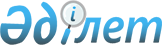 "Қазақстан Республикасында пайдалануға ұсынылатын Селекциялық жетістіктердің мемлекеттік тізілімін және ауыл шаруашылығы өсімдіктерінің перспективалы сорттарының тізбесін бекіту туралы" Қазақстан Республикасы Ауыл шаруашылығы министрінің 2009 жылғы 30 шілдедегі № 434 бұйрығына өзгерістер енгізу туралыҚазақстан Республикасы Ауыл шаруашылығы министрінің 2021 жылғы 5 сәуірдегі № 109 бұйрығы. Қазақстан Республикасының Әділет министрлігінде 2021 жылғы 7 сәуірде № 22503 болып тіркелді
      БҰЙЫРАМЫН:
      1. "Қазақстан Республикасында пайдалануға ұсынылатын Селекциялық жетістіктердің мемлекеттік тізілімін және ауыл шаруашылығы өсімдіктерінің перспективалы сорттарының тізбесін бекіту туралы" Қазақстан Республикасы Ауыл шаруашылығы министрінің 2009 жылғы 30 шілдедегі № 434 бұйрығына (Нормативтік құқықтық актілерді мемлекеттік тіркеу тізілімінде № 5759 болып тіркелген, 2009 жылы Қазақстан Республикасының орталық атқарушы және өзге де орталық мемлекеттiк органдарының актiлер жинағының № 10 санында жарияланған) мынадай өзгерістер енгізілсін:
      көрсетілген бұйрықпен бекітілген Қазақстан Республикасында пайдалануға ұсынылатын Селекциялық жетістіктердің мемлекеттік тізілімі осы бұйрыққа 1-қосымшаға сәйкес жаңа редакцияда жазылсын;
      көрсетілген бұйрықпен бекітілген Ауыл шаруашылығы өсімдіктерінің перспективалы сорттарының тізбесі осы бұйрыққа 2-қосымшаға сәйкес жаңа редакцияда жазылсын.
      2. Қазақстан Республикасы Ауыл шаруашылығы министрлігінің Өсімдік шаруашылығы өнімдерін өндіру және қайта өңдеу департаменті заңнамада белгіленген тәртіппен:
      1) осы бұйрықтың Қазақстан Республикасы Әділет министрлігінде мемлекеттік тіркелуін;
      2) осы бұйрықтың Қазақстан Республикасы Ауыл шаруашылығы министрлігінің интернет-ресурсында орналастырылуын қамтамасыз етсін.
      3. Осы бұйрықтың орындалуын бақылау жетекшілік ететін Қазақстан Республикасының Ауыл шаруашылығы вице-министріне жүктелсін.
      4. Осы бұйрық алғашқы ресми жарияланған күнінен кейін күнтізбелік он күн өткен соң қолданысқа енгізіледі. Қазақстан Республикасында пайдалануға ұсынылатын Селекциялық жетістіктердің мемлекеттік тізілімі
      Ескертпе: (*) белгісі бар сандар – 2011 жылдан бастап облыс бойынша пайдалануға рұқсат етілген өсімдіктердің сорттары мен будандары;
      * Қазақстан Республикасында пайдалануға ұсынылатын Селекциялық жетістіктердің мемлекеттік тізіліміне 1-қосымшаға сәйкес Қазақстан Республикасы бойынша күшті бидай сорттарының және дәнді, жармалық, дәнді-бұршақты дақылдардың аса құнды сорттарының, күнбағыстың жоғары майлы сорттары мен будандарының, рапстың эруксіз және төменглюкозинолатты сорттарының тізіміне енгізілген сорттар мен будандар;
      ** Қазақстан Республикасында пайдалануға ұсынылатын Селекциялық жетістіктердің мемлекеттік тізіліміне 2-қосымшада көрсетілген Қазақстан Республикасында пайдалануға ұсынылатын Селекциялық жетістіктердің мемлекеттік тізіліміндегі әкімшілік облыстардың реттік нөмірлері;
      *** Қазақстан Республикасында пайдалануға ұсынылатын Селекциялық жетістіктердің мемлекеттік тізіліміне 3-қосымшада көрсетілген оригинатордың нөмірі мен атауы;
      **** Қазақстан Республикасында пайдалануға ұсынылатын Селекциялық жетістіктердің мемлекеттік тізіліміне 4-қосымшада көрсетілген сорттарды белгiлерiне байланысты кодтау;
      ® – патентпен қорғалатын селекциялық жетістіктер. Қазақстан Республикасы бойынша күшті бидай сорттарының және дәнді, жармалық, дәнді-бұршақты дақылдардың аса құнды сорттарының, күнбағыстың жоғары майлы сорттары мен будандарының, рапстың эруксіз және төменглюкозинолатты сорттарының тізімі 1-тарау. Күшті бидай сорттары 1.1-параграф. Күздік бидай 1.2-параграф. Жаздық бидай 2-тарау. Сапасы жағынан ең құнды сорттар 2.1-параграф. Күздік бидай 2.2-параграф. Жаздық бидай 2.3-параграф. Сұлы 2.4-параграф. Тары 2.5-параграф Қарақұмық 2.6-параграф. Күріш 2.7-параграф. Күріштің ұзын дәнді сорттары 2.8-параграф. Күріштің глютинозды сорттары 2.9-параграф. Ас бұршақ 2.10-параграф. Ноқат 2.11-параграф. Жармалы арпа 2.12-параграф. Сыра қайнататын арпа 3-тарау. Рапстың эруксіз (0-типті) және төменглюкозинолатты (00-типті) сорттары 3.1-параграф. Жаздық рапс 3.2-параграф. Күздік рапс 4-тарау. Күнбағыстың жоғары майлы сорттары мен будандары 5-тарау. Күнбағыстың жоғары олеин сорттары мен будандары 6-тарау. Күнбағыстың кондитерлік сорттары Қазақстан Республикасында пайдалануға ұсынылатын Селекциялық жетістіктердің мемлекеттік тізіліміндегі әкімшілік облыстардың реттік нөмірлері Оригинатордың нөмірі мен атауы
      1. Оригинатор тіркелмеген
      2. Сәкен Сейфуллин атындағы Қазақ мемлекеттік агротехникалық университеті
      3. Ақтөбе азықтық және жайылым тәжірибе станциясы
      4. Ақтөбе ауыл шаруашылығы тәжірибе станциясы
      5. Алматы жабық жердегі мемлеттік сорттық сынау участігі
      6. Алматы мемлекеттік университеті
      7. Қазақстан Республикасы Ауыл шаруашылығы министрлігінің Балқаш тәжірибе алқабы
      8. Шығыс Қазақстан ауыл шаруашылығы ғылыми-зерттеу институты 
      9. Қазақстан Республикасы Ғылым академиясының Бас ботаника бағы
      10. Оңтүстік-Батыс ауыл шаруашылығы ғылыми-өндірістік орталығының Мақта шаруашылығы ғылыми-зерттеу институты
      11. "Зыряновское" тәжірибелік-өндірістік шаруашылығы мемлекеттік қазыналық мекемесі
      12. "Масличные культуры" тәжірибелік-өндірістік шаруашылығы мемлекеттік қазыналық мекемесі 
      13. Жезқазған ауыл шаруашылығы тәжірибе станциясы
      14. Алматы облысы Іле кешенді сорттық сынау участігі
      15. Қазақстан Республикасы Ғылым академиясының Ботаника және фитоиндродукция институты
      16. Қазақстан Республикасы Білім және ғылым министрлігінің Ғылым комитеті Қазақстан Республикасы Ұлттық биотехнология орталығының "Өсімдіктер биологиясы және биотехнологиясы институты" еншілес мемлекеттік кәсіпорны 
      17. Қазақ өңірлік тәжірибе станциясы
      18. "Қазақ егіншілік және өсімдік шаруашылығы ғылыми-зерттеу институты" жауапкершілігі шектеулі серіктестігі 
      19. Қазақстан Республикасы Ауыл шаруашылығы министрлігі А.И. Бараев атындағы астық шаруашылығы ғылыми-өндірістік орталығы
      20. Қазақстан Республикасы Ауыл шаруашылығы министрлігі Оңтүстік-Батыс ауыл шаруашылығы ғылыми-өндірістік орталығы
      21. "Қазақ картоп және көкөніс шаруашылығы ғылыми-зерттеу институты" жауапкершілігі шектеулі серіктестігі 
      22. "Қазақ мал шаруашылығы және жемшөп өндірісі ғылыми-зерттеу институты" жауапкершілігі шектеулі серіктестігі 
      23. Қазақ жеміс және жүзім шаруашылығы ғылыми-зерттеу институты 
      24. Қарабалық ауыл шаруашылығы тәжірибе станциясы
      25. Қарағанды көкөніс мемлеттік сорттық сынау участігі
      26. Қазақ егіншілік ғылыми-зерттеу институты Қаратал тәжірибе алқабы
      27. А.И. Бараев атындағы астық шаруашылығы ғылыми-өндірістік орталығының Көкшетау филиалы
      28. Солтүстік-Батыс ауыл шаруашылығы ғылыми-өндірістік орталығы
      29. Красноводопад селекциялық тәжірибе станциясы
      30. Павлодар ауыл шаруашылығы ғылыми-зерттеу институты 
      31. "Ы. Жақаев атындағы қазақ күріш шаруашылығы ғылыми-зерттеу институты" жауапкершілігі шектеулі серіктестігі 
      32. Алматы облысының Пригородный көкөніс-сүт кеңшары
      33. Рузаев ауыл шаруашылығы тәжірибе станциясы
      34. Солтүстік Қазақстан ауыл шаруашылығы тәжірибе станциясы
      35. Шығыс Қазақстан ауыл шаруашылығы ғылыми-зерттеу институтының Семей филиалы
      36. Алматы облысының "Алматинский" кеңшары
      37. Алматы облысының Томаровский атындағы кеңшары
      38. Талғар ауыл шаруашылық техникумы, Алматы облысы
      39. Егіншілік және өсімдік шаруашылығы ғылыми-өндірістік орталығының Талдықорған филиалы
      40. Орал ауыл шаруашылығы тәжірибе станциясы
      41. Ресей Ғылым академиясының Сібір бөлімшесінің цитология және генетика институтының Өскемен тірек пункті 
      42. Целиноград мемлекеттік ауыл шаруашылығы тәжірибе станциясы
      43. Қарағанды өсімдік шаруашылығы және селекция ғылыми-зерттеу институты
      44. Алматы облысының Шелек темекі мемлеттік сорттық сынау участігі
      45. Қазақстан Республикасы Ауыл шаруашылығы министрлігі Оңтүстік-Батыс ауыл шаруашылығы ғылыми-өндірістік орталығы
      46. Адыгей ауыл шаруашылығы ғылыми-зерттеу институты 
      47. Алтай ауыл шаруашылығы дақылдарының егіншілік және селекция ғылыми-зерттеу институты 
      48. Бүкілресейлік майлы дақылдар ғылыми-зерттеу институтының Армавир тәжірибе станциясы
      49. М.А. Лисавенко атындағы Сібір бау-бақша ғылыми-зерттеу институтының Бакчар тірек пункті
      50. Башқұрт мал шаруашылығы және жемшөп өндірісі ғылыми-зерттеу және жобалау-технологиялық институты 
      51. Башқұрт ауыл шаруашылығы ғылыми-зерттеу институты
      52. Башқұрт дала дақылдарының егіншілігі және селекциясы ғылыми-зерттеу институты
      53. Бүкілресейлік майлы дақылдар ғылыми-зерттеу институтының Белгород тәжірибе станциясы
      54. Бирючекут көкөніс селекциялық тәжірибе станциясы
      55. Нижегород мемлекеттік университетінің ботаника бағы
      56. Бурят ауыл шаруашылығы ғылыми-зерттеу институты
      57. Быков бақша селекциялық тәжірибе станциясы
      58. И.В. Мичурин атындағы бүкілресейлік жеміс өсімдіктерінің селекциясы және генетикасы ғылыми-зерттеу институты
      59. Бүкілресейлік дәнді бұршақ және жармалық дақылдары ғылыми-зерттеу институты
      60. Бүкілресейлік картоп шаруашылығы ғылыми-зерттеу институты
      61. Бүкілресейлік жүгері ғылыми-зерттеу институты, Ставрополь қаласы 
      62. Бүкілресейлік дәрілік және ароматты өсімдіктер ғылыми-зерттеу институты
      63 Бүкілресейлік етті бағыттағы мал шаруашылығы ғылыми-зерттеу институты 
      64. "В.С. Пустовойт атындағы бүкілресейлік майлы дақылдар ғылыми-зерттеу институты" Федералдық ғылыми орталығы" федералды мемлекеттік бюджеттік ғылыми мекеме
      65. Бүкілресейлік көкөніс шаруашылығы ғылыми-зерттеу институты
      66. Бүкілресейлік суармалы көкөніс және бақша шаруашылығының ғылыми-зерттеу институты
      67. Н.И. Вавилов атындағы бүкілресейлік өсімдік шаруашылығы ғылыми-зерттеу институты
      68. Бүкілресейлік күріш ғылыми-зерттеу институты 
      69. И.В. Мичурин атындағы бүкілресейлік бақ шаруашылығы ғылыми-зерттеу институты
      70. А.Л. Мазлумов атындағы бүкілресейлік қант қызылшасы және қант ғылыми-зерттеу институты
      71. Бүкілресейлік көкөніс дақылдарының селекциясы және тұқым шаруашылығы ғылыми-зерттеу институты
      72. Бүкілресейлік жеміс дақылдарының селекциясы ғылыми-зерттеу институты, Орел қаласы
      73. Бүкілресейлік құмай жүгері дақылдарының селекциясы және тұқым шаруашылығы ғылыми-зерттеу институты 
      74. Бүкілресейлік соя ғылыми-зерттеу институты
      75. Бүкілресейлік өсімдік шаруашылығы ғылыми-зерттеу институтының Волгоград тәжірибе станциясы
      76. Волгоград мемлекеттік ауыл шаруашылығы академиясы
      77. Воронеж көкөніс тәжірибе станциясы
      78. Бүкілресейлік бақ және питомник шаруашылығы селекция-технологиялық институты 
      79. Ресей Ғылым академиясының Н.В. Цицин атындағы Бас ботаника бағы
      80. Бүкілресейлік өсімдік шаруашылығы ғылыми-зерттеу институтының Қиыр шығыс тәжірибе станциясы
      81. Бүкілресейлік майлы дақылдар ғылыми-зерттеу институтының Дон тәжірибе станциясы
      82. Дон аймақтық ауыл шаруашылығы ғылыми-зерттеу институты 
      83. Дон аймақтық ауыл шаруашылығы ғылыми-зерттеу институтының Дон селекциялық орталығы
      84. Дон ауыл шаруашылығы институты
      85. Ершов суармалы егіншілік тәжірибе станциясы
      86. Забайкал ауыл шаруашылығы ғылыми-зерттеу институты
      87. Батыс-Сібір көкөніс-картоп тәжірибе станциясы
      88. К.С. Скрябин атындағы гельминтология институты
      89. Ресей ғылым академиясының Н.Н. Семенов атындағы химиялық физика институты
      90. Ресей ғылым академиясының Сібір бөлімшесінің цитология және генетика институты
      91. Омбы облысының Исильский питомнигі
      92. Йыгеваск селекция станциясы
      93. Кабардино-Балкар мемлекеттік ауыл шаруашылығы тәжірибе станциясы
      94. Қара топырақты емес белдеудегі бақ шаруашылығының аймақтық ғылыми-зерттеу институтының Кокинск бақ шаруашылығы жөніндегі тірек пункті
      95. Краснодарск көкөніс және картоп шаруашылығы ғылыми-зерттеу институты
      96. П.П. Лукьяненко атындағы Краснодарск ауыл шаруашылығы ғылыми-зерттеу институты 
      97. Оңтүстік-Шығыс ауыл шаруашылығы ғылыми-зерттеу институтының Краснокутск селекциялық тәжірибе станциясы
      98. Красноярск жеміс шаруашылығы тәжірибе станциясы
      99. Красноярск ауыл шаруашылығы ғылыми-зерттеу институты 
      100. Қырым бақ шаруашылығы тәжірибе станциясы
      101. Бүкілресейлік өсімдік шаруашылығы ғылыми-зерттеу институтының Қырым селекциялық тәжірибе станциясы
      102. Кубан ауыл шаруашылығы институты
      103. Куйбышев аймақтық бақ шаруашылығы тәжірибе станциясы
      104. Корған астық шаруашылығы ғылыми-зерттеу институты
      105. Ресей ғылым академиясының гельминтология зертханасы
      106. Ресей ғылым академиясының жалпы генетика институтының Ленинград тірек пункті
      107. Льгов тәжірибе селекция станциясы
      108. Бүкілресейлік өсімдік шаруашылығы ғылыми-зерттеу институтының Майкоп тәжірибе станциясы
      109. Мичурин мемлекеттік аграрлық университеті
      110. Бүкілресейлік өсімдік шаруашылығы ғылыми-зерттеу институтының Москва бөлімшесі
      111. Нижне-Волжск ауыл шаруашылығы ғылыми-зерттеу институты 
      112. М.А. Лисовенко атындағы Сібір бақ шаруашылығы ғылыми-зерттеу институты 
      113. В.В. Докучаев атындағы Орталық қара топырақты белдеулік ауыл шаруашылығы ғылыми-зерттеу институты
      114. Оңтүстік-Шығыс ауыл шаруашылығы ғылыми-зерттеу институты
      115. Қаратопырақты емес аймақтың орталық аудандарының ауыл шаруашылығы ғылыми-зерттеу институты
      116. И.В. Мичурин атындағы Новосибирск аймақтық жеміс-жидек тәжірибе станциясы
      117. Новосибирск ауыл шаруашылығы институты
      118. Тимирязев ауыл шаруашылығы академиясының В.И. Эдельштейн атындағы көкөніс тәжірибе станциясы
      119. "Ульяновская" картоп бойынша тәжірибе станциясы
      120. "Елецкая" картоп бойынша тәжірибе станциясы
      121. Орынбор ауыл шаруашылығы ғылыми-зерттеу институты 
      122. Орлов ауыл шаруашылығы ғылыми-зерттеу институты 
      123. Бүкілресейлік өсімдік шаруашылығы ғылыми- зерттеу институтының Павловск тәжірибе станциясы
      124. Пензенск ауыл шаруашылығы ғылыми-зерттеу институты 
      125. П.Н. Константинов атындағы Поволжск селекция және тұқым шаруашылығы ғылыми-зерттеу институты 
      126. Бүкілресейлік өсімдік шаруашылығы ғылыми- зерттеу институтының Полярная тәжірибе станциясы
      127. Ставрополье ауыл шаруашылығы ғылыми-зерттеу институтының Прикум филиалы
      128. Бүкілресейлік өсімдік шаруашылығы ғылыми- зерттеу институтының Пушкин зертханалары
      129. Н.М. Тулайков атындағы Самара ауыл шаруашылығы ғылыми-зерттеу институты
      130. Санкт-Петербург мемлекеттік аграрлық университеті
      131. Н.Н. Вавилов атындағы Саратов мемлекеттік ауыл шаруашылығы академиясы
      132. Свердловск бақ шаруашылығы тәжірибе станциясы
      133. Солтүстік-Батыс ауыл шаруашылығы ғылыми-зерттеу институты, Ресей
      134. Солтүстік-Кавказ таулы және тау бөктеріндегі бақ шаруашылығы ғылыми-зерттеу институты 
      135. Сібір майлы дақылдар тәжірибе станциясы
      136. Сібір азықтық ғылыми-зерттеу институты
      137. Сібір өсімдік шаруашылығы және селекциясы ғылыми-зерттеу институты
      138. Сібір ауыл шаруашылығы ғылыми-зерттеу институты
      139. Ставрополь ауыл шаруашылығы ғылыми-зерттеу институты
      140. Тамбов мемлекеттік облыстық ауыл шаруашылығы тәжірибе станциясы
      141. Татар ауыл шаруашылығы ғылыми-зерттеу институты 
      142. Тимирязев ауыл шаруашылығы академиясы 
      143. Тулун мемлекеттік селекция станциясы
      144. Ульянов ауыл шаруашылығы ғылыми-зерттеу институты
      145. М.Н. Калинин атындағы оқу-тәжірибе алқабы
      146. Хакас ауыл шаруашылығы тәжірибе станциясы
      147. Орталық сібір ботаника бағы
      148. Шадринск ауыл шаруашылығы тәжірибе станциясы
      149. Оңтүстік-Орал жеміс және картоп шаруашылығы ғылыми-зерттеу институты
      150. Веселоподолянск тәжірибе-селекциялық станциясы
      151. Горохов кеңшар-техникумы, Украина
      152. Мемлекеттік Никитск Ботаника бағы, Украина
      153. Днепропетровск аграрлық университеті
      154. Донецк мемлекеттік облыстық ауыл шаруашылығы тәжірибе станциясы
      155. Донецк көкөніс-бақша тәжірибе станциясы
      156. Украина жүгері ғылыми-зерттеу институтының Жеребковск тәжірибе станциясы
      157. Ивано-Франковск айқышгүлді дақылдардың ғылыми-зерттеу институты
      158. "Магарач" жүзім және шарап институты, Украина
      159. Украина аграрлық ғылым академиясының бау-бақша институты
      160. Киев көкөніс-картоп тәжірибе станциясы
      161. Луганск мемлекеттік облыстық ауыл шаруашылығы тәжірибе станциясы
      162. В.Н. Ремесло атындағы Миронов бидай институты
      163. Л.П. Симиренко атындағы Украинаның орман далалық бақ шаруашылығының Млиев ғылыми-зерттеу институты 
      164. Украинаның батыс аудандарының егіншілік және мал шаруашылығы ғылыми-зерттеу институты
      165. Украина жүгері ғылыми-зерттеу институты
      166. Одесса мемлекеттік облыстық ауыл шаруашылығы станциясы
      167. А.Н. Засухин атындағы Полесск тәжірибе станциясы
      168. Полтава мемлекеттік облыстық ауыл шаруашылығы тәжірибе станциясы
      169. Селекциялық-генетикалық институт, Одесса қаласы
      170. Синельниковск селекция-тәжірибе станциясы
      171. Сумск мемлекеттік облыстық ауыл шаруашылығы тәжірибе станциясы
      172. Украина егіншілік ғылыми-зерттеу институты 
      173. Украина инженерлік жобалау ғылыми-зерттеу институты 
      174. Украина жемшөп ғылыми-зерттеу институты 
      175. Украина көкөніс және бақша шаруашылығы ғылыми-зерттеу институты
      176. Украина суармалы егіншілік ғылыми-зерттеу институты
      177. В.Я. Юрьев атындағы Украина өсімдік шаруашылығы, селекция және генетика ғылыми-зерттеу институты 
      178. Херсон бақша шаруашылығы селекциялық-тәжірибе станциясы
      179. Селекциялық-генетикалық орталық станциясы
      180. Украина ғылым академиясының орталық республикалық ботаника бағы
      181. Чернигов мемлекеттік облыстық ауыл шаруашылығы тәжірибе станциясы
      182. Украинаның ұлттық аграрлық ғылымдар академиясының биоэнергетикалық дақылдар және қант қызылшасы институтының Ялтушковск селекциялық-тәжірибелік станциясы
      183. Белоруссия егіншілік ғылыми-зерттеу институты 
      184. Белоруссия картоп және жеміс-көкөніс шаруашылығы ғылыми-зерттеу институты
      185. Андижан асылтұқымды жібек станциясы
      186. Бүкілодақтық мақта шаруашылығы ғылыми-зерттеу институтының Андижан филиалы
      187. Қарақалпақ егіншілік ғылыми-зерттеу институты
      188. Өзбекстан ғылым академиясының Қарақалпақ филиалы
      189. Г.С. Зайцев атындағы мақта селекциясы және тұқым шаруашылығы ғылыми-зерттеу институты
      190. Р.Р. Шредер атындағы Өзбек бақ шаруашылығы, жүзім шаруашылығы және шарап жасау ғылыми-зерттеу институтының Самарқанд филиалы
      191. Бүкілресейлік өсімдік шаруашылығы ғылыми- зерттеу институтының Орталық Азия тәжірибе станциясы
      192. Орталық Азия ғылыми-зерттеу және жібек шаруашылығы технологиялық институты
      193. Өзбек тәлімі егіншілік ғылыми-зерттеу институты
      194. Өзбек астық ғылыми-зерттеу институты
      195. Өзбек картоп және көкөніс бақша ғылыми-зерттеу институты
      196. Өзбек күріш ғылыми-зерттеу институты
      197. Академик Р.Р. Шредер атындағы Өзбек бақ шаруашылығы, жүзім шаруашылығы, және шарап жасау ғылыми-зерттеу институты
      198. Өзбек бақ шаруашылығы ғылыми- зерттеу институтының шарап жасау филиалы
      199. Ферғана жібек шаруашылығы аймақтық ғылыми-зерттеу станциясы
      200. Қырғыз Ғылым академиясының ботаника бағы 
      201. Қырғыз егіншілік ғылыми-зерттеу институты 
      202. Қырғыз жайылымдық және азықтық ғылыми-зерттеу технологиялық институты 
      203. Қырғыз мақта шаруашылығы тәжірибе станциясы
      204. Армян жүзім шаруашылығы, шарап жасау және бақ шаруашылығы ғылыми зерттеу институты
      205. Республикалық көкөніс және бақша дақылдарының селекциялық-тұқым шаруашылығы станциясы, Армения Республикасы
      206. Егіншілік ғылыми-зерттеу институты Цхалтуб көкөніс шаруашылығы тәжірибе станциясы, Грузия Республикасы
      207. Молдова Республикасы Ғылым академиясының ботаника бағы
      208. Молдова Республикасы құмай жүгері және жүгері ғылыми-зерттеу институты 
      209. Молдова жүзім шаруашылығы және шарап жасау ғылыми-зерттеу институты
      210. Молдова суармалы егіншілік және көкөніс шаруашылығы ғылыми-зерттеу институты
      211. Молдова егіс дақылдары ғылыми-зерттеу институты
      212. Приднестровье ауыл шаруашылығы ғылыми-зерттеу институты
      213. Тәжік "Егіншілік" ғылыми-өндірістік бірлестіктің Вахш филиалы
      214. Тәжік егіншілік ғылыми-зерттеу институты 
      215. Тәжік бақ шаруашылығы, жүзім шаруашылығы және көкөніс шаруашылығы ғылыми-зерттеу институты
      216. Түркмен егіншілік ғылыми-зерттеу институты 
      217. Литва жеміс-көкөніс шаруашылығы ғылыми-зерттеу институты (Витенская жеміс-көкөніс тәжірбе станциясы)
      218. Эстония егіншілік және мелиорация ғылыми-зерттеу институты
      219. Приекуль тәжірибе-селекциялық станциясы, Латвия
      220. "Земун Поле" жүгері институты, Сербия және Черногория
      221. "Бейо Заден" фирмасы, Нидерланды
      222. "Агра Сочета" фирмасы, Италия
      223. "Агрико" фирмасы, Нидерланды
      224. "Баболна" фирмасы, Венгрия
      225. "ВанДерХаве" фирмасы, Нидерланды
      226. "Декалб" фирмасы, Америка Құрама Штаттары 
      227. "Енза Заден" фирмасы, Нидерланды 
      228. "Зенека" фирмасы, Ұлыбритания
      229. "ЗПС" фирмасы, Нидерланды
      230. "КВС" фирмасы, Германия
      231. "Марибо" фирмасы, Дания
      232. "Сингента Сидс А.Б." фирмасы, Швеция
      233. "Сингента Сидс С.А." фирмасы, Франция
      234. "Пионер" фирмасы, Америка Құрама Штаттары
      235. "Прогрейн Женетик" фирмасы, Франция
      236. "Рийк Цваан Заадтеелт ен Заадхандел Б.В." фирмасы, Нидерланды
      237. "Роял Слейс" фирмасы, Нидерланды
      238. "Сес Юроп" фирмасы, Бельгия
      239. "Сиба Гейги" фирмасы, Швейцария
      240. "Флоримонд Депре" фирмасы, Франция
      241. Strube D&S GmbH, Германия
      242. Рейхель Н.В.
      243. Орал ауыл шаруашылығы ғылыми-зерттеу институты
      244. "HZPC" фирмасы, Нидерланды
      245. "Синдгента Сидс Б.В.", Нидерланды 
      246. "Холли Шугар" фирмасы, Америка Құрама Штаттары 
      247. "Монсанто" фирмасы, Швецария
      248. "Selgen" фирмасы, Чехия
      249. "Хордеум" фирмасы, Словакия
      250. "Қожа Ахмет Яссауи атындағы" өндірістік кооператив, Шымкент қаласы
      251. "Фитон" ғылыми-өндірістік фирма" жауапкершілігі шектеулі серіктестігі, Қостанай облысы
      252. "Нива Татарстана" ғылыми-өндірістік бірлестігі
      253. М.Ә. Айтқожин атындағы Молекулярлық биология және биохимия институты
      254. Украина Ұлттық Ғылыми Академиясының Н.Н. Гришко атындағы Ұлттық ботаника бағы
      255. Әл-Фараби атындағы Қазақ мемлекеттік ұлттық университеті
      256. Шығыс Қазақстан ауыл шаруашылығы ғылыми-зерттеу институтының Зырянов селекция-тұқым өндіру тірек пункті
      257. Алнарп бақ шаруашылығы тәжірибе станциясы, Швеция
      258. Ист-Моллинг бақ шаруашылығы тәжірибе станциясы, Англия
      259. Джона Инесса атындағы бақ шаруашылығы ғылыми-зерттеу институты, Мертон қаласы, Англия
      260. Буйнак бақ шаруашылығы тәжірибе станциясы, Дағыстан
      261. Қарағанды ауыл шаруашылығы тәжірибе станциясы
      262. "Синджента Сидс Б.В." фирмасы, Франция
      263. Саратов бақ шаруашылығы тәжірибе станциясы
      264. "NUNHEMS NETHERLANDS" фирмасы, Нидерланды
      265. Орман шаруашылығы және агроорманмелиорация ғылыми-зерттеу институты 
      266. "Опытное" өндірістік ауыл шаруашылық кооперативі
      267. "Сингента Сидс кфт" фирмасы, Венгрия
      268. Қазақстан Республикасы Білім және ғылым министрлігінің Фитохимия институты
      269. Атырау ауыл шаруашылығы ғылыми-зерттеу институты
      270. "Будан" ауыл шаруашылығы өндірістік кооперативі, Қазақстан
      271. ИКАРДА
      272. "В.С. Пустовойт атындағы Бүкілресейлік ғылыми-зерттеу институтының Сібір тәжірибе станциясы" мемлекеттік ғылыми мекемесі 
      273. "Селена" фирмасы. Германия
      274. Plant select hrv beice s.r.b., Чехия 
      275. "Агросемконсалт" жауапкершілігі шектеулі серіктестігі
      276. "Агротехконсалт" жауапкершілігі шектеулі қоғамы, Өзбекстан
      277. "Картофель" тұқымдық фирмасы ауыл шаруашылығы өндірістік кооперативі
      278. "Келес" республикалық мемлекеттік қазыналық мекемесі, Түркістан облысы
      279. "ЯССЫ" акционерлік қоғамы, Түркістан облысы
      280. "Өсімдік генофонды" жауапкершілігі шектеулі серіктестігі
      281. "Қазақстан Республикасы Биотехнология ұлттық орталығы" республикалық мемелекеттік қазыналық мекемесі, Степногорск қаласы
      282. "Агрокомплекс" Кургансемена" жауапкершілігі шектеулі қоғамы, Қорған қаласы, Ресей
      283. "ЗААТЗУХТ" фирмасы, Германия
      284. "Серасем" фирмасы, Франция
      285. "Хруккэм" фирмасы, Америка Құрама Штаттары
      286. "Шоқан Уәлиханов атындағы Көкшетау Мемлекеттік Университеті" республикалық мемелекеттік қазыналық мекемесі
      287. "Агрофирма "Бірлік" жауапкершілігі шектеулі серіктестігі, Бірлік ауылы, Балқаш ауданы, Алматы облысы
      288. "Алтай ауыл шаруашылығы ғылыми-зерттеу институты" мемлекеттік ғылыми мекемесі, Ресей
      289. "Новый сад" егіс шарауашылығы және көкөніс шаруашылығы ғылыми институты, Сербия және Черногория.
      290. "Сатимекс" фирмасы, Германия
      291. "Дойче Заатфеределюнг АГ" фирмасы, Германия
      292. "Заатен Юнион" компаниясы, Германия
      293. "Семинис" фирмасы, Нидерланды 
      294. "Никерсон Цваан" компаниясы, Нидерланды
      295. А.В. Емельянов
      296. ENTAV-INRA, Франция
      297. В.В. Воронин
      298. Селекция және өсімдік шаруашылығы институты, Хорватия
      299. "Норд Дойче Пфланценцухт" фирмасы, Германия
      300. "Европлант" фирмасы, Германия
      301. Курт Хортсхолм Сейет, Дания
      302. "НЛК" жауапкершілігі шектеулі серіктестігі
      303. Саката Сид Корпорейшн, Жапония
      304. Research Institute for Cereals and Industrial Crops, Румыния
      305. "Сесвандерхаве" компаниясы, Бельгия
      306. Профген до Бразилия ЛТДА (лимитада), Бразилия
      307. "Қазақстан Республикасының экология және эксперименттік биология ғылыми-зерттеу институты" жеке мекеме
      308. "Клоз" Франция
      309. De Ruiter Seeds, Нидерланды
      310. Джон Кит, Жаңа Зеландия
      311. Жеке тәлімбақ Вилсбург қаласы, Америка Құрама Штаттары
      312. Мария Ан Смит, Аустралия
      313. Тохоку ғылыми станциясы, Мариока, Жапония
      314. Евро Грасс Бридинг ГмбХ и Ко КГ, Германия
      315. "СИММИТ Казахстан" өкілдігі
      316. "Secobra Recherches", Франция
      317. Лимагрейн Европа, Франция
      318. "Бүкілресейлік рапс ғылыми-зерттеу және жобалық-технологиялық институты" мемлекеттік ғылыми мекеме, Ресей
      319. "Семена Дона" жабық акционерлік қоғамы ғылыми-өндірістік фирма, Ресей
      320. ЗААТЦУХТ ФРИТЦ ЛАНГЕ КГ, Германия
      321. Monsanto Holand BV, Нидерланды
      322. "Черны" фирмасы, Чехия
      323. Др. Ласло Селений, Германия
      324. Нордзаад Заатцухтзеллшафт мбХ, Германия
      325. "Суффле Казахстан солод зауыты" акционерлік қоғамы
      326. Монич Руслан Васильевич, Украина 
      327. "Соя ғылыми-зерттеу институты" жауапкершілігі шектеулі қоғам, Украина
      328. "Семенс Прогрейн Инк" компаниясы, Канада
      329. "Соевый комплекс" компаниясы жауапкершілігі шектеулі қоғамы, Ресей
      330. "Прогрейн Евразия" жауапкершілігі шектеулі қоғамы, Украина
      331. КОССАД СЕМЕНСЕС, Франция
      332. Нордринг-картофелцухт-унд фермерунг-ГМБХ гросс Люсевитц, Германия
      333. Унипланта Заатцухт КГ, Германия
      334. ЗаКа Пфланценцухт ГбР, Германия
      335. "Сібір аграрлық компаниясының Ғылыми-өндірістік фирмасы" жабық акционерлік қоғамы, Ресей
      336. "Потейтоу Велли Ко" жауапкершілігі шектеулі серіктестігі, Оңтүстік Корея
      337. Агро-ТИП Гмбх, Германия
      338. "Лайон Сидс" (LION SEEDS), Ұлыбритания
      339. "Филип Моррис Казахстан" жауапкершілігі шектеулі серіктестігі
      340. BREUN SEED GmbH&Co KG, Германия
      341. NIDERA SA (Нидера Са), Аргентина
      342. Bayer CropScience Raps GmbH, Германия
      343. Картофельцухт Бем, Германия
      344. "И.Г.Калиненко атындағы Бүкілресейлік астық дақылдары ғылыми зерттеу институты" мемлекеттік ғылыми мекеме, Ресей
      345. Euralis semences, Франция
      346. Aspria seeds S.A., Люксенбург
      347. Заатбау Линце еГен, Австрия
      348. Monsanto Technology limited liability company, Америка Құрама Штаттары
      349. Мартонвашар ауыл шаруашылығы институты, Венгрия
      350. "Түрген" жеке агроөнеркәсіптік фирмасы" жауапкершілігі шектеулі серіктестігі
      351. ISEA Srl, Италия
      352. Камут Еуропа кәсіпкерлігі
      353. "Порумбень" өсімдік шаруашылығы институты, Молдова
      354. Фабалес" жауапкершілігі шектеулі қоғамы, Ресей
      355. RAGT 2n, Франция
      356. Dow AgroSciences LLC, Америка Құрама Штаттары
      357. Добруджа ауыл шаруалышығы институты, Болгария
      358. Сингента Кроп Протекшн, Швейцария
      359. "Агроплазма" жауапкершілігі шектеулі қоғам, Ресей
      360. Евросорго (Eurosorgho), Франция
      361. Украина аграрлық ғылымдар академиясының Биоэнергетикалық өсімдіктер және қант қызылшасы институты, Украина
      362. "Беларуссия Ұлттық ғылым академиясының егіншілік жөніндегі ғылыми-практикалық орталығы" республикалық унитарлық кәсіпорын, Беларусь Республикасы
      363. ЛК Хибриди, Сербия
      364. Цезеа, Чехия
      365. Den Hartigh BV, Нидерланды
      366. "АгроСемГавриш" жауапкершілігі шектеулі қоғам, Ресей
      367. Nuseed Evropa limited trade development, Англия
      368. MAS Seeds, Франция
      369. Wiersum Plantbreeding BV, Нидерланды
      370. Agroscope Changins- Wädenswil ACW, Швейцария
      371. "ТСО-Саратов" жауапкершілігі шектеулі қоғам, Ресей
      372. GOLDEN WEST SEED BULGARIA Ltd, Болгария
      373. ZEAINVENT TRNAVA s.r.o., Словакия
      374. LABOULET Semences, Франция
      375. С.П. Коюда, П.В. Полушкин, И.С. Пархоменко, Ресей 
      376. "Цинь Фен Юань" акционерлік қоғамы, Қытай Халық Республикасы
      377. "Славянское поле" құмай жүгері және сояның бүкілресейлік ғылыми-зерттеу институты" жауапкершілігі шектеулі қоғам, Ресей
      378. Хроматин Инк, Америка Құрама Штаттары 
      379. Фельдзаатен Фройденбергер ГмбХ, Германия
      380. "Қорғалған топырақтағы көкөніс шаруашылығы ғылыми-зерттеу институты" жауапкершілігі шектеулі қоғам, Ресей
      381. "Гавриш селекциялық фирмасы" жауапкершілігі шектеулі қоғам, Ресей
      382. "АгроАльянс" ғылыми-өндірістік компанияның жауапкершілігі шектеулі қоғамы, Ресей
      383. BASF Agricultural Solution Seed (United States limited liability company), Америка Құрама Штаттары 
      384. Полтова мемлекеттік аграрлық академиясы, Украина
      385. Societa Produttori Sementi Spa, Швейцария
      386. "Ресейлік құмай жүгері және жүгерінің ғылыми-зерттеу және жобалау-технологиялық институты" федералды мемлекеттік бюджеттік ғылыми мекемесі, Ресей 
      387. "Покровское" тәжірибелік-енгізу кәсіпорыны жауапкершілігі шектеулі қоғамы, Ресей
      388. "Отбор" Инновациялық-өндірістік агрофирмасы жауапкершілігі шектеулі қоғамы, Ресей
      389. "Семена масличных" шаруа қожалығы, Қазақстан
      390. Choi Jae Won, Оңтүстік Корея
      391. "Украина аграрлық ғылымдар ұлттық академиясының майлы дақылдар институты" мемлекеттік мекеме, Украина
      392. G.I.E. GRASS Ла Литиер, Франция
      393. Сәрсен Аманжолов атындағы Шығыс Қазақстан мемлекеттік унисерситеті
      394. Ijselmeerpolders B.V. (Айзельмеерпольдерс Б.В.), Нидерланды
      395. Saatzucht Fritz Lange KG, Германия
      396. IPM Pototo Group, Ирландия
      397. "Континентал Семенсиз", Италия
      398. Barenburg Hollang B.V. (Besloten Vennootschap), Нидерланды
      399. Дорогобед Алексей Алексеевич, Ресей
      400. "Ұлан – Жеміс" жауапкершілігі шектеулі серіктестігі
      401. "Федералды Алтай агробиотехнология ғылыми орталығы" федералды мемлекеттік бюджеттік ғылыми мекемесі, Ресей
      402. "Қазақ егiншiлiк және өсiмдiк шаруашылығы ғылыми-зерттеу институты" жауапкершілігі шектеулі серіктестігі, Жамбыл филиалы 
      403. "Агростандарт" жауапкершілігі шектеулі қоғам, Ресей
      404. "Ресей ғылым академиясының Сібір федералдық агробиотехнологиялар ғылыми орталығы" федералды мемлекеттік бюджеттік ғылыми мекемесі, Ресей
      405. "Бүкілресейлік органикалық тыңайтқыштар және шымтезек ғылыми-зерттеу институты" федералды мемлекеттік бюджеттік ғылыми мекемесі, Ресей
      406. "Кубань тұқым шаруашылығы" ғылыми өндірістік бірлестігі жауапкершілігі шектеулі қоғамы, Ресей
      407 . Progress Agrar Handelsgesellschaft mbH, Германия
      408. "Украина аграрлық ғылымдар ұлттық академиясының дәнді дақылдар институты" мемлекеттік мекемесі, Украина
      409. "Ресейлік будан индустриясы" жауапкершілігі шектеулі қоғамы, Ресей
      410. "Hild Samen Gesellschaft mit beschränkter Haftung" фирмасы, Германия
      411. "Дәнді дақылдар ғылыми-зерттеу компаниясы" жауапкершілігі шектеулі қоғам, Венгрия
      412. Agri Obtentions SA., Франция
      413. "Солтүстік Кубань ауыл шаруашылығы тәжірибе станциясы" мемлекеттік ғылыми мекемесі, Ресей
      414. Interseed Potatoes Gesellschaft mit beschränkter Haftung, Германия
      415. "Картоп халықаралық орталығы" (CIP), Перу
      416. An Jeongtak, Оңтүстік Корея
      417. DLF (Dansk Landbrugs Frøselskab) Seeds A/S (Aktieselskab), Дания
      418. Тракия ауыл шаруашылығы ғылыми-зерттеу институты, Түркия
      419. Baek Hyang Gu, Оңтүстік Корея
      420. Леонид Алексеевич Германцев, Ресей 
      421. "Омбы аграрлық ғылыми орталығы" федералды мемлекеттік бюджеттік ғылыми мекемесі, Ресей
      422. "Актив Агро" жауапкершілігі шектеулі қоғам, Ресей
      423. "Компания МАИС" ғылыми-өндірістік фермерлік шаруашылығы, Украина
      424. "Агромейд" сенімхаты шектеулі дара қоғам, Болгария
      425. "Алтай ғылыми өндірістік бірлестігі" жауапкершілігі шектеулі қоғам, Ресей
      426. "СОКО" компаниясы жауапкершілігі шектеулі қоғам, Ресей
      427. "Ресей Ғылым Академиясының агроэкология, кешенді мелиорация және қорғаныш орман өсіру жөніндегі федералдық ғылыми орталығы" федералды мемлекеттік бюджеттік ғылыми мекеме, Ресей
      428. "Штрубе Рус" жауапкершілігі шектеулі қоғам, Ресей
      429. "Интер – Логистик Плюс" жауапкершілігі шектеулі қоғам, Ресей
      430. Xisen Polato Industry Group Ltd. Co, Қытай Халық Республикасы
      431. C. Meijer Besloten Vennootschap, Нидерланды
      432. Фарм Фритс, Нидерланды
      433. Istambul Tarim Sanayi Ve Ticaret Anonim Sirket, Түркия
      434. "Бакчарское" федералды мемлекеттік біртұтас кәсіпорын, Ресей Сорттарды белгiлерiне байланысты кодтау Ауыл шаруашылығы өсімдіктерінің перспективалы сорттарының тізбесі
      Солтүстік Қазақстан облысы
      Қатты жаздық бидай – облыс бойынша
      Дамсинская 20-17 сорты
					© 2012. Қазақстан Республикасы Әділет министрлігінің «Қазақстан Республикасының Заңнама және құқықтық ақпарат институты» ШЖҚ РМК
				
      Қазақстан Республикасының
Ауыл шаруашылығы министрі 

С. Омаров
Қазақстан Республикасының
Ауыл шаруашылығы
министрінің
2021 жылғы 5 сәуірдегі
№ 109 бұйрығына
1-қосымшаҚазақстан Республикасы
Ауыл шаруашылығы
министрінің
2009 жылғы 30 шілдедегі
№ 434 бұйрығымен
бекітілген
Реттік саны

Сорттың, буданның атауы*

Жылы

Рұқсат етілген аймағы**

Оригинатордың нөмірі***

Белгілер****

1

2

3

4

5

1-тарау. Дәнді дақылдар

1.1-параграф. Жұмсақ күздік бидай

Triticum aestivum L. emend. Fiori et Paol.
1-тарау. Дәнді дақылдар

1.1-параграф. Жұмсақ күздік бидай

Triticum aestivum L. emend. Fiori et Paol.
1-тарау. Дәнді дақылдар

1.1-параграф. Жұмсақ күздік бидай

Triticum aestivum L. emend. Fiori et Paol.
1-тарау. Дәнді дақылдар

1.1-параграф. Жұмсақ күздік бидай

Triticum aestivum L. emend. Fiori et Paol.
1-тарау. Дәнді дақылдар

1.1-параграф. Жұмсақ күздік бидай

Triticum aestivum L. emend. Fiori et Paol.
1-тарау. Дәнді дақылдар

1.1-параграф. Жұмсақ күздік бидай

Triticum aestivum L. emend. Fiori et Paol.
1-тарау. Дәнді дақылдар

1.1-параграф. Жұмсақ күздік бидай

Triticum aestivum L. emend. Fiori et Paol.
1-тарау. Дәнді дақылдар

1.1-параграф. Жұмсақ күздік бидай

Triticum aestivum L. emend. Fiori et Paol.
1-тарау. Дәнді дақылдар

1.1-параграф. Жұмсақ күздік бидай

Triticum aestivum L. emend. Fiori et Paol.
1-тарау. Дәнді дақылдар

1.1-параграф. Жұмсақ күздік бидай

Triticum aestivum L. emend. Fiori et Paol.
1-тарау. Дәнді дақылдар

1.1-параграф. Жұмсақ күздік бидай

Triticum aestivum L. emend. Fiori et Paol.
1-тарау. Дәнді дақылдар

1.1-параграф. Жұмсақ күздік бидай

Triticum aestivum L. emend. Fiori et Paol.
1-тарау. Дәнді дақылдар

1.1-параграф. Жұмсақ күздік бидай

Triticum aestivum L. emend. Fiori et Paol.
1-тарау. Дәнді дақылдар

1.1-параграф. Жұмсақ күздік бидай

Triticum aestivum L. emend. Fiori et Paol.
1-тарау. Дәнді дақылдар

1.1-параграф. Жұмсақ күздік бидай

Triticum aestivum L. emend. Fiori et Paol.
1-тарау. Дәнді дақылдар

1.1-параграф. Жұмсақ күздік бидай

Triticum aestivum L. emend. Fiori et Paol.
1-тарау. Дәнді дақылдар

1.1-параграф. Жұмсақ күздік бидай

Triticum aestivum L. emend. Fiori et Paol.
1-тарау. Дәнді дақылдар

1.1-параграф. Жұмсақ күздік бидай

Triticum aestivum L. emend. Fiori et Paol.
1-тарау. Дәнді дақылдар

1.1-параграф. Жұмсақ күздік бидай

Triticum aestivum L. emend. Fiori et Paol.
1-тарау. Дәнді дақылдар

1.1-параграф. Жұмсақ күздік бидай

Triticum aestivum L. emend. Fiori et Paol.
1.
1.
АКТЕРЕКСКАЯ
АКТЕРЕКСКАЯ
2002
2002
3, 6
3, 6
18, 252
18, 252
03
03
2.
2.
АЛАТАУ ®
АЛАТАУ ®
2012
2012
3
3
18
18
04
04
3.
3.
АЛИЯ
АЛИЯ
2007
2007
3
3
18
18
03
03
4.
4.
АЛМАЛЫ ®
АЛМАЛЫ ®
2003
2003
3, 6, 9, 14
3, 6, 9, 14
18
18
03
03
5.
5.
АРАП УЛУЧШЕННЫЙ
АРАП УЛУЧШЕННЫЙ
2015
2015
3
3
18
18
04
04
6.
6.
БЕЗОСТАЯ 1
БЕЗОСТАЯ 1
1960
1960
3, 6, 14
3, 6, 14
96
96
03
03
7.
7.
БЕСАГАШ
БЕСАГАШ
2020
2020
3
3
18
18
04
04
8.
8.
БОГАРНАЯ 56 ®
БОГАРНАЯ 56 ®
1981
1981
3, 6, 9
3, 6, 9
18
18
03
03
9.
9.
БРИГАДА
БРИГАДА
2019
2019
14
14
96
96
04
04
10.
10.
БУЛАВА
БУЛАВА
1996
1996
5
5
89,41
89,41
03
03
11.
11.
ВАВИЛОВ
ВАВИЛОВ
2021
2021
9, 14
9, 14
18
18
02
02
12.
12.
ВИКТОРИЯ ОДЕССКАЯ
ВИКТОРИЯ ОДЕССКАЯ
2015
2015
2, 3, 5
2, 3, 5
139,169
139,169
04
04
13.
13.
ВИКТОРИЯ 11
ВИКТОРИЯ 11
2019
2019
14
14
139
139
02
02
14.
14.
ВОСТОЧНО-КАЗАХСТАНСКАЯ
ВОСТОЧНО-КАЗАХСТАНСКАЯ
2015
2015
5
5
8
8
04
04
15.
15.
ГРОМ 
ГРОМ 
2019
2019
3,5,6
3,5,6
96
96
04
04
16.
16.
ДАУЛЕТ ®
ДАУЛЕТ ®
2015
2015
3, 6, 14
3, 6, 14
18
18
03
03
17.
17.
ДИМАШ
ДИМАШ
2021
2021
6
6
18
18
04
04
18.
18.
ДОН 107
ДОН 107
2017
2017
5
5
344
344
03
03
19.
19.
ЕГЕМЕН
ЕГЕМЕН
2007
2007
14
14
18
18
03
03
20.
20.
ЕГЕМЕН – 20 ®
ЕГЕМЕН – 20 ®
2016
2016
3, 14
3, 14
18
18
03
03
21.
21.
ЖЕМЧУЖИНА ПОВОЛЖЬЯ
ЖЕМЧУЖИНА ПОВОЛЖЬЯ
2011
2011
7
7
114
114
04
04
22.
22.
ЖЕТЫСУ
ЖЕТЫСУ
1993
1993
3, 6, 14
3, 6, 14
18
18
03
03
23.
23.
ИНТЕНСИВНАЯ
ИНТЕНСИВНАЯ
1987
1987
14
14
201
201
02
02
еж 
еж 
24.
24.
КАЗАХСТАНСКАЯ 10 ®
КАЗАХСТАНСКАЯ 10 ®
1996
1996
3
3
18, 35
18, 35
03
03
25.
25.
КАРАБАЛЫКСКАЯ ОЗИМАЯ ®
КАРАБАЛЫКСКАЯ ОЗИМАЯ ®
2010
2010
5, 10, 13
5, 10, 13
24
24
03
03
26.
26.
КАРАБАЛЫКСКАЯ 101
КАРАБАЛЫКСКАЯ 101
2016
2016
13
13
24
24
03
03
27.
27.
КАРАСАЙ
КАРАСАЙ
2009
2009
3
3
18
18
03
03
28.
28.
КАРЛЫГАШ
КАРЛЫГАШ
1986
1986
9
9
18
18
03
03
29.
29.
КОНДИТЕРСКАЯ
КОНДИТЕРСКАЯ
2011
2011
6, 14
6, 14
29
29
06
06
30.
30.
КРАСНОВОДОПАДСКАЯ 210
КРАСНОВОДОПАДСКАЯ 210
1976
1976
14
14
29
29
02
02
31.
31.
КУЙБЫШЕВКА
КУЙБЫШЕВКА
1992
1992
7
7
129, 96
129, 96
04
04
32.
32.
ЛЮТЕСЦЕНС 72
ЛЮТЕСЦЕНС 72
1990
1990
7
7
131
131
03
03
33.
33.
МАЙРА
МАЙРА
2009
2009
9
9
18
18
03
03
34.
34.
МАМЫР
МАМЫР
2018
2018
3, 9
3, 9
18
18
04
04
35.
35.
МАТАЙ ®
МАТАЙ ®
2017
2017
3
3
18
18
04
04
36.
36.
МЕРЕКЕ 70
МЕРЕКЕ 70
2011
2011
3,6
3,6
18
18
04
04
37.
37.
МИРОНОВСКАЯ 808
МИРОНОВСКАЯ 808
1965
1965
1, 5, 7, 10, 13
1, 5, 7, 10, 13
162
162
04
04
38.
38.
НАЗ ®
НАЗ ®
2001
2001
3, 6, 9
3, 6, 9
18
18
03
03
39.
39.
НУР-38
НУР-38
2020
2020
5
5
8
8
04
04
40.
40.
НУРЕКЕ
НУРЕКЕ
2008
2008
3, 6
3, 6
16, 18
16, 18
03
03
еж
еж
41.
41.
ОДЕССКАЯ 120
ОДЕССКАЯ 120
1993
1993
3
3
169
169
02
02
42.
42.
ОДЕССКАЯ 200
ОДЕССКАЯ 200
2016
2016
5
5
169, 139
169, 139
03
03
43.
43.
ОКТЯБРИНА 70
ОКТЯБРИНА 70
1993
1993
14
14
29
29
02
02
44.
44.
ПИСАНКА
ПИСАНКА
2016
2016
3, 5
3, 5
139, 169
139, 169
03
03
45.
45.
РАМИН
РАМИН
2008
2008
3
3
18
18
03
03
46.
46.
РАСАД
РАСАД
2011
2011
3, 6
3, 6
18
18
03
03
47.
47.
САПАЛЫ
САПАЛЫ
2001
2001
3
3
18
18
03
03
48.
48.
САРАТОВСКАЯ 90
САРАТОВСКАЯ 90
2007
2007
7
7
114
114
04
04
49.
49.
СЕЛЯНКА ОДЕССКАЯ
СЕЛЯНКА ОДЕССКАЯ
2016
2016
2, 5, 7
2, 5, 7
139, 169
139, 169
03
03
50.
50.
СИБИНКА
СИБИНКА
1994
1994
5
5
90, 79
90, 79
03
03
51.
51.
СКАРБНИЦА
СКАРБНИЦА
2017
2017
5
5
139, 169
139, 169
04
04
52.
52.
СТЕКЛОВИДНАЯ 24 ®
СТЕКЛОВИДНАЯ 24 ®
1995
1995
3, 6, 14
3, 6, 14
18
18
03
03
53.
53.
ФАРАБИ
ФАРАБИ
2011
2011
3, 6
3, 6
18
18
04
04
54.
54.
ФИРУЗА 40
ФИРУЗА 40
2020
2020
3
3
139
139
03
03
55.
55.
ЦАРИЧАНКА
ЦАРИЧАНКА
2021
2021
5, 6
5, 6
384
384
02
02
56.
56.
ШӨЛ
ШӨЛ
2020
2020
9, 14
9, 14
29
29
02
02
57.
57.
ЭРИТРОСПЕРМУМ 350
ЭРИТРОСПЕРМУМ 350
1998
1998
3
3
15, 18
15, 18
03
03
58.
58.
ЭТНОС
ЭТНОС
2020
2020
5
5
96, 413
96, 413
04
04
59.
59.
ЮБИЛЕЙНАЯ 60
ЮБИЛЕЙНАЯ 60
2001
2001
9
9
18
18
03
03
60.
60.
ЮЖНАЯ 12
ЮЖНАЯ 12
1992
1992
6, 14
6, 14
29
29
02
02
1.2-параграф. Қатты күздік бидай

Triticum durum Desf.
1.2-параграф. Қатты күздік бидай

Triticum durum Desf.
1.2-параграф. Қатты күздік бидай

Triticum durum Desf.
1.2-параграф. Қатты күздік бидай

Triticum durum Desf.
1.2-параграф. Қатты күздік бидай

Triticum durum Desf.
1.2-параграф. Қатты күздік бидай

Triticum durum Desf.
1.2-параграф. Қатты күздік бидай

Triticum durum Desf.
1.2-параграф. Қатты күздік бидай

Triticum durum Desf.
1.2-параграф. Қатты күздік бидай

Triticum durum Desf.
1.2-параграф. Қатты күздік бидай

Triticum durum Desf.
1.2-параграф. Қатты күздік бидай

Triticum durum Desf.
1.2-параграф. Қатты күздік бидай

Triticum durum Desf.
1.2-параграф. Қатты күздік бидай

Triticum durum Desf.
1.2-параграф. Қатты күздік бидай

Triticum durum Desf.
1.2-параграф. Қатты күздік бидай

Triticum durum Desf.
1.2-параграф. Қатты күздік бидай

Triticum durum Desf.
1.2-параграф. Қатты күздік бидай

Triticum durum Desf.
1.2-параграф. Қатты күздік бидай

Triticum durum Desf.
1.2-параграф. Қатты күздік бидай

Triticum durum Desf.
61.
АЙСБЕРГ ОДЕССКИЙ
АЙСБЕРГ ОДЕССКИЙ
1992
1992
6,14
6,14
169
169
03
03
62.
АРГОНАВТ
АРГОНАВТ
2012
2012
3
3
169
169
03
03
63.
КАЗАХСТАНСКИЙ ЯНТАРЬ
КАЗАХСТАНСКИЙ ЯНТАРЬ
2011
2011
3, 6, 9
3, 6, 9
18
18
03
03
64.
СӘТТІ -14
СӘТТІ -14
2019
2019
6
6
18
18
03
03
1.3-параграф. Күздік арпа

Hordeum vulgare L. sensu lato
1.3-параграф. Күздік арпа

Hordeum vulgare L. sensu lato
1.3-параграф. Күздік арпа

Hordeum vulgare L. sensu lato
1.3-параграф. Күздік арпа

Hordeum vulgare L. sensu lato
1.3-параграф. Күздік арпа

Hordeum vulgare L. sensu lato
1.3-параграф. Күздік арпа

Hordeum vulgare L. sensu lato
1.3-параграф. Күздік арпа

Hordeum vulgare L. sensu lato
1.3-параграф. Күздік арпа

Hordeum vulgare L. sensu lato
1.3-параграф. Күздік арпа

Hordeum vulgare L. sensu lato
1.3-параграф. Күздік арпа

Hordeum vulgare L. sensu lato
1.3-параграф. Күздік арпа

Hordeum vulgare L. sensu lato
1.3-параграф. Күздік арпа

Hordeum vulgare L. sensu lato
1.3-параграф. Күздік арпа

Hordeum vulgare L. sensu lato
1.3-параграф. Күздік арпа

Hordeum vulgare L. sensu lato
1.3-параграф. Күздік арпа

Hordeum vulgare L. sensu lato
1.3-параграф. Күздік арпа

Hordeum vulgare L. sensu lato
1.3-параграф. Күздік арпа

Hordeum vulgare L. sensu lato
1.3-параграф. Күздік арпа

Hordeum vulgare L. sensu lato
1.3-параграф. Күздік арпа

Hordeum vulgare L. sensu lato
65.
АЙДЫН ®
АЙДЫН ®
2013
2013
3
3
18
18
04
04
66.
БЕРЕКЕ 54
БЕРЕКЕ 54
1994
1994
3, 6, 14
3, 6, 14
29
29
04
04
еж
еж
67.
ДОСТОЙНЫЙ
ДОСТОЙНЫЙ
2012
2012
3
3
169
169
03
03
еж
еж
68.
ЖАЛҒАС
ЖАЛҒАС
2020
2020
6,14
6,14
402
402
03
03
69.
ЗЫМОВЫЙ
ЗЫМОВЫЙ
2012
2012
3
3
169
169
04
04
70.
НЕКТАРИЯ
НЕКТАРИЯ
2011
2011
3
3
316
316
04
04
71.
РОМАН
РОМАН
1987
1987
6
6
169
169
04
04
72.
РОСАВА
РОСАВА
1994
1994
3, 9
3, 9
169
169
04
04
еж
еж
73.
СКАРПИЯ
СКАРПИЯ
2012
2012
3, 6
3, 6
323
323
04
04
74.
ТЛЕК
ТЛЕК
2010
2010
14
14
29, 302
29, 302
04
04
1.4-параграф. Күздік қарабидай

Secale cereale
1.4-параграф. Күздік қарабидай

Secale cereale
1.4-параграф. Күздік қарабидай

Secale cereale
1.4-параграф. Күздік қарабидай

Secale cereale
1.4-параграф. Күздік қарабидай

Secale cereale
1.4-параграф. Күздік қарабидай

Secale cereale
1.4-параграф. Күздік қарабидай

Secale cereale
1.4-параграф. Күздік қарабидай

Secale cereale
1.4-параграф. Күздік қарабидай

Secale cereale
1.4-параграф. Күздік қарабидай

Secale cereale
1.4-параграф. Күздік қарабидай

Secale cereale
1.4-параграф. Күздік қарабидай

Secale cereale
1.4-параграф. Күздік қарабидай

Secale cereale
1.4-параграф. Күздік қарабидай

Secale cereale
1.4-параграф. Күздік қарабидай

Secale cereale
1.4-параграф. Күздік қарабидай

Secale cereale
1.4-параграф. Күздік қарабидай

Secale cereale
1.4-параграф. Күздік қарабидай

Secale cereale
1.4-параграф. Күздік қарабидай

Secale cereale
75.
ЗАЩИТА
ЗАЩИТА
1991
1991
5
5
90, 8
90, 8
05
05
76.
ӨСКЕМЕН
ӨСКЕМЕН
2021
2021
5, 10
5, 10
8
8
04
04
77.
САРАТОВСКАЯ 7
САРАТОВСКАЯ 7
2011
2011
7
7
114
114
04
04
78.
ЧУЛПАН
ЧУЛПАН
1991
1991
12, 13
12, 13
51
51
06
06
1.5-параграф. Күздік тритикале

Triticosecale Wittmack
1.5-параграф. Күздік тритикале

Triticosecale Wittmack
1.5-параграф. Күздік тритикале

Triticosecale Wittmack
1.5-параграф. Күздік тритикале

Triticosecale Wittmack
1.5-параграф. Күздік тритикале

Triticosecale Wittmack
1.5-параграф. Күздік тритикале

Triticosecale Wittmack
1.5-параграф. Күздік тритикале

Triticosecale Wittmack
1.5-параграф. Күздік тритикале

Triticosecale Wittmack
1.5-параграф. Күздік тритикале

Triticosecale Wittmack
1.5-параграф. Күздік тритикале

Triticosecale Wittmack
1.5-параграф. Күздік тритикале

Triticosecale Wittmack
1.5-параграф. Күздік тритикале

Triticosecale Wittmack
1.5-параграф. Күздік тритикале

Triticosecale Wittmack
1.5-параграф. Күздік тритикале

Triticosecale Wittmack
1.5-параграф. Күздік тритикале

Triticosecale Wittmack
1.5-параграф. Күздік тритикале

Triticosecale Wittmack
1.5-параграф. Күздік тритикале

Triticosecale Wittmack
1.5-параграф. Күздік тритикале

Triticosecale Wittmack
1.5-параграф. Күздік тритикале

Triticosecale Wittmack
79.
АНТОСЬ
АНТОСЬ
2018
2018
3
3
362
362
80.
ЗЕРНОКОРМОВОЕ 5
ЗЕРНОКОРМОВОЕ 5
2019
2019
6
6
18
18
04
04
81.
ОРДА
ОРДА
2010
2010
3, 14
3, 14
29
29
82.
ТАЗА
ТАЗА
2002
2002
3, 6, 14
3, 6, 14
18
18
1.6-параграф. Жұмсақ жаздық бидай

Triticum aestivum L. emend. Fiori et Paol
1.6-параграф. Жұмсақ жаздық бидай

Triticum aestivum L. emend. Fiori et Paol
1.6-параграф. Жұмсақ жаздық бидай

Triticum aestivum L. emend. Fiori et Paol
1.6-параграф. Жұмсақ жаздық бидай

Triticum aestivum L. emend. Fiori et Paol
1.6-параграф. Жұмсақ жаздық бидай

Triticum aestivum L. emend. Fiori et Paol
1.6-параграф. Жұмсақ жаздық бидай

Triticum aestivum L. emend. Fiori et Paol
1.6-параграф. Жұмсақ жаздық бидай

Triticum aestivum L. emend. Fiori et Paol
1.6-параграф. Жұмсақ жаздық бидай

Triticum aestivum L. emend. Fiori et Paol
1.6-параграф. Жұмсақ жаздық бидай

Triticum aestivum L. emend. Fiori et Paol
1.6-параграф. Жұмсақ жаздық бидай

Triticum aestivum L. emend. Fiori et Paol
1.6-параграф. Жұмсақ жаздық бидай

Triticum aestivum L. emend. Fiori et Paol
1.6-параграф. Жұмсақ жаздық бидай

Triticum aestivum L. emend. Fiori et Paol
1.6-параграф. Жұмсақ жаздық бидай

Triticum aestivum L. emend. Fiori et Paol
1.6-параграф. Жұмсақ жаздық бидай

Triticum aestivum L. emend. Fiori et Paol
1.6-параграф. Жұмсақ жаздық бидай

Triticum aestivum L. emend. Fiori et Paol
1.6-параграф. Жұмсақ жаздық бидай

Triticum aestivum L. emend. Fiori et Paol
1.6-параграф. Жұмсақ жаздық бидай

Triticum aestivum L. emend. Fiori et Paol
1.6-параграф. Жұмсақ жаздық бидай

Triticum aestivum L. emend. Fiori et Paol
1.6-параграф. Жұмсақ жаздық бидай

Triticum aestivum L. emend. Fiori et Paol
83.
АВАНГАРД
АВАНГАРД
2005
2005
5
5
11
11
05
05
84.
АВГУСТИНА
АВГУСТИНА
2017
2017
10
10
24
24
04
04
85.
АЙНА
АЙНА
2018
2018
1, 10, 13
1, 10, 13
24
24
04
04
86.
АКМОЛА 2 ®
АКМОЛА 2 ®
1998
1998
1, 13
1, 13
19
19
04
04
87.
АКТОБЕ 39 ®
АКТОБЕ 39 ®
2008
2008
2
2
4
4
04
04
88.
АЛАБУГА
АЛАБУГА
2021
2021
1, 13
1, 13
382
382
04
04
89.
АЛЕМ
АЛЕМ
2006
2006
3, 5
3, 5
16, 18
16, 18
04
04
90.
АЛМАКЕН
АЛМАКЕН
2011
2011
3
3
18
18
04
04
91.
АЛТАЙ
АЛТАЙ
2006
2006
5
5
8
8
04
04
92.
АЛТАЙСКАЯ ЖНИЦА
АЛТАЙСКАЯ ЖНИЦА
2016
2016
1, 10, 13
1, 10, 13
288
288
04
04
93.
АЛТАЙСКАЯ 325
АЛТАЙСКАЯ 325
2006
2006
5
5
46
46
04
04
94.
АЛЬБИДУМ 31
АЛЬБИДУМ 31
2010
2010
7
7
97
97
04
04
95.
АЛЬБИДУМ 32
АЛЬБИДУМ 32
2015
2015
7
7
97
97
04
04
96.
АНЕЛЬ-16
АНЕЛЬ-16
2020
2020
1,12,13
1,12,13
30
30
05
05
97.
АРАЙ
АРАЙ
1999
1999
3
3
18
18
04
04
98.
АСТАНА ®
АСТАНА ®
2004
2004
1, 13
1, 13
19
19
03
03
99.
АСТАНА 2 ®
АСТАНА 2 ®
2008
2008
5, 13
5, 13
19
19
03
03
100.
АСЫЛ САПА ®
АСЫЛ САПА ®
2015
2015
1, 13
1, 13
19
19
04
04
101.
АТЛАС
АТЛАС
2021
2021
10
10
12, 401
12, 401
05
05
102.
БАЙТЕРЕК
БАЙТЕРЕК
2008
2008
5
5
2, 19, 281
2, 19, 281
03
03
103.
БАРЫС
БАРЫС
2020
2020
5
5
12,401
12,401
04
04
104.
ВЕРА
ВЕРА
1985
1985
5
5
148, 104
148, 104
05
05
105.
ВОЛГОУРАЛЬСКАЯ ®
ВОЛГОУРАЛЬСКАЯ ®
2003
2003
7
7
40, 129, 114
40, 129, 114
04
04
106.
ГАДИС
ГАДИС
2020
2020
5
5
317
317
03
03
107.
ГВАДАЛУП
ГВАДАЛУП
2008
2008
3
3
240
240
02
02
108.
ГЛУБОЧАНКА
ГЛУБОЧАНКА
2015
2015
5
5
8
8
05
05
109.
ДАРЬЯ
ДАРЬЯ
2017
2017
5
5
362
362
04
04
110.
ДИВА ®
ДИВА ®
2016
2016
10
10
350
350
04
04
ли
ли
111.
ЕРТIC 7
ЕРТIC 7
2011
2011
2, 12
2, 12
30
30
05
05
112.
ЕРТIC 97
ЕРТIC 97
2003
2003
12
12
30
30
04
04
113.
ЖЕНИС
ЖЕНИС
2006
2006
3, 6, 14
3, 6, 14
18, 16
18, 16
04
04
114.
ЗАУРАЛЬСКАЯ ВОЛНА
ЗАУРАЛЬСКАЯ ВОЛНА
2020
2020
10, 13
10, 13
129, 282
129, 282
03
03
115.
ИНТЕНСИВНАЯ
ИНТЕНСИВНАЯ
1987
1987
14
14
201
201
02
02
еж
еж
116.
ИРТЫШ 17
ИРТЫШ 17
2020
2020
5
5
8
8
04
04
117.
КАЗАХСТАНСКАЯ РАННЕСПЕЛАЯ ®
КАЗАХСТАНСКАЯ РАННЕСПЕЛАЯ ®
1991
1991
1, 10, 13
1, 10, 13
18, 24
18, 24
03
03
118.
КАЗАХСТАНСКАЯ 4
КАЗАХСТАНСКАЯ 4
1980
1980
3
3
18
18
03
03
119.
КАЗАХСТАНСКАЯ 10 ®
КАЗАХСТАНСКАЯ 10 ®
1992
1992
3, 9
3, 9
18, 35
18, 35
04
04
120.
КАЗАХСТАНСКАЯ 15
КАЗАХСТАНСКАЯ 15
1993
1993
1, 12
1, 12
18, 30
18, 30
05
05
121.
КАЗАХСТАНСКАЯ 17
КАЗАХСТАНСКАЯ 17
1994
1994
5, 7
5, 7
18
18
03
03
122.
КАЗАХСТАНСКАЯ 19
КАЗАХСТАНСКАЯ 19
1994
1994
10, 12
10, 12
18
18
04
04
123.
КАЗАХСТАНСКАЯ 25
КАЗАХСТАНСКАЯ 25
1997
1997
10
10
18
18
04
04
124.
КАРАБАЛЫКСКАЯ 20 ®
КАРАБАЛЫКСКАЯ 20 ®
2015
2015
1, 10, 13
1, 10, 13
24
24
04
04
125.
КАРАБАЛЫКСКАЯ 90
КАРАБАЛЫКСКАЯ 90
1995
1995
1, 8, 10, 12, 13
1, 8, 10, 12, 13
28
28
04
04
126.
КАРАБАЛЫКСКАЯ 92
КАРАБАЛЫКСКАЯ 92
1997
1997
5
5
24, 28
24, 28
04
04
127.
КАРАГАНДИНСКАЯ 22
КАРАГАНДИНСКАЯ 22
2004
2004
8, 10, 12
8, 10, 12
43
43
04
04
128.
КАРАГАНДИНСКАЯ 30
КАРАГАНДИНСКАЯ 30
2015
2015
3, 5, 8, 10, 12
3, 5, 8, 10, 12
43
43
04
04
129.
КАРАГАНДИНСКАЯ 31
КАРАГАНДИНСКАЯ 31
2016
2016
1, 8, 10, 13
1, 8, 10, 13
43
43
04
04
130.
КАРАГАНДИНСКАЯ 60
КАРАГАНДИНСКАЯ 60
2017
2017
1, 5, 8, 10, 13
1, 5, 8, 10, 13
43
43
04
04
131.
КАРАГАНДИНСКАЯ 70
КАРАГАНДИНСКАЯ 70
1992
1992
8, 12
8, 12
43
43
05
05
132.
КВИНТУС ®
КВИНТУС ®
2018
2018
1, 10, 13
1, 10, 13
369
369
04
04
133.
КОНДИТЕРСКАЯ ЯРОВАЯ
КОНДИТЕРСКАЯ ЯРОВАЯ
2015
2015
1, 8, 10, 12, 13
1, 8, 10, 12, 13
30
30
05
05
134.
КОНТИНЕНТАЛЬ ®
КОНТИНЕНТАЛЬ ®
2018
2018
1, 10, 13
1, 10, 13
370
370
03
03
135.
КОСТАНАЙ
КОСТАНАЙ
2019
2019
13
13
370
370
02
02
136.
КРАСНОУРАЛЬСКАЯ
КРАСНОУРАЛЬСКАЯ
2021
2021
7
7
40,420
40,420
04
04
137.
КУРЬЕР
КУРЬЕР
2020
2020
5, 13
5, 13
85,96
85,96
04
04
138.
КУТУЛУКСКАЯ
КУТУЛУКСКАЯ
1982
1982
5
5
125
125
04
04
139.
ЛАМИС
ЛАМИС
2018
2018
10, 13, 1
10, 13, 1
24
24
04
04
140.
ЛЮБАВА
ЛЮБАВА
2003
2003
10, 13
10, 13
251
251
04
04
141.
ЛЮБАВА 5
ЛЮБАВА 5
2011
2011
10
10
251
251
02
02
142.
ЛЮБАВА 25
ЛЮБАВА 25
2021
2021
13
13
251
251
04
04
143.
ЛЮТЕСЦЕНС 32
ЛЮТЕСЦЕНС 32
1996
1996
10, 12
10, 12
18
18
03
03
144.
ЛЮТЕСЦЕНС 90
ЛЮТЕСЦЕНС 90
1996
1996
1
1
18, 13
18, 13
04
04
145.
ЛЮТЕСЦЕНС 521
ЛЮТЕСЦЕНС 521
1993
1993
5
5
56
56
03
03
146.
ЛЯЗЗАТ
ЛЯЗЗАТ
2011
2011
5
5
8
8
05
05
147.
МЕЛОДИЯ ®
МЕЛОДИЯ ®
2016
2016
1, 10, 13
1, 10, 13
138
138
04
04
148.
МИРАС
МИРАС
2002
2002
6
6
16, 18,255
16, 18,255
03
03
149.
НАДЕЖДА
НАДЕЖДА
2004
2004
9, 14
9, 14
16, 18, 255
16, 18, 255
04
04
150.
НАРГИЗ
НАРГИЗ
2011
2011
5
5
8
8
04
04
151.
ОМСКАЯ КРАСА
ОМСКАЯ КРАСА
2016
2016
1
1
138
138
03
03
152.
ОМСКАЯ 18
ОМСКАЯ 18
1991
1991
1, 5, 10, 12, 13
1, 5, 10, 12, 13
138
138
05
05
153.
ОМСКАЯ 19
ОМСКАЯ 19
1989
1989
1, 13
1, 13
138
138
04
04
154.
ОМСКАЯ 20
ОМСКАЯ 20
1996
1996
10
10
138
138
04
04
155.
ОМСКАЯ 24
ОМСКАЯ 24
2004
2004
10
10
138
138
05
05
156.
ОМСКАЯ 28 ®
ОМСКАЯ 28 ®
2004
2004
1, 13
1, 13
138
138
05
05
157.
ОМСКАЯ 29
ОМСКАЯ 29
2002
2002
10
10
138
138
04
04
158.
ОМСКАЯ 30
ОМСКАЯ 30
2002
2002
10
10
138
138
04
04
159.
ОМСКАЯ 35 ®
ОМСКАЯ 35 ®
2008
2008
1, 10, 13
1, 10, 13
138, 282
138, 282
05
05
160.
ОМСКАЯ 36 ®
ОМСКАЯ 36 ®
2009
2009
1, 10, 13
1, 10, 13
138, 282
138, 282
03
03
161.
ОМСКАЯ 37®
ОМСКАЯ 37®
2016
2016
5
5
138
138
04
04
162.
ОМСКАЯ 38 ®
ОМСКАЯ 38 ®
2013
2013
1, 5, 13
1, 5, 13
138, 282
138, 282
04
04
163.
ОМСКАЯ 41®
ОМСКАЯ 41®
2016
2016
10
10
138
138
05
05
164.
ОРАЛ ®
ОРАЛ ®
2016
2016
7
7
19, 40
19, 40
04
04
165.
ОСКЕМЕН
ОСКЕМЕН
2017
2017
5, 10
5, 10
12, 18
12, 18
04
04
166.
ПАВЛОДАРСКАЯ ЮБИЛЕЙНАЯ
ПАВЛОДАРСКАЯ ЮБИЛЕЙНАЯ
2016
2016
12
12
30
30
04
04
167.
ПАВЛОДАРСКАЯ 93
ПАВЛОДАРСКАЯ 93
1999
1999
2, 12
2, 12
30
30
05
05
168.
ПАМЯТИ АЗИЕВА ®
ПАМЯТИ АЗИЕВА ®
2004
2004
10, 12, 13
10, 12, 13
138
138
03
03
169.
ПАМЯТЬ 47
ПАМЯТЬ 47
1995
1995
14
14
29
29
02
02
еж
еж
170.
РОСИНКА 3
РОСИНКА 3
2004
2004
1
1
138
138
04
04
171.
САМАЛ
САМАЛ
2007
2007
5
5
8
8
05
05
172.
САМГАУ ®
САМГАУ ®
2012
2012
12
12
18,30
18,30
04
04
173.
САРАТОВСКАЯ 29
САРАТОВСКАЯ 29
1957
1957
1, 5, 8, 12
1, 5, 8, 12
114
114
04
04
174.
САРАТОВСКАЯ 42
САРАТОВСКАЯ 42
1974
1974
2, 7, 8
2, 7, 8
114
114
04
04
175.
САРАТОВСКАЯ 55
САРАТОВСКАЯ 55
1990
1990
2
2
114
114
04
04
176.
САРАТОВСКАЯ 70
САРАТОВСКАЯ 70
2010
2010
2
2
114
114
03
03
177.
СВЕТЛАНКА ®
СВЕТЛАНКА ®
2006
2006
1, 10, 12, 13
1, 10, 12, 13
138
138
03
03
178.
СЕВЕРЯНКА
СЕВЕРЯНКА
2011
2011
12, 13
12, 13
16, 275, 30
16, 275, 30
04
04
179.
СЕКЕ
СЕКЕ
2008
2008
8, 12
8, 12
30
30
05
05
180.
СЕМҢНОВНА
СЕМҢНОВНА
2021
2021
13
13
34, 421
34, 421
04
04
181.
СОЛНЕЧНАЯ
СОЛНЕЧНАЯ
2019
2019
5
5
12
12
05
05
182.
СТАРТ
СТАРТ
2021
2021
1, 13
1, 13
282
282
04
04
183.
СТЕПНАЯ ВОЛНА
СТЕПНАЯ ВОЛНА
2016
2016
10
10
288
288
04
04
184.
СТЕПНАЯ 2 ®
СТЕПНАЯ 2 ®
2010
2010
2
2
4
4
04
04
185.
СТЕПНАЯ 50 ®
СТЕПНАЯ 50 ®
2011
2011
2
2
4, 18
4, 18
04
04
186.
СТЕПНАЯ 60 ®
СТЕПНАЯ 60 ®
2011
2011
8
8
4, 315
4, 315
04
04
187.
СТЕПЬ
СТЕПЬ
2021
2021
13
13
 282
 282
03
03
188.
ТАБЫС 60
ТАБЫС 60
2019
2019
3
3
16, 18
16, 18
04
04
189.
ТӘУЕЛСІЗДІК 20
ТӘУЕЛСІЗДІК 20
2016
2016
1, 10, 13
1, 10, 13
19
19
03
03
190.
УЛЬБИНКА 25
УЛЬБИНКА 25
1989
1989
5
5
8
8
05
05
191.
УМАЙ ®
УМАЙ ®
2016
2016
3, 10
3, 10
350
350
04
04
ли
ли
192.
УРАЛОСИБИРСКАЯ ®
УРАЛОСИБИРСКАЯ ®
2016
2016
5
5
138, 282
138, 282
04
04
193.У
УРАЛОСИБИРСКАЯ2
УРАЛОСИБИРСКАЯ2
2021
2021
13
13
90, 138, 282
90, 138, 282
04
04
194.
ФАНТАЗИЯ ®
ФАНТАЗИЯ ®
2016
2016
10, 13
10, 13
24
24
04
04
195.
ЦЕЛИНА 50 ®
ЦЕЛИНА 50 ®
2010
2010
1, 8
1, 8
19
19
04
04
196.
ЦЕЛИННАЯ 24
ЦЕЛИННАЯ 24
1993
1993
1
1
19
19
03
03
197.
ЦЕЛИННАЯ 3С
ЦЕЛИННАЯ 3С
1996
1996
1, 10, 13
1, 10, 13
19
19
04
04
198.
ЦЕЛИННАЯ ЮБИЛЕЙНАЯ
ЦЕЛИННАЯ ЮБИЛЕЙНАЯ
1988
1988
1, 10
1, 10
19
19
05
05
199.
ШОРТАНДИНСКАЯ 95 УЛУЧШЕННАЯ ®
ШОРТАНДИНСКАЯ 95 УЛУЧШЕННАЯ ®
2006
2006
1, 13
1, 13
19
19
05
05
200.
ШОРТАНДИНСКАЯ 2007 ®
ШОРТАНДИНСКАЯ 2007 ®
2012
2012
7
7
19
19
04
04
201.
ШОРТАНДИНСКАЯ 2012 ®
ШОРТАНДИНСКАЯ 2012 ®
2015
2015
1, 10, 12, 13
1, 10, 12, 13
19
19
03
03
202.
ШОРТАНДИНСКАЯ 2014
ШОРТАНДИНСКАЯ 2014
2017
2017
1, 10, 13
1, 10, 13
19
19
04
04
203.
ЮГО-ВОСТОЧНАЯ 2
ЮГО-ВОСТОЧНАЯ 2
2007
2007
2
2
85, 114
85, 114
04
04
1.7-параграф. Қатты жаздық бидай

Triticum durum Desf
1.7-параграф. Қатты жаздық бидай

Triticum durum Desf
1.7-параграф. Қатты жаздық бидай

Triticum durum Desf
1.7-параграф. Қатты жаздық бидай

Triticum durum Desf
1.7-параграф. Қатты жаздық бидай

Triticum durum Desf
1.7-параграф. Қатты жаздық бидай

Triticum durum Desf
1.7-параграф. Қатты жаздық бидай

Triticum durum Desf
1.7-параграф. Қатты жаздық бидай

Triticum durum Desf
1.7-параграф. Қатты жаздық бидай

Triticum durum Desf
1.7-параграф. Қатты жаздық бидай

Triticum durum Desf
1.7-параграф. Қатты жаздық бидай

Triticum durum Desf
1.7-параграф. Қатты жаздық бидай

Triticum durum Desf
1.7-параграф. Қатты жаздық бидай

Triticum durum Desf
1.7-параграф. Қатты жаздық бидай

Triticum durum Desf
1.7-параграф. Қатты жаздық бидай

Triticum durum Desf
1.7-параграф. Қатты жаздық бидай

Triticum durum Desf
1.7-параграф. Қатты жаздық бидай

Triticum durum Desf
1.7-параграф. Қатты жаздық бидай

Triticum durum Desf
1.7-параграф. Қатты жаздық бидай

Triticum durum Desf
204.
АЛЕЙСКАЯ
АЛЕЙСКАЯ
2013
2013
10
10
288
288
05
05
205.
АЛТАЙКА
АЛТАЙКА
1981
1981
13
13
47
47
04
04
206.
АЛТАЙСКИЙ ЯНТАРЬ
АЛТАЙСКИЙ ЯНТАРЬ
2006
2006
5
5
47
47
04
04
207.
АЛТЫН-ДАЛА ®
АЛТЫН-ДАЛА ®
2010
2010
10 (*), 13
10 (*), 13
24
24
04
04
208.
АСАНГАЛИ 20 ®
АСАНГАЛИ 20 ®
2015
2015
5, 10
5, 10
24
24
04
04
209.
БЕЗЕНЧУКСКАЯ 139
БЕЗЕНЧУКСКАЯ 139
1982
1982
1, 10
1, 10
129
129
04
04
210.
БЕЗЕНЧУКСКАЯ 182
БЕЗЕНЧУКСКАЯ 182
2004
2004
10
10
129
129
04
04
211.
ГОРДЕИФОРМЕ 254
ГОРДЕИФОРМЕ 254
2003
2003
3
3
18,261
18,261
04
04
212.
ДАМСИНСКАЯ ЮБИЛЕЙНАЯ®
ДАМСИНСКАЯ ЮБИЛЕЙНАЯ®
2017
2017
1, 13
1, 13
19
19
03
03
213.
ДАМСИНСКАЯ ЯНТАРНАЯ ®
ДАМСИНСКАЯ ЯНТАРНАЯ ®
2008
2008
13
13
19
19
04
04
214.
ДАМСИНСКАЯ 90
ДАМСИНСКАЯ 90
1995
1995
1, 5, 12, 13
1, 5, 12, 13
19
19
04
04
215.
ЖЕМЧУЖИНА СИБИРИ ®
ЖЕМЧУЖИНА СИБИРИ ®
2008
2008
10, 13
10, 13
138
138
04
04
216.
КАРГАЛА 9 ®
КАРГАЛА 9 ®
2005
2005
2, 4
2, 4
4, 18
4, 18
04
04
217.
КАРГАЛА 69 ®
КАРГАЛА 69 ®
2012
2012
2, 7
2, 7
4
4
04
04
218.
КОСТАНАЙСКАЯ 12
КОСТАНАЙСКАЯ 12
2004
2004
10
10
24
24
04
04
219.
КОСТАНАЙСКАЯ 15
КОСТАНАЙСКАЯ 15
2019
2019
1,13
1,13
24
24
04
04
220.
КОСТАНАЙСКАЯ 52
КОСТАНАЙСКАЯ 52
2000
2000
10
10
24
24
04
04
221.
КОСТАНАЙСКАЯ 207 ®
КОСТАНАЙСКАЯ 207 ®
2020
2020
1,10,13
1,10,13
24
24
04
04
222.
КОРОНА ®
КОРОНА ®
2010
2010
1, 8
1, 8
19
19
03
03
223.
ЛАВИНА ®
ЛАВИНА ®
2015
2015
1
1
19
19
04
04
224.
ЛАН ®
ЛАН ®
2010
2010
5
5
18
18
04
04
225.
МИЛАНА
МИЛАНА
2016
2016
5
5
18
18
04
04
226.
НАУРЫЗ 2
НАУРЫЗ 2
1998
1998
6, 9, 14
6, 9, 14
18, 33
18, 33
04
04
227.
НАУРЫЗ 6
НАУРЫЗ 6
2006
2006
3
3
18, 4
18, 4
04
04
228.
ОДИССЕО
ОДИССЕО
2019
2019
1,13
1,13
385
385
06
06
229.
ОРЕНБУРГСКАЯ 10
ОРЕНБУРГСКАЯ 10
1990
1990
2, 12
2, 12
121
121
04
04
230.
ОМСКАЯ СТЕПНАЯ ®
ОМСКАЯ СТЕПНАЯ ®
2016
2016
12, 13
12, 13
138
138
04
04
231.
ОМСКАЯ ЯНТАРНАЯ ®
ОМСКАЯ ЯНТАРНАЯ ®
2005
2005
13
13
138
138
04
04
232.
ОМСКИЙ ИЗУМРУД ®
ОМСКИЙ ИЗУМРУД ®
2016
2016
13
13
138
138
04
04
233.
СЕЙМУР 17
СЕЙМУР 17
2020
2020
3,6,14
3,6,14
18
18
04
04
234.
СЕРКЕ ®
СЕРКЕ ®
2017
2017
5
5
18
18
04
04
235.
СИД 88
СИД 88
1993
1993
1, 8, 10, 13
1, 8, 10, 13
28, 19
28, 19
05
05
236.
СОЛНЕЧНАЯ 573
СОЛНЕЧНАЯ 573
2016
2016
10, 13
10, 13
288
288
04
04
237.
ШАРИФА
ШАРИФА
2018
2018
1, 10, 13
1, 10, 13
24
24
04
04
238.
ЯНТАРНАЯ 60
ЯНТАРНАЯ 60
2020
2020
2, 5, 7, 12, 13
2, 5, 7, 12, 13
4, 40, 129
4, 40, 129
04
04
239.
ACHILLE
ACHILLE
2016
2016
10
10
351
351
04
04
1.8-параграф. Тургидум бидайы

Triticum turgidum turanicum
1.8-параграф. Тургидум бидайы

Triticum turgidum turanicum
1.8-параграф. Тургидум бидайы

Triticum turgidum turanicum
1.8-параграф. Тургидум бидайы

Triticum turgidum turanicum
1.8-параграф. Тургидум бидайы

Triticum turgidum turanicum
1.8-параграф. Тургидум бидайы

Triticum turgidum turanicum
1.8-параграф. Тургидум бидайы

Triticum turgidum turanicum
1.8-параграф. Тургидум бидайы

Triticum turgidum turanicum
1.8-параграф. Тургидум бидайы

Triticum turgidum turanicum
1.8-параграф. Тургидум бидайы

Triticum turgidum turanicum
1.8-параграф. Тургидум бидайы

Triticum turgidum turanicum
1.8-параграф. Тургидум бидайы

Triticum turgidum turanicum
1.8-параграф. Тургидум бидайы

Triticum turgidum turanicum
1.8-параграф. Тургидум бидайы

Triticum turgidum turanicum
1.8-параграф. Тургидум бидайы

Triticum turgidum turanicum
1.8-параграф. Тургидум бидайы

Triticum turgidum turanicum
1.8-параграф. Тургидум бидайы

Triticum turgidum turanicum
1.8-параграф. Тургидум бидайы

Triticum turgidum turanicum
1.8-параграф. Тургидум бидайы

Triticum turgidum turanicum
240.
ХОРАСАН
ХОРАСАН
2016
2016
1, 8, 10, 13
1, 8, 10, 13
352
352
06
06
1.9-параграф. Жаздық арпа

Hordeum vulgare L. sensu lato
1.9-параграф. Жаздық арпа

Hordeum vulgare L. sensu lato
1.9-параграф. Жаздық арпа

Hordeum vulgare L. sensu lato
1.9-параграф. Жаздық арпа

Hordeum vulgare L. sensu lato
1.9-параграф. Жаздық арпа

Hordeum vulgare L. sensu lato
1.9-параграф. Жаздық арпа

Hordeum vulgare L. sensu lato
1.9-параграф. Жаздық арпа

Hordeum vulgare L. sensu lato
1.9-параграф. Жаздық арпа

Hordeum vulgare L. sensu lato
1.9-параграф. Жаздық арпа

Hordeum vulgare L. sensu lato
1.9-параграф. Жаздық арпа

Hordeum vulgare L. sensu lato
1.9-параграф. Жаздық арпа

Hordeum vulgare L. sensu lato
1.9-параграф. Жаздық арпа

Hordeum vulgare L. sensu lato
1.9-параграф. Жаздық арпа

Hordeum vulgare L. sensu lato
1.9-параграф. Жаздық арпа

Hordeum vulgare L. sensu lato
1.9-параграф. Жаздық арпа

Hordeum vulgare L. sensu lato
1.9-параграф. Жаздық арпа

Hordeum vulgare L. sensu lato
1.9-параграф. Жаздық арпа

Hordeum vulgare L. sensu lato
1.9-параграф. Жаздық арпа

Hordeum vulgare L. sensu lato
1.9-параграф. Жаздық арпа

Hordeum vulgare L. sensu lato
241.
АКЖОЛ
АКЖОЛ
2006
2006
3
3
16, 18
16, 18
04
04
242.
АМУЛЕТ
АМУЛЕТ
2005
2005
5
5
249
249
05
05
243.
АРНА ®
АРНА ®
1997
1997
1, 3, 5, 6, 10, 13, 14
1, 3, 5, 6, 10, 13, 14
18
18
02
02
244.
АСЕМ
АСЕМ
2000
2000
3
3
18
18
02
02
245.
АСТАНА 2000 ®
АСТАНА 2000 ®
2005
2005
1, 5, 10, 13
1, 5, 10, 13
19
19
04
04
246.
БАЙШЕШЕК
БАЙШЕШЕК
1985
1985
3, 6, 9, 14
3, 6, 9, 14
29
29
02
02
247.
БЕАТРИКС
БЕАТРИКС
2011
2011
3
3
292
292
04
04
248.
БЭНТЕ
БЭНТЕ
2019
2019
3,5,13
3,5,13
324
324
02
02
249.
ВАКУЛА
ВАКУЛА
2011
2011
3, 8
3, 8
169
169
04
04
250.
ВЕЛИКАН ®
ВЕЛИКАН ®
2015
2015
3, 10
3, 10
24
24
04
04
251.
ВОРСИНСКИЙ
ВОРСИНСКИЙ
2011
2011
5, 10,13
5, 10,13
288
288
04
04
252.
ГЕТЬМАН
ГЕТЬМАН
2011
2011
10
10
169
169
04
04
253.
ГРАНАЛ
ГРАНАЛ
1991
1991
10
10
28
28
04
04
254.
ДОНЕЦКИЙ 8
ДОНЕЦКИЙ 8
1979
1979
1, 2, 5, 7, 8, 10, 14
1, 2, 5, 7, 8, 10, 14
154
154
04
04
255.
ЖАН ®
ЖАН ®
2009
2009
3
3
18
18
03
03
256.
ЖУЛДЫЗ
ЖУЛДЫЗ
1993
1993
3, 9
3, 9
18
18
04
04
257.
ЗАЛОМЕ
ЗАЛОМЕ
2017
2017
3, 13
3, 13
324
324
02
02
258.
ИЛЕК 9
ИЛЕК 9
2007
2007
2, 7
2, 7
4, 18
4, 18
04
04
259.
ИЛЕК 16 ®
ИЛЕК 16 ®
2011
2011
5
5
4
4
04
04
260.
ИЛЕК 36 
ИЛЕК 36 
2016
2016
2, 5
2, 5
4, 18
4, 18
04
04
261.
КАЗСУФФЛЕ-1
КАЗСУФФЛЕ-1
2012
2012
6
6
18, 325
18, 325
02
02
262.
КАНГУ
КАНГУ
2012
2012
3
3
317
317
02
02
263.
КАРАБАЛЫКСКИЙ 110
КАРАБАЛЫКСКИЙ 110
2010
2010
5
5
24
24
04
04
264.
КАРАБАЛЫКСКИЙ 150
КАРАБАЛЫКСКИЙ 150
1996
1996
2, 8, 10
2, 8, 10
24
24
04
04
265.
КАРАГАНДИНСКИЙ 5
КАРАГАНДИНСКИЙ 5
2000
2000
8
8
43
43
04
04
266.
КАРАГАНДИНСКИЙ 6 ®
КАРАГАНДИНСКИЙ 6 ®
2009
2009
5 (*), 10
5 (*), 10
43
43
04
04
267.
КВЕНЧ
КВЕНЧ
2016
2016
3
3
245
245
04
04
268.
КЕДР
КЕДР
1988
1988
1, 13
1, 13
99
99
04
04
269.
КОМПАКТ
КОМПАКТ
2003
2003
5
5
249
249
05
05
270.
КСАНАДУ
КСАНАДУ
2011
2011
3
3
292
292
04
04
271.
КУРАЛАЙ
КУРАЛАЙ
2011
2011
3, 6
3, 6
18
18
02
02
272.
МЕДИКУМ 18
МЕДИКУМ 18
2018
2018
1, 10, 13
1, 10, 13
24
24
04
04
273.
МЕДИКУМ 85
МЕДИКУМ 85
1989
1989
1, 10, 12, 13
1, 10, 12, 13
28, 67
28, 67
04
04
274.
ОВЕРТЮР
ОВЕРТЮР
2014
2014
3, 13
3, 13
317
317
04
04
275.
ОДЕССКИЙ 100
ОДЕССКИЙ 100
1985
1985
3, 5, 6, 14
3, 5, 6, 14
169
169
04
04
276.
ОДИССЕЙ
ОДИССЕЙ
2015
2015
3, 5
3, 5
317
317
02
02
277.
ОМСКИЙ 87
ОМСКИЙ 87
1993
1993
1, 5, 13
1, 5, 13
138
138
05
05
278.
ОМСКИЙ 95 ®
ОМСКИЙ 95 ®
2008
2008
10
10
138
138
04
04
279.
ПРЕСТИЖ
ПРЕСТИЖ
2009
2009
3
3
284
284
04
04
280.
РЖТ ПЛАНЕТ
РЖТ ПЛАНЕТ
2020
2020
3, 5
3, 5
355
355
04
04
281.
РИКОТЕНЗЕ 2006 ®
РИКОТЕНЗЕ 2006 ®
2010
2010
5
5
24
24
04
04
282.
САБИР ®
САБИР ®
2016
2016
2, 5, 13
2, 5, 13
19
19
04
04
283.
САНШАЙН
САНШАЙН
2015
2015
3
3
340
340
04
04
284.
САУЛЕ
САУЛЕ
1991
1991
3, 9, 14
3, 9, 14
18
18
03
03
285.
САША
САША
2016
2016
13
13
138
138
04
04
286.
СЕБАСТЬЯН
СЕБАСТЬЯН
2010
2010
3
3
301
301
04
04
287.
СЕВЕР 1 ®
СЕВЕР 1 ®
2001
2001
3
3
18
18
04
04
288.
СИБИРСКИЙ АВАНГАРД
СИБИРСКИЙ АВАНГАРД
2017
2017
10
10
138
138
04
04
289.
СИГНАЛ
СИГНАЛ
2007
2007
5
5
47
47
04
04
290.
СИЛЬФИДА
СИЛЬФИДА
2006
2006
3
3
240
240
04
04
291.
СКАРЛЕТТ
СКАРЛЕТТ
2008
2008
3
3
283
283
03
03
292.
СУСЫН ®
СУСЫН ®
2009
2009
3
3
18
18
03
03
293.
СЫМБАТ ®
СЫМБАТ ®
2011
2011
6, 10, 13
6, 10, 13
18
18
04
04
294.
СЫР АРУЫ ®
СЫР АРУЫ ®
2011
2011
9
9
31, 18
31, 18
02
02
295.
ТРАВЕЛЕР
ТРАВЕЛЕР
2015
2015
3
3
316
316
04
04
296.
ТУЛПАР
ТУЛПАР
2012
2012
5
5
24
24
04
04
297.
ТУРАН-2
ТУРАН-2
2005
2005
3
3
18
18
02
02
298.
УБАГАН
УБАГАН
2003
2003
10
10
24
24
04
04
299.
УЛАР ®
УЛАР ®
2015
2015
3
3
18
18
03
03
300.
ЦЕЛИННЫЙ ГОЛОЗЕРНЫЙ ®
ЦЕЛИННЫЙ ГОЛОЗЕРНЫЙ ®
2017
2017
1, 2, 7, 10, 12, 13
1, 2, 7, 10, 12, 13
19
19
04
04
301.
ЦЕЛИННЫЙ 60 ®
ЦЕЛИННЫЙ 60 ®
2017
2017
1, 10
1, 10
19
19
04
04
302.
ЦЕЛИННЫЙ 91 ®
ЦЕЛИННЫЙ 91 ®
1996
1996
1, 5, 12
1, 5, 12
19
19
04
04
303.
ЦЕЛИННЫЙ 2005 ®
ЦЕЛИННЫЙ 2005 ®
2010
2010
5, 13 (*)
5, 13 (*)
19
19
04
04
304.
ШАХРИСТАН ®
ШАХРИСТАН ®
2017
2017
9
9
31
31
03
03
305.
ЩЕДРЫЙ
ЩЕДРЫЙ
2017
2017
1, 5
1, 5
344
344
04
04
1.10-параграф. Жаздық тритикале

X Triticosecale Wittm. ex A. Camus
1.10-параграф. Жаздық тритикале

X Triticosecale Wittm. ex A. Camus
1.10-параграф. Жаздық тритикале

X Triticosecale Wittm. ex A. Camus
1.10-параграф. Жаздық тритикале

X Triticosecale Wittm. ex A. Camus
1.10-параграф. Жаздық тритикале

X Triticosecale Wittm. ex A. Camus
1.10-параграф. Жаздық тритикале

X Triticosecale Wittm. ex A. Camus
1.10-параграф. Жаздық тритикале

X Triticosecale Wittm. ex A. Camus
1.10-параграф. Жаздық тритикале

X Triticosecale Wittm. ex A. Camus
1.10-параграф. Жаздық тритикале

X Triticosecale Wittm. ex A. Camus
1.10-параграф. Жаздық тритикале

X Triticosecale Wittm. ex A. Camus
1.10-параграф. Жаздық тритикале

X Triticosecale Wittm. ex A. Camus
1.10-параграф. Жаздық тритикале

X Triticosecale Wittm. ex A. Camus
1.10-параграф. Жаздық тритикале

X Triticosecale Wittm. ex A. Camus
1.10-параграф. Жаздық тритикале

X Triticosecale Wittm. ex A. Camus
1.10-параграф. Жаздық тритикале

X Triticosecale Wittm. ex A. Camus
1.10-параграф. Жаздық тритикале

X Triticosecale Wittm. ex A. Camus
1.10-параграф. Жаздық тритикале

X Triticosecale Wittm. ex A. Camus
1.10-параграф. Жаздық тритикале

X Triticosecale Wittm. ex A. Camus
1.10-параграф. Жаздық тритикале

X Triticosecale Wittm. ex A. Camus
306.
ДАУРЕН
ДАУРЕН
2020
2020
1,13
1,13
2,405
2,405
04
04
1.11-параграф. Жаздық сұлы

Avena sativa L
1.11-параграф. Жаздық сұлы

Avena sativa L
1.11-параграф. Жаздық сұлы

Avena sativa L
1.11-параграф. Жаздық сұлы

Avena sativa L
1.11-параграф. Жаздық сұлы

Avena sativa L
1.11-параграф. Жаздық сұлы

Avena sativa L
1.11-параграф. Жаздық сұлы

Avena sativa L
1.11-параграф. Жаздық сұлы

Avena sativa L
1.11-параграф. Жаздық сұлы

Avena sativa L
1.11-параграф. Жаздық сұлы

Avena sativa L
1.11-параграф. Жаздық сұлы

Avena sativa L
1.11-параграф. Жаздық сұлы

Avena sativa L
1.11-параграф. Жаздық сұлы

Avena sativa L
1.11-параграф. Жаздық сұлы

Avena sativa L
1.11-параграф. Жаздық сұлы

Avena sativa L
1.11-параграф. Жаздық сұлы

Avena sativa L
1.11-параграф. Жаздық сұлы

Avena sativa L
1.11-параграф. Жаздық сұлы

Avena sativa L
1.11-параграф. Жаздық сұлы

Avena sativa L
307.
АЛАМАН ®
АЛАМАН ®
2011
2011
2, 3, 13
2, 3, 13
18
18
04
04
308.
АРМАН ®
АРМАН ®
2010
2010
5, 12
5, 12
19
19
04
04
309.
БАЙГЕ
БАЙГЕ
2010
2010
2, 9, 12
2, 9, 12
18
18
02
02
310.
БАЙЗАТ ®
БАЙЗАТ ®
2019
2019
1,2,5,8,10,12,13
1,2,5,8,10,12,13
19
19
04
04
311.
БИТИК ®
БИТИК ®
1996
1996
1, 9, 13
1, 9, 13
19
19
04
04
312.
ДОНЕН
ДОНЕН
2018
2018
9
9
18
18
03
03
313.
ДУМАН®
ДУМАН®
2018
2018
1, 8, 10, 12, 13
1, 8, 10, 12, 13
19
19
04
04
314.
ЖОРҒА ®
ЖОРҒА ®
2011
2011
3, 14
3, 14
18
18
04
04
315.
ИРТЫШ 15
ИРТЫШ 15
1994
1994
12, 13
12, 13
138
138
04
04
316.
КАЗАХСТАНСКИЙ 70
КАЗАХСТАНСКИЙ 70
1992
1992
3, 9, 14
3, 9, 14
18, 138, 67
18, 138, 67
02
02
қт
қт
317.
КУЛАГЕР
КУЛАГЕР
2007
2007
3
3
18
18
05
05
318.
ЛЬГОВСКИЙ 82
ЛЬГОВСКИЙ 82
1993
1993
5
5
107
107
05
05
319.
МИРНЫЙ
МИРНЫЙ
1981
1981
7, 8, 13
7, 8, 13
107
107
04
04
320.
НИКОЛА ®
НИКОЛА ®
2011
2011
1, 13
1, 13
19
19
04
04
321.
ПАМЯТИ БОГАЧКОВА
ПАМЯТИ БОГАЧКОВА
2006
2006
13
13
138
138
04
04
322.
ПЕГАС
ПЕГАС
2012
2012
5
5
288
288
04
04
323.
СИНЕЛЬНИКОВСКИЙ 14
СИНЕЛЬНИКОВСКИЙ 14
1973
1973
1,10
1,10
165
165
04
04
324.
СКАКУН
СКАКУН
1988
1988
1, 3, 5, 10, 13
1, 3, 5, 10, 13
115, 144
115, 144
04
04
325.
СУЛУ
СУЛУ
2018
2018
10
10
18, 24
18, 24
04
04
326.
СЫРГАЛЫМ
СЫРГАЛЫМ
2020
2020
1, 3, 6, 12, 13, 14
1, 3, 6, 12, 13, 14
18
18
04
04
1.12-параграф. Жүгері

Zea mays L.
1.12-параграф. Жүгері

Zea mays L.
1.12-параграф. Жүгері

Zea mays L.
1.12-параграф. Жүгері

Zea mays L.
1.12-параграф. Жүгері

Zea mays L.
1.12-параграф. Жүгері

Zea mays L.
1.12-параграф. Жүгері

Zea mays L.
1.12-параграф. Жүгері

Zea mays L.
1.12-параграф. Жүгері

Zea mays L.
1.12-параграф. Жүгері

Zea mays L.
1.12-параграф. Жүгері

Zea mays L.
1.12-параграф. Жүгері

Zea mays L.
1.12-параграф. Жүгері

Zea mays L.
1.12-параграф. Жүгері

Zea mays L.
1.12-параграф. Жүгері

Zea mays L.
1.12-параграф. Жүгері

Zea mays L.
1.12-параграф. Жүгері

Zea mays L.
1.12-параграф. Жүгері

Zea mays L.
1.12-параграф. Жүгері

Zea mays L.
327.
АГРИСТЕР
АГРИСТЕР
2012
2012
6
6
317
317
05
05
2л
2л
328.
АЛАТАУ 107 ТВ
АЛАТАУ 107 ТВ
1992
1992
3, 7, 8
3, 7, 8
61, 170, 18
61, 170, 18
02
02
3л
3л
329.
АЛТАЙ 250 МВ
АЛТАЙ 250 МВ
1994
1994
1, 3, 9, 12
1, 3, 9, 12
18, 11
18, 11
03
03
4л
4л
330.
АЛТАЙ 319
АЛТАЙ 319
2006
2006
5
5
270, 220
270, 220
04
04
3л
3л
331.
АЛТЫН 739
АЛТЫН 739
2006
2006
3
3
270, 220
270, 220
06
06
2л
2л
332.
АМАНДО
АМАНДО
2016
2016
6
6
347
347
03
03
2л
2л
333.
АРАКС
АРАКС
2020
2020
10
10
230
230
03
03
F1
F1
334.
АРМАН 689
АРМАН 689
2007
2007
3
3
270, 220
270, 220
06
06
2л
2л
335.
АС 33034
АС 33034
2016
2016
3
3
346
346
03
03
2л
2л
336.
БЕРТА
БЕРТА
2021
2021
2, 5, 12
2, 5, 12
388
388
02
02
3л
3л
337.
БИЛЬБАО
БИЛЬБАО
1996
1996
3
3
235
235
03
03
2л
2л
338.
БУДАН 237 МВ ®
БУДАН 237 МВ ®
1994
1994
1, 2, 3, 5, 7, 8, 9, 10
1, 2, 3, 5, 7, 8, 9, 10
18
18
04
04
3л
3л
339.
БЦ503ПК
БЦ503ПК
2010
2010
3
3
298
298
02
02
F1
F1
340.
БЦ666
БЦ666
2010
2010
3
3
298
298
03
03
F1
F1
341.
ГВ3808
ГВ3808
2019
2019
9
9
372
372
04
04
F1
F1
342.
ГВ8037
ГВ8037
2021
2021
3, 5, 14
3, 5, 14
372
372
03
03
F1
F1
343.
ГВ9003
ГВ9003
2018
2018
9
9
372
372
04
04
2л
2л
344.
ДАЛА АРУЫ 446 П
ДАЛА АРУЫ 446 П
2011
2011
3
3
18, 67
18, 67
05
05
бп
бп
345.
ДАНУБИО
ДАНУБИО
2017
2017
3, 14
3, 14
347
347
01
01
3л
3л
346.
ДАРИНА МВ
ДАРИНА МВ
2019
2019
3
3
388
388
02
02
F1
F1
347.
ДЕЛИТОП
ДЕЛИТОП
2014
2014
14
14
233
233
02
02
2л
2л
348.
ДЕЛЬФИН
ДЕЛЬФИН
2016
2016
13
13
345
345
02
02
3л
3л
349.
ДЕРКУЛЬСКИЙ 150 СВ
ДЕРКУЛЬСКИЙ 150 СВ
2020
2020
7
7
18,40
18,40
02
02
3л
3л
350.
ДИАНА МВ
ДИАНА МВ
2021
2021
2, 5, 6, 9
2, 5, 6, 9
388
388
02
02
F1
F1
351.
ДЖИЛИАН
ДЖИЛИАН
2021
2021
9
9
424
424
03
03
3л
3л
352.
ДК636
ДК636
1997
1997
6, 14
6, 14
226
226
06
06
353.
ДКЦ4590
ДКЦ4590
2016
2016
6
6
348
348
04
04
2л
2л
354.
ДКЦ5031
ДКЦ5031
2017
2017
14
14
348
348
04
04
2л
2л
355.
ДКЦ6590
ДКЦ6590
2017
2017
14
14
348
348
06
06
2л
2л
356.
ДМС 1915
ДМС 1915
2021
2021
10
10
423
423
02
02
F1
F1
357.
ДН БУЛАТ
ДН БУЛАТ
2019
2019
3
3
408
408
04
04
F1
F1
358.
ДН НУР
ДН НУР
2020
2020
8
8
408
408
02
02
3л
3л
359.
ДН ПИВИХА
ДН ПИВИХА
2020
2020
13
13
408
408
02
02
3л
3л
360.
ДН САРМАТ
ДН САРМАТ
2020
2020
6
6
408
408
04
04
F1
F1
361.
ЕС ВУЛКАН
ЕС ВУЛКАН
2017
2017
13
13
345
345
02
02
3л
3л
362.
ЕС ЛЕГОЛАС
ЕС ЛЕГОЛАС
2020
2020
3, 14
3, 14
345
345
03
03
F1
F1
363.
ЕС ЛИМЕС
ЕС ЛИМЕС
2016
2016
14
14
345
345
01
01
3л
3л
364.
ЕС ФАРАДЕЙ
ЕС ФАРАДЕЙ
2021
2021
14
14
345
345
04
04
F1
F1
365.
ЕС ЭПИЛОГ
ЕС ЭПИЛОГ
2018
2018
3
3
345
345
03
03
3л
3л
366.
ЕС ЯКАРИ
ЕС ЯКАРИ
2020
2020
3, 14
3, 14
345
345
03
03
F1
F1
367.
ЗПСК 704
ЗПСК 704
1996
1996
3, 14
3, 14
220, 270
220, 270
06
06
2л
2л
368.
КАЗ ЗП 125
КАЗ ЗП 125
1996
1996
1, 2
1, 2
18, 220
18, 220
02
02
3л
3л
369.
КАЗ ЗП 200
КАЗ ЗП 200
2009
2009
1, 3, 10, 12, 13
1, 3, 10, 12, 13
220, 270
220, 270
03
03
3л
3л
370.
КАЗ ЗП 499
КАЗ ЗП 499
2012
2012
6
6
220, 270
220, 270
04
04
2л
2л
371.
КАЗ ЗП 509
КАЗ ЗП 509
2011
2011
3
3
220, 270
220, 270
05
05
2л
2л
372.
КАЗ ЗП 589
КАЗ ЗП 589
2003
2003
14
14
18, 220
18, 220
05
05
3л
3л
373.
КАЗ ЗП 629
КАЗ ЗП 629
2012
2012
6
6
220, 270
220, 270
05
05
2л
2л
374.
КАЗ ЗП 669
КАЗ ЗП 669
2003
2003
3
3
18, 220
18, 220
06
06
2л
2л
375.
КАЗ ЗП 678
КАЗ ЗП 678
1996
1996
3, 14
3, 14
18, 220
18, 220
06
06
2л
2л
376.
КАЗ ЗП 777
КАЗ ЗП 777
2011
2011
6
6
220, 270
220, 270
06
06
3л
3л
377.
КАЗ ЗП 779
КАЗ ЗП 779
2003
2003
6
6
18, 220
18, 220
06
06
2л
2л
378.
КАЗ-ЛК 171
КАЗ-ЛК 171
2017
2017
12
12
270, 363
270, 363
02
02
3л
3л
379.
КАЗ-ЛК 178
КАЗ-ЛК 178
2017
2017
13
13
270, 363
270, 363
02
02
3л
3л
380.
КАЗ-ЛК 599
КАЗ-ЛК 599
2021
2021
3
3
270, 363
270, 363
06
06
2л
2л
381.
КАЗ-ЛК 650
КАЗ-ЛК 650
2017
2017
6
6
270, 363
270, 363
06
06
2л
2л
382.
КАЗ НИИЗ 74
КАЗ НИИЗ 74
1975
1975
3, 6
3, 6
18
18
05
05
сл
сл
383.
КАЗАХСТАНСКИЙ 43 ТВ
КАЗАХСТАНСКИЙ 43 ТВ
1974
1974
3, 6, 14
3, 6, 14
18, 45
18, 45
06
06
сл
сл
384.
КАЗАХСТАНСКИЙ 162 МВ
КАЗАХСТАНСКИЙ 162 МВ
2001
2001
7
7
18
18
02
02
5л
5л
385.
КАЗАХСТАНСКИЙ 420АСВ
КАЗАХСТАНСКИЙ 420АСВ
2003
2003
14
14
18
18
04
04
2л
2л
386.
КАЗАХСТАНСКИЙ 435 СВ ®
КАЗАХСТАНСКИЙ 435 СВ ®
2002
2002
3
3
18
18
04
04
2л
2л
387.
КАЗАХСТАНСКИЙ 587 СВ
КАЗАХСТАНСКИЙ 587 СВ
1989
1989
3, 9
3, 9
18, 31, 96
18, 31, 96
05
05
4л
4л
388.
КАЗАХСТАНСКИЙ 700 СВ
КАЗАХСТАНСКИЙ 700 СВ
1993
1993
6, 14
6, 14
18, 39
18, 39
06
06
2л
2л
389.
КАЗАХСТАНСКИЙ 705 СВ
КАЗАХСТАНСКИЙ 705 СВ
1995
1995
3, 6, 14
3, 6, 14
18
18
06
06
4л
4л
390.
КВС ЛИОНЕЛЬ
КВС ЛИОНЕЛЬ
2019
2019
1
1
230
230
02
02
F1
F1
391.
КИЗУРАКС 150 СВ
КИЗУРАКС 150 СВ
2017
2017
2, 13
2, 13
4, 18, 40
4, 18, 40
02
02
4л
4л
392.
КОЙСАР 429
КОЙСАР 429
2009
2009
3
3
220, 270
220, 270
05
05
2л
2л
393.
КОНСУР
КОНСУР
2019
2019
3, 14
3, 14
372
372
06
06
F1
F1
394.
КОРДУНА
КОРДУНА
2020
2020
3, 14
3, 14
372
372
06
06
F1
F1
395.
ЛАДОЖСКИЙ 148СВ
ЛАДОЖСКИЙ 148СВ
2020
2020
1, 13
1, 13
406
406
02
02
3л
3л
396.
ЛАДОЖСКИЙ 191МВ
ЛАДОЖСКИЙ 191МВ
2020
2020
13
13
406
406
02
02
2л
2л
397.
ЛАДОЖСКИЙ 298 МВ
ЛАДОЖСКИЙ 298 МВ
2020
2020
14
14
406
406
03
03
3л
3л
398.
ЛАДОЖСКИЙ 341 АМВ
ЛАДОЖСКИЙ 341 АМВ
2020
2020
9
9
406
406
04
04
F1
F1
399.
ЛАДОЖСКИЙ 411 МВ
ЛАДОЖСКИЙ 411 МВ
2020
2020
6
6
406
406
05
05
3л
3л
400.
ЛАЗУЛИЯ
ЛАЗУЛИЯ
2018
2018
1
1
373, 374
373, 374
02
02
3л
3л
401.
ЛГ2195
ЛГ2195
2017
2017
5
5
317
317
03
03
2л
2л
402.
ЛГ3255
ЛГ3255
2014
2014
1, 10, 13
1, 10, 13
317
317
03
03
3л
3л
403.
ЛГ3258
ЛГ3258
2015
2015
5
5
317
317
02
02
2л
2л
404.
ЛГ3330
ЛГ3330
2011
2011
3
3
317
317
04
04
2л
2л
405.
ЛГ3607
ЛГ3607
2015
2015
14
14
317
317
06
06
2л
2л
406.
ЛГ 30179
ЛГ 30179
2019
2019
1,12,13
1,12,13
317
317
02
02
F1
F1
407.
ЛГ30500
ЛГ30500
2018
2018
9, 14
9, 14
317
317
06
06
F1
F1
408.
ЛГ 30525
ЛГ 30525
2019
2019
3, 6 ,9
3, 6 ,9
317
317
04
04
F1
F1
409.
ЛГ30669
ЛГ30669
2017
2017
14
14
317
317
05
05
2л
2л
410.
ЛГ 31233
ЛГ 31233
2019
2019
1, 12
1, 12
317
317
03
03
F1
F1
411.
ЛГ 31479
ЛГ 31479
2021
2021
3, 6
3, 6
317
317
05
05
F1
F1
412.
МАРКО 419
МАРКО 419
2005
2005
3, 6
3, 6
220, 270
220, 270
05
05
2л
2л
413.
MAС 14 Г
MAС 14 Г
2018
2018
6, 14
6, 14
368
368
03
03
3л
3л
414.
MAС 38 Д
MAС 38 Д
2018
2018
3, 9, 14
3, 9, 14
368
368
03
03
2л
2л
415.
MAС 39 Т
MAС 39 Т
2018
2018
3, 10, 14
3, 10, 14
368
368
04
04
2л
2л
416.
МАС 56 А
МАС 56 А
2019
2019
9
9
368
368
05
05
F1
F1
417.
МВ КОППАНЬ
МВ КОППАНЬ
2016
2016
6
6
349
349
04
04
3л
3л
418.
МОЛДАВСКИЙ 215 МВ
МОЛДАВСКИЙ 215 МВ
1989
1989
1, 2, 3, 10, 12, 13
1, 2, 3, 10, 12, 13
208, 151
208, 151
02
02
4л
4л
419.
МОЛДАВСКИЙ 257 СВ
МОЛДАВСКИЙ 257 СВ
1989
1989
1, 3, 5, 7, 10, 13
1, 3, 5, 7, 10, 13
208
208
02
02
3л
3л
420.
МОЛДАВСКИЙ 277 МВ
МОЛДАВСКИЙ 277 МВ
1997
1997
3
3
208
208
04
04
421.
МОЛДАВСКИЙ 456 МВ
МОЛДАВСКИЙ 456 МВ
1993
1993
3
3
208
208
05
05
2л
2л
422.
МОНИКА 350 МВ
МОНИКА 350 МВ
2019
2019
3
3
408
408
04
04
F1
F1
423.
НК ПАКО
НК ПАКО
2016
2016
3, 14
3, 14
233
233
05
05
2л
2л
424.
НК ТЕРМО
НК ТЕРМО
2014
2014
3, 5, 14
3, 5, 14
233
233
04
04
2л
2л
425.
НС2012
НС2012
2015
2015
12, 14
12, 14
289
289
02
02
3л
3л
426.
НС3014
НС3014
2017
2017
3
3
289
289
02
02
2л
2л
427.
НС5043
НС5043
2017
2017
1, 12, 13
1, 12, 13
289
289
06
06
2л
2л
428.
ОДЕССКИЙ 80 МВ
ОДЕССКИЙ 80 МВ
1986
1986
1, 2, 3, 4, 5, 7, 10, 11, 12, 13
1, 2, 3, 4, 5, 7, 10, 11, 12, 13
169, 156
169, 156
03
03
6л
6л
429.
ОКАТО
ОКАТО
2018
2018
1, 13
1, 13
347
347
03
03
2л
2л
430.
ПАЛЛАС
ПАЛЛАС
1998
1998
10
10
225
225
03
03
431.
ПОРУМБЕНЬ176 МВ
ПОРУМБЕНЬ176 МВ
2016
2016
1
1
353
353
01
01
2л
2л
432.
ПОРУМБЕНЬ 222 МВ
ПОРУМБЕНЬ 222 МВ
2016
2016
13
13
353
353
02
02
2л
2л
433.
ПОРУМБЕНЬ 235
ПОРУМБЕНЬ 235
2020
2020
14
14
353
353
03
03
F1
F1
434.
ПОРУМБЕНЬ 374 МВ
ПОРУМБЕНЬ 374 МВ
2020
2020
5
5
353
353
04
04
3л
3л
435.
ПОРУМБЕНЬ 461 МВ
ПОРУМБЕНЬ 461 МВ
2021
2021
3
3
353
353
05
05
F1
F1
436.
ПРОХЛАДЕНСКИЙ 185 СВ
ПРОХЛАДЕНСКИЙ 185 СВ
2021
2021
2, 10
2, 10
388
388
02
02
3л
3л
437.
ПР31Г98
ПР31Г98
2012
2012
14
14
234
234
05
05
2л
2л
438.
ПР31Н27
ПР31Н27
2010
2010
3
3
234
234
04
04
2л
2л
439.
П0729
П0729
2019
2019
3
3
234
234
04
04
F1
F1
440.
П0937
П0937
2019
2019
3
3
234
234
05
05
F1
F1
441.
РИЧАРД КВС
РИЧАРД КВС
2021
2021
1, 13
1, 13
230
230
03
03
F1
F1
442.
РОБУСТ РОБУ РЕД
РОБУСТ РОБУ РЕД
2009
2009
3
3
285
285
02
02
F1
F1
443.
РОБУСТ 2182 В
РОБУСТ 2182 В
2009
2009
3
3
285
285
02
02
F1
F1
444.
РОБУСТ 96566
РОБУСТ 96566
2009
2009
3
3
285
285
02
02
F1
F1
445.
РОБУСТ 97474
РОБУСТ 97474
2011
2011
3
3
285
285
02
02
F1
F1
446.
САЙРАМ
САЙРАМ
2002
2002
14
14
250
250
04
04
с
с
447.
САРЫ-АРКА 150 АСВ
САРЫ-АРКА 150 АСВ
1994
1994
1, 2, 3, 5, 8, 10, 12, 13
1, 2, 3, 5, 8, 10, 12, 13
18
18
02
02
4л
4л
448.
СЕВЕРИНА
СЕВЕРИНА
2021
2021
10
10
388
388
02
02
3л
3л
449.
СЕРВИЯ
СЕРВИЯ
1998
1998
14
14
228
228
06
06
2л
2л
450.
СИ БАТАНГА
СИ БАТАНГА
2020
2020
5 ,8, 10
5 ,8, 10
358
358
04
04
3л
3л
451.
СИ ГИДРО
СИ ГИДРО
2020
2020
3, 6, 14
3, 6, 14
358
358
06
06
F1
F1
452.
СИ МАЯМИ
СИ МАЯМИ
2017
2017
6
6
358
358
06
06
2л
2л
453.
СИ РЕСПЕКТ
СИ РЕСПЕКТ
2021
2021
10
10
358
358
03
03
3л
3л
454.
СИ РОТАНГО
СИ РОТАНГО
2019
2019
1, 10
1, 10
358
358
03
03
F1
F1
455.
СИ ТАЛИСМАН
СИ ТАЛИСМАН
2020
2020
5, 13
5, 13
358
358
02
02
F1
F1
456.
СИ ФЕНОМЕН
СИ ФЕНОМЕН
2020
2020
10, 13
10, 13
358
358
03
03
F1
F1
457.
СКАП301СВ
СКАП301СВ
2019
2019
3,6,14
3,6,14
359
359
02
02
F1
F1
458.
СКИФ 619
СКИФ 619
2006
2006
3, 9
3, 9
270, 220
270, 220
06
06
2л
2л
459.
СТЕЛЛА СВ
СТЕЛЛА СВ
2019
2019
6
6
388
388
05
05
F1
F1
460.
СУНКАР 779
СУНКАР 779
2007
2007
3, 14
3, 14
270, 220
270, 220
06
06
3л
3л
461.
ТӘТТI – 2012 ®
ТӘТТI – 2012 ®
2015
2015
3, 6, 9, 14
3, 6, 9, 14
18
18
04
04
462.
ТӘУЕЛСІЗДІК-20 СВ
ТӘУЕЛСІЗДІК-20 СВ
2016
2016
6
6
18
18
06
06
3л
3л
463.
ТУЛПАР 539
ТУЛПАР 539
2007
2007
3, 6, 14
3, 6, 14
270, 220
270, 220
05
05
2л
2л
464.
ТУРАН 150 СВ
ТУРАН 150 СВ
2008
2008
7
7
18, 40
18, 40
02
02
2л
2л
465.
ТУРАН 170 СВ
ТУРАН 170 СВ
2009
2009
10, 13
10, 13
18, 40
18, 40
02
02
2л
2л
466.
ТУРАН 480 СВ®
ТУРАН 480 СВ®
2008
2008
3, 6, 14
3, 6, 14
18
18
04
04
3л
3л
467.
ТУРАН 559 СВ
ТУРАН 559 СВ
2004
2004
9
9
18
18
05
05
4л
4л
468.
ТУРАН 680 СВ ®
ТУРАН 680 СВ ®
2005
2005
14
14
18
18
06
06
2л
2л
469.
ТУРГАЙСКАЯ 5/87 ®
ТУРГАЙСКАЯ 5/87 ®
1993
1993
1, 2, 3, 10
1, 2, 3, 10
18, 42
18, 42
02
02
бп
бп
470.
ТЫРКИЗИЯ
ТЫРКИЗИЯ
2018
2018
6
6
373, 374
373, 374
02
02
4л
4л
471.
ЦЕВЕЛЬ
ЦЕВЕЛЬ
2017
2017
10
10
364
364
03
03
3л
3л
472.
ЦЕЛИННЫЙ 160 СВ
ЦЕЛИННЫЙ 160 СВ
1993
1993
1, 3, 7, 8, 10, 13
1, 3, 7, 8, 10, 13
18
18
02
02
4л
4л
473.
ЭМЕЛИН
ЭМЕЛИН
2021
2021
1, 10, 13
1, 10, 13
317
317
02
02
F1
F1
474.
ЮВСГП 145 СВ
ЮВСГП 145 СВ
2021
2021
12
12
422
422
02
02
3л
3л
1.13-параграф. Дәнді құмай жүгері

Sorghum bicolor (L.) Moench
1.13-параграф. Дәнді құмай жүгері

Sorghum bicolor (L.) Moench
1.13-параграф. Дәнді құмай жүгері

Sorghum bicolor (L.) Moench
1.13-параграф. Дәнді құмай жүгері

Sorghum bicolor (L.) Moench
1.13-параграф. Дәнді құмай жүгері

Sorghum bicolor (L.) Moench
1.13-параграф. Дәнді құмай жүгері

Sorghum bicolor (L.) Moench
1.13-параграф. Дәнді құмай жүгері

Sorghum bicolor (L.) Moench
1.13-параграф. Дәнді құмай жүгері

Sorghum bicolor (L.) Moench
1.13-параграф. Дәнді құмай жүгері

Sorghum bicolor (L.) Moench
1.13-параграф. Дәнді құмай жүгері

Sorghum bicolor (L.) Moench
1.13-параграф. Дәнді құмай жүгері

Sorghum bicolor (L.) Moench
1.13-параграф. Дәнді құмай жүгері

Sorghum bicolor (L.) Moench
1.13-параграф. Дәнді құмай жүгері

Sorghum bicolor (L.) Moench
1.13-параграф. Дәнді құмай жүгері

Sorghum bicolor (L.) Moench
1.13-параграф. Дәнді құмай жүгері

Sorghum bicolor (L.) Moench
1.13-параграф. Дәнді құмай жүгері

Sorghum bicolor (L.) Moench
1.13-параграф. Дәнді құмай жүгері

Sorghum bicolor (L.) Moench
1.13-параграф. Дәнді құмай жүгері

Sorghum bicolor (L.) Moench
1.13-параграф. Дәнді құмай жүгері

Sorghum bicolor (L.) Moench
475.
АЛЬБАНУС
АЛЬБАНУС
2018
2018
14
14
345
345
02
02
F1
F1
476.
АРКАН
АРКАН
2021
2021
5, 6
5, 6
345
345
02
02
F1
F1
477.
АРМОРИК
АРМОРИК
2019
2019
3, 6, 14
3, 6, 14
345
345
02
02
F1
F1
478.
БАРС – 2020
БАРС – 2020
2017
2017
14
14
18
18
04
04
479.
ВИКТОРИЯ 4
ВИКТОРИЯ 4
2009
2009
3
3
18
18
05
05
480.Д
ДЕРГАЧЕВСКИЙ
ДЕРГАЧЕВСКИЙ
2021
2021
5, 7
5, 7
422
422
04 
04 
481.
ЕС АЛИЗЭ
ЕС АЛИЗЭ
2016
2016
3, 7
3, 7
345
345
02
02
F1
F1
482.
ЕС ФОЕН
ЕС ФОЕН
2016
2016
6
6
360
360
02
02
F1
F1
483.
КАЛАТУР
КАЛАТУР
2019
2019
3, 5, 6, 7,14
3, 5, 6, 7,14
345
345
03
03
F1
F1
484.
КАМЫШИНСКОЕ 75
КАМЫШИНСКОЕ 75
1989
1989
7
7
111
111
02
02
485.
КЕЙРАС
КЕЙРАС
2016
2016
5, 9, 14
5, 9, 14
345
345
02
02
F1
F1
486.
МОЛДАВСКИЙ 40
МОЛДАВСКИЙ 40
1988
1988
3
3
208
208
03
03
F1
F1
487.
ПИЩЕВОЕ 7
ПИЩЕВОЕ 7
2010
2010
2
2
18
18
02
02
488.
САМБА
САМБА
2019
2019
5
5
359
359
02
02
489.
СТАВРОПОЛЬСКОЕ 63
СТАВРОПОЛЬСКОЕ 63
1992
1992
5
5
139
139
04
04
490.
СҮРЛЕМ-2017
СҮРЛЕМ-2017
2017
2017
3, 6
3, 6
18
18
04
04
491.
ТАҒАМДЫҚ - 2017
ТАҒАМДЫҚ - 2017
2020
2020
3, 9, 14
3, 9, 14
18
18
02
02
2-тарау. Жармалық дақылдар

2.1-параграф. Тары

Panicum miliaceum L.
2-тарау. Жармалық дақылдар

2.1-параграф. Тары

Panicum miliaceum L.
2-тарау. Жармалық дақылдар

2.1-параграф. Тары

Panicum miliaceum L.
2-тарау. Жармалық дақылдар

2.1-параграф. Тары

Panicum miliaceum L.
2-тарау. Жармалық дақылдар

2.1-параграф. Тары

Panicum miliaceum L.
2-тарау. Жармалық дақылдар

2.1-параграф. Тары

Panicum miliaceum L.
2-тарау. Жармалық дақылдар

2.1-параграф. Тары

Panicum miliaceum L.
2-тарау. Жармалық дақылдар

2.1-параграф. Тары

Panicum miliaceum L.
2-тарау. Жармалық дақылдар

2.1-параграф. Тары

Panicum miliaceum L.
2-тарау. Жармалық дақылдар

2.1-параграф. Тары

Panicum miliaceum L.
2-тарау. Жармалық дақылдар

2.1-параграф. Тары

Panicum miliaceum L.
2-тарау. Жармалық дақылдар

2.1-параграф. Тары

Panicum miliaceum L.
2-тарау. Жармалық дақылдар

2.1-параграф. Тары

Panicum miliaceum L.
2-тарау. Жармалық дақылдар

2.1-параграф. Тары

Panicum miliaceum L.
2-тарау. Жармалық дақылдар

2.1-параграф. Тары

Panicum miliaceum L.
2-тарау. Жармалық дақылдар

2.1-параграф. Тары

Panicum miliaceum L.
2-тарау. Жармалық дақылдар

2.1-параграф. Тары

Panicum miliaceum L.
2-тарау. Жармалық дақылдар

2.1-параграф. Тары

Panicum miliaceum L.
2-тарау. Жармалық дақылдар

2.1-параграф. Тары

Panicum miliaceum L.
492.
АРУЖАН ®
АРУЖАН ®
2007
2007
1, 5
1, 5
8
8
02
02
493.
БАРНАУЛЬСКОЕ 98
БАРНАУЛЬСКОЕ 98
2013
2013
5, 10
5, 10
288
288
02
02
494.
БИЛА АЛЬТАНКА
БИЛА АЛЬТАНКА
2019
2019
3,10
3,10
384
384
02
02
495.
ЗОЛОТАЯ НИВА
ЗОЛОТАЯ НИВА
2021
2021
10
10
422
422
04
04
496.
ОМСКОЕ 11
ОМСКОЕ 11
1994
1994
13
13
138
138
04
04
497.
ПАВЛОДАРСКОЕ
ПАВЛОДАРСКОЕ
2011
2011
1, 12, 13
1, 12, 13
30
30
04
04
498.
ПАВЛОДАРСКОЕ 4
ПАВЛОДАРСКОЕ 4
2017
2017
1, 12, 13
1, 12, 13
30
30
04
04
499.
ПАМЯТИ БЕРСИЕВА ®
ПАМЯТИ БЕРСИЕВА ®
2009
2009
2, 10, 12
2, 10, 12
4
4
02
02
500.
САРАТОВСКОЕ 6
САРАТОВСКОЕ 6
1985
1985
1, 2, 3, 6, 9, 12, 13, 14
1, 2, 3, 6, 9, 12, 13, 14
114
114
04
04
501.
САРАТОВСКОЕ 10
САРАТОВСКОЕ 10
2006
2006
7
7
114
114
04
04
502.
СТАРТ
СТАРТ
1981
1981
2
2
114
114
04
04
503.
УРАЛЬСКОЕ 109
УРАЛЬСКОЕ 109
1981
1981
7
7
40
40
05
05
504.
ШОРТАНДИНСКОЕ 7
ШОРТАНДИНСКОЕ 7
1994
1994
1
1
19
19
04
04
505.
ШОРТАНДИНСКОЕ 10
ШОРТАНДИНСКОЕ 10
2009
2009
1, 8, 13
1, 8, 13
19
19
04
04
506.
ШОРТАНДИНСКОЕ 11
ШОРТАНДИНСКОЕ 11
2011
2011
1, 13
1, 13
19
19
04
04
507.
ЯРКОЕ ЮБИЛЕЙНОЕ
ЯРКОЕ ЮБИЛЕЙНОЕ
2019
2019
2,5,6,10,14
2,5,6,10,14
4
4
04
04
508.
ЯРКОЕ 3 ®
ЯРКОЕ 3 ®
2009
2009
2
2
4
4
04
04
509.
ЯРКОЕ 5 ®
ЯРКОЕ 5 ®
2012
2012
2, 3, 8, 10
2, 3, 8, 10
4
4
04
04
510.
ЯРКОЕ 6
ЯРКОЕ 6
2016
2016
1, 2, 3, 6, 8, 9, 12, 13, 14
1, 2, 3, 6, 8, 9, 12, 13, 14
4
4
04
04
511.
ЯРКОЕ 7 ®
ЯРКОЕ 7 ®
2015
2015
2, 7
2, 7
4
4
04
04
512.
ЯРКОЕ 120®
ЯРКОЕ 120®
2017
2017
10, 12, 13
10, 12, 13
4
4
04
04
513.
ЯРЛЫК БАТЫРА
ЯРЛЫК БАТЫРА
2021
2021
7, 10
7, 10
422
422
04
04
2.2-параграф. Қарақұмық

Fagopyrum esculentum Moench
2.2-параграф. Қарақұмық

Fagopyrum esculentum Moench
2.2-параграф. Қарақұмық

Fagopyrum esculentum Moench
2.2-параграф. Қарақұмық

Fagopyrum esculentum Moench
2.2-параграф. Қарақұмық

Fagopyrum esculentum Moench
2.2-параграф. Қарақұмық

Fagopyrum esculentum Moench
2.2-параграф. Қарақұмық

Fagopyrum esculentum Moench
2.2-параграф. Қарақұмық

Fagopyrum esculentum Moench
2.2-параграф. Қарақұмық

Fagopyrum esculentum Moench
2.2-параграф. Қарақұмық

Fagopyrum esculentum Moench
2.2-параграф. Қарақұмық

Fagopyrum esculentum Moench
2.2-параграф. Қарақұмық

Fagopyrum esculentum Moench
2.2-параграф. Қарақұмық

Fagopyrum esculentum Moench
2.2-параграф. Қарақұмық

Fagopyrum esculentum Moench
2.2-параграф. Қарақұмық

Fagopyrum esculentum Moench
2.2-параграф. Қарақұмық

Fagopyrum esculentum Moench
2.2-параграф. Қарақұмық

Fagopyrum esculentum Moench
2.2-параграф. Қарақұмық

Fagopyrum esculentum Moench
2.2-параграф. Қарақұмық

Fagopyrum esculentum Moench
514.
БОГАТЫРЬ
БОГАТЫРЬ
1949
1949
1, 3, 5, 8, 10, 12, 13
1, 3, 5, 8, 10, 12, 13
122
122
04
04
515.
КРУПИНКА
КРУПИНКА
1992
1992
5, 6
5, 6
171
171
04
04
516.
СУМЧАНКА
СУМЧАНКА
1985
1985
2, 3, 5, 7, 8, 10, 12, 13
2, 3, 5, 7, 8, 10, 12, 13
171
171
02
02
517.
ШОРТАНДИНСКАЯ КРУПНОЗЕРНАЯ
ШОРТАНДИНСКАЯ КРУПНОЗЕРНАЯ
1994
1994
1, 5, 13
1, 5, 13
19, 141
19, 141
04
04
518.
ШОРТАНДИНСКАЯ 2 ®
ШОРТАНДИНСКАЯ 2 ®
2004
2004
1, 5, 12
1, 5, 12
19
19
04
04
519.
ШОРТАНДИНСКАЯ 4 ®
ШОРТАНДИНСКАЯ 4 ®
2014
2014
1, 10, 13
1, 10, 13
19
19
04
04
520.
ШОРТАНДИНСКАЯ 5 ®
ШОРТАНДИНСКАЯ 5 ®
2016
2016
12
12
19
19
04
04
2.3-параграф. Күріш

Oryza sativa L.
2.3-параграф. Күріш

Oryza sativa L.
2.3-параграф. Күріш

Oryza sativa L.
2.3-параграф. Күріш

Oryza sativa L.
2.3-параграф. Күріш

Oryza sativa L.
2.3-параграф. Күріш

Oryza sativa L.
2.3-параграф. Күріш

Oryza sativa L.
2.3-параграф. Күріш

Oryza sativa L.
2.3-параграф. Күріш

Oryza sativa L.
2.3-параграф. Күріш

Oryza sativa L.
2.3-параграф. Күріш

Oryza sativa L.
2.3-параграф. Күріш

Oryza sativa L.
2.3-параграф. Күріш

Oryza sativa L.
2.3-параграф. Күріш

Oryza sativa L.
2.3-параграф. Күріш

Oryza sativa L.
2.3-параграф. Күріш

Oryza sativa L.
2.3-параграф. Күріш

Oryza sativa L.
2.3-параграф. Күріш

Oryza sativa L.
2.3-параграф. Күріш

Oryza sativa L.
521.
АВАНГАРД
АВАНГАРД
1985
1985
9, 14
9, 14
196
196
04
04
522.
АЙКЕРИМ ®
АЙКЕРИМ ®
2020
2020
3,9
3,9
31
31
04
04
523.
АЙСАУЛЕ ®
АЙСАУЛЕ ®
2017
2017
9
9
31
31
02
02
524.
АЛТЫНАЙ
АЛТЫНАЙ
1999
1999
3
3
16
16
04
04
525.
АНАИТ
АНАИТ
2012
2012
9
9
68
68
02
02
526.
АРАЛ 202
АРАЛ 202
2006
2006
3, 9
3, 9
31
31
04
04
527.
АРУ
АРУ
2008
2008
9
9
31
31
02
02
528.
БАКАНАССКИЙ
БАКАНАССКИЙ
2008
2008
3
3
16, 287
16, 287
02
02
529.
ЗАРЯ
ЗАРЯ
2008
2008
3
3
18, 266
18, 266
02
02
530.
КАЗВЕТТА
КАЗВЕТТА
2017
2017
9
9
16
16
04
04
гл
гл
531.
КАЗЕР – 6 ®
КАЗЕР – 6 ®
2015
2015
9
9
31
31
04
04
532.
КАЗНИИР-5
КАЗНИИР-5
2012
2012
9
9
31
31
04
04
533.
КАРАКАЛПАКСТАН
КАРАКАЛПАКСТАН
1989
1989
14
14
196, 188
196, 188
04
04
534.
КУБАНЬ 3
КУБАНЬ 3
1963
1963
9
9
68
68
03
03
535.
ЛАЗУРНЫЙ
ЛАЗУРНЫЙ
1990
1990
14
14
196
196
06
06
536.
ЛИДЕР
ЛИДЕР
2010
2010
9
9
68
68
04
04
537.
ЛИМАН
ЛИМАН
2007
2007
9
9
68
68
04
04
538.
МАДИНА
МАДИНА
2007
2007
9
9
16
16
03
03
539.
МАРЖАН
МАРЖАН
1987
1987
9
9
31
31
04
04
540.
НОВАТОР
НОВАТОР
2010
2010
9
9
68
68
02
02
541.
ОПЫТНОЕ
ОПЫТНОЕ
2006
2006
3
3
266, 18
266, 18
04
04
542.
ПАК-ЛИ
ПАК-ЛИ
2004
2004
3
3
266, 18
266, 18
02
02
543.
САЛИМА – 1 ®
САЛИМА – 1 ®
2020
2020
3
3
31
31
02
02
544.
СОЛНЕЧНЫЙ
СОЛНЕЧНЫЙ
1982
1982
3
3
68
68
04
04
545.
СУАГ
СУАГ
2009
2009
3
3
18, 266
18, 266
02
02
546.
СЫР СУЛУЫ ®
СЫР СУЛУЫ ®
2020
2020
3,9
3,9
31
31
02
02
547.
ТОГУСКЕН 1
ТОГУСКЕН 1
2009
2009
3 (*), 9
3 (*), 9
31
31
04
04
548.
УЗ РОС 7-13
УЗ РОС 7-13
1968
1968
14
14
196
196
06
06
549.
УЗ РОС 59
УЗ РОС 59
1973
1973
14
14
196
196
04
04
550.
УШ-ТОБИНСКИЙ
УШ-ТОБИНСКИЙ
1963
1963
3
3
26
26
03
03
551.
ФАТИМА
ФАТИМА
2020
2020
3,9
3,9
16, 31
16, 31
04
04
552.
ФИШТ
ФИШТ
2012
2012
9
9
68
68
04
04
553.
ХАЗИРАН
ХАЗИРАН
2020
2020
3
3
418
418
02
02
554.
ЮЖАНИН
ЮЖАНИН
2016
2016
9
9
344
344
04
04
555.
ЯНТАРЬ
ЯНТАРЬ
2009
2009
9
9
68
68
04
04
3-тарау. Дәнді-бұршақты дақылдар

3.1-параграф. Егіс асбұршағы

Pisum sativum L. sensu lato
3-тарау. Дәнді-бұршақты дақылдар

3.1-параграф. Егіс асбұршағы

Pisum sativum L. sensu lato
3-тарау. Дәнді-бұршақты дақылдар

3.1-параграф. Егіс асбұршағы

Pisum sativum L. sensu lato
3-тарау. Дәнді-бұршақты дақылдар

3.1-параграф. Егіс асбұршағы

Pisum sativum L. sensu lato
3-тарау. Дәнді-бұршақты дақылдар

3.1-параграф. Егіс асбұршағы

Pisum sativum L. sensu lato
3-тарау. Дәнді-бұршақты дақылдар

3.1-параграф. Егіс асбұршағы

Pisum sativum L. sensu lato
3-тарау. Дәнді-бұршақты дақылдар

3.1-параграф. Егіс асбұршағы

Pisum sativum L. sensu lato
3-тарау. Дәнді-бұршақты дақылдар

3.1-параграф. Егіс асбұршағы

Pisum sativum L. sensu lato
3-тарау. Дәнді-бұршақты дақылдар

3.1-параграф. Егіс асбұршағы

Pisum sativum L. sensu lato
3-тарау. Дәнді-бұршақты дақылдар

3.1-параграф. Егіс асбұршағы

Pisum sativum L. sensu lato
3-тарау. Дәнді-бұршақты дақылдар

3.1-параграф. Егіс асбұршағы

Pisum sativum L. sensu lato
3-тарау. Дәнді-бұршақты дақылдар

3.1-параграф. Егіс асбұршағы

Pisum sativum L. sensu lato
3-тарау. Дәнді-бұршақты дақылдар

3.1-параграф. Егіс асбұршағы

Pisum sativum L. sensu lato
3-тарау. Дәнді-бұршақты дақылдар

3.1-параграф. Егіс асбұршағы

Pisum sativum L. sensu lato
3-тарау. Дәнді-бұршақты дақылдар

3.1-параграф. Егіс асбұршағы

Pisum sativum L. sensu lato
3-тарау. Дәнді-бұршақты дақылдар

3.1-параграф. Егіс асбұршағы

Pisum sativum L. sensu lato
3-тарау. Дәнді-бұршақты дақылдар

3.1-параграф. Егіс асбұршағы

Pisum sativum L. sensu lato
3-тарау. Дәнді-бұршақты дақылдар

3.1-параграф. Егіс асбұршағы

Pisum sativum L. sensu lato
3-тарау. Дәнді-бұршақты дақылдар

3.1-параграф. Егіс асбұршағы

Pisum sativum L. sensu lato
3-тарау. Дәнді-бұршақты дақылдар

3.1-параграф. Егіс асбұршағы

Pisum sativum L. sensu lato
556.
АГРОИНТЕЛ 2
АГРОИНТЕЛ 2
2017
2017
5
5
354
354
04
04
557.
АКСАЙСКИЙ УСАТЫЙ 55
АКСАЙСКИЙ УСАТЫЙ 55
2011
2011
1, 10, 13
1, 10, 13
83, 282, 319
83, 282, 319
02
02
558.
АҚСАРЫ
АҚСАРЫ
2020
2020
1, 5
1, 5
18
18
04
04
559.
АЛЬБУМ
АЛЬБУМ
2018
2018
10, 13
10, 13
374
374
02
02
560.
АСТРОНАВТ ®
АСТРОНАВТ ®
2016
2016
5, 10, 13
5, 10, 13
355
355
04
04
561.
ВАРЯГ
ВАРЯГ
2008
2008
5
5
288
288
02
02
562.
ВЕРБАЛЬ
ВЕРБАЛЬ
2018
2018
1, 5, 13
1, 5, 13
374
374
02
02
563.
ЖАСЫЛАЙ
ЖАСЫЛАЙ
2021
2021
1, 5, 6
1, 5, 6
18
18
04
04
564.
ЗАУРАЛЬСКИЙ 3
ЗАУРАЛЬСКИЙ 3
2015
2015
8
8
282, 138
282, 138
02
02
565.
КАСИБ ®
КАСИБ ®
2015
2015
1, 10, 13
1, 10, 13
19
19
01
01
566.
НЕОСЫПАЮЩИЙСЯ 1
НЕОСЫПАЮЩИЙСЯ 1
1979
1979
1, 5, 10, 12, 13, 14
1, 5, 10, 12, 13, 14
161
161
04
04
567.
ОМСКИЙ НЕОСЫПАЮЩИЙСЯ
ОМСКИЙ НЕОСЫПАЮЩИЙСЯ
1993
1993
1, 10, 13
1, 10, 13
138
138
04
04
568.
ОСТИНАТО
ОСТИНАТО
2021
2021
10
10
355
355
03
03
569.
ӨРІС ®
ӨРІС ®
2020
2020
1
1
19
19
04
04
570.
СТАТУС ®
СТАТУС ®
2017
2017
10, 13
10, 13
19
19
03
03
571.
ТАЛОВЕЦ 55
ТАЛОВЕЦ 55
1991
1991
5
5
113
113
04
04
572.
УСАЧ КАЗАХСТАНСКИЙ 871
УСАЧ КАЗАХСТАНСКИЙ 871
1996
1996
10
10
18, 161
18, 161
04
04
573.
ШАЛ
ШАЛ
2003
2003
3, 5, 10
3, 5, 10
18, 161
18, 161
04
04
574.
ЯМАЛ 2
ЯМАЛ 2
2016
2016
1
1
382
382
03
03
575.
ЯМАЛЬСКИЙ
ЯМАЛЬСКИЙ
2012
2012
10
10
382
382
04
04
3.2-параграф. Жасымық

Lens culinaris Medik
3.2-параграф. Жасымық

Lens culinaris Medik
3.2-параграф. Жасымық

Lens culinaris Medik
3.2-параграф. Жасымық

Lens culinaris Medik
3.2-параграф. Жасымық

Lens culinaris Medik
3.2-параграф. Жасымық

Lens culinaris Medik
3.2-параграф. Жасымық

Lens culinaris Medik
3.2-параграф. Жасымық

Lens culinaris Medik
3.2-параграф. Жасымық

Lens culinaris Medik
3.2-параграф. Жасымық

Lens culinaris Medik
3.2-параграф. Жасымық

Lens culinaris Medik
3.2-параграф. Жасымық

Lens culinaris Medik
3.2-параграф. Жасымық

Lens culinaris Medik
3.2-параграф. Жасымық

Lens culinaris Medik
3.2-параграф. Жасымық

Lens culinaris Medik
3.2-параграф. Жасымық

Lens culinaris Medik
3.2-параграф. Жасымық

Lens culinaris Medik
3.2-параграф. Жасымық

Lens culinaris Medik
3.2-параграф. Жасымық

Lens culinaris Medik
3.2-параграф. Жасымық

Lens culinaris Medik
576.
ВЕХОВСКАЯ
ВЕХОВСКАЯ
2011
2011
10, 13
10, 13
124
124
02
02
577.
ЕКАТЕРИНОВСКАЯ
ЕКАТЕРИНОВСКАЯ
2021
2021
1, 5, 7, 8, 12
1, 5, 7, 8, 12
422
422
04
04
578.
КРАПИНКА ®
КРАПИНКА ®
2016
2016
1, 10, 13
1, 10, 13
19
19
02
02
579.
ЛИРА
ЛИРА
2021
2021
3
3
422
422
04
04
580.
ШЫРАЙЛЫ ®
ШЫРАЙЛЫ ®
2016
2016
1, 13
1, 13
19
19
02
02
3.3-параграф. Маш

Phaseolus rabiatus L.
3.3-параграф. Маш

Phaseolus rabiatus L.
3.3-параграф. Маш

Phaseolus rabiatus L.
3.3-параграф. Маш

Phaseolus rabiatus L.
3.3-параграф. Маш

Phaseolus rabiatus L.
3.3-параграф. Маш

Phaseolus rabiatus L.
3.3-параграф. Маш

Phaseolus rabiatus L.
3.3-параграф. Маш

Phaseolus rabiatus L.
3.3-параграф. Маш

Phaseolus rabiatus L.
3.3-параграф. Маш

Phaseolus rabiatus L.
3.3-параграф. Маш

Phaseolus rabiatus L.
3.3-параграф. Маш

Phaseolus rabiatus L.
3.3-параграф. Маш

Phaseolus rabiatus L.
3.3-параграф. Маш

Phaseolus rabiatus L.
3.3-параграф. Маш

Phaseolus rabiatus L.
3.3-параграф. Маш

Phaseolus rabiatus L.
3.3-параграф. Маш

Phaseolus rabiatus L.
3.3-параграф. Маш

Phaseolus rabiatus L.
3.3-параграф. Маш

Phaseolus rabiatus L.
3.3-параграф. Маш

Phaseolus rabiatus L.
581.
ЖАСЫЛ ДЭН
ЖАСЫЛ ДЭН
2012
2012
3
3
21
21
582.
ПОБЕДА 104
ПОБЕДА 104
1948
1948
14
14
191
191
03
03
3.4-параграф. Ноғатық

Lathyrus sativus L.
3.4-параграф. Ноғатық

Lathyrus sativus L.
3.4-параграф. Ноғатық

Lathyrus sativus L.
3.4-параграф. Ноғатық

Lathyrus sativus L.
3.4-параграф. Ноғатық

Lathyrus sativus L.
3.4-параграф. Ноғатық

Lathyrus sativus L.
3.4-параграф. Ноғатық

Lathyrus sativus L.
3.4-параграф. Ноғатық

Lathyrus sativus L.
3.4-параграф. Ноғатық

Lathyrus sativus L.
3.4-параграф. Ноғатық

Lathyrus sativus L.
3.4-параграф. Ноғатық

Lathyrus sativus L.
3.4-параграф. Ноғатық

Lathyrus sativus L.
3.4-параграф. Ноғатық

Lathyrus sativus L.
3.4-параграф. Ноғатық

Lathyrus sativus L.
3.4-параграф. Ноғатық

Lathyrus sativus L.
3.4-параграф. Ноғатық

Lathyrus sativus L.
3.4-параграф. Ноғатық

Lathyrus sativus L.
3.4-параграф. Ноғатық

Lathyrus sativus L.
3.4-параграф. Ноғатық

Lathyrus sativus L.
3.4-параграф. Ноғатық

Lathyrus sativus L.
583.
АЛИ-БАР
АЛИ-БАР
2006
2006
3
3
18
18
03
03
3.5-параграф. Ноқат

Cicer arietinum L.
3.5-параграф. Ноқат

Cicer arietinum L.
3.5-параграф. Ноқат

Cicer arietinum L.
3.5-параграф. Ноқат

Cicer arietinum L.
3.5-параграф. Ноқат

Cicer arietinum L.
3.5-параграф. Ноқат

Cicer arietinum L.
3.5-параграф. Ноқат

Cicer arietinum L.
3.5-параграф. Ноқат

Cicer arietinum L.
3.5-параграф. Ноқат

Cicer arietinum L.
3.5-параграф. Ноқат

Cicer arietinum L.
3.5-параграф. Ноқат

Cicer arietinum L.
3.5-параграф. Ноқат

Cicer arietinum L.
3.5-параграф. Ноқат

Cicer arietinum L.
3.5-параграф. Ноқат

Cicer arietinum L.
3.5-параграф. Ноқат

Cicer arietinum L.
3.5-параграф. Ноқат

Cicer arietinum L.
3.5-параграф. Ноқат

Cicer arietinum L.
3.5-параграф. Ноқат

Cicer arietinum L.
3.5-параграф. Ноқат

Cicer arietinum L.
3.5-параграф. Ноқат

Cicer arietinum L.
584.
ВОЛГОГРАДСКИЙ 10
ВОЛГОГРАДСКИЙ 10
1990
1990
1, 2, 7, 10, 13
1, 2, 7, 10, 13
76
76
585.
ЖАНАЛЫК
ЖАНАЛЫК
2010
2010
14
14
29
29
04
04
586.
ИКАРДА 1
ИКАРДА 1
2007
2007
3, 6, 14
3, 6, 14
18, 271
18, 271
03
03
587.
КАМИЛА 1255
КАМИЛА 1255
2000
2000
3, 6, 10, 14
3, 6, 10, 14
18, 194
18, 194
04
04
588.
КАРАБАЛЫКСКИЙ - 1
КАРАБАЛЫКСКИЙ - 1
2020
2020
1, 5, 10, 13
1, 5, 10, 13
24
24
03
03
589.
КРАСНОКУТСКИЙ 123
КРАСНОКУТСКИЙ 123
1986
1986
5, 13
5, 13
97
97
590.
ЛИДЕР
ЛИДЕР
2020
2020
9
9
407
407
04
04
591.
НҰРЛЫ 80
НҰРЛЫ 80
2017
2017
3
3
18
18
05
05
592.
РОВЕНСКИЙ
РОВЕНСКИЙ
2021
2021
7, 8, 12
7, 8, 12
422
422
04
04
593.
СОКОЛ
СОКОЛ
2019
2019
3
3
386, 387
386, 387
04
04
594.
СЫМБАТ 1
СЫМБАТ 1
2017
2017
14
14
29
29
05
05
595.
ЮБИЛЕЙНЫЙ
ЮБИЛЕЙНЫЙ
1967
1967
1, 2, 7, 8, 10, 14
1, 2, 7, 8, 10, 14
97
97
4-тарау. Майлы дақылдар

4.1-параграф. Күнбағыс

Helianthus annuus L.
4-тарау. Майлы дақылдар

4.1-параграф. Күнбағыс

Helianthus annuus L.
4-тарау. Майлы дақылдар

4.1-параграф. Күнбағыс

Helianthus annuus L.
4-тарау. Майлы дақылдар

4.1-параграф. Күнбағыс

Helianthus annuus L.
4-тарау. Майлы дақылдар

4.1-параграф. Күнбағыс

Helianthus annuus L.
4-тарау. Майлы дақылдар

4.1-параграф. Күнбағыс

Helianthus annuus L.
4-тарау. Майлы дақылдар

4.1-параграф. Күнбағыс

Helianthus annuus L.
4-тарау. Майлы дақылдар

4.1-параграф. Күнбағыс

Helianthus annuus L.
4-тарау. Майлы дақылдар

4.1-параграф. Күнбағыс

Helianthus annuus L.
4-тарау. Майлы дақылдар

4.1-параграф. Күнбағыс

Helianthus annuus L.
4-тарау. Майлы дақылдар

4.1-параграф. Күнбағыс

Helianthus annuus L.
4-тарау. Майлы дақылдар

4.1-параграф. Күнбағыс

Helianthus annuus L.
4-тарау. Майлы дақылдар

4.1-параграф. Күнбағыс

Helianthus annuus L.
4-тарау. Майлы дақылдар

4.1-параграф. Күнбағыс

Helianthus annuus L.
4-тарау. Майлы дақылдар

4.1-параграф. Күнбағыс

Helianthus annuus L.
4-тарау. Майлы дақылдар

4.1-параграф. Күнбағыс

Helianthus annuus L.
4-тарау. Майлы дақылдар

4.1-параграф. Күнбағыс

Helianthus annuus L.
4-тарау. Майлы дақылдар

4.1-параграф. Күнбағыс

Helianthus annuus L.
4-тарау. Майлы дақылдар

4.1-параграф. Күнбағыс

Helianthus annuus L.
4-тарау. Майлы дақылдар

4.1-параграф. Күнбағыс

Helianthus annuus L.
596.
АВАНГАРД
АВАНГАРД
2020
2020
13
13
64, 272
64, 272
03
03
F1
F1
597.
АВАНГАРД-2017
АВАНГАРД-2017
2020
2020
3, 5, 10
3, 5, 10
12
12
02
02
F1
F1
598.
АГРОБИЗНЕС 2050
АГРОБИЗНЕС 2050
2019
2019
5,10
5,10
12
12
02
02
F1
F1
599.
АКТИВ
АКТИВ
2019
2019
5,10
5,10
387
387
04
04
с
с
600.
АЛТАЙ
АЛТАЙ
2021
2021
5, 10
5, 10
425
425
02
02
с
с
601.
АЛТЫН 7
АЛТЫН 7
2020
2020
3,5,7,10
3,5,7,10
389
389
02
02
F1
F1
602.
АЛЬКАНТАРА
АЛЬКАНТАРА
2019
2019
12
12
358
358
03
03
F1
F1
603.
АСТАНА-109
АСТАНА-109
2018
2018
5
5
12
12
02
02
F1
F1
604.
АТТИК
АТТИК
2020
2020
5
5
409
409
03
03
F1
F1
605.
БАЙТЕРЕК 17
БАЙТЕРЕК 17
2019
2019
3, 5, 10
3, 5, 10
12
12
02
02
F1
F1
606.
ВКНИИСХ-2011 ®
ВКНИИСХ-2011 ®
2016
2016
5
5
8
8
02
02
F1
F1
607.
ВОСТОЧНЫЙ
ВОСТОЧНЫЙ
2004
2004
1, 5, 12
1, 5, 12
12
12
02
02
F1
F1
608.
ВОСХОД
ВОСХОД
1971
1971
5, 9
5, 9
53
53
04
04
609.
ГУЛЬБАГЫС ®
ГУЛЬБАГЫС ®
2007
2007
3, 5, 8, 9, 10
3, 5, 8, 9, 10
8
8
02
02
610.
ДОСТЫК УК
ДОСТЫК УК
2020
2020
5, 12
5, 12
8
8
03
03
F1
F1
611.
ЕС АРКАДИЯ СУ
ЕС АРКАДИЯ СУ
2017
2017
3
3
345
345
02
02
F1
F1
612.
ЕС АРОМАТИК СУ
ЕС АРОМАТИК СУ
2021
2021
12
12
345
345
03
03
F1
F1
613.
ЕС БЕЛЛА
ЕС БЕЛЛА
2020
2020
5
5
345
345
02
02
F1
F1
614.
ЕС ВЕРОНИКА
ЕС ВЕРОНИКА
2017
2017
3, 6
3, 6
345
345
02
02
F1
F1
615.
ЕС ГЕНЕРАЛИС КЛ
ЕС ГЕНЕРАЛИС КЛ
2020
2020
12
12
345
345
03
03
F1
F1
616.
ЕС КАПРИЗ СЛП
ЕС КАПРИЗ СЛП
2020
2020
5, 10
5, 10
345
345
02
02
F1
F1
617.
ЕС НИАГАРА
ЕС НИАГАРА
2018
2018
5
5
345
345
03
03
F1
F1
618.
ЕС ПЕТУНИЯ
ЕС ПЕТУНИЯ
2016
2016
1, 13
1, 13
345
345
04
04
F1
F1
619.
ЕС РОЗАЛИЯ
ЕС РОЗАЛИЯ
2020
2020
5,12
5,12
345
345
03
03
F1
F1
620.
ЕС САВАНА
ЕС САВАНА
2016
2016
5
5
345
345
02
02
F1
F1
621.
ЕС ТЕРРАМИС КЛ
ЕС ТЕРРАМИС КЛ
2017
2017
3, 12
3, 12
345
345
02
02
F1
F1
622.
ЖАЙДАРМАН ®
ЖАЙДАРМАН ®
2016
2016
1, 10, 13
1, 10, 13
19
19
03
03
623.
ЖАЙНА
ЖАЙНА
2004
2004
2, 4, 5, 10
2, 4, 5, 10
12
12
01
01
624.
ЗАПОРОЖСКИЙ 28
ЗАПОРОЖСКИЙ 28
2020
2020
3
3
391
391
02
02
F1
F1
625.
ЗАРЕЧНЫЙ ®
ЗАРЕЧНЫЙ ®
2009
2009
13
13
28
28
02
02
626.
ЗАРЯ
ЗАРЯ
1969
1969
5, 12
5, 12
53
53
03
03
627.
ЗАРЯ ВОСТОКА
ЗАРЯ ВОСТОКА
2019
2019
5
5
8
8
03
03
с
с
628.
ИМПАКТ
ИМПАКТ
2018
2018
1
1
367
367
03
03
F1
F1
629.
ИСЛЕРО
ИСЛЕРО
1999
1999
12
12
225
225
04
04
F1
F1
630.
КАЗАХСТАНСКИЙ 1
КАЗАХСТАНСКИЙ 1
1993
1993
1, 9, 12
1, 9, 12
12
12
04
04
F1
F1
631.
КАЗАХСТАНСКИЙ 5
КАЗАХСТАНСКИЙ 5
2007
2007
5, 10
5, 10
8
8
02
02
F1
F1
632.
КАЗАХСТАНСКИЙ 95
КАЗАХСТАНСКИЙ 95
2016
2016
5
5
12
12
02
02
F1
F1
633.
КАЗАХСТАНСКИЙ 341
КАЗАХСТАНСКИЙ 341
1998
1998
1, 3, 13, 14
1, 3, 13, 14
12
12
04
04
F1
F1
634.
КАЗАХСТАНСКИЙ 465
КАЗАХСТАНСКИЙ 465
2005
2005
1, 5
1, 5
12
12
02
02
F1
F1
635.
КАМАРО 2
КАМАРО 2
2019
2019
5,12
5,12
367
367
03
03
F1
F1
636.
КОЛОМБИ
КОЛОМБИ
2018
2018
5, 12
5, 12
358
358
03
03
F1
F1
во
во
637.
КСФ 7112
КСФ 7112
2012
2012
12
12
331
331
02
02
F1
F1
638.
КҮН НҰРЫ®
КҮН НҰРЫ®
2017
2017
1, 13
1, 13
19
19
04
04
с
с
639.
КЫЙ
КЫЙ
2011
2011
7
7
177
177
03
03
F1
F1
640.
ҚОСНҰР
ҚОСНҰР
2020
2020
1
1
28
28
01
01
с
с
641.
ЛГ 5377
ЛГ 5377
2020
2020
10
10
317
317
02
02
F1
F1
642.
ЛГ5463 КЛ
ЛГ5463 КЛ
2017
2017
1, 5, 10, 12, 13
1, 5, 10, 12, 13
317
317
01
01
F1
F1
643.
ЛГ 5478
ЛГ 5478
2020
2020
10
10
317
317
02
02
F1
F1
644.
ЛГ5525
ЛГ5525
2014
2014
10, 12, 13
10, 12, 13
317
317
03
03
F1
F1
645.
ЛГ5542 КЛ
ЛГ5542 КЛ
2015
2015
1, 5, 13
1, 5, 13
317
317
02
02
F1
F1
646.
ЛГ5543 КЛ
ЛГ5543 КЛ
2015
2015
1
1
317
317
03
03
F1
F1
647.
ЛГ5555КЛП
ЛГ5555КЛП
2018
2018
5, 10,12
5, 10,12
317
317
04
04
F1
F1
648.
ЛГ5631 КЛ
ЛГ5631 КЛ
2016
2016
5
5
317
317
02
02
F1
F1
649.
ЛГ5633 КЛ
ЛГ5633 КЛ
2014
2014
1, 12
1, 12
317
317
04
04
F1
F1
650.
ЛГ5635
ЛГ5635
2012
2012
14
14
317
317
04
04
F1
F1
651.
ЛГ5663 КЛ
ЛГ5663 КЛ
2012
2012
9
9
317
317
04
04
F1
F1
652.
ЛГ 50270
ЛГ 50270
2020
2020
1, 12
1, 12
317
317
01
01
F1
F1
653.
ЛГ 50545 КЛП
ЛГ 50545 КЛП
2021
2021
12
12
317
317
03
03
F1
F1
654.
ЛГ 50635 КЛП
ЛГ 50635 КЛП
2020
2020
10, 12
10, 12
317
317
02
02
F1
F1
655.
ЛГ 59580
ЛГ 59580
2020
2020
5, 12
5, 12
317
317
03
03
F1
F1
656.
МАЙЛАНҒАН
МАЙЛАНҒАН
2021
2021
1
1
19
19
03
03
с
с
657.
MAС 82 А
MAС 82 А
2018
2018
5
5
368
368
03
03
F1
F1
658.
МЕРИДИЕС КЛ
МЕРИДИЕС КЛ
2016
2016
10, 13
10, 13
341
341
02
02
F1
F1
659.
МИРАЖ
МИРАЖ
2018
2018
1, 13
1, 13
371
371
02
02
с
с
660.
НАДЕЖДА
НАДЕЖДА
2019
2019
8
8
359
359
02
02
F1
F1
661.
НАРЫМ ®
НАРЫМ ®
2018
2018
1, 3, 5, 13, 10
1, 3, 5, 13, 10
12
12
02
02
F1
F1
662.
НК БРИО
НК БРИО
2008
2008
2, 3 (*), 5
2, 3 (*), 5
233
233
04
04
F1
F1
663.
НК ДЕЛФИ
НК ДЕЛФИ
2011
2011
5
5
233
233
02
02
F1
F1
664.
НК КОНДИ
НК КОНДИ
2011
2011
5
5
233
233
04
04
F1
F1
665.
НК НЕОМА
НК НЕОМА
2014
2014
5
5
233
233
04
04
F1
F1
666.
НК РОКИ
НК РОКИ
2009
2009
5, 12
5, 12
233
233
03
03
F1
F1
667.
НК ФОРТИМИ
НК ФОРТИМИ
2015
2015
5
5
245
245
04
04
F1
F1
668.
НСХ6006
НСХ6006
2016
2016
9
9
289
289
03
03
F1
F1
669.
НСХ6009
НСХ6009
2017
2017
6
6
289
289
03
03
F1
F1
670.
НСХ6011
НСХ6011
2016
2016
14
14
289
289
01
01
F1
F1
671.
НСХ6054
НСХ6054
2017
2017
14
14
289
289
03
03
F1
F1
672.
НСХ6780
НСХ6780
2017
2017
3
3
289
289
03
03
F1
F1
673.
НХК12МО10
НХК12МО10
2019
2019
5, 12
5, 12
367
367
03
03
F1
F1
674.
Н4ЛМ406
Н4ЛМ406
2020
2020
5,12
5,12
367
367
03
03
F1
F1
675.
Н4ЛМ408
Н4ЛМ408
2019
2019
5,12
5,12
367
367
03
03
F1
F1
676.
Н6ЛМ304
Н6ЛМ304
2019
2019
1
1
367
367
03
03
F1
F1
677.
ОРФЕЙ
ОРФЕЙ
2017
2017
1, 2
1, 2
289
289
02
02
F1
F1
678.
ОСКИЛ
ОСКИЛ
2011
2011
7
7
177
177
03
03
F1
F1
679.
ПАРАИЗО 102 КЛ
ПАРАИЗО 102 КЛ
2015
2015
3, 13
3, 13
341
341
04
04
F1
F1
680.
ПАТРИОТ ®
ПАТРИОТ ®
2017
2017
5, 14
5, 14
8
8
02
02
с
с
681.
П62ЛЛ109
П62ЛЛ109
2017
2017
5, 12
5, 12
234
234
02
02
F1
F1
682.
П63ЛЕ 10
П63ЛЕ 10
2015
2015
5
5
234
234
03
03
F1
F1
683.
П64ЛС108
П64ЛС108
2016
2016
5
5
234
234
02
02
F1
F1
684.
ПОКРОВСКИЙ
ПОКРОВСКИЙ
2019
2019
5
5
387, 399
387, 399
01
01
с
с
685.
ПРИНТАСОЛ
ПРИНТАСОЛ
2007
2007
5, 10
5, 10
247
247
02
02
F1
F1
686.
РАУАН ®
РАУАН ®
2015
2015
10
10
28
28
01
01
687.
РЖТ БЕЛЛУС
РЖТ БЕЛЛУС
2017
2017
14
14
355
355
02
02
F1
F1
688.
РЖТ ВОЛЛУТО
РЖТ ВОЛЛУТО
2017
2017
13
13
355
355
02
02
F1
F1
689.
РОДНИК
РОДНИК
2009
2009
5
5
64
64
02
02
690.
САВАЖ
САВАЖ
2020
2020
1, 5, 10, 12
1, 5, 10, 12
409
409
04
04
F1
F1
691.
САНАЙ МР
САНАЙ МР
2016
2016
1, 12
1, 12
233
233
03
03
F1
F1
692.
САНМАРИН 432 УЛ
САНМАРИН 432 УЛ
2020
2020
1, 5
1, 5
409
409
04
04
F1
F1
693.
САНМАРИН 444 УЛ
САНМАРИН 444 УЛ
2020
2020
1,5
1,5
409
409
03
03
F1
F1
694.
САНФЛОРА КЛ
САНФЛОРА КЛ
2016
2016
5
5
341
341
02
02
F1
F1
695.
САРЫ
САРЫ
2017
2017
1, 10, 13
1, 10, 13
28
28
01
01
с
с
696.
СВЕТЛАНА 10
СВЕТЛАНА 10
2016
2016
1,5
1,5
359
359
02
02
F1
F1
697.
СЕРДЖИО ШТ
СЕРДЖИО ШТ
2018
2018
3, 6, 12
3, 6, 12
241, 428
241, 428
04
04
F1
F1
698.
СИБИНСКИЙ
СИБИНСКИЙ
2019
2019
5,10
5,10
389
389
01
01
с
с
699.
СИБИРСКИЙ 91
СИБИРСКИЙ 91
1995
1995
5, 8, 12, 13
5, 8, 12, 13
135
135
01
01
700.
СИ АРКО
СИ АРКО
2021
2021
12
12
358
358
03
03
F1
F1
701.
СИ БАРБАТИ
СИ БАРБАТИ
2018
2018
5
5
358
358
02
02
F1
F1
702.
СИ НЕОСТАР
СИ НЕОСТАР
2016
2016
5
5
358
358
02
02
F1
F1
703.
СИ РОЗЕТА КЛП
СИ РОЗЕТА КЛП
2019
2019
1,5
1,5
358
358
03
03
F1
F1
704.
СИ САНТОС
СИ САНТОС
2019
2019
5,12
5,12
358
358
03
03
F1
F1
705.
СИ ХРОНОС
СИ ХРОНОС
2020
2020
5
5
358
358
02
02
F1
F1
706.
СКОРОСПЕЛЫЙ 40
СКОРОСПЕЛЫЙ 40
2010
2010
2, 14
2, 14
8
8
01
01
707.
СКОРОСПЕЛЫЙ 87
СКОРОСПЕЛЫЙ 87
1991
1991
5
5
114
114
01
01
708.
СК-2594
СК-2594
2012
2012
5
5
12
12
02
02
F1
F1
709.
СОЛНЕЧНЫЙ 20
СОЛНЕЧНЫЙ 20
1998
1998
12, 13
12, 13
12
12
02
02
F1
F1
710.
СОЧИНСКИЙ ®
СОЧИНСКИЙ ®
2011
2011
1
1
19
19
02
02
711.
СПК (КОНДИТЕРСКИЙ)
СПК (КОНДИТЕРСКИЙ)
1994
1994
1, 2, 5, 12
1, 2, 5, 12
64
64
04
04
712.
СУБЕЛЛА КЛ
СУБЕЛЛА КЛ
2018
2018
13
13
341
341
02
02
F1
F1
713.
СУЗУКА
СУЗУКА
2020
2020
10,12
10,12
358
358
03
03
F1
F1
714.
СУЛЬФОНОР
СУЛЬФОНОР
2020
2020
5,10
5,10
368
368
02
02
F1
F1
715.
СУМИКО
СУМИКО
2016
2016
1, 3, 5, 12
1, 3, 5, 12
358
358
04
04
F1
F1
716.
СУНКАР
СУНКАР
2005
2005
5, 14
5, 14
12
12
02
02
F1
F1
717.
ТРИСТАН
ТРИСТАН
2016
2016
12
12
358
358
02
02
F1
F1
718.
ШЫГЫС 9
ШЫГЫС 9
2020
2020
5, 7
5, 7
389
389
01
01
F1
F1
719.
ЮБИЛЕЙНЫЙ 40
ЮБИЛЕЙНЫЙ 40
2009
2009
2, 3, 5, 13
2, 3, 5, 13
8
8
02
02
720.
CSF 15220
CSF 15220
2020
2020
5
5
331
331
04
04
F1
F1
721.
N5L301CL
N5L301CL
2021
2021
12
12
367
367
03
03
F1
F1
722.
8Н270КЛДМ
8Н270КЛДМ
2016
2016
1
1
356
356
03
03
F1
F1
723.
8Х288КЛДМ
8Х288КЛДМ
2016
2016
1, 5
1, 5
356
356
02
02
F1
F1
4.2-параграф. Сареп қышасы

Brassica juncea (L.) Czern.
4.2-параграф. Сареп қышасы

Brassica juncea (L.) Czern.
4.2-параграф. Сареп қышасы

Brassica juncea (L.) Czern.
4.2-параграф. Сареп қышасы

Brassica juncea (L.) Czern.
4.2-параграф. Сареп қышасы

Brassica juncea (L.) Czern.
4.2-параграф. Сареп қышасы

Brassica juncea (L.) Czern.
4.2-параграф. Сареп қышасы

Brassica juncea (L.) Czern.
4.2-параграф. Сареп қышасы

Brassica juncea (L.) Czern.
4.2-параграф. Сареп қышасы

Brassica juncea (L.) Czern.
4.2-параграф. Сареп қышасы

Brassica juncea (L.) Czern.
4.2-параграф. Сареп қышасы

Brassica juncea (L.) Czern.
4.2-параграф. Сареп қышасы

Brassica juncea (L.) Czern.
4.2-параграф. Сареп қышасы

Brassica juncea (L.) Czern.
4.2-параграф. Сареп қышасы

Brassica juncea (L.) Czern.
4.2-параграф. Сареп қышасы

Brassica juncea (L.) Czern.
4.2-параграф. Сареп қышасы

Brassica juncea (L.) Czern.
4.2-параграф. Сареп қышасы

Brassica juncea (L.) Czern.
4.2-параграф. Сареп қышасы

Brassica juncea (L.) Czern.
4.2-параграф. Сареп қышасы

Brassica juncea (L.) Czern.
4.2-параграф. Сареп қышасы

Brassica juncea (L.) Czern.
724.
ЖАМИЛЯ
ЖАМИЛЯ
2011
2011
3
3
18
18
725.
НЕОСЫПАЮЩАЯСЯ 2
НЕОСЫПАЮЩАЯСЯ 2
1950
1950
1, 10, 12, 13
1, 10, 12, 13
111
111
726.
НИКА
НИКА
2020
2020
3, 5, 7, 8, 12
3, 5, 7, 8, 12
64
64
02
02
727.
ПРИМА
ПРИМА
2019
2019
1, 8, 10, 13
1, 8, 10, 13
391
391
02
02
728.
РУШЕНА
РУШЕНА
1993
1993
1, 5, 7, 10, 12, 13
1, 5, 7, 10, 12, 13
427
427
729.
СИГМА
СИГМА
2021
2021
1, 3, 5, 7, 10
1, 3, 5, 7, 10
422
422
04
04
4.3-параграф. Ақ қыша

Brassicaceae Sinápis álba
4.3-параграф. Ақ қыша

Brassicaceae Sinápis álba
4.3-параграф. Ақ қыша

Brassicaceae Sinápis álba
4.3-параграф. Ақ қыша

Brassicaceae Sinápis álba
4.3-параграф. Ақ қыша

Brassicaceae Sinápis álba
4.3-параграф. Ақ қыша

Brassicaceae Sinápis álba
4.3-параграф. Ақ қыша

Brassicaceae Sinápis álba
4.3-параграф. Ақ қыша

Brassicaceae Sinápis álba
4.3-параграф. Ақ қыша

Brassicaceae Sinápis álba
4.3-параграф. Ақ қыша

Brassicaceae Sinápis álba
4.3-параграф. Ақ қыша

Brassicaceae Sinápis álba
4.3-параграф. Ақ қыша

Brassicaceae Sinápis álba
4.3-параграф. Ақ қыша

Brassicaceae Sinápis álba
4.3-параграф. Ақ қыша

Brassicaceae Sinápis álba
4.3-параграф. Ақ қыша

Brassicaceae Sinápis álba
4.3-параграф. Ақ қыша

Brassicaceae Sinápis álba
4.3-параграф. Ақ қыша

Brassicaceae Sinápis álba
4.3-параграф. Ақ қыша

Brassicaceae Sinápis álba
4.3-параграф. Ақ қыша

Brassicaceae Sinápis álba
4.3-параграф. Ақ қыша

Brassicaceae Sinápis álba
730.
ЗАПОРИЖАНКА
ЗАПОРИЖАНКА
2020
2020
1,10,13
1,10,13
391
391
02
02
731.
ОМЕГА
ОМЕГА
2021
2021
3, 5, 7, 10
3, 5, 7, 10
422 
422 
04
04
4.4-параграф. Мақсары

Carthamus tinctorius L.
4.4-параграф. Мақсары

Carthamus tinctorius L.
4.4-параграф. Мақсары

Carthamus tinctorius L.
4.4-параграф. Мақсары

Carthamus tinctorius L.
4.4-параграф. Мақсары

Carthamus tinctorius L.
4.4-параграф. Мақсары

Carthamus tinctorius L.
4.4-параграф. Мақсары

Carthamus tinctorius L.
4.4-параграф. Мақсары

Carthamus tinctorius L.
4.4-параграф. Мақсары

Carthamus tinctorius L.
4.4-параграф. Мақсары

Carthamus tinctorius L.
4.4-параграф. Мақсары

Carthamus tinctorius L.
4.4-параграф. Мақсары

Carthamus tinctorius L.
4.4-параграф. Мақсары

Carthamus tinctorius L.
4.4-параграф. Мақсары

Carthamus tinctorius L.
4.4-параграф. Мақсары

Carthamus tinctorius L.
4.4-параграф. Мақсары

Carthamus tinctorius L.
4.4-параграф. Мақсары

Carthamus tinctorius L.
4.4-параграф. Мақсары

Carthamus tinctorius L.
4.4-параграф. Мақсары

Carthamus tinctorius L.
4.4-параграф. Мақсары

Carthamus tinctorius L.
732.
АКМАЙ
АКМАЙ
2002
2002
2, 3, 6, 9, 14
2, 3, 6, 9, 14
29
29
04
04
733.
ЕРШОВСКИЙ 4
ЕРШОВСКИЙ 4
2018
2018
3, 7, 9
3, 7, 9
375
375
04
04
734.
ИИРКАС
ИИРКАС
2009
2009
3
3
29
29
04
04
735.
МИЛЮТИНСКИЙ 114
МИЛЮТИНСКИЙ 114
1953
1953
6, 14
6, 14
193
193
04
04
736.
МӨЛДIР 2008
МӨЛДIР 2008
2011
2011
14
14
29
29
02
02
737.
НИКА-80
НИКА-80
2018
2018
2, 3, 5, 8
2, 3, 5, 8
18
18
04
04
738.
НУРЛАН
НУРЛАН
1996
1996
2, 8, 9, 14
2, 8, 9, 14
29
29
04
04
739.
ЦЕНТР 70 ®
ЦЕНТР 70 ®
2006
2006
7, 3, 14
7, 3, 14
18
18
02
02
4.5-параграф. Соя

Glycine max (L.) Merr
4.5-параграф. Соя

Glycine max (L.) Merr
4.5-параграф. Соя

Glycine max (L.) Merr
4.5-параграф. Соя

Glycine max (L.) Merr
4.5-параграф. Соя

Glycine max (L.) Merr
4.5-параграф. Соя

Glycine max (L.) Merr
4.5-параграф. Соя

Glycine max (L.) Merr
4.5-параграф. Соя

Glycine max (L.) Merr
4.5-параграф. Соя

Glycine max (L.) Merr
4.5-параграф. Соя

Glycine max (L.) Merr
4.5-параграф. Соя

Glycine max (L.) Merr
4.5-параграф. Соя

Glycine max (L.) Merr
4.5-параграф. Соя

Glycine max (L.) Merr
4.5-параграф. Соя

Glycine max (L.) Merr
4.5-параграф. Соя

Glycine max (L.) Merr
4.5-параграф. Соя

Glycine max (L.) Merr
4.5-параграф. Соя

Glycine max (L.) Merr
4.5-параграф. Соя

Glycine max (L.) Merr
4.5-параграф. Соя

Glycine max (L.) Merr
4.5-параграф. Соя

Glycine max (L.) Merr
740.
АБЕЛИНА
АБЕЛИНА
2017
2017
3
3
347
347
01
01
741.
АВРОРА
АВРОРА
1983
1983
5
5
74
74
03
03
742.
АЙЗЕРЕ
АЙЗЕРЕ
2020
2020
3, 6, 14
3, 6, 14
18
18
05
05
743.
АЙ САУЛЕ
АЙ САУЛЕ
2021
2021
3
3
18
18
05
05
744.
АҚҚУ
АҚҚУ
2017
2017
3, 6, 9,14
3, 6, 9,14
18
18
06
06
745.
АЛМАТЫ
АЛМАТЫ
2006
2006
3, 14, 9
3, 14, 9
18
18
03
03
746.
АНА
АНА
2009
2009
3
3
289
289
05
05
747.
АНАСТАСИЯ ®
АНАСТАСИЯ ®
2012
2012
1, 3, 9, 12
1, 3, 9, 12
326
326
01
01
748.
АННУШКА ®
АННУШКА ®
2012
2012
5, 8
5, 8
326
326
01
01
749.
БАРА
БАРА
2016
2016
1, 10
1, 10
329
329
03
03
750.
БИЛЯВКА ®
БИЛЯВКА ®
2012
2012
2, 6, 10
2, 6, 10
326
326
01
01
751.
БУКУРИЯ
БУКУРИЯ
2007
2007
3
3
211
211
04
04
752.
БІРЛІК КВ
БІРЛІК КВ
2017
2017
5
5
18, 8
18, 8
03
03
753.
ВИЛАНА
ВИЛАНА
2011
2011
3
3
64
64
03
03
754.
ВОЕВОДЖАНКА
ВОЕВОДЖАНКА
2009
2009
3
3
289
289
06
06
755.
ВОЛГОГРАДКА 1
ВОЛГОГРАДКА 1
1991
1991
7
7
111
111
03
03
756.
ВОСТОЧНАЯ КРАСАВИЦА
ВОСТОЧНАЯ КРАСАВИЦА
2019
2019
5
5
8, 18
8, 18
03
03
757.
ВИТА
ВИТА
2008
2008
14
14
18
18
04
04
758.
ДАНАЯ ®
ДАНАЯ ®
2016
2016
9
9
18
18
04
04
759.
ДЕСНА
ДЕСНА
2012
2012
5
5
327, 328
327, 328
03
03
760.
ЕС МЕНТОР
ЕС МЕНТОР
2016
2016
3,14
3,14
345
345
02
02
761.
ЖАЛПАКСАЙ
ЖАЛПАКСАЙ
2003
2003
3, 5, 9, 14
3, 5, 9, 14
18, 176
18, 176
02
02
762.
ЖАНСАЯ ®
ЖАНСАЯ ®
2012
2012
3
3
18
18
04
04
763.
ЗЕН
ЗЕН
2010
2010
3
3
247
247
03
03
764.
ЗОЛОТИСТАЯ
ЗОЛОТИСТАЯ
2016
2016
10
10
138
138
02
02
765.
ИВУШКА
ИВУШКА
2018
2018
1, 10, 12
1, 10, 12
18, 28
18, 28
02
02
766.
КАЗАХСТАНСКАЯ 2309
КАЗАХСТАНСКАЯ 2309
1992
1992
3, 6, 9
3, 6, 9
18
18
03
03
767.
КОРСАК
КОРСАК
2012
2012
3, 5, 6
3, 5, 6
327, 328
327, 328
05
05
768.
КУБАНЬ
КУБАНЬ
2015
2015
3
3
330
330
02
02
769.
ЛАСТОЧКА ®
ЛАСТОЧКА ®
2011
2011
3, 6, 14
3, 6, 14
18
18
04
04
770.
МИСУЛА 1092
МИСУЛА 1092
1997
1997
3, 9, 14
3, 9, 14
18, 37, 38
18, 37, 38
03
03
771.
НЕНА
НЕНА
2011
2011
3
3
220
220
06
06
772.
НУР ПЛЮС
НУР ПЛЮС
2021
2021
5
5
12
12
02
02
773.
ОТАН ПЛЮС
ОТАН ПЛЮС
2021
2021
5, 6
5, 6
12
12
02
02
774.
ПАМЯТЬ ЮГК
ПАМЯТЬ ЮГК
2018
2018
3
3
18
18
02
02
775.
ПЕРИЗАТ ®
ПЕРИЗАТ ®
2013
2013
3
3
18
18
04
04
776.
РАДОСТЬ
РАДОСТЬ
2010
2010
3, 6
3, 6
18
18
02
02
777.
РЕНТА
РЕНТА
2011
2011
3
3
64
64
03
03
778.
РУЖИЦА
РУЖИЦА
2010
2010
3
3
298
298
03
03
779.
САБИРА ®
САБИРА ®
2016
2016
6
6
18
18
04
04
780.
САВА
САВА
2008
2008
3
3
289
289
05
05
781.
СЕЛЕКТА 301 ®
СЕЛЕКТА 301 ®
2019
2019
9
9
329
329
04
04
782.
СЕЛЕКТА 302
СЕЛЕКТА 302
2012
2012
3
3
329
329
05
05
783.
СИБНИИК 315
СИБНИИК 315
1993
1993
1, 8, 10, 13
1, 8, 10, 13
136
136
02
02
784.
СК ВЕДА
СК ВЕДА
2021
2021
5
5
426
426
02
02
785.\
СК ДОКА
СК ДОКА
2021
2021
13
13
426
426
01
01
786.
СК ОПТИМА ®
СК ОПТИМА ®
2018
2018
3, 5, 6
3, 5, 6
329
329
02
02
787.
СКУЛЬПТОР
СКУЛЬПТОР
2020
2020
3
3
411
411
06
06
788.
СОКРОВИЩЕ ПАННОНИИ
СОКРОВИЩЕ ПАННОНИИ
2021
2021
6
6
299
299
03
03
789.
СПОНСОР
СПОНСОР
2016
2016
3
3
345
345
04
04
790.
ТАНАИС
ТАНАИС
2012
2012
3
3
327, 328
327, 328
02
02
791.
ТЕРЕК
ТЕРЕК
2012
2012
3, 14
3, 14
330
330
02
02
792.
ТРИУМФ
ТРИУМФ
2017
2017
9
9
289
289
06
06
793.
ХОРОЛ
ХОРОЛ
2014
2014
3, 5
3, 5
327, 328
327, 328
02
02
794.
ЧЕРЕМОШ
ЧЕРЕМОШ
2012
2012
1, 3, 6, 14
1, 3, 6, 14
327, 328
327, 328
02
02
795.
ЭВРИКА 357
ЭВРИКА 357
1988
1988
3, 6
3, 6
18, 37, 38
18, 37, 38
04
04
4.6-параграф. Күнжіт Sesamum indicum L.
4.6-параграф. Күнжіт Sesamum indicum L.
4.6-параграф. Күнжіт Sesamum indicum L.
4.6-параграф. Күнжіт Sesamum indicum L.
4.6-параграф. Күнжіт Sesamum indicum L.
4.6-параграф. Күнжіт Sesamum indicum L.
4.6-параграф. Күнжіт Sesamum indicum L.
4.6-параграф. Күнжіт Sesamum indicum L.
4.6-параграф. Күнжіт Sesamum indicum L.
4.6-параграф. Күнжіт Sesamum indicum L.
4.6-параграф. Күнжіт Sesamum indicum L.
4.6-параграф. Күнжіт Sesamum indicum L.
4.6-параграф. Күнжіт Sesamum indicum L.
4.6-параграф. Күнжіт Sesamum indicum L.
4.6-параграф. Күнжіт Sesamum indicum L.
4.6-параграф. Күнжіт Sesamum indicum L.
4.6-параграф. Күнжіт Sesamum indicum L.
4.6-параграф. Күнжіт Sesamum indicum L.
4.6-параграф. Күнжіт Sesamum indicum L.
4.6-параграф. Күнжіт Sesamum indicum L.
796.
ТАШКЕНТСКИЙ 122
ТАШКЕНТСКИЙ 122
1942
1942
14
14
191
191
4.7-параграф. Күздік рапс

Brassica napus L. ssp. oleifera (Metzg.) Sinsk
4.7-параграф. Күздік рапс

Brassica napus L. ssp. oleifera (Metzg.) Sinsk
4.7-параграф. Күздік рапс

Brassica napus L. ssp. oleifera (Metzg.) Sinsk
4.7-параграф. Күздік рапс

Brassica napus L. ssp. oleifera (Metzg.) Sinsk
4.7-параграф. Күздік рапс

Brassica napus L. ssp. oleifera (Metzg.) Sinsk
4.7-параграф. Күздік рапс

Brassica napus L. ssp. oleifera (Metzg.) Sinsk
4.7-параграф. Күздік рапс

Brassica napus L. ssp. oleifera (Metzg.) Sinsk
4.7-параграф. Күздік рапс

Brassica napus L. ssp. oleifera (Metzg.) Sinsk
4.7-параграф. Күздік рапс

Brassica napus L. ssp. oleifera (Metzg.) Sinsk
4.7-параграф. Күздік рапс

Brassica napus L. ssp. oleifera (Metzg.) Sinsk
4.7-параграф. Күздік рапс

Brassica napus L. ssp. oleifera (Metzg.) Sinsk
4.7-параграф. Күздік рапс

Brassica napus L. ssp. oleifera (Metzg.) Sinsk
4.7-параграф. Күздік рапс

Brassica napus L. ssp. oleifera (Metzg.) Sinsk
4.7-параграф. Күздік рапс

Brassica napus L. ssp. oleifera (Metzg.) Sinsk
4.7-параграф. Күздік рапс

Brassica napus L. ssp. oleifera (Metzg.) Sinsk
4.7-параграф. Күздік рапс

Brassica napus L. ssp. oleifera (Metzg.) Sinsk
4.7-параграф. Күздік рапс

Brassica napus L. ssp. oleifera (Metzg.) Sinsk
4.7-параграф. Күздік рапс

Brassica napus L. ssp. oleifera (Metzg.) Sinsk
4.7-параграф. Күздік рапс

Brassica napus L. ssp. oleifera (Metzg.) Sinsk
4.7-параграф. Күздік рапс

Brassica napus L. ssp. oleifera (Metzg.) Sinsk
797.
ИВАННА
ИВАННА
1991
1991
3
3
157
157
4.8-параграф. Жаздық рапс

Brassica napus L. ssp. oleifera (Metzg.) Sinsk
4.8-параграф. Жаздық рапс

Brassica napus L. ssp. oleifera (Metzg.) Sinsk
4.8-параграф. Жаздық рапс

Brassica napus L. ssp. oleifera (Metzg.) Sinsk
4.8-параграф. Жаздық рапс

Brassica napus L. ssp. oleifera (Metzg.) Sinsk
4.8-параграф. Жаздық рапс

Brassica napus L. ssp. oleifera (Metzg.) Sinsk
4.8-параграф. Жаздық рапс

Brassica napus L. ssp. oleifera (Metzg.) Sinsk
4.8-параграф. Жаздық рапс

Brassica napus L. ssp. oleifera (Metzg.) Sinsk
4.8-параграф. Жаздық рапс

Brassica napus L. ssp. oleifera (Metzg.) Sinsk
4.8-параграф. Жаздық рапс

Brassica napus L. ssp. oleifera (Metzg.) Sinsk
4.8-параграф. Жаздық рапс

Brassica napus L. ssp. oleifera (Metzg.) Sinsk
4.8-параграф. Жаздық рапс

Brassica napus L. ssp. oleifera (Metzg.) Sinsk
4.8-параграф. Жаздық рапс

Brassica napus L. ssp. oleifera (Metzg.) Sinsk
4.8-параграф. Жаздық рапс

Brassica napus L. ssp. oleifera (Metzg.) Sinsk
4.8-параграф. Жаздық рапс

Brassica napus L. ssp. oleifera (Metzg.) Sinsk
4.8-параграф. Жаздық рапс

Brassica napus L. ssp. oleifera (Metzg.) Sinsk
4.8-параграф. Жаздық рапс

Brassica napus L. ssp. oleifera (Metzg.) Sinsk
4.8-параграф. Жаздық рапс

Brassica napus L. ssp. oleifera (Metzg.) Sinsk
4.8-параграф. Жаздық рапс

Brassica napus L. ssp. oleifera (Metzg.) Sinsk
4.8-параграф. Жаздық рапс

Brassica napus L. ssp. oleifera (Metzg.) Sinsk
4.8-параграф. Жаздық рапс

Brassica napus L. ssp. oleifera (Metzg.) Sinsk
798.
БИЛДЕР
БИЛДЕР
2017
2017
1, 10, 13
1, 10, 13
383
383
04
04
F1
F1
799.
БРАНДЕР
БРАНДЕР
2015
2015
1,5, 10, 12,13
1,5, 10, 12,13
383
383
04
04
F1
F1
800.
ГЕРОС
ГЕРОС
2008
2008
3, 10, 13
3, 10, 13
383
383
801.
ДОКТРИН
ДОКТРИН
2016
2016
5
5
299
299
04
04
F1
F1
802.
ЗОЛОТОНИВСКИЙ
ЗОЛОТОНИВСКИЙ
1989
1989
1, 5, 8, 10, 13
1, 5, 8, 10, 13
138
138
803.
ИНВ100КЛ
ИНВ100КЛ
2017
2017
13, 10
13, 10
383
383
04
04
F1
F1
804.
ИНВ110КЛ
ИНВ110КЛ
2018
2018
1, 13
1, 13
383
383
04
04
F1
F1
805.
ИНВ 105
ИНВ 105
2019
2019
13
13
383
383
04
04
F1
F1
806.
ИНВ 115
ИНВ 115
2019
2019
13
13
383
383
03
03
F1
F1
807.
КАВИАР
КАВИАР
2003
2003
1,13
1,13
247
247
808.
КЛЕОПАТРА
КЛЕОПАТРА
2016
2016
13
13
347
347
01
01
с
с
809.
КЛИК КЛ
КЛИК КЛ
2017
2017
13
13
299
299
03
03
F1
F1
810.
КЮРРИ КЛ
КЮРРИ КЛ
2018
2018
13
13
299
299
04
04
F1
F1
811.
ЛАВИНА
ЛАВИНА
2020
2020
1,10
1,10
299
299
03
03
F1
F1
812.
ЛАКРИЦ
ЛАКРИЦ
2021
2021
5
5
299
299
03
03
F1
F1
813.
ЛЕКСУС
ЛЕКСУС
2021
2021
3
3
299
299
03
03
F1
F1
814.
ЛИЗОРА
ЛИЗОРА
2011
2011
8
8
291
291
03
03
F1
F1
815.
ЛИПЕЦКИЙ
ЛИПЕЦКИЙ
2011
2011
10
10
318
318
816.
ЛИПКАР 2014 ®
ЛИПКАР 2014 ®
2017
2017
5, 10
5, 10
24
24
04
04
с
с
817.
ЛЮМЭН
ЛЮМЭН
2020
2020
1,13
1,13
299
299
02
02
F1
F1
818.
МАЙҚҰДЫҚ ®
МАЙҚҰДЫҚ ®
2015
2015
1, 10, 13
1, 10, 13
19
19
04
04
819.
МАЙЛЫ
МАЙЛЫ
2011
2011
3
3
18
18
02
02
820.
МАЙЛЫ ДӘН ®
МАЙЛЫ ДӘН ®
2016
2016
1
1
19
19
04
04
821.
МАКРО
МАКРО
2015
2015
10
10
299
299
03
03
F1
F1
822.
МИРАКЕЛЬ
МИРАКЕЛЬ
2015
2015
13
13
299
299
02
02
F1
F1
823.
ОБРИЙ
ОБРИЙ
2019
2019
1, 10, 13
1, 10, 13
391
391
03
03
824.
ОСИРИС ®
ОСИРИС ®
2021
2021
1
1
19
19
04
04
с
с
825.
ПРОКСИМО
ПРОКСИМО
2016
2016
1, 10, 13
1, 10, 13
383
383
02
02
826.
ПР45Х73
ПР45Х73
2012
2012
1, 5, 10, 13
1, 5, 10, 13
234
234
04
04
F1
F1
827.
ПР46Х75
ПР46Х75
2016
2016
1
1
234
234
02
02
F1
F1
828.
РУСИЧ
РУСИЧ
2007
2007
13
13
272
272
829.
РУЯН
РУЯН
2020
2020
5,12,13
5,12,13
64
64
02
02
с
с
830.
САЛЬСА КЛ
САЛЬСА КЛ
2011
2011
10, 13
10, 13
299
299
02
02
F1
F1
831.
САНДЕР
САНДЕР
2018
2018
13
13
342
342
04
04
F1
F1
832.
СМИЛЛА
СМИЛЛА
2015
2015
10
10
299
299
01
01
F1
F1
833.
СОЛАР КЛ
СОЛАР КЛ
2011
2011
13
13
299
299
04
04
F1
F1
834.
ТРАППЕР
ТРАППЕР
2011
2011
1, 3, 5, 10, 13
1, 3, 5, 10, 13
299
299
01
01
F1
F1
835.
ХАНТЕР
ХАНТЕР
2010
2010
1, 10, 13
1, 10, 13
383
383
04
04
836.
ЧЕВИ КЛ
ЧЕВИ КЛ
2019
2019
1, 5, 13
1, 5, 13
299
299
06
06
F1
F1
837.
ШАЛҚАР 39
ШАЛҚАР 39
2016
2016
5
5
18
18
04
04
838.
ЮБИЛЕЙНЫЙ
ЮБИЛЕЙНЫЙ
2005
2005
1, 10, 13
1, 10, 13
64
64
4.9-параграф. Жаздық арыш

Camelina sativa (L.) Crantz.
4.9-параграф. Жаздық арыш

Camelina sativa (L.) Crantz.
4.9-параграф. Жаздық арыш

Camelina sativa (L.) Crantz.
4.9-параграф. Жаздық арыш

Camelina sativa (L.) Crantz.
4.9-параграф. Жаздық арыш

Camelina sativa (L.) Crantz.
4.9-параграф. Жаздық арыш

Camelina sativa (L.) Crantz.
4.9-параграф. Жаздық арыш

Camelina sativa (L.) Crantz.
4.9-параграф. Жаздық арыш

Camelina sativa (L.) Crantz.
4.9-параграф. Жаздық арыш

Camelina sativa (L.) Crantz.
4.9-параграф. Жаздық арыш

Camelina sativa (L.) Crantz.
4.9-параграф. Жаздық арыш

Camelina sativa (L.) Crantz.
4.9-параграф. Жаздық арыш

Camelina sativa (L.) Crantz.
4.9-параграф. Жаздық арыш

Camelina sativa (L.) Crantz.
4.9-параграф. Жаздық арыш

Camelina sativa (L.) Crantz.
4.9-параграф. Жаздық арыш

Camelina sativa (L.) Crantz.
4.9-параграф. Жаздық арыш

Camelina sativa (L.) Crantz.
4.9-параграф. Жаздық арыш

Camelina sativa (L.) Crantz.
4.9-параграф. Жаздық арыш

Camelina sativa (L.) Crantz.
4.9-параграф. Жаздық арыш

Camelina sativa (L.) Crantz.
4.9-параграф. Жаздық арыш

Camelina sativa (L.) Crantz.
839.
ИСИЛЬКУЛЕЦ
ИСИЛЬКУЛЕЦ
2011
2011
10, 13
10, 13
272
272
840.
ЛИГЕНА
ЛИГЕНА
2014
2014
1, 5, 10, 12, 13
1, 5, 10, 12, 13
291
291
02
02
841.
ОМСКИЙ МЕСТНЫЙ
ОМСКИЙ МЕСТНЫЙ
1994
1994
13
13
1
1
4.10-параграф. Майлы зығыр

Linum usitatissimum L. var. intermedia Vav. et. EII
4.10-параграф. Майлы зығыр

Linum usitatissimum L. var. intermedia Vav. et. EII
4.10-параграф. Майлы зығыр

Linum usitatissimum L. var. intermedia Vav. et. EII
4.10-параграф. Майлы зығыр

Linum usitatissimum L. var. intermedia Vav. et. EII
4.10-параграф. Майлы зығыр

Linum usitatissimum L. var. intermedia Vav. et. EII
4.10-параграф. Майлы зығыр

Linum usitatissimum L. var. intermedia Vav. et. EII
4.10-параграф. Майлы зығыр

Linum usitatissimum L. var. intermedia Vav. et. EII
4.10-параграф. Майлы зығыр

Linum usitatissimum L. var. intermedia Vav. et. EII
4.10-параграф. Майлы зығыр

Linum usitatissimum L. var. intermedia Vav. et. EII
4.10-параграф. Майлы зығыр

Linum usitatissimum L. var. intermedia Vav. et. EII
4.10-параграф. Майлы зығыр

Linum usitatissimum L. var. intermedia Vav. et. EII
4.10-параграф. Майлы зығыр

Linum usitatissimum L. var. intermedia Vav. et. EII
4.10-параграф. Майлы зығыр

Linum usitatissimum L. var. intermedia Vav. et. EII
4.10-параграф. Майлы зығыр

Linum usitatissimum L. var. intermedia Vav. et. EII
4.10-параграф. Майлы зығыр

Linum usitatissimum L. var. intermedia Vav. et. EII
4.10-параграф. Майлы зығыр

Linum usitatissimum L. var. intermedia Vav. et. EII
4.10-параграф. Майлы зығыр

Linum usitatissimum L. var. intermedia Vav. et. EII
4.10-параграф. Майлы зығыр

Linum usitatissimum L. var. intermedia Vav. et. EII
4.10-параграф. Майлы зығыр

Linum usitatissimum L. var. intermedia Vav. et. EII
4.10-параграф. Майлы зығыр

Linum usitatissimum L. var. intermedia Vav. et. EII
842.
АЙСБЕРГ
АЙСБЕРГ
2019
2019
12
12
391
391
04
04
843.
АЛТЫН
АЛТЫН
2021
2021
1, 10
1, 10
28
28
04
04
844.
БИНГО
БИНГО
2020
2020
1, 13
1, 13
299
299
03
03
845.
ВНИИМК 620
ВНИИМК 620
2021
2021
5, 13
5, 13
64
64
04
04
846.
ВОДОГРАЙ
ВОДОГРАЙ
2020
2020
1, 8
1, 8
391
391
04
04
847.
КАЗАР
КАЗАР
2005
2005
10
10
28
28
848.
КАРАБАЛЫКСКИЙ 7
КАРАБАЛЫКСКИЙ 7
1979
1979
1, 13
1, 13
24
24
849.
КУСТАНАЙСКИЙ ЯНТАРЬ
КУСТАНАЙСКИЙ ЯНТАРЬ
1994
1994
1, 8, 10, 13
1, 8, 10, 13
28
28
850.
КУСТАНАЙСКИЙ 11 ®
КУСТАНАЙСКИЙ 11 ®
2016
2016
10, 13
10, 13
28
28
04
04
851.
ЛИБРА
ЛИБРА
2015
2015
1, 5, 10, 13
1, 5, 10, 13
317
317
04
04
852.
ЛИРИНА ®
ЛИРИНА ®
2011
2011
1
1
304
304
853.
ОРФЕЙ
ОРФЕЙ
2020
2020
1
1
391
391
04
04
854.
СЕВЕРНЫЙ
СЕВЕРНЫЙ
2006
2006
13
13
272
272
4.11-параграф. Үпілмәлік

Ricinus communis L.
4.11-параграф. Үпілмәлік

Ricinus communis L.
4.11-параграф. Үпілмәлік

Ricinus communis L.
4.11-параграф. Үпілмәлік

Ricinus communis L.
4.11-параграф. Үпілмәлік

Ricinus communis L.
4.11-параграф. Үпілмәлік

Ricinus communis L.
4.11-параграф. Үпілмәлік

Ricinus communis L.
4.11-параграф. Үпілмәлік

Ricinus communis L.
4.11-параграф. Үпілмәлік

Ricinus communis L.
4.11-параграф. Үпілмәлік

Ricinus communis L.
4.11-параграф. Үпілмәлік

Ricinus communis L.
4.11-параграф. Үпілмәлік

Ricinus communis L.
4.11-параграф. Үпілмәлік

Ricinus communis L.
4.11-параграф. Үпілмәлік

Ricinus communis L.
4.11-параграф. Үпілмәлік

Ricinus communis L.
4.11-параграф. Үпілмәлік

Ricinus communis L.
4.11-параграф. Үпілмәлік

Ricinus communis L.
4.11-параграф. Үпілмәлік

Ricinus communis L.
4.11-параграф. Үпілмәлік

Ricinus communis L.
4.11-параграф. Үпілмәлік

Ricinus communis L.
855.
ДОНСКАЯ КРУПНОКИСТНАЯ
ДОНСКАЯ КРУПНОКИСТНАЯ
1979
1979
14
14
81
81
5-тарау. Техникалық дақылдар

5.1-параграф. Қант қызылшасы

Beta vulgaris L. ssp. vulgaris var. altissima Doell
5-тарау. Техникалық дақылдар

5.1-параграф. Қант қызылшасы

Beta vulgaris L. ssp. vulgaris var. altissima Doell
5-тарау. Техникалық дақылдар

5.1-параграф. Қант қызылшасы

Beta vulgaris L. ssp. vulgaris var. altissima Doell
5-тарау. Техникалық дақылдар

5.1-параграф. Қант қызылшасы

Beta vulgaris L. ssp. vulgaris var. altissima Doell
5-тарау. Техникалық дақылдар

5.1-параграф. Қант қызылшасы

Beta vulgaris L. ssp. vulgaris var. altissima Doell
5-тарау. Техникалық дақылдар

5.1-параграф. Қант қызылшасы

Beta vulgaris L. ssp. vulgaris var. altissima Doell
5-тарау. Техникалық дақылдар

5.1-параграф. Қант қызылшасы

Beta vulgaris L. ssp. vulgaris var. altissima Doell
5-тарау. Техникалық дақылдар

5.1-параграф. Қант қызылшасы

Beta vulgaris L. ssp. vulgaris var. altissima Doell
5-тарау. Техникалық дақылдар

5.1-параграф. Қант қызылшасы

Beta vulgaris L. ssp. vulgaris var. altissima Doell
5-тарау. Техникалық дақылдар

5.1-параграф. Қант қызылшасы

Beta vulgaris L. ssp. vulgaris var. altissima Doell
5-тарау. Техникалық дақылдар

5.1-параграф. Қант қызылшасы

Beta vulgaris L. ssp. vulgaris var. altissima Doell
5-тарау. Техникалық дақылдар

5.1-параграф. Қант қызылшасы

Beta vulgaris L. ssp. vulgaris var. altissima Doell
5-тарау. Техникалық дақылдар

5.1-параграф. Қант қызылшасы

Beta vulgaris L. ssp. vulgaris var. altissima Doell
5-тарау. Техникалық дақылдар

5.1-параграф. Қант қызылшасы

Beta vulgaris L. ssp. vulgaris var. altissima Doell
5-тарау. Техникалық дақылдар

5.1-параграф. Қант қызылшасы

Beta vulgaris L. ssp. vulgaris var. altissima Doell
5-тарау. Техникалық дақылдар

5.1-параграф. Қант қызылшасы

Beta vulgaris L. ssp. vulgaris var. altissima Doell
5-тарау. Техникалық дақылдар

5.1-параграф. Қант қызылшасы

Beta vulgaris L. ssp. vulgaris var. altissima Doell
5-тарау. Техникалық дақылдар

5.1-параграф. Қант қызылшасы

Beta vulgaris L. ssp. vulgaris var. altissima Doell
5-тарау. Техникалық дақылдар

5.1-параграф. Қант қызылшасы

Beta vulgaris L. ssp. vulgaris var. altissima Doell
5-тарау. Техникалық дақылдар

5.1-параграф. Қант қызылшасы

Beta vulgaris L. ssp. vulgaris var. altissima Doell
856.
АВАНТАЖ
АВАНТАЖ
2000
2000
3, 6
3, 6
240
240
F1
F1
857.
АЙШОЛПАН ®
АЙШОЛПАН ®
2016
2016
3
3
18, 361
18, 361
F1
F1
858.
АКСУ®
АКСУ®
2014
2014
3
3
39
39
F1
F1
859.
АМЕЛИ
АМЕЛИ
1999
1999
6
6
240
240
F1
F1
860.
АРДАН
АРДАН
2012
2012
3
3
240
240
04
04
F1
F1
861.
ВЕНЕРА
ВЕНЕРА
2004
2004
3, 6
3, 6
240
240
F1
F1
862.
ВИОРИКА КВС
ВИОРИКА КВС
2019
2019
6
6
230
230
F1
F1
863.
ГЕОРГИНА
ГЕОРГИНА
2005
2005
3
3
230
230
F1
F1
864.
ГОЛЬФ
ГОЛЬФ
2000
2000
3, 6
3, 6
222
222
F1
F1
865.
ГРИММ
ГРИММ
2014
2014
3
3
241, 428, 429
241, 428, 429
F1
F1
866.
ДАНУБ
ДАНУБ
2012
2012
3
3
240
240
04
04
F1
F1
867.
ИГОРЬ
ИГОРЬ
2018
2018
3
3
241, 428, 429
241, 428, 429
F1
F1
868.
ИРИС
ИРИС
2011
2011
3
3
305
305
F1
F1
869.
КАЗ МС 19
КАЗ МС 19
1998
1998
5
5
18
18
F1
F1
870.
КАЗ СИБ 14
КАЗ СИБ 14
2001
2001
3
3
18, 90
18, 90
F1
F1
871.
КРОКОДИЛ
КРОКОДИЛ
2011
2011
3
3
305
305
F1
F1
872.
ЛЕНОРА
ЛЕНОРА
2004
2004
3
3
230
230
F1
F1
873.
МУСТАНГ
МУСТАНГ
2021
2021
12
12
231
231
F1
F1
874.
НОВЕЛЛА
НОВЕЛЛА
2019
2019
3
3
231
231
F1
F1
875.
ПАМЯТИ АБУГАЛИЕВА
ПАМЯТИ АБУГАЛИЕВА
2020
2020
6, 12
6, 12
18
18
06
06
F1
F1
876.
ПОРТЛАНД
ПОРТЛАНД
2014
2014
3
3
338
338
F1
F1
877.
РЕКОРД
РЕКОРД
1996
1996
3
3
231
231
F1
F1
878.
РИЗОР
РИЗОР
1999
1999
3, 6
3, 6
238
238
F1
F1
879.
РИЗОФОРТ
РИЗОФОРТ
1999
1999
6
6
225
225
F1
F1
880.
РИККО
РИККО
1998
1998
6
6
238
238
F1
F1
881.
РОКСАН
РОКСАН
1997
1997
3
3
240
240
F1
F1
882.
СКУДО
СКУДО
2000
2000
6
6
222
222
F1
F1
883.
СМАРТ КАЛЛЕДОНИЯ КВС
СМАРТ КАЛЛЕДОНИЯ КВС
2021
2021
12
12
230
230
F1
F1
884.
ТАДОРН
ТАДОРН
2019
2019
3
3
240
240
F1
F1
885.
ТАРАЗ
ТАРАЗ
2017
2017
6
6
18
18
F1
F1
886.
ТЕРРАНОВА КВС
ТЕРРАНОВА КВС
2021
2021
12
12
230
230
F1
F1
887.
ТИССЕРИН
ТИССЕРИН
2018
2018
3, 6
3, 6
240
240
F1
F1
888.
ФД БУНКЕР
ФД БУНКЕР
2019
2019
6
6
240
240
F1
F1
889.
ЦКАЗ МС 44
ЦКАЗ МС 44
1995
1995
1, 3, 6, 8, 10, 13, 14
1, 3, 6, 8, 10, 13, 14
18, 179
18, 179
F1
F1
890.
ШАННОН
ШАННОН
2013
2013
3
3
338
338
F1
F1
891.
ШЕКЕР ®
ШЕКЕР ®
2017
2017
3
3
18
18
F1
F1
892.
ШКИПЕР
ШКИПЕР
2020
2020
3, 12
3, 12
231
231
06
06
F1
F1
893.
ЭЙДЕР
ЭЙДЕР
2018
2018
3, 6
3, 6
240
240
F1
F1
894.
ЭЛОДИЕ
ЭЛОДИЕ
2006
2006
3, 6
3, 6
240
240
F1
F1
895.
ЯЛТУШКОВСКАЯ ОДНОСЕМЯННАЯ
ЯЛТУШКОВСКАЯ ОДНОСЕМЯННАЯ
1961
1961
2, 3, 6
2, 3, 6
182
182
896.
ЯЛТУШКОВСКАЯ ОДНОСЕМЯННАЯ 30
ЯЛТУШКОВСКАЯ ОДНОСЕМЯННАЯ 30
1981
1981
3, 6
3, 6
182
182
F1 
F1 
897.
№ 673403
№ 673403
2002
2002
3
3
246
246
F1
F1
5.2-параграф. Темекі

Nicotiana tabacum L
5.2-параграф. Темекі

Nicotiana tabacum L
5.2-параграф. Темекі

Nicotiana tabacum L
5.2-параграф. Темекі

Nicotiana tabacum L
5.2-параграф. Темекі

Nicotiana tabacum L
5.2-параграф. Темекі

Nicotiana tabacum L
5.2-параграф. Темекі

Nicotiana tabacum L
5.2-параграф. Темекі

Nicotiana tabacum L
5.2-параграф. Темекі

Nicotiana tabacum L
5.2-параграф. Темекі

Nicotiana tabacum L
5.2-параграф. Темекі

Nicotiana tabacum L
5.2-параграф. Темекі

Nicotiana tabacum L
5.2-параграф. Темекі

Nicotiana tabacum L
5.2-параграф. Темекі

Nicotiana tabacum L
5.2-параграф. Темекі

Nicotiana tabacum L
5.2-параграф. Темекі

Nicotiana tabacum L
5.2-параграф. Темекі

Nicotiana tabacum L
5.2-параграф. Темекі

Nicotiana tabacum L
5.2-параграф. Темекі

Nicotiana tabacum L
5.2-параграф. Темекі

Nicotiana tabacum L
898.
ВИРДЖИНИЯ
ВИРДЖИНИЯ
2011
2011
14
14
306
306
899.
ДЮБЕК 13
ДЮБЕК 13
1986
1986
3
3
36
36
900.
ДЮБЕК 44-07
ДЮБЕК 44-07
1973
1973
3
3
44
44
901.
ТАЛГАРСКИЙ 25
ТАЛГАРСКИЙ 25
1974
1974
3
3
36
36
902.
ТАЛГАРСКИЙ 28
ТАЛГАРСКИЙ 28
1982
1982
3
3
36
36
903.
ТАЛГАРСКИЙ 28–Ф2
ТАЛГАРСКИЙ 28–Ф2
2014
2014
3, 14
3, 14
339
339
ли
ли
904.
ТАЛГАРСКИЙ 28–Ф4
ТАЛГАРСКИЙ 28–Ф4
2014
2014
3, 14
3, 14
339
339
ли
ли
905.
ТАЛГАРСКИЙ 28-Ф20
ТАЛГАРСКИЙ 28-Ф20
2014
2014
3, 14
3, 14
339
339
ли
ли
5.3-параграф. Көксағыз

Taraxacum kok-saghyz
5.3-параграф. Көксағыз

Taraxacum kok-saghyz
5.3-параграф. Көксағыз

Taraxacum kok-saghyz
5.3-параграф. Көксағыз

Taraxacum kok-saghyz
5.3-параграф. Көксағыз

Taraxacum kok-saghyz
5.3-параграф. Көксағыз

Taraxacum kok-saghyz
5.3-параграф. Көксағыз

Taraxacum kok-saghyz
5.3-параграф. Көксағыз

Taraxacum kok-saghyz
5.3-параграф. Көксағыз

Taraxacum kok-saghyz
5.3-параграф. Көксағыз

Taraxacum kok-saghyz
5.3-параграф. Көксағыз

Taraxacum kok-saghyz
5.3-параграф. Көксағыз

Taraxacum kok-saghyz
5.3-параграф. Көксағыз

Taraxacum kok-saghyz
5.3-параграф. Көксағыз

Taraxacum kok-saghyz
5.3-параграф. Көксағыз

Taraxacum kok-saghyz
5.3-параграф. Көксағыз

Taraxacum kok-saghyz
5.3-параграф. Көксағыз

Taraxacum kok-saghyz
5.3-параграф. Көксағыз

Taraxacum kok-saghyz
5.3-параграф. Көксағыз

Taraxacum kok-saghyz
5.3-параграф. Көксағыз

Taraxacum kok-saghyz
906.
САРЫЖАЗ ®
САРЫЖАЗ ®
2017
2017
3
3
16
16
5.4-параграф. Иіру дақылдары

Мақта

Gossypium L.
5.4-параграф. Иіру дақылдары

Мақта

Gossypium L.
5.4-параграф. Иіру дақылдары

Мақта

Gossypium L.
5.4-параграф. Иіру дақылдары

Мақта

Gossypium L.
5.4-параграф. Иіру дақылдары

Мақта

Gossypium L.
5.4-параграф. Иіру дақылдары

Мақта

Gossypium L.
5.4-параграф. Иіру дақылдары

Мақта

Gossypium L.
5.4-параграф. Иіру дақылдары

Мақта

Gossypium L.
5.4-параграф. Иіру дақылдары

Мақта

Gossypium L.
5.4-параграф. Иіру дақылдары

Мақта

Gossypium L.
5.4-параграф. Иіру дақылдары

Мақта

Gossypium L.
5.4-параграф. Иіру дақылдары

Мақта

Gossypium L.
5.4-параграф. Иіру дақылдары

Мақта

Gossypium L.
5.4-параграф. Иіру дақылдары

Мақта

Gossypium L.
5.4-параграф. Иіру дақылдары

Мақта

Gossypium L.
5.4-параграф. Иіру дақылдары

Мақта

Gossypium L.
5.4-параграф. Иіру дақылдары

Мақта

Gossypium L.
5.4-параграф. Иіру дақылдары

Мақта

Gossypium L.
5.4-параграф. Иіру дақылдары

Мақта

Gossypium L.
5.4-параграф. Иіру дақылдары

Мақта

Gossypium L.
907.
БД-1
БД-1
2007
2007
14
14
275, 276
275, 276
03
03
908.
БЕРЕКЕ-07
БЕРЕКЕ-07
2011
2011
14
14
10
10
02
02
909.
ЕГЕМЕН 10
ЕГЕМЕН 10
2006
2006
14
14
278
278
02
02
910.
КАРЛА
КАРЛА
2019
2019
14
14
383
383
02
02
911.
МАКСАТ
МАКСАТ
2007
2007
14
14
279
279
02
02
912.
МАКТААРАЛ 4005
МАКТААРАЛ 4005
2006
2006
14
14
10
10
02
02
913.
МАКТААРАЛ 4007
МАКТААРАЛ 4007
2009
2009
14
14
10
10
02
02
914.
МАКТААРАЛ 4011
МАКТААРАЛ 4011
2010
2010
14
14
10
10
02
02
915.
МАКТААРАЛ-4017 ®
МАКТААРАЛ-4017 ®
2020
2020
14
14
10
10
02
02
916.
МЫРЗАШӨЛ - 80
МЫРЗАШӨЛ - 80
2015
2015
14
14
10
10
04
04
917.
ПАХТААРАЛ 3031
ПАХТААРАЛ 3031
2000
2000
14
14
10
10
02
02
918.
ПАХТААРАЛ 3044
ПАХТААРАЛ 3044
1999
1999
14
14
10
10
02
02
919.
С – 4727
С – 4727
1961
1961
9, 14
9, 14
189
189
02
02
920.
ТУРКЕСТАН
ТУРКЕСТАН
2011
2011
14
14
307
307
02
02
921.
ТУРКЕСТАН-1
ТУРКЕСТАН-1
2012
2012
9
9
307
307
02
02
922.
XIN LU ZHONG №47
XIN LU ZHONG №47
2018
2018
14
14
376
376
02
02
6-тарау. Картоп, көкөніс және бақша дақылдары

6.1-параграф. Картоп

Solanum tuberosum L.
6-тарау. Картоп, көкөніс және бақша дақылдары

6.1-параграф. Картоп

Solanum tuberosum L.
6-тарау. Картоп, көкөніс және бақша дақылдары

6.1-параграф. Картоп

Solanum tuberosum L.
6-тарау. Картоп, көкөніс және бақша дақылдары

6.1-параграф. Картоп

Solanum tuberosum L.
6-тарау. Картоп, көкөніс және бақша дақылдары

6.1-параграф. Картоп

Solanum tuberosum L.
6-тарау. Картоп, көкөніс және бақша дақылдары

6.1-параграф. Картоп

Solanum tuberosum L.
6-тарау. Картоп, көкөніс және бақша дақылдары

6.1-параграф. Картоп

Solanum tuberosum L.
6-тарау. Картоп, көкөніс және бақша дақылдары

6.1-параграф. Картоп

Solanum tuberosum L.
6-тарау. Картоп, көкөніс және бақша дақылдары

6.1-параграф. Картоп

Solanum tuberosum L.
6-тарау. Картоп, көкөніс және бақша дақылдары

6.1-параграф. Картоп

Solanum tuberosum L.
6-тарау. Картоп, көкөніс және бақша дақылдары

6.1-параграф. Картоп

Solanum tuberosum L.
6-тарау. Картоп, көкөніс және бақша дақылдары

6.1-параграф. Картоп

Solanum tuberosum L.
6-тарау. Картоп, көкөніс және бақша дақылдары

6.1-параграф. Картоп

Solanum tuberosum L.
6-тарау. Картоп, көкөніс және бақша дақылдары

6.1-параграф. Картоп

Solanum tuberosum L.
6-тарау. Картоп, көкөніс және бақша дақылдары

6.1-параграф. Картоп

Solanum tuberosum L.
6-тарау. Картоп, көкөніс және бақша дақылдары

6.1-параграф. Картоп

Solanum tuberosum L.
6-тарау. Картоп, көкөніс және бақша дақылдары

6.1-параграф. Картоп

Solanum tuberosum L.
6-тарау. Картоп, көкөніс және бақша дақылдары

6.1-параграф. Картоп

Solanum tuberosum L.
6-тарау. Картоп, көкөніс және бақша дақылдары

6.1-параграф. Картоп

Solanum tuberosum L.
6-тарау. Картоп, көкөніс және бақша дақылдары

6.1-параграф. Картоп

Solanum tuberosum L.
923.
АГРИА
АГРИА
1997
1997
3
3
223
223
03
03
ун
ун
924.
АДОРА
АДОРА
2005
2005
10
10
244
244
02
02
ас
ас
925.
АЙВОРИ РАССЕТ
АЙВОРИ РАССЕТ
2020
2020
3, 12
3, 12
244
244
02
02
ун
ун
926.
АКЖАР
АКЖАР
1993
1993
2, 4, 7, 10
2, 4, 7, 10
28
28
05
05
ас
ас
927.
АККОЛЬ
АККОЛЬ
2001
2001
13
13
21
21
03
03
ас
ас
928.
АКСОР
АКСОР
1998
1998
2, 3, 5, 7, 9,12
2, 3, 5, 7, 9,12
21
21
04
04
ас
ас
929.
АКТЮБИНСКИЙ 2
АКТЮБИНСКИЙ 2
2016
2016
2, 7
2, 7
4, 21
4, 21
05
05
ас
ас
930.
АЛАДИН
АЛАДИН
2010
2010
1, 8, 12, 13
1, 8, 12, 13
223
223
04
04
ун
ун
931.
АЛАЯ ЗАРЯ
АЛАЯ ЗАРЯ
2004
2004
10
10
28, 138
28, 138
04
04
ас
ас
932.
АЛАЯ ЗАРЯ 2
АЛАЯ ЗАРЯ 2
2020
2020
10
10
28
28
03
03
ас
ас
933.
АЛЕГРИЯ
АЛЕГРИЯ
2012
2012
3
3
332
332
04
04
ас
ас
934.
АЛЛОРА
АЛЛОРА
2016
2016
5
5
332
332
02
02
ас
ас
935.
АЛУЭТ
АЛУЭТ
2020
2020
14
14
223
223
03
03
ас
ас
936.
АЛЬВАРА
АЛЬВАРА
2011
2011
3
3
320
320
03
03
ас
ас
937.
АЛЬВЕРСТОУН РАССЕТ
АЛЬВЕРСТОУН РАССЕТ
2020
2020
3
3
244
244
06
06
ун
ун
938.
АЛЬЯНС
АЛЬЯНС
2011
2011
14
14
21
21
04
04
ас
ас
939.
АМОРОЗА
АМОРОЗА
2010
2010
3
3
223
223
02
02
ас
ас
940.
АРИЗОНА
АРИЗОНА
2013
2013
5, 10, 12, 13, 14
5, 10, 12, 13, 14
223
223
03
03
ас
ас
941.
АРТЕМИС
АРТЕМИС
2009
2009
8, 12
8, 12
223
223
03
03
ун
ун
942.
АСТАНА
АСТАНА
2008
2008
3
3
21
21
03
03
ун
ун
943.
АУЛ
АУЛ
2008
2008
3
3
21
21
04
04
ас
ас
944.
БАБАЕВ
БАБАЕВ
2016
2016
3
3
21
21
04
04
ас
ас
945.
БАЛТИК РЕД
БАЛТИК РЕД
2021
2021
10
10
332
332
04
04
ас
ас
946.
БАРНА
БАРНА
2020
2020
3
3
396
396
03
03
ун
ун
947.
БЕЛЛАРОЗА
БЕЛЛАРОЗА
2010
2010
3
3
300
300
02
02
ас
ас
948.
БЕРКУТ
БЕРКУТ
2014
2014
3
3
21
21
04
04
ун
ун
949.
БИРГИТ ®
БИРГИТ ®
2012
2012
12
12
332
332
04
04
ас
ас
950.
БИРЛИК
БИРЛИК
2010
2010
9
9
21, 31
21, 31
04
04
ас
ас
951.
БОЛАШАҚ
БОЛАШАҚ
2020
2020
3, 6
3, 6
21,415
21,415
04
04
ун
ун
952.
БОРА ВАЛЛЕЙ
БОРА ВАЛЛЕЙ
2013
2013
3
3
336
336
04
04
ун
ун
953.
БУРРЕН
БУРРЕН
2021
2021
12
12
396
396
03
03
ас
ас
954.
ВЕСНА
ВЕСНА
1982
1982
10
10
106
106
02
02
ас
ас
955.
ВИНЕТА
ВИНЕТА
2010
2010
3, 10
3, 10
300
300
02
02
ас
ас
956.
ВОЛАРЕ
ВОЛАРЕ
2015
2015
1, 2, 5, 8, 12, 13
1, 2, 5, 8, 12, 13
223
223
04
04
ас
ас
957.
ВОСТОЧНЫЙ-1
ВОСТОЧНЫЙ-1
2019
2019
5
5
393, 400
393, 400
03
03
ас
ас
958.
ГАЛА ®
ГАЛА ®
2012
2012
2, 8, 10, 12, 13
2, 8, 10, 12, 13
332
332
02
02
ас
ас
959.
ГАТЧИНСКИЙ
ГАТЧИНСКИЙ
1978
1978
6
6
133
133
04
04
ас
ас
960.
ГРАНОЛА
ГРАНОЛА
2006
2006
3
3
274
274
04
04
ас
ас
961.
ДЖЕЛЛИ ®
ДЖЕЛЛИ ®
2015
2015
1, 3
1, 3
343
343
03
03
ас
ас
962.
ДУНЯША
ДУНЯША
2009
2009
1, 5, 10
1, 5, 10
28, 138
28, 138
05
05
ас
ас
963.
ЕВРОПРИМА
ЕВРОПРИМА
2015
2015
3
3
300
300
02
02
ун
ун
964.
ЕЛАМАН
ЕЛАМАН
2020
2020
3
3
21
21
02
02
ун
ун
965.
ЖАНАЙСАН
ЖАНАЙСАН
2003
2003
6, 9
6, 9
21
21
04
04
ас
ас
966.
ЖОЛБАРЫС
ЖОЛБАРЫС
2013
2013
9
9
21
21
04
04
ас
ас
967.
ЖУАЛЫ
ЖУАЛЫ
2012
2012
3, 14
3, 14
21
21
03
03
ас
ас
968.
ЗОРБА
ЗОРБА
2020
2020
1, 3, 10, 12
1, 3, 10, 12
414
414
02
02
ун
ун
969.
ИЗОЛЬДА
ИЗОЛЬДА
2019
2019
5
5
393, 400
393, 400
03
03
ас
ас
970.
ИНАРА
ИНАРА
2016
2016
1, 10
1, 10
332
332
03
03
ас
ас
971.
ИННОВАТОР
ИННОВАТОР
2020
2020
1, 3, 10, 12
1, 3, 10, 12
244
244
02
02
ун
ун
972.
КАЗАХСТАНСКИЙ
КАЗАХСТАНСКИЙ
2007
2007
1
1
277
277
03
03
ас
ас
973.
КАРАСАЙСКИЙ
КАРАСАЙСКИЙ
2009
2009
5
5
21
21
04
04
ун
ун
974.
КИРУ
КИРУ
2020
2020
1,10
1,10
21,28,67
21,28,67
05
05
975.
КОГАЛЫ
КОГАЛЫ
2009
2009
3
3
21
21
03
03
ас
ас
976.
КОКТЕМ -1
КОКТЕМ -1
2016
2016
2, 10
2, 10
4, 28
4, 28
ас
ас
977.
КОКЧЕТАВСКИЙ РАННИЙ
КОКЧЕТАВСКИЙ РАННИЙ
1993
1993
1, 2, 4, 7, 13
1, 2, 4, 7, 13
27, 21
27, 21
02
02
ас
ас
978.
КОЛОМБА
КОЛОМБА
2016
2016
10
10
244
244
02
02
ас
ас
979.
КОНКУРЕНТ
КОНКУРЕНТ
2004
2004
13
13
244
244
02
02
ас
ас
980.
КОРОЛЕВА АННА
КОРОЛЕВА АННА
2016
2016
1, 2, 3, 5, 13, 14
1, 2, 3, 5, 13, 14
334
334
02
02
ас
ас
981.
КОСТАНАЙСКИЕ НОВОСТИ
КОСТАНАЙСКИЕ НОВОСТИ
2008
2008
8, 10
8, 10
28
28
05
05
ас
ас
982.
КРАСА
КРАСА
2019
2019
3
3
21
21
03
03
ас
ас
983.
КУРАЖ
КУРАЖ
2011
2011
3
3
244
244
03
03
ас
ас
984.
ЛАБЕЛЛА
ЛАБЕЛЛА
2019
2019
1, 3, 8, 12, 13
1, 3, 8, 12, 13
394
394
02
02
ас
ас
985.
ЛАПЕРЛА
ЛАПЕРЛА
2017
2017
1, 13
1, 13
365
365
03
03
ас
ас
986.
ЛАТОНА
ЛАТОНА
2003
2003
1, 2, 3, 5, 8, 9, 12
1, 2, 3, 5, 8, 9, 12
244
244
02
02
ас
ас
987.
ЛЕДИ БЛАНКА
ЛЕДИ БЛАНКА
2021
2021
3, 8, 10, 12
3, 8, 10, 12
431
431
03
03
ун
ун
988.
ЛОРХ
ЛОРХ
1940
1940
7, 14
7, 14
60
60
05
05
ун
ун
989.
ЛУСА
ЛУСА
2016
2016
1, 3, 5, 8, 10, 12, 13, 14
1, 3, 5, 8, 10, 12, 13, 14
223
223
05
05
ун
ун
990.
ЛЮДМИЛА
ЛЮДМИЛА
2021
2021
3, 8, 14
3, 8, 14
334
334
03
03
ас
ас
991.
МАКСИМ
МАКСИМ
2012
2012
3
3
21
21
04
04
ун
ун
992.
МАНИТУ
МАНИТУ
2014
2014
3, 5, 10, 13, 14
3, 5, 10, 13, 14
223
223
05
05
ас
ас
993.
МЕМФИС
МЕМФИС
2016
2016
10
10
244
244
02
02
ас
ас
994.
МИА
МИА
2020
2020
1, 3, 8
1, 3, 8
332
332
02
02
ас
ас
995.
МИРАС
МИРАС
2011
2011
3
3
21
21
03
03
ас
ас
996.
МОНДИАЛ
МОНДИАЛ
2004
2004
3, 13
3, 13
244
244
04
04
ас
ас
997.
НАРТАУ
НАРТАУ
2013
2013
3
3
21
21
04
04
ун
ун
998.
НЕВСКИЙ
НЕВСКИЙ
1987
1987
1, 2, 3, 4, 5,6, 7, 8, 9, 10, 11, 12, 13, 14
1, 2, 3, 4, 5,6, 7, 8, 9, 10, 11, 12, 13, 14
133
133
03
03
ас
ас
999.
НИКИТА
НИКИТА
1996
1996
3, 10
3, 10
223
223
03
03
ун
ун
1000.
НИКСЕ
НИКСЕ
2019
2019
3
3
332
332
03
03
ас
ас
1001.
НУР-АЛЕМ 
НУР-АЛЕМ 
2013
2013
1, 3
1, 3
21
21
04
04
ун
ун
1002.
НЭРЛИ
НЭРЛИ
2000
2000
3
3
21
21
04
04
ас
ас
1003.
ОРБИТА
ОРБИТА
2006
2006
3
3
21, 253
21, 253
04
04
ас
ас
1004.
ПАМЯТИ БОБРОВА
ПАМЯТИ БОБРОВА
2010
2010
3
3
21
21
04
04
ун
ун
1005.
ПАМЯТИ КОНАЕВА
ПАМЯТИ КОНАЕВА
2015
2015
3
3
21
21
04
04
ас
ас
1006.
ПАМЯТИ ЛИГАЙ
ПАМЯТИ ЛИГАЙ
2016
2016
3, 6
3, 6
21
21
03
03
ас
ас
1007.
ПАРОЛИ
ПАРОЛИ
2017
2017
13
13
332
332
02
02
ас
ас
1008.
ПИКАССО
ПИКАССО
2016
2016
2
2
223
223
03
03
ас
ас
1009.
ПОЛЕТ
ПОЛЕТ
1985
1985
9, 12
9, 12
143
143
02
02
ас
ас
1010.
ПОСВИТ
ПОСВИТ
1995
1995
1, 10
1, 10
167
167
02
02
ас
ас
1011.
ПРЕВОСХОДНЫЙ
ПРЕВОСХОДНЫЙ
2012
2012
1
1
277
277
03
03
ас
ас
1012.
ПРИЕКУЛЬСКИЙ РАННИЙ
ПРИЕКУЛЬСКИЙ РАННИЙ
1962
1962
6, 7, 9, 11, 13, 14
6, 7, 9, 11, 13, 14
219
219
02
02
ас
ас
1013.
РАССЕТ БУРАБАНК
РАССЕТ БУРАБАНК
2021
2021
3, 10
3, 10
432
432
06
06
ун
ун
1014.
РЕД СКАРЛЕТ
РЕД СКАРЛЕТ
2011
2011
8, 10
8, 10
244
244
02
02
ас
ас
1015.
РЕСУРС
РЕСУРС
1993
1993
10
10
60, 119, 120
60, 119, 120
04
04
ас
ас
1016.
РИВЬЕРА
РИВЬЕРА
2013
2013
10, 14
10, 14
223
223
02
02
ас
ас
1017.
РОДЕО
РОДЕО
2011
2011
3
3
244
244
05
05
ас
ас
1018.
РОДРИГА
РОДРИГА
2012
2012
1, 8
1, 8
333
333
02
02
ас
ас
1019.
РОЗАРА
РОЗАРА
2001
2001
3, 8
3, 8
230
230
03
03
ас
ас
1020.
РОКО
РОКО
2010
2010
3, 5
3, 5
223
223
04
04
ас
ас
1021.
РОМАНО
РОМАНО
1997
1997
1, 2, 5, 8, 13
1, 2, 5, 8, 13
223
223
03
03
ас
ас
1022.
РОМАНЦЕ
РОМАНЦЕ
2012
2012
12
12
332
332
03
03
ас
ас
1023.
САНТЕ
САНТЕ
1996
1996
2, 3, 5
2, 3, 5
223
223
03
03
ун
ун
1024.
САТИНА
САТИНА
2001
2001
10
10
230
230
04
04
ас
ас
1025.
САФИЯ
САФИЯ
2019
2019
12
12
395
395
03
03
ас
ас
1026.
СЕКУРА
СЕКУРА
1999
1999
3
3
230
230
02
02
ас
ас
1027.
СОЛИСТ ®
СОЛИСТ ®
2012
2012
1
1
332
332
02
02
ас
ас
1028.
СОРАЯ ®
СОРАЯ ®
2012
2012
1, 13
1, 13
332
332
02
02
ас
ас
1029.
СОФИЯ
СОФИЯ
2013
2013
3
3
21
21
02
02
ун
ун
1030.
ТАВРИЯ
ТАВРИЯ
2019
2019
5
5
393, 400
393, 400
03
03
ас
ас
1031.
ТАМАША
ТАМАША
1996
1996
3, 5, 6, 8, 9
3, 5, 6, 8, 9
43, 21
43, 21
02
02
ас
ас
1032.
ТАМЫР
ТАМЫР
2000
2000
5, 6, 9
5, 6, 9
21
21
04
04
ас
ас
1033.
ТАНДЕМ
ТАНДЕМ
2009
2009
5
5
8, 21
8, 21
04
04
ас
ас
1034.
ТЕКЕС
ТЕКЕС
2012
2012
3
3
21
21
03
03
ас
ас
1035.
ТЕНИЗ
ТЕНИЗ
1999
1999
3
3
21
21
03
03
ас
ас
1036.
ТОБОЛ
ТОБОЛ
2011
2011
9
9
21
21
04
04
ас
ас
1037.
ТОХТАР
ТОХТАР
2003
2003
3, 5, 14
3, 5, 14
21, 253
21, 253
02
02
ас
ас
1038.
ТУСТЕП ®
ТУСТЕП ®
2011
2011
8
8
28
28
06
06
ас
ас
1039.
ТЯНЬШАНСКИЙ
ТЯНЬШАНСКИЙ
2014
2014
3
3
21
21
02
02
ун
ун
1040.
УДАЧА
УДАЧА
2011
2011
5, 8, 13
5, 8, 13
60
60
03
03
ас
ас
1041.
УДОВИЦКИЙ
УДОВИЦКИЙ
2013
2013
3
3
21, 28
21, 28
04
04
ун
ун
1042.
УКАМА
УКАМА
2004
2004
3
3
244
244
02
02
ас
ас
1043.
УЛАН
УЛАН
2003
2003
3
3
21
21
04
04
ас
ас
1044.
УРАЛ-1
УРАЛ-1
2017
2017
7
7
21, 40
21, 40
04
04
ас
ас
1045.
ҰЛЫТАУ
ҰЛЫТАУ
2018
2018
3, 6
3, 6
21
21
04
04
ун
ун
1046.
ҮШҚОҢЫР
ҮШҚОҢЫР
2012
2012
3
3
21
21
04
04
ас
ас
1047.
ФАБУЛА
ФАБУЛА
2005
2005
3, 10
3, 10
244
244
04
04
ас
ас
1048.
ФИРМЕННЫЙ
ФИРМЕННЫЙ
2007
2007
1, 10, 13
1, 10, 13
277
277
02
02
ас
ас
1049.
ФОНТАНЕ
ФОНТАНЕ
2020
2020
2, 14
2, 14
223
223
04
04
ун
ун
1050.
ФРЕСКО
ФРЕСКО
1996
1996
1, 10
1, 10
223
223
02
02
ун
ун
1051.
ЧАРОИТ
ЧАРОИТ
2020
2020
7
7
28,40
28,40
05
05
ас
ас
1052.
ЧЕЛЕНДЖЕР
ЧЕЛЕНДЖЕР
2021
2021
3, 10
3, 10
244
244
06
06
ас
ас
1053.
ШАГАЛАЛЫ
ШАГАЛАЛЫ
2008
2008
1
1
27, 21
27, 21
02
02
ас
ас
1054.
ШИСЕН 6
ШИСЕН 6
2021
2021
1, 8, 13
1, 8, 13
430
430
04
04
ун
ун
1055.
ШОРТАНДИНСКИЙ
ШОРТАНДИНСКИЙ
1977
1977
1, 3, 5, 6, 10, 13
1, 3, 5, 6, 10, 13
19, 21
19, 21
03
03
ас
ас
1056.
ЭВОЛЮШН
ЭВОЛЮШН
2016
2016
5, 12
5, 12
223
223
02
02
ас
ас
1057.
ЭДЕМ ®
ЭДЕМ ®
2016
2016
3
3
21
21
02
02
ун
ун
1058.
ЭЛЕКТРА
ЭЛЕКТРА
2019
2019
3
3
396
396
03
03
ас
ас
1059.
ЭСКОРТ
ЭСКОРТ
1996
1996
1, 10
1, 10
223
223
03
03
ун
ун
1060.
ЭСМЕ
ЭСМЕ
2016
2016
1, 3, 10, 12, 13
1, 3, 10, 12, 13
223
223
02
02
ас
ас
1061.
ЭСТРЕЛЛ
ЭСТРЕЛЛ
2011
2011
3
3
320
320
03
03
ас
ас
1062.
ЯГОДНЫЙ 19 ®
ЯГОДНЫЙ 19 ®
2005
2005
1, 2, 7, 8
1, 2, 7, 8
28
28
03
03
ас
ас
1063.
ЯРЛА
ЯРЛА
1996
1996
3, 12
3, 12
229
229
02
02
ас
ас
6.2-параграф. Ақ қауданды қырыққабат

Вrassica oleracea convar. capitata (L.) Alef. var. capitataf. alba DC.
6.2-параграф. Ақ қауданды қырыққабат

Вrassica oleracea convar. capitata (L.) Alef. var. capitataf. alba DC.
6.2-параграф. Ақ қауданды қырыққабат

Вrassica oleracea convar. capitata (L.) Alef. var. capitataf. alba DC.
6.2-параграф. Ақ қауданды қырыққабат

Вrassica oleracea convar. capitata (L.) Alef. var. capitataf. alba DC.
6.2-параграф. Ақ қауданды қырыққабат

Вrassica oleracea convar. capitata (L.) Alef. var. capitataf. alba DC.
6.2-параграф. Ақ қауданды қырыққабат

Вrassica oleracea convar. capitata (L.) Alef. var. capitataf. alba DC.
6.2-параграф. Ақ қауданды қырыққабат

Вrassica oleracea convar. capitata (L.) Alef. var. capitataf. alba DC.
6.2-параграф. Ақ қауданды қырыққабат

Вrassica oleracea convar. capitata (L.) Alef. var. capitataf. alba DC.
6.2-параграф. Ақ қауданды қырыққабат

Вrassica oleracea convar. capitata (L.) Alef. var. capitataf. alba DC.
6.2-параграф. Ақ қауданды қырыққабат

Вrassica oleracea convar. capitata (L.) Alef. var. capitataf. alba DC.
6.2-параграф. Ақ қауданды қырыққабат

Вrassica oleracea convar. capitata (L.) Alef. var. capitataf. alba DC.
6.2-параграф. Ақ қауданды қырыққабат

Вrassica oleracea convar. capitata (L.) Alef. var. capitataf. alba DC.
6.2-параграф. Ақ қауданды қырыққабат

Вrassica oleracea convar. capitata (L.) Alef. var. capitataf. alba DC.
6.2-параграф. Ақ қауданды қырыққабат

Вrassica oleracea convar. capitata (L.) Alef. var. capitataf. alba DC.
6.2-параграф. Ақ қауданды қырыққабат

Вrassica oleracea convar. capitata (L.) Alef. var. capitataf. alba DC.
6.2-параграф. Ақ қауданды қырыққабат

Вrassica oleracea convar. capitata (L.) Alef. var. capitataf. alba DC.
6.2-параграф. Ақ қауданды қырыққабат

Вrassica oleracea convar. capitata (L.) Alef. var. capitataf. alba DC.
6.2-параграф. Ақ қауданды қырыққабат

Вrassica oleracea convar. capitata (L.) Alef. var. capitataf. alba DC.
6.2-параграф. Ақ қауданды қырыққабат

Вrassica oleracea convar. capitata (L.) Alef. var. capitataf. alba DC.
6.2-параграф. Ақ қауданды қырыққабат

Вrassica oleracea convar. capitata (L.) Alef. var. capitataf. alba DC.
1064.
АГРЕССОР
АГРЕССОР
2015
2015
8, 12
8, 12
245
245
05
05
F1
F1
1065.
АДАПТОР
АДАПТОР
2015
2015
1, 3, 13
1, 3, 13
245
245
03
03
F1
F1
1066.
АЛЛАДИН
АЛЛАДИН
1996
1996
3
3
221
221
02
02
F1
F1
1067.
АМТРАК
АМТРАК
1999
1999
10
10
221
221
06
06
F1
F1
1068.
АНКОМА
АНКОМА
2009
2009
10
10
236
236
06
06
F1
F1
1069.
АРРИВИСТ
АРРИВИСТ
2010
2010
3
3
293
293
04
04
F1
F1
1070.
АСТРУС ПЛЮС
АСТРУС ПЛЮС
2021
2021
5, 8, 9, 12
5, 8, 9, 12
321
321
03
03
F1
F1
1071.
АТЛАНТИС
АТЛАНТИС
2014
2014
3
3
321
321
05
05
F1
F1
1072.
АТРИЯ
АТРИЯ
2011
2011
3
3
293
293
06
06
F1
F1
1073.
БАГИРСКАЯ
БАГИРСКАЯ
1955
1955
9, 14
9, 14
216
216
05
05
1074.
БЕЛОСНЕЖКА
БЕЛОСНЕЖКА
1977
1977
5
5
175
175
06
06
1075.
БЛОКТОР
БЛОКТОР
2016
2016
3
3
245
245
05
05
F1
F1
1076.
БОЛИКОР
БОЛИКОР
2019
2019
6, 8, 12, 14
6, 8, 12, 14
245
245
03
03
F1
F1
1077.
БРОНКО
БРОНКО
1998
1998
3
3
221
221
04
04
F1
F1
1078.
БУРБОН
БУРБОН
2010
2010
10
10
294
294
02
02
F1
F1
1079.
БУХАРЕСТ
БУХАРЕСТ
2015
2015
14
14
293
293
03
03
F1
F1
1080.
БЭЛЛА
БЭЛЛА
2020
2020
3
3
21
21
06
06
с
с
1081.
ВЕСТРИ
ВЕСТРИ
2017
2017
12
12
293
293
06
06
F1
F1
1082.
ВЬЮГА
ВЬЮГА
1991
1991
1, 5, 7, 12, 13
1, 5, 7, 12, 13
87
87
05
05
1083.
ГАБРИЕЛЬ
ГАБРИЕЛЬ
2016
2016
14
14
264
264
04
04
F1
F1
1084.
ГАЛЛИКАН
ГАЛЛИКАН
2020
2020
1, 5, 8, 10, 12
1, 5, 8, 10, 12
245
245
02
02
F1
F1
1085.
ГАЛЬВАТРОН
ГАЛЬВАТРОН
2018
2018
14
14
321
321
05
05
F1
F1
1086.
ГЛОРИЯ
ГЛОРИЯ
2015
2015
12
12
245
245
05
05
F1
F1
1087.
ГЛОРИЯ СТАР
ГЛОРИЯ СТАР
2020
2020
12
12
245
245
04
04
F1
F1
1088.
ГОРДИУС
ГОРДИУС
2014
2014
12
12
245
245
04
04
F1
F1
1089.
ГРЕГОРИАН
ГРЕГОРИАН
2015
2015
1, 3
1, 3
245
245
02
02
F1
F1
1090.
ГРЕПАЛА
ГРЕПАЛА
2019
2019
8
8
245
245
04
04
F1
F1
1091.
ГРИН ФЛЕШ
ГРИН ФЛЕШ
2011
2011
3
3
293
293
02
02
F1
F1
1092.
ДЕВАТОР
ДЕВАТОР
2019
2019
12
12
245
245
05
05
F1
F1
1093.
ДЖИНТАМА
ДЖИНТАМА
2016
2016
10, 12, 14
10, 12, 14
236
236
01
01
F1
F1
1094.
ЗЕНОН
ЗЕНОН
2015
2015
1
1
245
245
05
05
F1
F1
1095.
ЗИМОВКА 1474
ЗИМОВКА 1474
1963
1963
7
7
71
71
06
06
1096.
ЗОЛОТОЙ ГЕКТАР 1432
ЗОЛОТОЙ ГЕКТАР 1432
1960
1960
14
14
67
67
03
03
1097.
ИЮНЬСКАЯ
ИЮНЬСКАЯ
1975
1975
3, 5, 7, 9, 14
3, 5, 7, 9, 14
71
71
02
02
1098.
КЕВИН
КЕВИН
2014
2014
12
12
245
245
02
02
F1
F1
1099.
КОЛЯ
КОЛЯ
2013
2013
3
3
321
321
05
05
F1
F1
1100.
КОРСУМА РЦ
КОРСУМА РЦ
2020
2020
1
1
236
236
04
04
F1
F1
1101.
КУИЗОР
КУИЗОР
2015
2015
1, 3, 14
1, 3, 14
245
245
04
04
F1
F1
1102.
ЛЕКСИКОН
ЛЕКСИКОН
2020
2020
8,14
8,14
245
245
06
06
F1
F1
1103.
МЕГАТОН
МЕГАТОН
1996
1996
3, 13
3, 13
221
221
05
05
F1
F1
1104.
МЕНЗАНИЯ
МЕНЗАНИЯ
2015
2015
14
14
293
293
06
06
F1
F1
1105.
МИРРОР
МИРРОР
2016
2016
3, 10
3, 10
245
245
01
01
F1
F1
1106.
МОРРИС
МОРРИС
1997
1997
2, 3, 4
2, 3, 4
221
221
02
02
F1
F1
1107.
НАДЕЖДА
НАДЕЖДА
1990
1990
3, 5, 7, 10, 11, 13
3, 5, 7, 10, 11, 13
87
87
04
04
1108.
НАДЮША
НАДЮША
2013
2013
3
3
21
21
06
06
1109.
НЕЖЕНКА
НЕЖЕНКА
2016
2016
3
3
21
21
05
05
1110.
НОВАТОР
НОВАТОР
2015
2015
1
1
245
245
06
06
F1
F1
1111.
НОМЕР ПЕРВЫЙ ГРИБОВСКИЙ 147
НОМЕР ПЕРВЫЙ ГРИБОВСКИЙ 147
1943
1943
1, 2, 3, 4, 6, 8, 9, 11, 12, 13, 14
1, 2, 3, 4, 6, 8, 9, 11, 12, 13, 14
71
71
02
02
1112.
НОМЕР ПЕРВЫЙ ПОЛЯРНЫЙ К-206
НОМЕР ПЕРВЫЙ ПОЛЯРНЫЙ К-206
1990
1990
10
10
126
126
02
02
1113.
ОКСИЛУС
ОКСИЛУС
2021
2021
8, 12
8, 12
321
321
06
06
F1
F1
1114.
ОТОРИНО
ОТОРИНО
2010
2010
13
13
294
294
04
04
F1
F1
1115.
ПАНДИОН
ПАНДИОН
2011
2011
3
3
293
293
01
01
F1
F1
1116.
ПАРЕЛ
ПАРЕЛ
2001
2001
3
3
221
221
02
02
F1
F1
1117.
ПОДАРОК
ПОДАРОК
1964
1964
1, 5, 8, 10, 12, 13
1, 5, 8, 10, 12, 13
71
71
05
05
1118.
ПУШМА РЦ
ПУШМА РЦ
2020
2020
6
6
236
236
02
02
F1
F1
1119.
РАПИДИОН
РАПИДИОН
2017
2017
14
14
321
321
05
05
F1
F1
1120.
РЕАКТОР
РЕАКТОР
2014
2014
12
12
245
245
03
03
F1
F1
1121.
РИНГТОН
РИНГТОН
2020
2020
1, 5
1, 5
245
245
04
04
F1
F1
1122.
РИНДА
РИНДА
2012
2012
3, 9
3, 9
293
293
04
04
F1
F1
1123.
РОЯЛ ВАНТАЖ
РОЯЛ ВАНТАЖ
2011
2011
14
14
303
303
03
03
F1
F1
1124.
РУСИНОВКА
РУСИНОВКА
1985
1985
2, 4, 5, 13
2, 4, 5, 13
184
184
05
05
1125.
САТЕЛИТ
САТЕЛИТ
1999
1999
3, 5
3, 5
221
221
04
04
F1
F1
1126.
СВ 3394 ЖЛ
СВ 3394 ЖЛ
2018
2018
14
14
321
321
04
04
F1
F1
1127.
СЕКОМА
СЕКОМА
2016
2016
14
14
236
236
04
04
F1
F1
1128.
СЕЛМА
СЕЛМА
2014
2014
6, 14
6, 14
236
236
04
04
F1
F1
1129.
СЛАВАНОВА
СЛАВАНОВА
2015
2015
8
8
290
290
04
04
1130.
СЛАВА 1305
СЛАВА 1305
1951
1951
1, 2, 4, 5, 7, 13
1, 2, 4, 5, 7, 13
71
71
04
04
1131.
СЛАВА ГРИБОВСКАЯ 231
СЛАВА ГРИБОВСКАЯ 231
1940
1940
1, 2, 3, 4, 8, 9, 11, 12
1, 2, 3, 4, 8, 9, 11, 12
71
71
04
04
1132.
СТОЛИЧНАЯ
СТОЛИЧНАЯ
1984
1984
1, 4, 11
1, 4, 11
160
160
05
05
1133.
ТАКОМА
ТАКОМА
2015
2015
6, 9, 13
6, 9, 13
236
236
06
06
F1
F1
1134.
ТАШКЕНТСКАЯ 10
ТАШКЕНТСКАЯ 10
1962
1962
6, 14
6, 14
242
242
04
04
1135.
ТОБИЯ
ТОБИЯ
2011
2011
3, 12
3, 12
321
321
05
05
F1
F1
1136.
ТРАНСАМ
ТРАНСАМ
1999
1999
3
3
221
221
04
04
F1
F1
1137.
ТРИПЕРИО
ТРИПЕРИО
2020
2020
3, 13
3, 13
245
245
04
04
F1
F1
1138.
ТРОПИКАНА
ТРОПИКАНА
2021
2021
5, 8, 10, 12
5, 8, 10, 12
321
321
04
04
F1
F1
1139.
ХАРРИКЕЙН
ХАРРИКЕЙН
2006
2006
2, 3
2, 3
221
221
04
04
F1
F1
1140.
ХИНОВА
ХИНОВА
1997
1997
10
10
221
221
06
06
F1
F1
1141.
ЭЛАСТОР
ЭЛАСТОР
2020
2020
14
14
245
245
06
06
F1
F1
1142.
ЭТМА
ЭТМА
2006
2006
12, 13
12, 13
236
236
02
02
F1
F1
1143.
ЧЕМП
ЧЕМП
2016
2016
14
14
247
247
02
02
F1
F1
1144.
ЧЕССМА
ЧЕССМА
2009
2009
13
13
236
236
02
02
F1
F1
1145.
ЯНИСОЛЬ
ЯНИСОЛЬ
2014
2014
14
14
264
264
02
02
F1
F1
6.3-параграф. Қызыл қауданды қырыққабат

Brassicaoleraceaconvar. сapitata (L.) Alef. Var. capitata L. f. rubra (L.) Thell.
6.3-параграф. Қызыл қауданды қырыққабат

Brassicaoleraceaconvar. сapitata (L.) Alef. Var. capitata L. f. rubra (L.) Thell.
6.3-параграф. Қызыл қауданды қырыққабат

Brassicaoleraceaconvar. сapitata (L.) Alef. Var. capitata L. f. rubra (L.) Thell.
6.3-параграф. Қызыл қауданды қырыққабат

Brassicaoleraceaconvar. сapitata (L.) Alef. Var. capitata L. f. rubra (L.) Thell.
6.3-параграф. Қызыл қауданды қырыққабат

Brassicaoleraceaconvar. сapitata (L.) Alef. Var. capitata L. f. rubra (L.) Thell.
6.3-параграф. Қызыл қауданды қырыққабат

Brassicaoleraceaconvar. сapitata (L.) Alef. Var. capitata L. f. rubra (L.) Thell.
6.3-параграф. Қызыл қауданды қырыққабат

Brassicaoleraceaconvar. сapitata (L.) Alef. Var. capitata L. f. rubra (L.) Thell.
6.3-параграф. Қызыл қауданды қырыққабат

Brassicaoleraceaconvar. сapitata (L.) Alef. Var. capitata L. f. rubra (L.) Thell.
6.3-параграф. Қызыл қауданды қырыққабат

Brassicaoleraceaconvar. сapitata (L.) Alef. Var. capitata L. f. rubra (L.) Thell.
6.3-параграф. Қызыл қауданды қырыққабат

Brassicaoleraceaconvar. сapitata (L.) Alef. Var. capitata L. f. rubra (L.) Thell.
6.3-параграф. Қызыл қауданды қырыққабат

Brassicaoleraceaconvar. сapitata (L.) Alef. Var. capitata L. f. rubra (L.) Thell.
6.3-параграф. Қызыл қауданды қырыққабат

Brassicaoleraceaconvar. сapitata (L.) Alef. Var. capitata L. f. rubra (L.) Thell.
6.3-параграф. Қызыл қауданды қырыққабат

Brassicaoleraceaconvar. сapitata (L.) Alef. Var. capitata L. f. rubra (L.) Thell.
6.3-параграф. Қызыл қауданды қырыққабат

Brassicaoleraceaconvar. сapitata (L.) Alef. Var. capitata L. f. rubra (L.) Thell.
6.3-параграф. Қызыл қауданды қырыққабат

Brassicaoleraceaconvar. сapitata (L.) Alef. Var. capitata L. f. rubra (L.) Thell.
6.3-параграф. Қызыл қауданды қырыққабат

Brassicaoleraceaconvar. сapitata (L.) Alef. Var. capitata L. f. rubra (L.) Thell.
6.3-параграф. Қызыл қауданды қырыққабат

Brassicaoleraceaconvar. сapitata (L.) Alef. Var. capitata L. f. rubra (L.) Thell.
6.3-параграф. Қызыл қауданды қырыққабат

Brassicaoleraceaconvar. сapitata (L.) Alef. Var. capitata L. f. rubra (L.) Thell.
6.3-параграф. Қызыл қауданды қырыққабат

Brassicaoleraceaconvar. сapitata (L.) Alef. Var. capitata L. f. rubra (L.) Thell.
6.3-параграф. Қызыл қауданды қырыққабат

Brassicaoleraceaconvar. сapitata (L.) Alef. Var. capitata L. f. rubra (L.) Thell.
1146.
ГАКО
ГАКО
1966
1966
1, 6, 7, 8, 10, 12, 13
1, 6, 7, 8, 10, 12, 13
71
71
05
05
1147.
РЕБОЛ
РЕБОЛ
2015
2015
1, 14
1, 14
245
245
02
02
F1
F1
1148.
РЕДЬМА
РЕДЬМА
2014
2014
6, 9, 14
6, 9, 14
236
236
04
04
F1
F1
1149.
РЕКСОМА
РЕКСОМА
2016
2016
14
14
236
236
06
06
F1
F1
1150.
РЕСКЬЮ
РЕСКЬЮ
2015
2015
1,3
1,3
245
245
04
04
F1
F1
1151.
РОДИМА
РОДИМА
2003
2003
3
3
236
236
06
06
F1
F1
1152.
РЭД ДИНАСТИ
РЭД ДИНАСТИ
2012
2012
3
3
293
293
05
05
F1
F1
6.4-параграф. Түсті қырыққабат

Brassica oleracea convar. Botrytis (L.) Alef. Var. Botritis L.
6.4-параграф. Түсті қырыққабат

Brassica oleracea convar. Botrytis (L.) Alef. Var. Botritis L.
6.4-параграф. Түсті қырыққабат

Brassica oleracea convar. Botrytis (L.) Alef. Var. Botritis L.
6.4-параграф. Түсті қырыққабат

Brassica oleracea convar. Botrytis (L.) Alef. Var. Botritis L.
6.4-параграф. Түсті қырыққабат

Brassica oleracea convar. Botrytis (L.) Alef. Var. Botritis L.
6.4-параграф. Түсті қырыққабат

Brassica oleracea convar. Botrytis (L.) Alef. Var. Botritis L.
6.4-параграф. Түсті қырыққабат

Brassica oleracea convar. Botrytis (L.) Alef. Var. Botritis L.
6.4-параграф. Түсті қырыққабат

Brassica oleracea convar. Botrytis (L.) Alef. Var. Botritis L.
6.4-параграф. Түсті қырыққабат

Brassica oleracea convar. Botrytis (L.) Alef. Var. Botritis L.
6.4-параграф. Түсті қырыққабат

Brassica oleracea convar. Botrytis (L.) Alef. Var. Botritis L.
6.4-параграф. Түсті қырыққабат

Brassica oleracea convar. Botrytis (L.) Alef. Var. Botritis L.
6.4-параграф. Түсті қырыққабат

Brassica oleracea convar. Botrytis (L.) Alef. Var. Botritis L.
6.4-параграф. Түсті қырыққабат

Brassica oleracea convar. Botrytis (L.) Alef. Var. Botritis L.
6.4-параграф. Түсті қырыққабат

Brassica oleracea convar. Botrytis (L.) Alef. Var. Botritis L.
6.4-параграф. Түсті қырыққабат

Brassica oleracea convar. Botrytis (L.) Alef. Var. Botritis L.
6.4-параграф. Түсті қырыққабат

Brassica oleracea convar. Botrytis (L.) Alef. Var. Botritis L.
6.4-параграф. Түсті қырыққабат

Brassica oleracea convar. Botrytis (L.) Alef. Var. Botritis L.
6.4-параграф. Түсті қырыққабат

Brassica oleracea convar. Botrytis (L.) Alef. Var. Botritis L.
6.4-параграф. Түсті қырыққабат

Brassica oleracea convar. Botrytis (L.) Alef. Var. Botritis L.
6.4-параграф. Түсті қырыққабат

Brassica oleracea convar. Botrytis (L.) Alef. Var. Botritis L.
1153.
АМЕРИГО
АМЕРИГО
2015
2015
1, 3
1, 3
245
245
04
04
F1
F1
1154.
АМСТЕРДАМ
АМСТЕРДАМ
2011
2011
13
13
294
294
04
04
F1
F1
ас
ас
1155.
БАЛДО
БАЛДО
2011
2011
3
3
293
293
01
01
F1
F1
1156.
БРЮС
БРЮС
2015
2015
1, 14
1, 14
245
245
02
02
F1
F1
1157.
ГАРАНТИЯ
ГАРАНТИЯ
1969
1969
1, 5, 8, 14
1, 5, 8, 14
118
118
02
02
1158.
КАСПЕР
КАСПЕР
2014
2014
6, 14
6, 14
236
236
02
02
1159.
МОВИР 74
МОВИР 74
1974
1974
1, 2, 4, 13
1, 2, 4, 13
110
110
02
02
1160.
ПОНДЕРИТ
ПОНДЕРИТ
2016
2016
6, 14
6, 14
236
236
03
03
F1
F1
1161.
РАННЯЯ ГРИБОВСКАЯ 1355
РАННЯЯ ГРИБОВСКАЯ 1355
1956
1956
1, 4, 5, 6, 7, 9, 10, 11, 12, 13
1, 4, 5, 6, 7, 9, 10, 11, 12, 13
71
71
02
02
1162.
ФОРТАЛЕЗА
ФОРТАЛЕЗА
2019
2019
12,14
12,14
321
321
04
04
F1
F1
1163.
ФРИДОМ
ФРИДОМ
2012
2012
14
14
321
321
02
02
F1
F1
1164.
ФРИМОНТ
ФРИМОНТ
2011
2011
3
3
293
293
03
03
F1
F1
1165.
ШАМБОРД
ШАМБОРД
2018
2018
1, 6
1, 6
236
236
04
04
F1
F1
6.5-параграф. Пекиндік қырыққабат

Brassica pekinensis (Lour.) Rupr.
6.5-параграф. Пекиндік қырыққабат

Brassica pekinensis (Lour.) Rupr.
6.5-параграф. Пекиндік қырыққабат

Brassica pekinensis (Lour.) Rupr.
6.5-параграф. Пекиндік қырыққабат

Brassica pekinensis (Lour.) Rupr.
6.5-параграф. Пекиндік қырыққабат

Brassica pekinensis (Lour.) Rupr.
6.5-параграф. Пекиндік қырыққабат

Brassica pekinensis (Lour.) Rupr.
6.5-параграф. Пекиндік қырыққабат

Brassica pekinensis (Lour.) Rupr.
6.5-параграф. Пекиндік қырыққабат

Brassica pekinensis (Lour.) Rupr.
6.5-параграф. Пекиндік қырыққабат

Brassica pekinensis (Lour.) Rupr.
6.5-параграф. Пекиндік қырыққабат

Brassica pekinensis (Lour.) Rupr.
6.5-параграф. Пекиндік қырыққабат

Brassica pekinensis (Lour.) Rupr.
6.5-параграф. Пекиндік қырыққабат

Brassica pekinensis (Lour.) Rupr.
6.5-параграф. Пекиндік қырыққабат

Brassica pekinensis (Lour.) Rupr.
6.5-параграф. Пекиндік қырыққабат

Brassica pekinensis (Lour.) Rupr.
6.5-параграф. Пекиндік қырыққабат

Brassica pekinensis (Lour.) Rupr.
6.5-параграф. Пекиндік қырыққабат

Brassica pekinensis (Lour.) Rupr.
6.5-параграф. Пекиндік қырыққабат

Brassica pekinensis (Lour.) Rupr.
6.5-параграф. Пекиндік қырыққабат

Brassica pekinensis (Lour.) Rupr.
6.5-параграф. Пекиндік қырыққабат

Brassica pekinensis (Lour.) Rupr.
6.5-параграф. Пекиндік қырыққабат

Brassica pekinensis (Lour.) Rupr.
1166.
КИЛАКИН
КИЛАКИН
2020
2020
13
13
245
245
02
02
F1
F1
1167.
ЛЕНОК
ЛЕНОК
1991
1991
8, 9
8, 9
118
118
02
02
ж
ж
1168.
СПРИНКИН
СПРИНКИН
2020
2020
1, 3, 6, 10, 12, 14
1, 3, 6, 10, 12, 14
245
245
02
02
F1
F1
1169.
СУПРИН
СУПРИН
2020
2020
3, 6, 10, 12, 14
3, 6, 10, 12, 14
245
245
02
02
F1
F1
1170.
ХИБИНСКАЯ
ХИБИНСКАЯ
1987
1987
1, 8, 12, 13
1, 8, 12, 13
126
126
02
02
ж
ж
6.6-параграф. Брокколи қырыққабаты

Brassica oleracea var. Cymosa Duch.
6.6-параграф. Брокколи қырыққабаты

Brassica oleracea var. Cymosa Duch.
6.6-параграф. Брокколи қырыққабаты

Brassica oleracea var. Cymosa Duch.
6.6-параграф. Брокколи қырыққабаты

Brassica oleracea var. Cymosa Duch.
6.6-параграф. Брокколи қырыққабаты

Brassica oleracea var. Cymosa Duch.
6.6-параграф. Брокколи қырыққабаты

Brassica oleracea var. Cymosa Duch.
6.6-параграф. Брокколи қырыққабаты

Brassica oleracea var. Cymosa Duch.
6.6-параграф. Брокколи қырыққабаты

Brassica oleracea var. Cymosa Duch.
6.6-параграф. Брокколи қырыққабаты

Brassica oleracea var. Cymosa Duch.
6.6-параграф. Брокколи қырыққабаты

Brassica oleracea var. Cymosa Duch.
6.6-параграф. Брокколи қырыққабаты

Brassica oleracea var. Cymosa Duch.
6.6-параграф. Брокколи қырыққабаты

Brassica oleracea var. Cymosa Duch.
6.6-параграф. Брокколи қырыққабаты

Brassica oleracea var. Cymosa Duch.
6.6-параграф. Брокколи қырыққабаты

Brassica oleracea var. Cymosa Duch.
6.6-параграф. Брокколи қырыққабаты

Brassica oleracea var. Cymosa Duch.
6.6-параграф. Брокколи қырыққабаты

Brassica oleracea var. Cymosa Duch.
6.6-параграф. Брокколи қырыққабаты

Brassica oleracea var. Cymosa Duch.
6.6-параграф. Брокколи қырыққабаты

Brassica oleracea var. Cymosa Duch.
6.6-параграф. Брокколи қырыққабаты

Brassica oleracea var. Cymosa Duch.
6.6-параграф. Брокколи қырыққабаты

Brassica oleracea var. Cymosa Duch.
1171.
АГАССИ
АГАССИ
2014
2014
14
14
236
236
02
02
F1
F1
1172.
АЙРОНМЕН
АЙРОНМЕН
2012
2012
3
3
293
293
02
02
F1
F1
1173.
БАТОРИ
БАТОРИ
2020
2020
3, 10, 12, 13, 14
3, 10, 12, 13, 14
245
245
03
03
F1
F1
1174.
БЕСТИ
БЕСТИ
2020
2020
3, 10, 14
3, 10, 14
245
245
02
02
F1
F1
1175.
МОНОПОЛИ
МОНОПОЛИ
2016
2016
3, 12
3, 12
245
245
04
04
F1
F1
1176.
МОНРЕЛЛО
МОНРЕЛЛО
2020
2020
3, 10, 12, 13, 14
3, 10, 12, 13, 14
245
245
06
06
F1
F1
1177.
МОНТЕРРЕЙ
МОНТЕРРЕЙ
2015
2015
1
1
245
245
02
02
F1
F1
1178.
МОНТОП
МОНТОП
2015
2015
3
3
245
245
05
05
F1
F1
6.7-параграф. Салат

Lactuca sativa L.
6.7-параграф. Салат

Lactuca sativa L.
6.7-параграф. Салат

Lactuca sativa L.
6.7-параграф. Салат

Lactuca sativa L.
6.7-параграф. Салат

Lactuca sativa L.
6.7-параграф. Салат

Lactuca sativa L.
6.7-параграф. Салат

Lactuca sativa L.
6.7-параграф. Салат

Lactuca sativa L.
6.7-параграф. Салат

Lactuca sativa L.
6.7-параграф. Салат

Lactuca sativa L.
6.7-параграф. Салат

Lactuca sativa L.
6.7-параграф. Салат

Lactuca sativa L.
6.7-параграф. Салат

Lactuca sativa L.
6.7-параграф. Салат

Lactuca sativa L.
6.7-параграф. Салат

Lactuca sativa L.
6.7-параграф. Салат

Lactuca sativa L.
6.7-параграф. Салат

Lactuca sativa L.
6.7-параграф. Салат

Lactuca sativa L.
6.7-параграф. Салат

Lactuca sativa L.
6.7-параграф. Салат

Lactuca sativa L.
1179.
АБРЕК
АБРЕК
2020
2020
6, 12, 14
6, 12, 14
380
380
04
04
1180.
АФИЦИОН
АФИЦИОН
2014
2014
12
12
236
236
04
04
1181.
ГЕЙЗЕР
ГЕЙЗЕР
2020
2020
2, 3, 6, 12
2, 3, 6, 12
380
380
04
04
1182.
КАРТАГЕНАС
КАРТАГЕНАС
2016
2016
14
14
236
236
02
02
1183.
КРУПНОКОЧАННЫЙ
КРУПНОКОЧАННЫЙ
1982
1982
1, 2, 3, 4, 5, 6, 7, 8, 9, 10, 11, 12, 13, 14
1, 2, 3, 4, 5, 6, 7, 8, 9, 10, 11, 12, 13, 14
71
71
02
02
1184.
НОВОГОДНИЙ
НОВОГОДНИЙ
1993
1993
3, 6
3, 6
71
71
02
02
ж
ж
1185.
ОКТАВИУС
ОКТАВИУС
2014
2014
14
14
236
236
04
04
1186.
ОНИКС
ОНИКС
2011
2011
1, 2, 3, 4, 5, 6, 7, 8, 9, 10, 11, 12, 13, 14
1, 2, 3, 4, 5, 6, 7, 8, 9, 10, 11, 12, 13, 14
264
264
ж
ж
1187.
ОРФЕЙ
ОРФЕЙ
2017
2017
3, 5, 6, 12, 14
3, 5, 6, 12, 14
380
380
04
04
с
с
са
са
1188.
ПАТРИЦИЙ
ПАТРИЦИЙ
2017
2017
3, 5, 6, 12, 14
3, 5, 6, 12, 14
380
380
06
06
с
с
са
са
1189.
ПОЛЕЗНЫЙ
ПОЛЕЗНЫЙ
2015
2015
3, 6
3, 6
21
21
02
02
1190.
РЕВОЛЮЦИЯ
РЕВОЛЮЦИЯ
2011
2011
1, 2, 3, 4, 5, 6, 7, 8, 9, 10, 11, 12, 13, 14
1, 2, 3, 4, 5, 6, 7, 8, 9, 10, 11, 12, 13, 14
264
264
ж
ж
1191.
РЕЙЧЕЛ
РЕЙЧЕЛ
2000
2000
8
8
227
227
F1
F1
ж
ж
1192.
ФЕСТИВАЛЬНЫЙ
ФЕСТИВАЛЬНЫЙ
1986
1986
5
5
71
71
04
04
1193.
ФИОРЕТТ
ФИОРЕТТ
2014
2014
9
9
236
236
01
01
6.8-параграф. Савой қырыққабаты

Brassica oleracea L. convar. capitata (L.)

Alef. var. sabauda L.
6.8-параграф. Савой қырыққабаты

Brassica oleracea L. convar. capitata (L.)

Alef. var. sabauda L.
6.8-параграф. Савой қырыққабаты

Brassica oleracea L. convar. capitata (L.)

Alef. var. sabauda L.
6.8-параграф. Савой қырыққабаты

Brassica oleracea L. convar. capitata (L.)

Alef. var. sabauda L.
6.8-параграф. Савой қырыққабаты

Brassica oleracea L. convar. capitata (L.)

Alef. var. sabauda L.
6.8-параграф. Савой қырыққабаты

Brassica oleracea L. convar. capitata (L.)

Alef. var. sabauda L.
6.8-параграф. Савой қырыққабаты

Brassica oleracea L. convar. capitata (L.)

Alef. var. sabauda L.
6.8-параграф. Савой қырыққабаты

Brassica oleracea L. convar. capitata (L.)

Alef. var. sabauda L.
6.8-параграф. Савой қырыққабаты

Brassica oleracea L. convar. capitata (L.)

Alef. var. sabauda L.
6.8-параграф. Савой қырыққабаты

Brassica oleracea L. convar. capitata (L.)

Alef. var. sabauda L.
6.8-параграф. Савой қырыққабаты

Brassica oleracea L. convar. capitata (L.)

Alef. var. sabauda L.
6.8-параграф. Савой қырыққабаты

Brassica oleracea L. convar. capitata (L.)

Alef. var. sabauda L.
6.8-параграф. Савой қырыққабаты

Brassica oleracea L. convar. capitata (L.)

Alef. var. sabauda L.
6.8-параграф. Савой қырыққабаты

Brassica oleracea L. convar. capitata (L.)

Alef. var. sabauda L.
6.8-параграф. Савой қырыққабаты

Brassica oleracea L. convar. capitata (L.)

Alef. var. sabauda L.
6.8-параграф. Савой қырыққабаты

Brassica oleracea L. convar. capitata (L.)

Alef. var. sabauda L.
6.8-параграф. Савой қырыққабаты

Brassica oleracea L. convar. capitata (L.)

Alef. var. sabauda L.
6.8-параграф. Савой қырыққабаты

Brassica oleracea L. convar. capitata (L.)

Alef. var. sabauda L.
6.8-параграф. Савой қырыққабаты

Brassica oleracea L. convar. capitata (L.)

Alef. var. sabauda L.
6.8-параграф. Савой қырыққабаты

Brassica oleracea L. convar. capitata (L.)

Alef. var. sabauda L.
1194.
ЭСТРЕМА
ЭСТРЕМА
2016
2016
14
14
236
236
04
04
F1
F1
6.9-параграф. Салатқа арналған қыша

Brassica juncea (L.) Czern. Et Coss. In Czern
6.9-параграф. Салатқа арналған қыша

Brassica juncea (L.) Czern. Et Coss. In Czern
6.9-параграф. Салатқа арналған қыша

Brassica juncea (L.) Czern. Et Coss. In Czern
6.9-параграф. Салатқа арналған қыша

Brassica juncea (L.) Czern. Et Coss. In Czern
6.9-параграф. Салатқа арналған қыша

Brassica juncea (L.) Czern. Et Coss. In Czern
6.9-параграф. Салатқа арналған қыша

Brassica juncea (L.) Czern. Et Coss. In Czern
6.9-параграф. Салатқа арналған қыша

Brassica juncea (L.) Czern. Et Coss. In Czern
6.9-параграф. Салатқа арналған қыша

Brassica juncea (L.) Czern. Et Coss. In Czern
6.9-параграф. Салатқа арналған қыша

Brassica juncea (L.) Czern. Et Coss. In Czern
6.9-параграф. Салатқа арналған қыша

Brassica juncea (L.) Czern. Et Coss. In Czern
6.9-параграф. Салатқа арналған қыша

Brassica juncea (L.) Czern. Et Coss. In Czern
6.9-параграф. Салатқа арналған қыша

Brassica juncea (L.) Czern. Et Coss. In Czern
6.9-параграф. Салатқа арналған қыша

Brassica juncea (L.) Czern. Et Coss. In Czern
6.9-параграф. Салатқа арналған қыша

Brassica juncea (L.) Czern. Et Coss. In Czern
6.9-параграф. Салатқа арналған қыша

Brassica juncea (L.) Czern. Et Coss. In Czern
6.9-параграф. Салатқа арналған қыша

Brassica juncea (L.) Czern. Et Coss. In Czern
6.9-параграф. Салатқа арналған қыша

Brassica juncea (L.) Czern. Et Coss. In Czern
6.9-параграф. Салатқа арналған қыша

Brassica juncea (L.) Czern. Et Coss. In Czern
6.9-параграф. Салатқа арналған қыша

Brassica juncea (L.) Czern. Et Coss. In Czern
6.9-параграф. Салатқа арналған қыша

Brassica juncea (L.) Czern. Et Coss. In Czern
1195.
МУРАВУШКА
МУРАВУШКА
1990
1990
8,9
8,9
118
118
02
02
6.10-параграф. Саумалдық

Spinacia oleracea L.
6.10-параграф. Саумалдық

Spinacia oleracea L.
6.10-параграф. Саумалдық

Spinacia oleracea L.
6.10-параграф. Саумалдық

Spinacia oleracea L.
6.10-параграф. Саумалдық

Spinacia oleracea L.
6.10-параграф. Саумалдық

Spinacia oleracea L.
6.10-параграф. Саумалдық

Spinacia oleracea L.
6.10-параграф. Саумалдық

Spinacia oleracea L.
6.10-параграф. Саумалдық

Spinacia oleracea L.
6.10-параграф. Саумалдық

Spinacia oleracea L.
6.10-параграф. Саумалдық

Spinacia oleracea L.
6.10-параграф. Саумалдық

Spinacia oleracea L.
6.10-параграф. Саумалдық

Spinacia oleracea L.
6.10-параграф. Саумалдық

Spinacia oleracea L.
6.10-параграф. Саумалдық

Spinacia oleracea L.
6.10-параграф. Саумалдық

Spinacia oleracea L.
6.10-параграф. Саумалдық

Spinacia oleracea L.
6.10-параграф. Саумалдық

Spinacia oleracea L.
6.10-параграф. Саумалдық

Spinacia oleracea L.
6.10-параграф. Саумалдық

Spinacia oleracea L.
1196.
ВИКТОРИЯ
ВИКТОРИЯ
1985
1985
1, 3, 5, 10, 12, 13
1, 3, 5, 10, 12, 13
1
1
1197.
ГУДВИН
ГУДВИН
2020
2020
2, 3, 5, 12, 14
2, 3, 5, 12, 14
380
380
02
02
1198.
ПУМА
ПУМА
2014
2014
6
6
236
236
02
02
6.11-параграф. Қымыздық

Rumex L.
6.11-параграф. Қымыздық

Rumex L.
6.11-параграф. Қымыздық

Rumex L.
6.11-параграф. Қымыздық

Rumex L.
6.11-параграф. Қымыздық

Rumex L.
6.11-параграф. Қымыздық

Rumex L.
6.11-параграф. Қымыздық

Rumex L.
6.11-параграф. Қымыздық

Rumex L.
6.11-параграф. Қымыздық

Rumex L.
6.11-параграф. Қымыздық

Rumex L.
6.11-параграф. Қымыздық

Rumex L.
6.11-параграф. Қымыздық

Rumex L.
6.11-параграф. Қымыздық

Rumex L.
6.11-параграф. Қымыздық

Rumex L.
6.11-параграф. Қымыздық

Rumex L.
6.11-параграф. Қымыздық

Rumex L.
6.11-параграф. Қымыздық

Rumex L.
6.11-параграф. Қымыздық

Rumex L.
6.11-параграф. Қымыздық

Rumex L.
6.11-параграф. Қымыздық

Rumex L.
1199.
БЕЛЬВИЛЬСКИЙ
БЕЛЬВИЛЬСКИЙ
1961
1961
3, 5, 6, 7, 8, 10, 12, 13, 14
3, 5, 6, 7, 8, 10, 12, 13, 14
1
1
02
02
1200.
ГРИНГО
ГРИНГО
2020
2020
2, 12, 14
2, 12, 14
380
380
02
02
1201.
ШИРОКОЛИСТНЫЙ
ШИРОКОЛИСТНЫЙ
1967
1967
1, 2, 3, 4, 10, 11, 14
1, 2, 3, 4, 10, 11, 14
154
154
02
02
6.12-параграф. Аскөк

Anethum graveolens L.
6.12-параграф. Аскөк

Anethum graveolens L.
6.12-параграф. Аскөк

Anethum graveolens L.
6.12-параграф. Аскөк

Anethum graveolens L.
6.12-параграф. Аскөк

Anethum graveolens L.
6.12-параграф. Аскөк

Anethum graveolens L.
6.12-параграф. Аскөк

Anethum graveolens L.
6.12-параграф. Аскөк

Anethum graveolens L.
6.12-параграф. Аскөк

Anethum graveolens L.
6.12-параграф. Аскөк

Anethum graveolens L.
6.12-параграф. Аскөк

Anethum graveolens L.
6.12-параграф. Аскөк

Anethum graveolens L.
6.12-параграф. Аскөк

Anethum graveolens L.
6.12-параграф. Аскөк

Anethum graveolens L.
6.12-параграф. Аскөк

Anethum graveolens L.
6.12-параграф. Аскөк

Anethum graveolens L.
6.12-параграф. Аскөк

Anethum graveolens L.
6.12-параграф. Аскөк

Anethum graveolens L.
6.12-параграф. Аскөк

Anethum graveolens L.
6.12-параграф. Аскөк

Anethum graveolens L.
1202.
АЛЛИГАТОР
АЛЛИГАТОР
2017
2017
3, 5, 6, 12, 14
3, 5, 6, 12, 14
380
380
05
05
1203.
АРМЯНСКИЙ 269
АРМЯНСКИЙ 269
1974
1974
5
5
128
128
06
06
1204.
КАСКЕЛЕНСКИЙ
КАСКЕЛЕНСКИЙ
1961
1961
1, 2, 3, 4, 5, 6, 7, 8, 9, 10, 11, 12, 13, 14
1, 2, 3, 4, 5, 6, 7, 8, 9, 10, 11, 12, 13, 14
21
21
04
04
ж
ж
1205.
ЛЕСНОГОРОДСКИЙ
ЛЕСНОГОРОДСКИЙ
1988
1988
1, 10
1, 10
71
71
04
04
1206.
ХАРЬКОВСКИЙ 85
ХАРЬКОВСКИЙ 85
1990
1990
2, 4, 7, 11
2, 4, 7, 11
175
175
04
04
ж
ж
6.13-параграф. Рауғаш

Rheum L.
6.13-параграф. Рауғаш

Rheum L.
6.13-параграф. Рауғаш

Rheum L.
6.13-параграф. Рауғаш

Rheum L.
6.13-параграф. Рауғаш

Rheum L.
6.13-параграф. Рауғаш

Rheum L.
6.13-параграф. Рауғаш

Rheum L.
6.13-параграф. Рауғаш

Rheum L.
6.13-параграф. Рауғаш

Rheum L.
6.13-параграф. Рауғаш

Rheum L.
6.13-параграф. Рауғаш

Rheum L.
6.13-параграф. Рауғаш

Rheum L.
6.13-параграф. Рауғаш

Rheum L.
6.13-параграф. Рауғаш

Rheum L.
6.13-параграф. Рауғаш

Rheum L.
6.13-параграф. Рауғаш

Rheum L.
6.13-параграф. Рауғаш

Rheum L.
6.13-параграф. Рауғаш

Rheum L.
6.13-параграф. Рауғаш

Rheum L.
6.13-параграф. Рауғаш

Rheum L.
1207.
ВИКТОРИЯ
ВИКТОРИЯ
1961
1961
5, 8
5, 8
1
1
02
02
1208.
МОСКОВСКИЙ 42
МОСКОВСКИЙ 42
1968
1968
1, 10
1, 10
110
110
02
02
6.14-параграф. Қияр

Cucumis sativus L.

ашық топырақта өсіруге арналған
6.14-параграф. Қияр

Cucumis sativus L.

ашық топырақта өсіруге арналған
6.14-параграф. Қияр

Cucumis sativus L.

ашық топырақта өсіруге арналған
6.14-параграф. Қияр

Cucumis sativus L.

ашық топырақта өсіруге арналған
6.14-параграф. Қияр

Cucumis sativus L.

ашық топырақта өсіруге арналған
6.14-параграф. Қияр

Cucumis sativus L.

ашық топырақта өсіруге арналған
6.14-параграф. Қияр

Cucumis sativus L.

ашық топырақта өсіруге арналған
6.14-параграф. Қияр

Cucumis sativus L.

ашық топырақта өсіруге арналған
6.14-параграф. Қияр

Cucumis sativus L.

ашық топырақта өсіруге арналған
6.14-параграф. Қияр

Cucumis sativus L.

ашық топырақта өсіруге арналған
6.14-параграф. Қияр

Cucumis sativus L.

ашық топырақта өсіруге арналған
6.14-параграф. Қияр

Cucumis sativus L.

ашық топырақта өсіруге арналған
6.14-параграф. Қияр

Cucumis sativus L.

ашық топырақта өсіруге арналған
6.14-параграф. Қияр

Cucumis sativus L.

ашық топырақта өсіруге арналған
6.14-параграф. Қияр

Cucumis sativus L.

ашық топырақта өсіруге арналған
6.14-параграф. Қияр

Cucumis sativus L.

ашық топырақта өсіруге арналған
6.14-параграф. Қияр

Cucumis sativus L.

ашық топырақта өсіруге арналған
6.14-параграф. Қияр

Cucumis sativus L.

ашық топырақта өсіруге арналған
6.14-параграф. Қияр

Cucumis sativus L.

ашық топырақта өсіруге арналған
6.14-параграф. Қияр

Cucumis sativus L.

ашық топырақта өсіруге арналған
1209.
АЗАТ
АЗАТ
2006
2006
3
3
21
21
04
04
са, кн
са, кн
1210.
АЛМАТЫ 1000
АЛМАТЫ 1000
2020
2020
3
3
21
21
04
04
ун
ун
1211.
АСТЕРИКС
АСТЕРИКС
1998
1998
3, 12
3, 12
221
221
04
04
F1
F1
тұ
тұ
1212.
АСЫЛЫМ
АСЫЛЫМ
2021
2021
6, 9
6, 9
21
21
04
04
F1
F1
ун
ун
1213.
АТЛАНТИС
АТЛАНТИС
2008
2008
3
3
221
221
02
02
F1
F1
ун
ун
1214.
АЯКС
АЯКС
2004
2004
3, 14
3, 14
264
264
02
02
F1
F1
за, кн
за, кн
1215.
ГРАВИНА
ГРАВИНА
2014
2014
9
9
236
236
03
03
F1
F1
са
са
1216.
ДИРИГЕНТ
ДИРИГЕНТ
2014
2014
12
12
236
236
02
02
F1
F1
са
са
1217.
ЖИГЕР
ЖИГЕР
2015
2015
3
3
21
21
04
04
са
са
1218.
КАПУЧИНО
КАПУЧИНО
2017
2017
5, 14
5, 14
380
380
04
04
F1
F1
са, кн
са, кн
1219.
КАРАОКЕ
КАРАОКЕ
2014
2014
1, 6, 10, 14
1, 6, 10, 14
236
236
03
03
F1
F1
са, тұ
са, тұ
1220.
КИБРИЯ
КИБРИЯ
2014
2014
14
14
236
236
01
01
F1
F1
са
са
1221.
КРЕПЫШ
КРЕПЫШ
1996
1996
1, 3, 10
1, 3, 10
21
21
04
04
F1
F1
тұ
тұ
1222.
КРИСПИНА
КРИСПИНА
2010
2010
6
6
264
264
02
02
F1
F1
ун
ун
1223.
КУРАЖ
КУРАЖ
2017
2017
5, 14
5, 14
381
381
01
01
F1
F1
са, кн
са, кн
1224.
КУСТОВОЙ
КУСТОВОЙ
1980
1980
1, 2, 4, 5, 12, 13
1, 2, 4, 5, 12, 13
95
95
02
02
тұ
тұ
1225.
ЛЕНАРА
ЛЕНАРА
2017
2017
6, 12,13
6, 12,13
236
236
02
02
F1
F1
са
са
1226.
МАША
МАША
2008
2008
3, 9
3, 9
293
293
02
02
F1
F1
кн
кн
1227.
МЕДЕУ
МЕДЕУ
1998
1998
3, 5, 6, 8, 9, 10
3, 5, 6, 8, 9, 10
21
21
02
02
тұ, кн
тұ, кн
1228.
МЕЙРАМ 20
МЕЙРАМ 20
2013
2013
3, 5
3, 5
21
21
04
04
ун
ун
1229.
МЕРЕНГА
МЕРЕНГА
2012
2012
3, 9
3, 9
293
293
01
01
F1
F1
ун
ун
1230.
НАДЕЖДА
НАДЕЖДА
2011
2011
3
3
293
293
03
03
F1
F1
ун
ун
1231.
НАДЕЖНЫЙ
НАДЕЖНЫЙ
1991
1991
1, 5, 8, 10, 13
1, 5, 8, 10, 13
77, 54
77, 54
02
02
тұ, кн
тұ, кн
1232.
НАТАША
НАТАША
2010
2010
3
3
293
293
02
02
F1
F1
ун
ун
1233.
НЕЖИНСКИЙ МЕСТНЫЙ
НЕЖИНСКИЙ МЕСТНЫЙ
1950
1950
5, 7, 9
5, 7, 9
1
1
04
04
тұ
тұ
1234.
ИРИНА
ИРИНА
2010
2010
10
10
290
290
02
02
F1
F1
1235.
ОПЕРА
ОПЕРА
2006
2006
2, 5, 8, 10, 12, 13
2, 5, 8, 10, 12, 13
236
236
04
04
F1
F1
тұ, кн
тұ, кн
1236.
ОРЗУ
ОРЗУ
2010
2010
14
14
264
264
02
02
F1
F1
ун
ун
1237.
ӨРКЕН
ӨРКЕН
2009
2009
6
6
21
21
02
02
ун
ун
1238.
ПАМЯТИ КАБИРОВОЙ
ПАМЯТИ КАБИРОВОЙ
2015
2015
5
5
21
21
04
04
са
са
1239.
ПАРСИФАЛ
ПАРСИФАЛ
2010
2010
3
3
294
294
02
02
F1
F1
ун
ун
1240.
ПАСАЛИМО
ПАСАЛИМО
2014
2014
3, 8, 12, 13
3, 8, 12, 13
245
245
01
01
F1
F1
са, тұ
са, тұ
1241.
ПАСАМОНТЕ
ПАСАМОНТЕ
2003
2003
3
3
245
245
02
02
F1
F1
са, кн
са, кн
1242.
ПУЧИННИ
ПУЧИННИ
2014
2014
14
14
236
236
03
03
F1
F1
са
са
1243.
САЙЛАУ
САЙЛАУ
2014
2014
3, 5
3, 5
21
21
04
04
са
са
1244.
САТИНА
САТИНА
2014
2014
3, 14
3, 14
264
264
02
02
F1
F1
са
са
1245.
САФАА
САФАА
2011
2011
3, 6
3, 6
293
293
03
03
F1
F1
ун
ун
1246.
СОНАТА
СОНАТА
2015
2015
14
14
236
236
03
03
F1
F1
са
са
1247.
СУПЕРИНА
СУПЕРИНА
2010
2010
14
14
294
294
02
02
F1
F1
ун
ун
1248.
ТЕМПЕСТА
ТЕМПЕСТА
2010
2010
10
10
294
294
02
02
F1
F1
са, кн
са, кн
1249.
ЧАЙКОВСКИЙ
ЧАЙКОВСКИЙ
2016
2016
14
14
236
236
01
01
ун
ун
1250.
ШАКТИ
ШАКТИ
2016
2016
14
14
236
236
03
03
ун
ун
1251.
ШАНДИНИ
ШАНДИНИ
2016
2016
13, 14
13, 14
236
236
03
03
ун
ун
1252.
ШИЛЬДЕ
ШИЛЬДЕ
2004
2004
2, 3, 4, 6, 9, 12, 13, 14
2, 3, 4, 6, 9, 12, 13, 14
21
21
04
04
тұ, кн
тұ, кн
1253.
УНИВЕРСАЛЬНЫЙ
УНИВЕРСАЛЬНЫЙ
1975
1975
5, 7, 8
5, 7, 8
87
87
02
02
тұ
тұ
1254.
ХАРЬКОВСКИЙ
ХАРЬКОВСКИЙ
1981
1981
1, 5
1, 5
175
175
02
02
тұ
тұ
1255.
ХАСБУЛАТ
ХАСБУЛАТ
2017
2017
5, 6, 14
5, 6, 14
380
380
03
03
F1
F1
са, кн
са, кн
қорғалған топырақта өсіруге арналған
қорғалған топырақта өсіруге арналған
қорғалған топырақта өсіруге арналған
қорғалған топырақта өсіруге арналған
қорғалған топырақта өсіруге арналған
қорғалған топырақта өсіруге арналған
қорғалған топырақта өсіруге арналған
қорғалған топырақта өсіруге арналған
қорғалған топырақта өсіруге арналған
қорғалған топырақта өсіруге арналған
қорғалған топырақта өсіруге арналған
қорғалған топырақта өсіруге арналған
қорғалған топырақта өсіруге арналған
қорғалған топырақта өсіруге арналған
қорғалған топырақта өсіруге арналған
қорғалған топырақта өсіруге арналған
қорғалған топырақта өсіруге арналған
қорғалған топырақта өсіруге арналған
қорғалған топырақта өсіруге арналған
қорғалған топырақта өсіруге арналған
1256.
АЙБЫН
АЙБЫН
2015
2015
1, 2, 3, 4, 5, 6, 7, 8, 9, 10, 11, 12, 13, 14
1, 2, 3, 4, 5, 6, 7, 8, 9, 10, 11, 12, 13, 14
21
21
04
04
F1
F1
са
са
ж
ж
1257.
АЙСЕР
АЙСЕР
2016
2016
1, 2, 3, 4, 5, 6, 7, 8, 9, 10, 11, 12, 13, 14
1, 2, 3, 4, 5, 6, 7, 8, 9, 10, 11, 12, 13, 14
21
21
04
04
F1
F1
са
са
ж
ж
1258.
АЛМА-АТИНСКИЙ 1
АЛМА-АТИНСКИЙ 1
1965
1965
1, 2, 3, 4, 5, 6, 7, 8, 9, 10, 11, 12, 13, 14
1, 2, 3, 4, 5, 6, 7, 8, 9, 10, 11, 12, 13, 14
32
32
03
03
F1
F1
ж
ж
1259.
АПРЕЛЬСКИЙ
АПРЕЛЬСКИЙ
1980
1980
1, 13
1, 13
118
118
02
02
F1
F1
ж
ж
1260.
АРИНАРА
АРИНАРА
2021
2021
3, 6, 9, 14
3, 6, 9, 14
236
236
02
02
F1
F1
ж
ж
1261.
АСЫЛЫМ
АСЫЛЫМ
2020
2020
3
3
21
21
04
04
F1
F1
са
са
ж
ж
1262.
АФИНА
АФИНА
2011
2011
1, 2, 3, 4, 5, 6, 7, 8, 9, 10, 11, 12, 13, 14
1, 2, 3, 4, 5, 6, 7, 8, 9, 10, 11, 12, 13, 14
264
264
02
02
F1
F1
ж
ж
1263.
БЕБИСТАР
БЕБИСТАР
2014
2014
3, 14
3, 14
236
236
03
03
F1
F1
са
са
ж
ж
1264.
ГЕРАКЛ
ГЕРАКЛ
2016
2016
3, 6, 14
3, 6, 14
236
236
02
02
F1
F1
са
са
ж
ж
1265.
ГРАНАТА
ГРАНАТА
1977
1977
5
5
118
118
04
04
F1
F1
ж
ж
1266.
ГРИБОВЧАНКА
ГРИБОВЧАНКА
1988
1988
1, 12, 13
1, 12, 13
17
17
02
02
F1
F1
ж
ж
1267.
ГУЛИВЕР
ГУЛИВЕР
1993
1993
2, 4, 7, 10, 11
2, 4, 7, 10, 11
65
65
02
02
F1
F1
ж
ж
1268.
ГУНЕШ
ГУНЕШ
2015
2015
3, 6,1 4
3, 6,1 4
236
236
01
01
F1
F1
са
са
ж
ж
1269.
ДАНДИ
ДАНДИ
2015
2015
3, 6, 14
3, 6, 14
236
236
01
01
F1
F1
са
са
ж
ж
1270.
ДАРИНА
ДАРИНА
1997
1997
3, 6, 9, 14
3, 6, 9, 14
237
237
02
02
F1
F1
ж
ж
1271.
ДЕЛТАСТАР
ДЕЛТАСТАР
2000
2000
3
3
236
236
F1
F1
ж
ж
1272.
ДЕМАРРАЖ
ДЕМАРРАЖ
2016
2016
3, 6, 14
3, 6, 14
236
236
03
03
F1
F1
са
са
ж
ж
1273.
ДЖИРОЛА
ДЖИРОЛА
2000
2000
3, 8
3, 8
227
227
F1
F1
ж
ж
1274.
ДИДИМ
ДИДИМ
2011
2011
1, 2, 3, 4, 5, 6, 7, 8, 9, 10, 11, 12, 13, 14
1, 2, 3, 4, 5, 6, 7, 8, 9, 10, 11, 12, 13, 14
309
309
02
02
F1
F1
ж
ж
1275.
ДИРЕКТОР
ДИРЕКТОР
2015
2015
3, 6, 14
3, 6, 14
264
264
03
03
F1
F1
са
са
ж
ж
1276.
ДР 8986
ДР 8986
2016
2016
3, 6, 14
3, 6, 14
247
247
02
02
F1
F1
са
са
ж
ж
1277.
ЗОЗУЛЯ
ЗОЗУЛЯ
1978
1978
1
1
118
118
02
02
F1
F1
ж
ж
1278.
ИНФИНИТИ
ИНФИНИТИ
2011
2011
1, 2, 3, 4, 5, 6, 7, 8, 9, 10, 11, 12, 13, 14
1, 2, 3, 4, 5, 6, 7, 8, 9, 10, 11, 12, 13, 14
264
264
03
03
F1
F1
ж
ж
1279.
КАЗНИИКО - 1
КАЗНИИКО - 1
2016
2016
1, 2, 3, 4, 5, 6, 7, 8, 9, 10, 11, 12, 13, 14
1, 2, 3, 4, 5, 6, 7, 8, 9, 10, 11, 12, 13, 14
21
21
04
04
F1
F1
са
са
ж
ж
1280.
КАФКА
КАФКА
2015
2015
3, 6, 14
3, 6, 14
245
245
02
02
F1
F1
са
са
ж
ж
1281.
КВОДИР
КВОДИР
2014
2014
3, 14
3, 14
321
321
01
01
F1
F1
са
са
ж
ж
1282.
КРИСТАЛЛ
КРИСТАЛЛ
1984
1984
1
1
65
65
02
02
F1
F1
ж
ж
1283.
КУКАРАЧА
КУКАРАЧА
1981
1981
1
1
118
118
02
02
F1
F1
ж
ж
1284.
КУРАЖ
КУРАЖ
2017
2017
3, 6, 14
3, 6, 14
381
381
01
01
F1
F1
са
са
ж
ж
1285.
МАГДАЛЕНА
МАГДАЛЕНА
2013
2013
1, 2, 3, 4, 5, 6, 7, 8, 9, 10, 11, 12, 13, 14
1, 2, 3, 4, 5, 6, 7, 8, 9, 10, 11, 12, 13, 14
321
321
03
03
F1
F1
са
са
ж
ж
1286.
МАДРИЛЕНЕ
МАДРИЛЕНЕ
2017
2017
3, 6, 14
3, 6, 14
321
321
03
03
F1
F1
са
са
ж
ж
1287.
МАНУЛ
МАНУЛ
1977
1977
1, 2, 3, 4, 5, 6, 7, 8, 10, 11, 14
1, 2, 3, 4, 5, 6, 7, 8, 10, 11, 14
118
118
04
04
F1
F1
ж
ж
1288.
МАРАФОН
МАРАФОН
1983
1983
1, 2, 4, 7, 8, 9, 10, 11
1, 2, 4, 7, 8, 9, 10, 11
65
65
04
04
F1
F1
ж
ж
1289.
МЕВА
МЕВА
2016
2016
3, 6, 14
3, 6, 14
236
236
03
03
F1
F1
са
са
ж
ж
1290.
МИРАКЛ
МИРАКЛ
2019
2019
1, 2, 3, 4, 5, 6, 7, 8, 9, 10, 11, 12, 13, 14
1, 2, 3, 4, 5, 6, 7, 8, 9, 10, 11, 12, 13, 14
390
390
01
01
F1
F1
ж
ж
1291.
МОНИСИЯ
МОНИСИЯ
2014
2014
3, 14
3, 14
321
321
01
01
F1
F1
са
са
ж
ж
1292.
МОСКОВСКИЙ ТЕПЛИЧНЫЙ
МОСКОВСКИЙ ТЕПЛИЧНЫЙ
1978
1978
1, 2, 4, 7, 8, 10, 12, 13
1, 2, 4, 7, 8, 10, 12, 13
65
65
02
02
F1
F1
ж
ж
1293.
МУЛЬТИСТАР
МУЛЬТИСТАР
2014
2014
3, 14
3, 14
236
236
03
03
F1
F1
са
са
ж
ж
1294.
НОВАТОП
НОВАТОП
2014
2014
3, 14
3, 14
245
245
01
01
F1
F1
са
са
ж
ж
1295.
НУБИРА
НУБИРА
2019
2019
1, 2, 3, 4, 5, 6, 7, 8, 9, 10, 11, 12, 13, 14
1, 2, 3, 4, 5, 6, 7, 8, 9, 10, 11, 12, 13, 14
390
390
01
01
F1
F1
ж
ж
1296.
ПАЛЕХ
ПАЛЕХ
2017
2017
3, 6, 14
3, 6, 14
366
366
03
03
F1
F1
са
са
ж
ж
1297.
ПРУВА
ПРУВА
2014
2014
3, 14
3, 14
245
245
02
02
F1
F1
са
са
ж
ж
1298.
РАПИДЕС
РАПИДЕС
2011
2011
1, 2, 3, 4, 5, 6, 7, 8, 9, 10, 11, 12, 13, 14
1, 2, 3, 4, 5, 6, 7, 8, 9, 10, 11, 12, 13, 14
309
309
02
02
F1
F1
ж
ж
1299.
РОМАРА РЦ
РОМАРА РЦ
2020
2020
14
14
236
236
02
02
F1
F1
са,кн
са,кн
ж
ж
1300.
СВ 3506ЦВ
СВ 3506ЦВ
2016
2016
3, 6, 14
3, 6, 14
247
247
02
02
F1
F1
са
са
ж
ж
1301.
СВ 4097
СВ 4097
2016
2016
3, 6, 14
3, 6, 14
247
247
01
01
F1
F1
са
са
ж
ж
1302.
СВЦВ 9608
СВЦВ 9608
2020
2020
14
14
321
321
02
02
F1
F1
са
са
 ж
 ж
1303.
СЕНТЯБРЬСКИЙ
СЕНТЯБРЬСКИЙ
1985
1985
1, 2, 4, 7, 8, 9, 10, 11, 12, 13
1, 2, 4, 7, 8, 9, 10, 11, 12, 13
118, 65
118, 65
04
04
F1
F1
ж
ж
1304.
СПИНО
СПИНО
2016
2016
3, 6, 14
3, 6, 14
245
245
01
01
F1
F1
са
са
ж
ж
1305.
СТЕЛЛА
СТЕЛЛА
1987
1987
5, 8, 9
5, 8, 9
65
65
03
03
F1
F1
ж
ж
1306.
СТИНГЕР
СТИНГЕР
2013
2013
1, 2, 3, 4, 5, 6, 7, 8, 9, 10, 11, 12, 13, 14
1, 2, 3, 4, 5, 6, 7, 8, 9, 10, 11, 12, 13, 14
321
321
01
01
F1
F1
са
са
ж
ж
1307.
СТРЕМА
СТРЕМА
1990
1990
1, 8, 9, 12, 13, 14
1, 8, 9, 12, 13, 14
212
212
04
04
F1
F1
ж
ж
1308.
ТСХА 28
ТСХА 28
1986
1986
5
5
118
118
03
03
F1
F1
ж
ж
1309.
ТСХА 442
ТСХА 442
1993
1993
3, 6
3, 6
118
118
04
04
F1
F1
ж
ж
1310.
ТСХА 575
ТСХА 575
1993
1993
2, 3, 4, 6, 7, 10, 11, 14
2, 3, 4, 6, 7, 10, 11, 14
118
118
04
04
F1
F1
ж
ж
1311.
ТСХА 3707
ТСХА 3707
1989
1989
2, 4, 7, 10, 11
2, 4, 7, 10, 11
118
118
04
04
F1
F1
ж
ж
1312.
ТУРНИР
ТУРНИР
1997
1997
3, 6, 9, 14
3, 6, 9, 14
212
212
04
04
F1
F1
ж
ж
1313.
УЛАР
УЛАР
2017
2017
1, 2, 3, 4, 5, 6, 7, 8, 9, 10, 11, 12, 13, 14
1, 2, 3, 4, 5, 6, 7, 8, 9, 10, 11, 12, 13, 14
21
21
04
04
F1
F1
са, кн
са, кн
ж
ж
1314.
ФЕНОМЕНО
ФЕНОМЕНО
2011
2011
1, 2, 3, 4, 5, 6, 7, 8, 9, 10, 11, 12, 13, 14
1, 2, 3, 4, 5, 6, 7, 8, 9, 10, 11, 12, 13, 14
309
309
02
02
F1
F1
ж
ж
1315.
ЦЕРЕС
ЦЕРЕС
2011
2011
1, 2, 3, 4, 5, 6, 7, 8, 9, 10, 11, 12, 13, 14
1, 2, 3, 4, 5, 6, 7, 8, 9, 10, 11, 12, 13, 14
309
309
03
03
F1
F1
ж
ж
1316.
ЭКОЛЬ
ЭКОЛЬ
2016
2016
3, 6, 14
3, 6, 14
245
245
02
02
F1
F1
са
са
ж
ж
1317.
ЭСПАДАНА
ЭСПАДАНА
2016
2016
3, 6, 14
3, 6, 14
236
236
01
01
F1
F1
са
са
ж
ж
1318.
ЭСТАФЕТА
ЭСТАФЕТА
1985
1985
3, 5, 6
3, 5, 6
118
118
04
04
F1
F1
ж
ж
1319.
ЯЗЗЕР
ЯЗЗЕР
2000
2000
3, 8
3, 8
227
227
04
04
F1
F1
ж
ж
6.15-параграф. Қызанақ

Lycopersicon lycopersicum (L.) Karst ex Farwell

ашық топырақта өсіруге арналған
6.15-параграф. Қызанақ

Lycopersicon lycopersicum (L.) Karst ex Farwell

ашық топырақта өсіруге арналған
6.15-параграф. Қызанақ

Lycopersicon lycopersicum (L.) Karst ex Farwell

ашық топырақта өсіруге арналған
6.15-параграф. Қызанақ

Lycopersicon lycopersicum (L.) Karst ex Farwell

ашық топырақта өсіруге арналған
6.15-параграф. Қызанақ

Lycopersicon lycopersicum (L.) Karst ex Farwell

ашық топырақта өсіруге арналған
6.15-параграф. Қызанақ

Lycopersicon lycopersicum (L.) Karst ex Farwell

ашық топырақта өсіруге арналған
6.15-параграф. Қызанақ

Lycopersicon lycopersicum (L.) Karst ex Farwell

ашық топырақта өсіруге арналған
6.15-параграф. Қызанақ

Lycopersicon lycopersicum (L.) Karst ex Farwell

ашық топырақта өсіруге арналған
6.15-параграф. Қызанақ

Lycopersicon lycopersicum (L.) Karst ex Farwell

ашық топырақта өсіруге арналған
6.15-параграф. Қызанақ

Lycopersicon lycopersicum (L.) Karst ex Farwell

ашық топырақта өсіруге арналған
6.15-параграф. Қызанақ

Lycopersicon lycopersicum (L.) Karst ex Farwell

ашық топырақта өсіруге арналған
6.15-параграф. Қызанақ

Lycopersicon lycopersicum (L.) Karst ex Farwell

ашық топырақта өсіруге арналған
6.15-параграф. Қызанақ

Lycopersicon lycopersicum (L.) Karst ex Farwell

ашық топырақта өсіруге арналған
6.15-параграф. Қызанақ

Lycopersicon lycopersicum (L.) Karst ex Farwell

ашық топырақта өсіруге арналған
6.15-параграф. Қызанақ

Lycopersicon lycopersicum (L.) Karst ex Farwell

ашық топырақта өсіруге арналған
6.15-параграф. Қызанақ

Lycopersicon lycopersicum (L.) Karst ex Farwell

ашық топырақта өсіруге арналған
6.15-параграф. Қызанақ

Lycopersicon lycopersicum (L.) Karst ex Farwell

ашық топырақта өсіруге арналған
6.15-параграф. Қызанақ

Lycopersicon lycopersicum (L.) Karst ex Farwell

ашық топырақта өсіруге арналған
6.15-параграф. Қызанақ

Lycopersicon lycopersicum (L.) Karst ex Farwell

ашық топырақта өсіруге арналған
6.15-параграф. Қызанақ

Lycopersicon lycopersicum (L.) Karst ex Farwell

ашық топырақта өсіруге арналған
1320.
АСТЕРИКС
АСТЕРИКС
2014
2014
3, 10, 12, 14
3, 10, 12, 14
245
245
03
03
F1
F1
са, кн
са, кн
1321.
БАБАЙ
БАБАЙ
2017
2017
3, 5, 12
3, 5, 12
380
380
04
04
F1
F1
са
са
1322.
БАГИО
БАГИО
2013
2013
3
3
337
337
05
05
F1
F1
1323.
БАГИРА
БАГИРА
2011
2011
3
3
308
308
02
02
F1
F1
ас
ас
ж
ж
1324.
БОБКАТ
БОБКАТ
2014
2014
3, 12, 14
3, 12, 14
245
245
05
05
F1
F1
са, тө
са, тө
1325.
ВЕЛОЗ
ВЕЛОЗ
2016
2016
14
14
247
247
02
02
F1
F1
са
са
1326.
ВИКТОРИНА
ВИКТОРИНА
1987
1987
2, 3, 4, 7, 11, 14
2, 3, 4, 7, 11, 14
212
212
03
03
тө
тө
1327.
ВОЛЬВЕРИН
ВОЛЬВЕРИН
2014
2014
3, 6, 10, 12
3, 6, 10, 12
245
245
04
04
F1
F1
са, тө
са, тө
1328.
ВОСТОРГ
ВОСТОРГ
2016
2016
3, 5, 6, 12, 14
3, 5, 6, 12, 14
21
21
04
04
са
са
1329.
ГС 12
ГС 12
2018
2018
8, 12
8, 12
245
245
01
01
F1
F1
са
са
1330.
ДАР ЗАВОЛЖЬЯ
ДАР ЗАВОЛЖЬЯ
1993
1993
2, 3, 4
2, 3, 4
75
75
03
03
са
са
1331.
ДОХОДНЫЙ
ДОХОДНЫЙ
1978
1978
1, 5, 8, 10, 12, 13
1, 5, 8, 10, 12, 13
184
184
02
02
са
са
1332.
ЗАРЯ ВОСТОКА
ЗАРЯ ВОСТОКА
2008
2008
3, 5, 14
3, 5, 14
21
21
03
03
са
са
1333.
КЛАССИК
КЛАССИК
2006
2006
3, 6, 14
3, 6, 14
264
264
03
03
F1
F1
ун
ун
1334.
КОНСЕРВАТТО
КОНСЕРВАТТО
2020
2020
5
5
380
380
02
02
F1
F1
бкса
бкса
1335.
ЛАМАНТИН
ЛАМАНТИН
2016
2016
14
14
264
264
02
02
F1
F1
са
са
1336.
ЛИДЕР
ЛИДЕР
2011
2011
14
14
21
21
04
04
ун
ун
1337.
ЛУЧЕЗАРНЫЙ
ЛУЧЕЗАРНЫЙ
1999
1999
3, 6, 9, 14
3, 6, 9, 14
21
21
04
04
са
са
1338.
МАНЫЧ
МАНЫЧ
2020
2020
2, 6, 12
2, 6, 12
380
380
02
02
F1
F1
са
са
1339.
МЕРУЕРТ
МЕРУЕРТ
1995
1995
3, 6
3, 6
21
21
04
04
кн
кн
1340.
МЕТЕОР
МЕТЕОР
2013
2013
3, 14
3, 14
337
337
01
01
F1
F1
ун
ун
1341.
МИЦЕНО
МИЦЕНО
2019
2019
12,14
12,14
245
245
03
03
F1
F1
1342.
МОНТИ
МОНТИ
2015
2015
14
14
321
321
04
04
F1
F1
са
са
1343.
НАРТТАЙ
НАРТТАЙ
2001
2001
3, 14
3, 14
21
21
03
03
кн
кн
1344.
НОВИЧОК
НОВИЧОК
1986
1986
3, 6, 9, 14
3, 6, 9, 14
75
75
03
03
бк
бк
1345.
ОГОНЕК-777
ОГОНЕК-777
2017
2017
3, 5, 14, 12
3, 5, 14, 12
21
21
04
04
с
с
кн
кн
1346.
ОЛИВИЯ
ОЛИВИЯ
2013
2013
3
3
337
337
02
02
F1
F1
ун
ун
1347.
ПЕРСЕЙ
ПЕРСЕЙ
1993
1993
1, 3, 5, 6, 13, 14
1, 3, 5, 6, 13, 14
212
212
03
03
са
са
1348.
ПЕРФЕКТПИЛ
ПЕРФЕКТПИЛ
2011
2011
3
3
321
321
01
01
F1
F1
тө
тө
1349.
ПЛАМЯ
ПЛАМЯ
1995
1995
12
12
21
21
04
04
бк
бк
1350.
ПОЛБИГ
ПОЛБИГ
2008
2008
10
10
221
221
05
05
F1
F1
ун
ун
1351.
ПУЛЬРЕКС
ПУЛЬРЕКС
2013
2013
3
3
321
321
03
03
F1
F1
тө
тө
1352.
РАННИЙ 83
РАННИЙ 83
1972
1972
3, 7, 14
3, 7, 14
212
212
02
02
са
са
1353.
РАПИТ
РАПИТ
2016
2016
14
14
247
247
02
02
F1
F1
са
са
1354.
РАССВЕТ
РАССВЕТ
2008
2008
3, 14
3, 14
21
21
04
04
ун
ун
1355.
РИЧИ
РИЧИ
1996
1996
5
5
221
221
03
03
F1
F1
1356.
РОЗАЛИЗА
РОЗАЛИЗА
2016
2016
14
14
247
247
04
04
F1
F1
са
са
1357.
РОЗМАКС
РОЗМАКС
2017
2017
5, 12, 14
5, 12, 14
380
380
03
03
F1
F1
са
са
1358.
САГАТАН
САГАТАН
2020
2020
3, 8, 10, 13, 14
3, 8, 10, 13, 14
245
245
02
02
F1
F1
са
са
1359.
САДЫК
САДЫК
2017
2017
14
14
293
293
04
04
F1
F1
са
са
1360.
САМАЛАДАЙ
САМАЛАДАЙ
1997
1997
3, 5, 6, 8, 12
3, 5, 6, 8, 12
21
21
04
04
тө
тө
1361.
САНМИНО
САНМИНО
2020
2020
5, 6, 14
5, 6, 14
245
245
03
03
F1
F1
кнса
кнса
1362.
СВ 8320 ТД
СВ 8320 ТД
2021
2021
14
14
321
321
05 
05 
F1
F1
ун
ун
1363.
СИБИРСКИЙ СКОРОСПЕЛЫЙ
СИБИРСКИЙ СКОРОСПЕЛЫЙ
1973
1973
1, 10
1, 10
87
87
02
02
са
са
1364.
СУЛТАН
СУЛТАН
1998
1998
3
3
221
221
03
03
F1
F1
1365.
СУОМИ
СУОМИ
2018
2018
14
14
245
245
05
05
F1
F1
ун
ун
1366.
СУПЕР РЭД
СУПЕР РЭД
2011
2011
3
3
293
293
03
03
F1
F1
са
са
1367.
СЮРПРИЗ
СЮРПРИЗ
2010
2010
6
6
21
21
05
05
ун
ун
1368.
ТАНЯ
ТАНЯ
2009
2009
3
3
293
293
04
04
F1
F1
ун
ун
1369.
ТАҢШОЛПАН
ТАҢШОЛПАН
2016
2016
3, 5, 6
3, 5, 6
21
21
03
03
са
са
1370.
ТЕРРА КОТА
ТЕРРА КОТА
2020
2020
3, 10, 12, 13, 14
3, 10, 12, 13, 14
245
245
03
03
F1
F1
са
са
1371.
ТОПСПИН
ТОПСПИН
2000
2000
3, 6
3, 6
221
221
03
03
F1
F1
1372.
ТУРМАЛИН
ТУРМАЛИН
2017
2017
3, 5, 12, 14
3, 5, 12, 14
366
366
03
03
F1
F1
са
са
1373.
УЛИССЕ
УЛИССЕ
2016
2016
8
8
245
245
03
03
F1
F1
кн
кн
1374.
УМЕКС
УМЕКС
2020
2020
5, 6, 14
5, 6, 14
245
245
03
03
F1
F1
ун
ун
1375.
УМИТ
УМИТ
2013
2013
6
6
21
21
05
05
са
са
1376.
ФАКЕЛ
ФАКЕЛ
1979
1979
3, 5, 14
3, 5, 14
212
212
04
04
тө
тө
1377.
ФЛОРИДА
ФЛОРИДА
2011
2011
3
3
293
293
04
04
F1
F1
ун
ун
1378.
ХАПИНЕТ
ХАПИНЕТ
2020
2020
12, 14
12, 14
245
245
03
03
F1
F1
ун
ун
1379.
ЦАРИН
ЦАРИН
2014
2014
3, 8, 12
3, 8, 12
245
245
03
03
F1
F1
са, тө
са, тө
1380.
ЦЕРАСО
ЦЕРАСО
2010
2010
3
3
293
293
02
02
F1
F1
бк
бк
1381.
ЧИБЛИ
ЧИБЛИ
2016
2016
3, 10
3, 10
245
245
05
05
F1
F1
са
са
1382.
ЧУДЕСНЫЙ
ЧУДЕСНЫЙ
2020
2020
14
14
21
21
04
04
ун
ун
1383.
08 АВ 8810
08 АВ 8810
2017
2017
14
14
321
321
02
02
F1
F1
кн
кн
1384.
6 ПУНТО 7
6 ПУНТО 7
2015
2015
14
14
321
321
03
03
F1
F1
са, кн
са, кн
қорғалған топырақта өсіруге арналған
қорғалған топырақта өсіруге арналған
қорғалған топырақта өсіруге арналған
қорғалған топырақта өсіруге арналған
қорғалған топырақта өсіруге арналған
қорғалған топырақта өсіруге арналған
қорғалған топырақта өсіруге арналған
қорғалған топырақта өсіруге арналған
қорғалған топырақта өсіруге арналған
қорғалған топырақта өсіруге арналған
қорғалған топырақта өсіруге арналған
қорғалған топырақта өсіруге арналған
қорғалған топырақта өсіруге арналған
қорғалған топырақта өсіруге арналған
қорғалған топырақта өсіруге арналған
қорғалған топырақта өсіруге арналған
қорғалған топырақта өсіруге арналған
қорғалған топырақта өсіруге арналған
қорғалған топырақта өсіруге арналған
қорғалған топырақта өсіруге арналған
1385.
АБЕЛЛУС
АБЕЛЛУС
2014
2014
3, 14
3, 14
236
236
04
04
F1
F1
са
са
ж
ж
1386.
АДМИРО
АДМИРО
2013
2013
1, 2, 3, 4, 5, 6, 7, 8, 9, 10, 11, 12, 13, 14
1, 2, 3, 4, 5, 6, 7, 8, 9, 10, 11, 12, 13, 14
321
321
04
04
F1
F1
са
са
ж
ж
1387.
АЛАМИНА
АЛАМИНА
2015
2015
3, 6, 14
3, 6, 14
236
236
02
02
F1
F1
са
са
 ж
 ж
1388.
АЛЕКСИЯ
АЛЕКСИЯ
2011
2011
1, 2, 3, 4, 5, 6, 7, 8, 9, 10, 11, 12, 13, 14
1, 2, 3, 4, 5, 6, 7, 8, 9, 10, 11, 12, 13, 14
293
293
03
03
F1
F1
ж
ж
1389.
АЛУА
АЛУА
2009
2009
3
3
21
21
02
02
F1
F1
са
са
ж
ж
1390.
АЛЬТАДЕНА
АЛЬТАДЕНА
2018
2018
1, 2, 3, 4, 5, 6, 7, 8, 9, 10, 11, 12, 13, 14
1, 2, 3, 4, 5, 6, 7, 8, 9, 10, 11, 12, 13, 14
245
245
04
04
F1
F1
ж
ж
1391.
АСТОНА
АСТОНА
2007
2007
3, 14
3, 14
264
264
02
02
F1
F1
ж
ж
1392.
АТОС
АТОС
1997
1997
3, 6, 9, 14
3, 6, 9, 14
118
118
04
04
F1
F1
ж
ж
1393.
АТТИЯ
АТТИЯ
2015
2015
3, 6, 14
3, 6, 14
236
236
03
03
F1
F1
са
са
ж
ж
1394.
БЕЙСУЖОК
БЕЙСУЖОК
2017
2017
3, 6, 14
3, 6, 14
366
366
04
04
F1
F1
са
са
ж
ж
1395.
БЕСУТО
БЕСУТО
2020
2020
14
14
321
321
04
04
F1
F1
ун
ун
ж
ж
1396.
БИГ БИФ
БИГ БИФ
2011
2011
1, 2, 3, 4, 5, 6, 7, 8, 9, 10, 11, 12, 13, 14
1, 2, 3, 4, 5, 6, 7, 8, 9, 10, 11, 12, 13, 14
293
293
03
03
F1
F1
ж
ж
1397.
БОЛЕНА
БОЛЕНА
2018
2018
3, 6, 14
3, 6, 14
245
245
04
04
F1
F1
ж
ж
1398.
БРИОЗО
БРИОЗО
2021
2021
3, 6, 9, 14
3, 6, 9, 14
236
236
04
04
F1
F1
са
са
ж
ж
1399.
БУФФАЛО
БУФФАЛО
2000
2000
8
8
227
227
04
04
F1
F1
ж
ж
1400.
ВАЛЕНТИН
ВАЛЕНТИН
2000
2000
3
3
236
236
02
02
F1
F1
ж
ж
1401.
ВЕРЛИОКА
ВЕРЛИОКА
1991
1991
1, 2, 3, 4, 6, 7, 8, 9, 10, 12, 13
1, 2, 3, 4, 6, 7, 8, 9, 10, 12, 13
118
118
02
02
F1
F1
ж
ж
1402.
ВИСА
ВИСА
1984
1984
13
13
92
92
02
02
F1
F1
ж
ж
1403.
ГАЙАНА
ГАЙАНА
2014
2014
3, 14
3, 14
236
236
03
03
F1
F1
са, тө
са, тө
ж
ж
1404.
ГАМАЮН
ГАМАЮН
1993
1993
1, 3, 6
1, 3, 6
118
118
02
02
F1
F1
ж
ж
1405.
ГИБРИДНЫЙ 25
ГИБРИДНЫЙ 25
2018
2018
1, 2, 3, 4, 5, 6, 7, 8, 9, 10, 11, 12, 13, 14
1, 2, 3, 4, 5, 6, 7, 8, 9, 10, 11, 12, 13, 14
21
21
06
06
F1
F1
ж
ж
1406.
ГИБРИДНЫЙ 56
ГИБРИДНЫЙ 56
2017
2017
1, 2, 3, 4, 5, 6, 7, 8, 9, 10, 11, 12, 13, 14
1, 2, 3, 4, 5, 6, 7, 8, 9, 10, 11, 12, 13, 14
21
21
05
05
F1
F1
са
са
ж
ж
1407.
ДАФНИС
ДАФНИС
2017
2017
1, 2, 3, 4, 5, 6, 7, 8, 9, 10, 11, 12, 13, 14
1, 2, 3, 4, 5, 6, 7, 8, 9, 10, 11, 12, 13, 14
245
245
06
06
F1
F1
са
са
ж
ж
1408.
ДӘМДІ
ДӘМДІ
2013
2013
1, 2, 3, 4, 5, 6, 7, 8, 9, 10, 11, 12, 13, 14
1, 2, 3, 4, 5, 6, 7, 8, 9, 10, 11, 12, 13, 14
21
21
04
04
са
са
ж
ж
1409.
ДИАС
ДИАС
2006
2006
3
3
21
21
02
02
ж
ж
1410.
ДОУФУ
ДОУФУ
2015
2015
3, 6, 14
3, 6, 14
236
236
04
04
F1
F1
са
са
ж
ж
1411.
ЖАЛЫН
ЖАЛЫН
2006
2006
3
3
21
21
04
04
ж
ж
1412.
ЖЕРОНИМО
ЖЕРОНИМО
2011
2011
1, 2, 3, 4, 5, 6, 7, 8, 9, 10, 11, 12, 13, 14
1, 2, 3, 4, 5, 6, 7, 8, 9, 10, 11, 12, 13, 14
309
309
03
03
F1
F1
ж
ж
1413.
ЗОЛОТАЯ БУСИНКА
ЗОЛОТАЯ БУСИНКА
2013
2013
1, 2, 3, 4, 5, 6, 7, 8, 9, 10, 11, 12, 13, 14
1, 2, 3, 4, 5, 6, 7, 8, 9, 10, 11, 12, 13, 14
21
21
04
04
са
са
ж
ж
1414.
ИРОК
ИРОК
1990
1990
1
1
65, 88
65, 88
04
04
F1
F1
ж
ж
1415.
КАЗАЦИРО 206
КАЗАЦИРО 206
2017
2017
1, 2, 3, 4, 5, 6, 7, 8, 9, 10, 11, 12, 13, 14
1, 2, 3, 4, 5, 6, 7, 8, 9, 10, 11, 12, 13, 14
21
21
04
04
с
с
са
са
ж
ж
1416.
КАПРИЦИЯ
КАПРИЦИЯ
2014
2014
3, 14
3, 14
236
236
03
03
F1
F1
са
са
ж
ж
1417.
КАРЛСОН
КАРЛСОН
1985
1985
5, 8, 9
5, 8, 9
118
118
02
02
F1
F1
ж
ж
1418.
КЕРЕМЕТ
КЕРЕМЕТ
2016
2016
1, 2, 3, 4, 5, 6, 7, 8, 9, 10, 11, 12, 13, 14
1, 2, 3, 4, 5, 6, 7, 8, 9, 10, 11, 12, 13, 14
21
21
04
04
са
са
ж
ж
1419.
КЛИМБО
КЛИМБО
2018
2018
3, 6, 14
3, 6, 14
245
245
04
04
ж
ж
1420.
КЛИМСТАР
КЛИМСТАР
2017
2017
1, 2, 3, 4, 5, 6, 7, 8, 9, 10, 11, 12, 13, 14
1, 2, 3, 4, 5, 6, 7, 8, 9, 10, 11, 12, 13, 14
245
245
02
02
F1
F1
са
са
ж
ж
1421.
КОМИТТ
КОМИТТ
2013
2013
1, 2, 3, 4, 5, 6, 7, 8, 9, 10, 11, 12, 13, 14
1, 2, 3, 4, 5, 6, 7, 8, 9, 10, 11, 12, 13, 14
321
321
03
03
F1
F1
са
са
ж
ж
1422.
КОРВИНУС
КОРВИНУС
2014
2014
3, 14
3, 14
321
321
02
02
F1
F1
са
са
ж
ж
1423.
КРАСНАЯ СТРЕЛА
КРАСНАЯ СТРЕЛА
1995
1995
3, 6
3, 6
65
65
02
02
F1
F1
ж
ж
1424.
КРИОЛЛО
КРИОЛЛО
2014
2014
3, 14
3, 14
236
236
03
03
F1
F1
са
са
ж
ж
1425.
КУНЕРО
КУНЕРО
2011
2011
1, 2, 3, 4, 5, 6, 7, 8, 9, 10, 11, 12, 13, 14
1, 2, 3, 4, 5, 6, 7, 8, 9, 10, 11, 12, 13, 14
309
309
03
03
F1
F1
ж
ж
1426.
ЛАСТОЧКА
ЛАСТОЧКА
1985
1985
1, 7, 12, 13
1, 7, 12, 13
65
65
03
03
F1
F1
ж
ж
1427.
ЛЕГЕНДА
ЛЕГЕНДА
2016
2016
3, 6, 14
3, 6, 14
245
245
03
03
F1
F1
са
са
ж
ж
1428.
ЛИЛОС
ЛИЛОС
2014
2014
3, 14
3, 14
236
236
02
02
F1
F1
са
са
ж
ж
1429.
МАРТЕЗ
МАРТЕЗ
2013
2013
1, 2, 3, 4, 5, 6, 7, 8, 9, 10, 11, 12, 13, 14
1, 2, 3, 4, 5, 6, 7, 8, 9, 10, 11, 12, 13, 14
309
309
04
04
F1
F1
ун
ун
ж
ж
1430.
МАРФА
МАРФА
2011
2011
1, 2, 3, 4, 5, 6, 7, 8, 9, 10, 11, 12, 13, 14
1, 2, 3, 4, 5, 6, 7, 8, 9, 10, 11, 12, 13, 14
293
293
04
04
F1
F1
ж
ж
1431.
МАТИАС
МАТИАС
2013
2013
1, 2, 3, 4, 5, 6, 7, 8, 9, 10, 11, 12, 13, 14
1, 2, 3, 4, 5, 6, 7, 8, 9, 10, 11, 12, 13, 14
321
321
02
02
F1
F1
са
са
ж
ж
1432.
МАХИТОС
МАХИТОС
2015
2015
3, 6, 14
3, 6, 14
236
236
02
02
F1
F1
са
са
ж
ж
1433.
МЕЛОДИЯ
МЕЛОДИЯ
2011
2011
1, 2, 3, 4, 5, 6, 7, 8, 9, 10, 11, 12, 13, 14
1, 2, 3, 4, 5, 6, 7, 8, 9, 10, 11, 12, 13, 14
293
293
03
03
F1
F1
ж
ж
1434.
МЕНХИР
МЕНХИР
2015
2015
3, 6, 14
3, 6, 14
264
264
02
02
F1
F1
са
са
ж
ж
1435.
МЕРЛИС
МЕРЛИС
2016
2016
3, 6, 14
3, 6, 14
247
247
03
03
F1
F1
са
са
ж
ж
1436.
МОСКОВСКИЙ ОСЕННИЙ
МОСКОВСКИЙ ОСЕННИЙ
1981
1981
8, 12
8, 12
71
71
04
04
F1
F1
ж
ж
1437.
НУРАЙ
НУРАЙ
2008
2008
3
3
21
21
06
06
F1
F1
са
са
ж
ж
1438.
ПАНДАРОЗА
ПАНДАРОЗА
2014
2014
3, 14
3, 14
321
321
04
04
F1
F1
са
са
ж
ж
1439.
ПИНКСТАР
ПИНКСТАР
2020
2020
1,2,3,4, 5, 6, 7, 8, 9, 10, 11,12,13,14
1,2,3,4, 5, 6, 7, 8, 9, 10, 11,12,13,14
390,416
390,416
04
04
F1
F1
ун
ун
ж
ж
1440.
РЕБЕЛЬСКИ
РЕБЕЛЬСКИ
2014
2014
3, 14
3, 14
321
321
04
04
F1
F1
са
са
ж
ж
1441.
РУСИЧ
РУСИЧ
1988
1988
1, 12, 13
1, 12, 13
118
118
02
02
F1
F1
ж
ж
1442.
РЭДПИЯ
РЭДПИЯ
2020
2020
14
14
390,419
390,419
04
04
F1
F1
ун
ун
ж
ж
1443.
СӘНДІ
СӘНДІ
2013
2013
1, 2, 3, 4, 5, 6, 7, 8, 9, 10, 11, 12, 13, 14
1, 2, 3, 4, 5, 6, 7, 8, 9, 10, 11, 12, 13, 14
21
21
04
04
са
са
ж
ж
1444.
СЕЙРАН
СЕЙРАН
2017
2017
3, 6, 14
3, 6, 14
264
264
02
02
F1
F1
са
са
ж
ж
1445.
СЕРДЦЕ АСТАНЫ
СЕРДЦЕ АСТАНЫ
2015
2015
1, 2, 3, 4, 5, 6, 7, 8, 9, 10, 11, 12, 13, 14
1, 2, 3, 4, 5, 6, 7, 8, 9, 10, 11, 12, 13, 14
21
21
04
04
са
са
ж
ж
1446.
СИЛУЭТ
СИЛУЭТ
2016
2016
3, 6 ,14
3, 6 ,14
245
245
03
03
F1
F1
са
са
ж
ж
1447.
СОЛНЕЧНАЯ ЖЕМЧУЖИНА
СОЛНЕЧНАЯ ЖЕМЧУЖИНА
2013
2013
1, 2, 3, 4, 5, 6, 7, 8, 9, 10, 11, 12, 13, 14
1, 2, 3, 4, 5, 6, 7, 8, 9, 10, 11, 12, 13, 14
21
21
04
04
са
са
ж
ж
1448.
СОЛЬВЕЙГ
СОЛЬВЕЙГ
1992
1992
2, 4, 7, 8, 9, 10, 11
2, 4, 7, 8, 9, 10, 11
118
118
03
03
F1
F1
ж
ж
1449.
СОНАТО
СОНАТО
1982
1982
5
5
1
1
02
02
F1
F1
ж
ж
1450.
СПРИГЕЛ
СПРИГЕЛ
2014
2014
3, 14
3, 14
245
245
06
06
F1
F1
са
са
ж
ж
1451.
СТАРБАК
СТАРБАК
2016
2016
3, 6, 14
3, 6, 14
247
247
04
04
F1
F1
са
са
ж
ж
1452.
СТРИЖ
СТРИЖ
1988
1988
2, 6, 10
2, 6, 10
65
65
02
02
F1
F1
ж
ж
1453.
СЮЖЕТ
СЮЖЕТ
1990
1990
2, 4, 7, 10, 11
2, 4, 7, 10, 11
212
212
03
03
F1
F1
ж
ж
1454.
ТЕПЛИЧНЫЙ
ТЕПЛИЧНЫЙ
2016
2016
1, 2, 3, 4, 5, 6, 7, 8, 9, 10, 11, 12, 13, 14
1, 2, 3, 4, 5, 6, 7, 8, 9, 10, 11, 12, 13, 14
21
21
04
04
F1
F1
са
са
ж
ж
1455.
ТОВИ РОКА
ТОВИ РОКА
2015
2015
3, 6, 14
3, 6, 14
245
245
06
06
F1
F1
са
са
ж
ж
1456.
ТОВИ СТАР
ТОВИ СТАР
2015
2015
3, 6, 14
3, 6, 14
245
245
03
03
F1
F1
са
са
ж
ж
1457.
ТОЛИН
ТОЛИН
2014
2014
3, 14
3, 14
245
245
06
06
F1
F1
са
са
ж
ж
1458.
ТОМИМАРУ МУЧО
ТОМИМАРУ МУЧО
2017
2017
3, 6, 14
3, 6, 14
321
321
03
03
F1
F1
са
са
ж
ж
1459.
ТОРЕРО
ТОРЕРО
2016
2016
3, 6, 14
3, 6, 14
247
247
04
04
F1
F1
са
са
ж
ж
1460.
ТОРРИ
ТОРРИ
2017
2017
1, 2, 3, 4, 5, 6, 7, 8, 9,10, 11, 12, 13, 14
1, 2, 3, 4, 5, 6, 7, 8, 9,10, 11, 12, 13, 14
245
245
06
06
F1
F1
са
са
ж
ж
1461.
ТОРТИЛА
ТОРТИЛА
1995
1995
3, 6
3, 6
118
118
F1
F1
ж
ж
1462.
ТРЕБОЛ
ТРЕБОЛ
2014
2014
3, 14
3, 14
309
309
02
02
F1
F1
са
са
ж
ж
1463.
ТРИВЕТ
ТРИВЕТ
2016
2016
3, 6, 14
3, 6, 14
245
245
02
02
F1
F1
са
са
ж
ж
1464.
ТРОВАНЗО
ТРОВАНЗО
2021
2021
3, 6, 9, 14
3, 6, 9, 14
236
236
06
06
F1
F1
са
са
ж
ж
1465.
УМАГНА
УМАГНА
2021
2021
3, 6, 9, 14
3, 6, 9, 14
236
236
02
02
F1
F1
са
са
ж
ж
1466.
ФОРТИЦИЯ РЦ
ФОРТИЦИЯ РЦ
2019
2019
1, 2, 3, 4, 5, 6, 7, 8, 9, 10, 11, 12, 13, 14
1, 2, 3, 4, 5, 6, 7, 8, 9, 10, 11, 12, 13, 14
236
236
04
04
F1
F1
ж
ж
1467.
ФОРТИНК
ФОРТИНК
2021
2021
3, 6, 9, 14
3, 6, 9, 14
264
264
02
02
F1
F1
ж
ж
1468.
ФУДЖИМАРО
ФУДЖИМАРО
2021
2021
3, 6, 9, 14
3, 6, 9, 14
321
321
04
04
F1
F1
са
са
ж
ж
1469.
ХАЙКУ РЦ
ХАЙКУ РЦ
2019
2019
1, 2, 3, 4, 5, 6, 7, 8, 9, 10, 11, 12, 13, 14
1, 2, 3, 4, 5, 6, 7, 8, 9, 10, 11, 12, 13, 14
236
236
04
04
F1
F1
ж
ж
1470.
ЦАРИН
ЦАРИН
2016
2016
3, 6, 14
3, 6, 14
245
245
02
02
F1
F1
са
са
ж
ж
1471.
ШАГАНЭ
ШАГАНЭ
1995
1995
1, 3, 5, 6, 8, 12, 13, 14
1, 3, 5, 6, 8, 12, 13, 14
118
118
04
04
F1
F1
ж
ж
1472.
ШАКИРА
ШАКИРА
2011
2011
1, 2, 3, 4, 5, 6, 7, 8, 9, 10, 11, 12, 13, 14
1, 2, 3, 4, 5, 6, 7, 8, 9, 10, 11, 12, 13, 14
293
293
03
03
F1
F1
ж
ж
1473.
ШЕННОН
ШЕННОН
2006
2006
3, 14
3, 14
264
264
02
02
F1
F1
ж
ж
1474.
ЭМИНЕНТ
ЭМИНЕНТ
2021
2021
1,2,3,4,5,6,7,8,9,10,11,12,13,14
1,2,3,4,5,6,7,8,9,10,11,12,13,14
433
433
04
04
F1
F1
ж
ж
1475.
ЭПИФИЗ
ЭПИФИЗ
2015
2015
3, 6, 14
3, 6, 14
236
236
04
04
F1
F1
са
са
ж
ж
1476.
ЭСМИРА
ЭСМИРА
2014
2014
3, 14
3, 14
236
236
02
02
F1
F1
са
са
ж
ж
1477.
ЮГИДО
ЮГИДО
2014
2014
3, 14
3, 14
321
321
02
02
F1
F1
са
са
ж
ж
1478.
ЮНОНА
ЮНОНА
2019
2019
1, 2, 3, 4, 5, 6, 7, 8, 9, 10, 11, 12, 13, 14
1, 2, 3, 4, 5, 6, 7, 8, 9, 10, 11, 12, 13, 14
21
21
03
03
F1
F1
ж
ж
6.16-параграф. Басты пияз

Allium cepa L.
6.16-параграф. Басты пияз

Allium cepa L.
6.16-параграф. Басты пияз

Allium cepa L.
6.16-параграф. Басты пияз

Allium cepa L.
6.16-параграф. Басты пияз

Allium cepa L.
6.16-параграф. Басты пияз

Allium cepa L.
6.16-параграф. Басты пияз

Allium cepa L.
6.16-параграф. Басты пияз

Allium cepa L.
6.16-параграф. Басты пияз

Allium cepa L.
6.16-параграф. Басты пияз

Allium cepa L.
6.16-параграф. Басты пияз

Allium cepa L.
6.16-параграф. Басты пияз

Allium cepa L.
6.16-параграф. Басты пияз

Allium cepa L.
6.16-параграф. Басты пияз

Allium cepa L.
6.16-параграф. Басты пияз

Allium cepa L.
6.16-параграф. Басты пияз

Allium cepa L.
6.16-параграф. Басты пияз

Allium cepa L.
6.16-параграф. Басты пияз

Allium cepa L.
6.16-параграф. Басты пияз

Allium cepa L.
6.16-параграф. Басты пияз

Allium cepa L.
1479.
АВГУСТИН
АВГУСТИН
2006
2006
3, 13
3, 13
21
21
04
04
1480.
АҚНИЕТ
АҚНИЕТ
2013
2013
3
3
21
21
03
03
1481.
АРАЙ
АРАЙ
1995
1995
1, 2, 3, 4, 6, 9, 12, 14
1, 2, 3, 4, 6, 9, 12, 14
21
21
05
05
1482.
БАНКО
БАНКО
2004
2004
3
3
245
245
02
02
F1
F1
1483.
БЕССОНОВСКИЙ МЕСТНЫЙ
БЕССОНОВСКИЙ МЕСТНЫЙ
1943
1943
1, 5, 7, 10
1, 5, 7, 10
1
1
02
02
1484.
БОСКО
БОСКО
2014
2014
3, 10, 12, 14
3, 10, 12, 14
245
245
06
06
F1
F1
са
са
1485.
БРАТКО
БРАТКО
2014
2014
6, 12, 14
6, 12, 14
245
245
05
05
F1
F1
1486.
БУРСА
БУРСА
2015
2015
1, 3
1, 3
245
245
03
03
F1
F1
1487.
ДАЙТОНА
ДАЙТОНА
2006
2006
3
3
221
221
04
04
F1
F1
1488.
ДАКАПО
ДАКАПО
2010
2010
13
13
294
294
04
04
F1
F1
1489.
ДАР КАЙНАРА
ДАР КАЙНАРА
2012
2012
3
3
21
21
04
04
F1
F1
1490.
ЕКЗАКТА
ЕКЗАКТА
2011
2011
6
6
293
293
02
02
F1
F1
1491.
ИГИЛИК
ИГИЛИК
2001
2001
3, 6, 14
3, 6, 14
21
21
04
04
1492.
КАЗАХСТАНСКИЙ РАННИЙ
КАЗАХСТАНСКИЙ РАННИЙ
2015
2015
2, 3, 12
2, 3, 12
21
21
02
02
1493.
КАМПЕРО
КАМПЕРО
2018
2018
3, 14
3, 14
264
264
01
01
F1
F1
1494.
КАРАТАЛЬСКИЙ
КАРАТАЛЬСКИЙ
1959
1959
1, 2, 3, 4, 5, 6, 7, 8, 9, 10, 11, 12, 13, 14
1, 2, 3, 4, 5, 6, 7, 8, 9, 10, 11, 12, 13, 14
26
26
02
02
1495.
КЕНДИ
КЕНДИ
2011
2011
3
3
293
293
02
02
F1
F1
1496.
КРЕМЕНЬ
КРЕМЕНЬ
2020
2020
5, 12, 14
5, 12, 14
380
380
04
04
с
с
1497.
МАНАС
МАНАС
2009
2009
3
3
221
221
04
04
F1
F1
1498.
МАРКЕТ
МАРКЕТ
2011
2011
3
3
321
321
04
04
F1
F1
1499.
МЕРЕКЕ
МЕРЕКЕ
1992
1992
1, 3, 6, 7, 8, 9, 12, 13, 14
1, 3, 6, 7, 8, 9, 12, 13, 14
21
21
04
04
1500.
МИНИСТР
МИНИСТР
2019
2019
14
14
321
321
02
02
F1
F1
1501.
МИССИСИПИ
МИССИСИПИ
2016
2016
14
14
247
247
04
04
F1
F1
1502.
МОУШЕН
МОУШЕН
2015
2015
1, 12
1, 12
245
245
04
04
F1
F1
1503.
ПАНДЕРО
ПАНДЕРО
2019
2019
14
14
264
264
04
04
F1
F1
1504.
ПРОМЕТЕЙ
ПРОМЕТЕЙ
2020
2020
2, 14
2, 14
380
380
04
04
с
с
1505.
САКРАМЕНТО
САКРАМЕНТО
2021
2021
3, 14
3, 14
321
321
02
02
F1
F1
1506.
САНСКИН
САНСКИН
2018
2018
12
12
245
245
03
03
F1
F1
1507.
САРЫ-АРКА
САРЫ-АРКА
2020
2020
6, 14
6, 14
21
21
04
04
с
с
1508.
СВЕЙЛ
СВЕЙЛ
2015
2015
14
14
321
321
02
02
F1
F1
1509.
СОКОЛ
СОКОЛ
2009
2009
14
14
21
21
06
06
1510.
СОПРИЛЛО
СОПРИЛЛО
2018
2018
3
3
337
337
03
03
F1
F1
1511.
СТРИГУНОВСКИЙ МЕСТНЫЙ
СТРИГУНОВСКИЙ МЕСТНЫЙ
1943
1943
1, 2, 4, 5, 7, 8, 12
1, 2, 4, 5, 7, 8, 12
1
1
02
02
1512.
СУПЕР - 25
СУПЕР - 25
2019
2019
3, 6
3, 6
21
21
05
05
1513.
ТАБЫС
ТАБЫС
1993
1993
1, 2, 4, 10, 13
1, 2, 4, 10, 13
21
21
04
04
1514.
ТАЛИСМАН
ТАЛИСМАН
2011
2011
14
14
21
21
04
04
1515.
ТАМАРА
ТАМАРА
1999
1999
5
5
221
221
03
03
F1
F1
1516.
ТЕМПТЕЙШН
ТЕМПТЕЙШН
2015
2015
1, 3
1, 3
245
245
03
03
F1
F1
1517.
УНИВЕРСО
УНИВЕРСО
2008
2008
3, 6, 14
3, 6, 14
264
264
04
04
F1
F1
1518.
ХИЛТОН
ХИЛТОН
2014
2014
12
12
245
245
03
03
F1
F1
са, кн
са, кн
1519.
ШЕНГИЛЬДИНСКИЙ
ШЕНГИЛЬДИНСКИЙ
2013
2013
3, 6
3, 6
21
21
05
05
1520.
РХ 7713119
РХ 7713119
2015
2015
14
14
321
321
02
02
F1
F1
6.17-параграф. Батун пиязы

Allium fistulosum L.
6.17-параграф. Батун пиязы

Allium fistulosum L.
6.17-параграф. Батун пиязы

Allium fistulosum L.
6.17-параграф. Батун пиязы

Allium fistulosum L.
6.17-параграф. Батун пиязы

Allium fistulosum L.
6.17-параграф. Батун пиязы

Allium fistulosum L.
6.17-параграф. Батун пиязы

Allium fistulosum L.
6.17-параграф. Батун пиязы

Allium fistulosum L.
6.17-параграф. Батун пиязы

Allium fistulosum L.
6.17-параграф. Батун пиязы

Allium fistulosum L.
6.17-параграф. Батун пиязы

Allium fistulosum L.
6.17-параграф. Батун пиязы

Allium fistulosum L.
6.17-параграф. Батун пиязы

Allium fistulosum L.
6.17-параграф. Батун пиязы

Allium fistulosum L.
6.17-параграф. Батун пиязы

Allium fistulosum L.
6.17-параграф. Батун пиязы

Allium fistulosum L.
6.17-параграф. Батун пиязы

Allium fistulosum L.
6.17-параграф. Батун пиязы

Allium fistulosum L.
6.17-параграф. Батун пиязы

Allium fistulosum L.
6.17-параграф. Батун пиязы

Allium fistulosum L.
1521.
ЛУК БАТУН
ЛУК БАТУН
1964
1964
5
5
1
1
1522.
САВЕЛ
САВЕЛ
2009
2009
3
3
294
294
F1
F1
6.18-параграф. Шалот пиязы

Allium ascalonicum L.
6.18-параграф. Шалот пиязы

Allium ascalonicum L.
6.18-параграф. Шалот пиязы

Allium ascalonicum L.
6.18-параграф. Шалот пиязы

Allium ascalonicum L.
6.18-параграф. Шалот пиязы

Allium ascalonicum L.
6.18-параграф. Шалот пиязы

Allium ascalonicum L.
6.18-параграф. Шалот пиязы

Allium ascalonicum L.
6.18-параграф. Шалот пиязы

Allium ascalonicum L.
6.18-параграф. Шалот пиязы

Allium ascalonicum L.
6.18-параграф. Шалот пиязы

Allium ascalonicum L.
6.18-параграф. Шалот пиязы

Allium ascalonicum L.
6.18-параграф. Шалот пиязы

Allium ascalonicum L.
6.18-параграф. Шалот пиязы

Allium ascalonicum L.
6.18-параграф. Шалот пиязы

Allium ascalonicum L.
6.18-параграф. Шалот пиязы

Allium ascalonicum L.
6.18-параграф. Шалот пиязы

Allium ascalonicum L.
6.18-параграф. Шалот пиязы

Allium ascalonicum L.
6.18-параграф. Шалот пиязы

Allium ascalonicum L.
6.18-параграф. Шалот пиязы

Allium ascalonicum L.
6.18-параграф. Шалот пиязы

Allium ascalonicum L.
1523.
ВОДОЛЕЙ
ВОДОЛЕЙ
2003
2003
3
3
21
21
1524.
КАЙНАРСКИЙ
КАЙНАРСКИЙ
1982
1982
1, 3, 9, 10, 12, 13
1, 3, 9, 10, 12, 13
21
21
1525.
СОЛНЫШКО
СОЛНЫШКО
2017
2017
3, 6, 14
3, 6, 14
21
21
02
02
с
с
6.19-параграф. Порей пиязы

Allium porrum L.
6.19-параграф. Порей пиязы

Allium porrum L.
6.19-параграф. Порей пиязы

Allium porrum L.
6.19-параграф. Порей пиязы

Allium porrum L.
6.19-параграф. Порей пиязы

Allium porrum L.
6.19-параграф. Порей пиязы

Allium porrum L.
6.19-параграф. Порей пиязы

Allium porrum L.
6.19-параграф. Порей пиязы

Allium porrum L.
6.19-параграф. Порей пиязы

Allium porrum L.
6.19-параграф. Порей пиязы

Allium porrum L.
6.19-параграф. Порей пиязы

Allium porrum L.
6.19-параграф. Порей пиязы

Allium porrum L.
6.19-параграф. Порей пиязы

Allium porrum L.
6.19-параграф. Порей пиязы

Allium porrum L.
6.19-параграф. Порей пиязы

Allium porrum L.
6.19-параграф. Порей пиязы

Allium porrum L.
6.19-параграф. Порей пиязы

Allium porrum L.
6.19-параграф. Порей пиязы

Allium porrum L.
6.19-параграф. Порей пиязы

Allium porrum L.
6.19-параграф. Порей пиязы

Allium porrum L.
1526.
ГОЛИАФ
ГОЛИАФ
2003
2003
3
3
236
236
F1
F1
6.20-параграф. Сарымсақ

Allium sativum L.
6.20-параграф. Сарымсақ

Allium sativum L.
6.20-параграф. Сарымсақ

Allium sativum L.
6.20-параграф. Сарымсақ

Allium sativum L.
6.20-параграф. Сарымсақ

Allium sativum L.
6.20-параграф. Сарымсақ

Allium sativum L.
6.20-параграф. Сарымсақ

Allium sativum L.
6.20-параграф. Сарымсақ

Allium sativum L.
6.20-параграф. Сарымсақ

Allium sativum L.
6.20-параграф. Сарымсақ

Allium sativum L.
6.20-параграф. Сарымсақ

Allium sativum L.
6.20-параграф. Сарымсақ

Allium sativum L.
6.20-параграф. Сарымсақ

Allium sativum L.
6.20-параграф. Сарымсақ

Allium sativum L.
6.20-параграф. Сарымсақ

Allium sativum L.
6.20-параграф. Сарымсақ

Allium sativum L.
6.20-параграф. Сарымсақ

Allium sativum L.
6.20-параграф. Сарымсақ

Allium sativum L.
6.20-параграф. Сарымсақ

Allium sativum L.
6.20-параграф. Сарымсақ

Allium sativum L.
1527.
АКЖОЛ
АКЖОЛ
2021
2021
3
3
21
21
02
02
жа
жа
1528.
АЛПАМЫС
АЛПАМЫС
2014
2014
3, 6, 14
3, 6, 14
21
21
04
04
кү
кү
1529.
АРМАН
АРМАН
1997
1997
1, 3, 5
1, 3, 5
21
21
04
04
кү
кү
1530.
АСЫЛ
АСЫЛ
2016
2016
3, 5, 6
3, 5, 6
21
21
04
04
кү
кү
1531.
ДУНГАНСКИЙ МЕСТНЫЙ
ДУНГАНСКИЙ МЕСТНЫЙ
1959
1959
6, 14
6, 14
1
1
04
04
кү
кү
1532.
ЗАИЛИЙСКИЙ
ЗАИЛИЙСКИЙ
1955
1955
3, 5, 8, 9, 10, 11, 12, 14
3, 5, 8, 9, 10, 11, 12, 14
21
21
04
04
кү
кү
1533.
КАЛИНИНСКИЙ МЕСТНЫЙ
КАЛИНИНСКИЙ МЕСТНЫЙ
1964
1964
1, 7, 10, 13
1, 7, 10, 13
1
1
04
04
жа
жа
1534.
МЕРЕЙ
МЕРЕЙ
2014
2014
3, 6, 14
3, 6, 14
21
21
04
04
кү
кү
1535.
НИКИ
НИКИ
2011
2011
3, 5, 12, 14
3, 5, 12, 14
21
21
03
03
кү
кү
1536.
ПАРУС
ПАРУС
1988
1988
3, 5, 6, 9, 12
3, 5, 6, 9, 12
77
77
04
04
кү
кү
1537.
ЮБИЛЕЙНЫЙ ГРИБОВСКИЙ
ЮБИЛЕЙНЫЙ ГРИБОВСКИЙ
1981
1981
1,3,6,10
1,3,6,10
71
71
05
05
6.21-параграф. Ас сәбізі

Daucus carota L.
6.21-параграф. Ас сәбізі

Daucus carota L.
6.21-параграф. Ас сәбізі

Daucus carota L.
6.21-параграф. Ас сәбізі

Daucus carota L.
6.21-параграф. Ас сәбізі

Daucus carota L.
6.21-параграф. Ас сәбізі

Daucus carota L.
6.21-параграф. Ас сәбізі

Daucus carota L.
6.21-параграф. Ас сәбізі

Daucus carota L.
6.21-параграф. Ас сәбізі

Daucus carota L.
6.21-параграф. Ас сәбізі

Daucus carota L.
6.21-параграф. Ас сәбізі

Daucus carota L.
6.21-параграф. Ас сәбізі

Daucus carota L.
6.21-параграф. Ас сәбізі

Daucus carota L.
6.21-параграф. Ас сәбізі

Daucus carota L.
6.21-параграф. Ас сәбізі

Daucus carota L.
6.21-параграф. Ас сәбізі

Daucus carota L.
6.21-параграф. Ас сәбізі

Daucus carota L.
6.21-параграф. Ас сәбізі

Daucus carota L.
6.21-параграф. Ас сәбізі

Daucus carota L.
6.21-параграф. Ас сәбізі

Daucus carota L.
1538.
АБАКО
АБАКО
2011
2011
3, 12
3, 12
293
293
04
04
F1
F1
1539.
АЛАУ
АЛАУ
2011
2011
3
3
21
21
04
04
1540.
АРНАУ - 25
АРНАУ - 25
2019
2019
3, 6, 12
3, 6, 12
21
21
04
04
1541.
ВИТАМИННАЯ 6
ВИТАМИННАЯ 6
1989
1989
1, 10, 12, 13
1, 10, 12, 13
65
65
04
04
1542.
ДЕРБЕС ®
ДЕРБЕС ®
2013
2013
1, 3, 13
1, 3, 13
21
21
04
04
1543.
ДОРДОНЬ
ДОРДОНЬ
2014
2014
3
3
245
245
03
03
F1
F1
1544.
КАРОТАН
КАРОТАН
2015
2015
3
3
236
236
05
05
F1
F1
1545.
КАРСОН
КАРСОН
2000
2000
10
10
221
221
04
04
F1
F1
1546.
КАСКАД
КАСКАД
2008
2008
3
3
221
221
06
06
F1
F1
1547.
ЛЕ САНТЕ
ЛЕ САНТЕ
2020
2020
12,14
12,14
321
321
04
04
F1
F1
1548.
МАГНО
МАГНО
2002
2002
13
13
236
236
04
04
F1
F1
1549.
МИРЗОИ КРАСНАЯ 228
МИРЗОИ КРАСНАЯ 228
1962
1962
14
14
195
195
04
04
1550.
МОНАНТА
МОНАНТА
2014
2014
3, 9
3, 9
236
236
02
02
F1
F1
1551.
НАНТСКАЯ 4
НАНТСКАЯ 4
1943
1943
1, 2, 3, 4, 5, 6, 7, 8, 9, 10, 11, 12, 13, 14
1, 2, 3, 4, 5, 6, 7, 8, 9, 10, 11, 12, 13, 14
71
71
04
04
1552.
РОГНЕДА
РОГНЕДА
1988
1988
6, 7
6, 7
77
77
04
04
1553.
РОЯЛ ФОРТО
РОЯЛ ФОРТО
2010
2010
3
3
293
293
04
04
1554.
РОЯЛ ШАНСОН
РОЯЛ ШАНСОН
2011
2011
3
3
293
293
04
04
1555.
РЭДКО
РЭДКО
2016
2016
12
12
245
245
04
04
F1
F1
1556.С
СВ 7381
СВ 7381
2020
2020
10
10
321
321
04
04
F1
F1
1557.
ҰШҚЫН
ҰШҚЫН
2016
2016
3
3
21
21
04
04
1558.
ФЛАМ
ФЛАМ
2010
2010
13
13
294
294
06
06
1559.
ШАНТАНЕ 2 КОМЕТ
ШАНТАНЕ 2 КОМЕТ
2010
2010
10
10
294
294
06
06
1560.
ШАНТЕНЭ 2461
ШАНТЕНЭ 2461
1943
1943
1, 2, 3, 4, 5, 6, 7, 8, 9, 10, 11, 12, 13, 14
1, 2, 3, 4, 5, 6, 7, 8, 9, 10, 11, 12, 13, 14
87
87
04
04
1561.
SV 3118 DH
SV 3118 DH
2017
2017
14
14
321
321
04
04
F1
F1
6.22-параграф. Ас қызылшасы

Beta vulgaris L. ssp. vulgaris var. conditiva Alef.
6.22-параграф. Ас қызылшасы

Beta vulgaris L. ssp. vulgaris var. conditiva Alef.
6.22-параграф. Ас қызылшасы

Beta vulgaris L. ssp. vulgaris var. conditiva Alef.
6.22-параграф. Ас қызылшасы

Beta vulgaris L. ssp. vulgaris var. conditiva Alef.
6.22-параграф. Ас қызылшасы

Beta vulgaris L. ssp. vulgaris var. conditiva Alef.
6.22-параграф. Ас қызылшасы

Beta vulgaris L. ssp. vulgaris var. conditiva Alef.
6.22-параграф. Ас қызылшасы

Beta vulgaris L. ssp. vulgaris var. conditiva Alef.
6.22-параграф. Ас қызылшасы

Beta vulgaris L. ssp. vulgaris var. conditiva Alef.
6.22-параграф. Ас қызылшасы

Beta vulgaris L. ssp. vulgaris var. conditiva Alef.
6.22-параграф. Ас қызылшасы

Beta vulgaris L. ssp. vulgaris var. conditiva Alef.
6.22-параграф. Ас қызылшасы

Beta vulgaris L. ssp. vulgaris var. conditiva Alef.
6.22-параграф. Ас қызылшасы

Beta vulgaris L. ssp. vulgaris var. conditiva Alef.
6.22-параграф. Ас қызылшасы

Beta vulgaris L. ssp. vulgaris var. conditiva Alef.
6.22-параграф. Ас қызылшасы

Beta vulgaris L. ssp. vulgaris var. conditiva Alef.
6.22-параграф. Ас қызылшасы

Beta vulgaris L. ssp. vulgaris var. conditiva Alef.
6.22-параграф. Ас қызылшасы

Beta vulgaris L. ssp. vulgaris var. conditiva Alef.
6.22-параграф. Ас қызылшасы

Beta vulgaris L. ssp. vulgaris var. conditiva Alef.
6.22-параграф. Ас қызылшасы

Beta vulgaris L. ssp. vulgaris var. conditiva Alef.
6.22-параграф. Ас қызылшасы

Beta vulgaris L. ssp. vulgaris var. conditiva Alef.
6.22-параграф. Ас қызылшасы

Beta vulgaris L. ssp. vulgaris var. conditiva Alef.
1562.
БОЛТАРДИ
БОЛТАРДИ
2004
2004
3
3
245
245
03
03
1563.
БОНЕЛ
БОНЕЛ
2010
2010
10
10
294
294
03
03
1564.
БОРДО 237
БОРДО 237
1943
1943
1, 2, 3, 4, 5, 6, 7, 8, 9, 10, 11, 12, 13, 14
1, 2, 3, 4, 5, 6, 7, 8, 9, 10, 11, 12, 13, 14
71
71
03
03
1565.
БОРО
БОРО
2009
2009
3
3
221
221
04
04
F1
F1
1566.
ГРАНАТ
ГРАНАТ
2010
2010
10
10
290
290
02
02
1567.
ДАРИЯ
ДАРИЯ
2016
2016
3
3
21
21
03
03
1568.
ДАРЬЯ
ДАРЬЯ
2008
2008
10
10
295
295
03
03
1569.
КАПИТАН
КАПИТАН
2016
2016
8, 13
8, 13
290
290
03
03
1570.
ҚЫЗЫЛҚОНЫР
ҚЫЗЫЛҚОНЫР
2011
2011
3, 6, 14
3, 6, 14
21
21
04
04
1571.
ЛАРКА
ЛАРКА
1999
1999
3
3
236
236
03
03
1572.
ЛИБЕРО
ЛИБЕРО
2015
2015
12
12
236
236
03
03
1573.
МОНОПОЛИЯ
МОНОПОЛИЯ
2004
2004
13
13
245
245
03
03
1574.
ОДНОРОСТКОВАЯ
ОДНОРОСТКОВАЯ
1979
1979
1, 5, 13
1, 5, 13
71
71
06
06
1575.
ПАБЛО
ПАБЛО
1999
1999
12
12
221
221
03
03
F1
F1
1576.
РЕД КЛОУД
РЕД КЛОУД
2000
2000
3
3
221
221
03
03
F1
F1
1577.
САНИЯ
САНИЯ
2020
2020
3, 6, 12
3, 6, 12
21
21
04
04
с
с
1578.
ХОЛОДОСТОЙКАЯ 19
ХОЛОДОСТОЙКАЯ 19
1977
1977
2, 3, 6, 10, 12
2, 3, 6, 10, 12
184
184
03
03
6.23-параграф. Шалқан

Brassica rapa L.
6.23-параграф. Шалқан

Brassica rapa L.
6.23-параграф. Шалқан

Brassica rapa L.
6.23-параграф. Шалқан

Brassica rapa L.
6.23-параграф. Шалқан

Brassica rapa L.
6.23-параграф. Шалқан

Brassica rapa L.
6.23-параграф. Шалқан

Brassica rapa L.
6.23-параграф. Шалқан

Brassica rapa L.
6.23-параграф. Шалқан

Brassica rapa L.
6.23-параграф. Шалқан

Brassica rapa L.
6.23-параграф. Шалқан

Brassica rapa L.
6.23-параграф. Шалқан

Brassica rapa L.
6.23-параграф. Шалқан

Brassica rapa L.
6.23-параграф. Шалқан

Brassica rapa L.
6.23-параграф. Шалқан

Brassica rapa L.
6.23-параграф. Шалқан

Brassica rapa L.
6.23-параграф. Шалқан

Brassica rapa L.
6.23-параграф. Шалқан

Brassica rapa L.
6.23-параграф. Шалқан

Brassica rapa L.
6.23-параграф. Шалқан

Brassica rapa L.
1579.
ПЕТРОВСКАЯ 1
ПЕТРОВСКАЯ 1
1964
1964
1, 5, 13
1, 5, 13
71
71
03
03
6.24-параграф. Тарна

Brassica napus L.
6.24-параграф. Тарна

Brassica napus L.
6.24-параграф. Тарна

Brassica napus L.
6.24-параграф. Тарна

Brassica napus L.
6.24-параграф. Тарна

Brassica napus L.
6.24-параграф. Тарна

Brassica napus L.
6.24-параграф. Тарна

Brassica napus L.
6.24-параграф. Тарна

Brassica napus L.
6.24-параграф. Тарна

Brassica napus L.
6.24-параграф. Тарна

Brassica napus L.
6.24-параграф. Тарна

Brassica napus L.
6.24-параграф. Тарна

Brassica napus L.
6.24-параграф. Тарна

Brassica napus L.
6.24-параграф. Тарна

Brassica napus L.
6.24-параграф. Тарна

Brassica napus L.
6.24-параграф. Тарна

Brassica napus L.
6.24-параграф. Тарна

Brassica napus L.
6.24-параграф. Тарна

Brassica napus L.
6.24-параграф. Тарна

Brassica napus L.
6.24-параграф. Тарна

Brassica napus L.
1580.
КРАСНОСЕЛЬСКАЯ
КРАСНОСЕЛЬСКАЯ
1964
1964
1, 13
1, 13
71
71
03
03
6.25-параграф. Шомыр

Raphanus sativus L.
6.25-параграф. Шомыр

Raphanus sativus L.
6.25-параграф. Шомыр

Raphanus sativus L.
6.25-параграф. Шомыр

Raphanus sativus L.
6.25-параграф. Шомыр

Raphanus sativus L.
6.25-параграф. Шомыр

Raphanus sativus L.
6.25-параграф. Шомыр

Raphanus sativus L.
6.25-параграф. Шомыр

Raphanus sativus L.
6.25-параграф. Шомыр

Raphanus sativus L.
6.25-параграф. Шомыр

Raphanus sativus L.
6.25-параграф. Шомыр

Raphanus sativus L.
6.25-параграф. Шомыр

Raphanus sativus L.
6.25-параграф. Шомыр

Raphanus sativus L.
6.25-параграф. Шомыр

Raphanus sativus L.
6.25-параграф. Шомыр

Raphanus sativus L.
6.25-параграф. Шомыр

Raphanus sativus L.
6.25-параграф. Шомыр

Raphanus sativus L.
6.25-параграф. Шомыр

Raphanus sativus L.
6.25-параграф. Шомыр

Raphanus sativus L.
6.25-параграф. Шомыр

Raphanus sativus L.
1581.
ВИЕЛА
ВИЕЛА
1998
1998
3
3
236
236
02
02
1582.
ЗИМНЯЯ КРУГЛАЯ БЕЛАЯ
ЗИМНЯЯ КРУГЛАЯ БЕЛАЯ
1964
1964
1, 5, 7, 10
1, 5, 7, 10
71
71
04
04
1583.
ЗИМНЯЯ КРУГЛАЯ ЧЕРНАЯ
ЗИМНЯЯ КРУГЛАЯ ЧЕРНАЯ
1964
1964
1, 2, 3, 4, 5, 8, 10, 12, 13, 14
1, 2, 3, 4, 5, 8, 10, 12, 13, 14
71
71
04
04
1584.
МАРГЕЛАНСКАЯ
МАРГЕЛАНСКАЯ
1966
1966
1, 3, 6, 13, 14
1, 3, 6, 13, 14
1
1
02
02
1585.
ОДЕССКАЯ 5
ОДЕССКАЯ 5
1964
1964
1, 5, 7, 8, 12
1, 5, 7, 8, 12
166
166
02
02
1586.
СУДАРУШКА
СУДАРУШКА
1992
1992
8
8
175
175
02
02
6.26-параграф. Шалғам

Raphanus sativus L. var. Sativus

ашық топырақта өсіруге арналған
6.26-параграф. Шалғам

Raphanus sativus L. var. Sativus

ашық топырақта өсіруге арналған
6.26-параграф. Шалғам

Raphanus sativus L. var. Sativus

ашық топырақта өсіруге арналған
6.26-параграф. Шалғам

Raphanus sativus L. var. Sativus

ашық топырақта өсіруге арналған
6.26-параграф. Шалғам

Raphanus sativus L. var. Sativus

ашық топырақта өсіруге арналған
6.26-параграф. Шалғам

Raphanus sativus L. var. Sativus

ашық топырақта өсіруге арналған
6.26-параграф. Шалғам

Raphanus sativus L. var. Sativus

ашық топырақта өсіруге арналған
6.26-параграф. Шалғам

Raphanus sativus L. var. Sativus

ашық топырақта өсіруге арналған
6.26-параграф. Шалғам

Raphanus sativus L. var. Sativus

ашық топырақта өсіруге арналған
6.26-параграф. Шалғам

Raphanus sativus L. var. Sativus

ашық топырақта өсіруге арналған
6.26-параграф. Шалғам

Raphanus sativus L. var. Sativus

ашық топырақта өсіруге арналған
6.26-параграф. Шалғам

Raphanus sativus L. var. Sativus

ашық топырақта өсіруге арналған
6.26-параграф. Шалғам

Raphanus sativus L. var. Sativus

ашық топырақта өсіруге арналған
6.26-параграф. Шалғам

Raphanus sativus L. var. Sativus

ашық топырақта өсіруге арналған
6.26-параграф. Шалғам

Raphanus sativus L. var. Sativus

ашық топырақта өсіруге арналған
6.26-параграф. Шалғам

Raphanus sativus L. var. Sativus

ашық топырақта өсіруге арналған
6.26-параграф. Шалғам

Raphanus sativus L. var. Sativus

ашық топырақта өсіруге арналған
6.26-параграф. Шалғам

Raphanus sativus L. var. Sativus

ашық топырақта өсіруге арналған
6.26-параграф. Шалғам

Raphanus sativus L. var. Sativus

ашық топырақта өсіруге арналған
6.26-параграф. Шалғам

Raphanus sativus L. var. Sativus

ашық топырақта өсіруге арналған
1587.
ВИРАЖ
ВИРАЖ
2020
2020
2, 14
2, 14
380
380
02
02
F1
F1
1588.
ГРИБОВСКИЙ
ГРИБОВСКИЙ
1991
1991
8,9
8,9
71
71
02
02
ж
ж
1589.
ДУНГАНСКИЙ 12/8
ДУНГАНСКИЙ 12/8
1955
1955
1, 2, 3, 4, 5, 7, 8, 10, 11, 12, 13, 14
1, 2, 3, 4, 5, 7, 8, 10, 11, 12, 13, 14
21
21
06
06
1590.
ЗАРЯ
ЗАРЯ
1972
1972
10
10
65
65
02
02
ж
ж
1591.
КАСПАР
КАСПАР
2015
2015
1,14
1,14
245
245
02
02
F1
F1
1592.
КОРЕЙСКИЙ МЕСТНЫЙ
КОРЕЙСКИЙ МЕСТНЫЙ
1951
1951
1,3,5,6,7,9,12,13,14
1,3,5,6,7,9,12,13,14
1
1
06
06
1593.
КРАСНЫЙ ВЕЛИКАН
КРАСНЫЙ ВЕЛИКАН
1991
1991
3,14
3,14
80
80
04
04
1594.
РОЗОВО-КРАСНЫЙ С БЕЛЫМ КОНЧИКОМ
РОЗОВО-КРАСНЫЙ С БЕЛЫМ КОНЧИКОМ
1940
1940
1,2,3,4,5, 6,7,8,9, 10,12,13
1,2,3,4,5, 6,7,8,9, 10,12,13
71,54
71,54
03
03
1595.
РОКСТАР
РОКСТАР
2018
2018
3,6,10,12,14
3,6,10,12,14
245
245
01
01
F1
F1
1596.
РОНДАР
РОНДАР
2021
2021
6, 12
6, 12
245
245
02
02
F1
F1
1597.
РОНДЕЕЛ ТЕПЛИЧНЫЙ
РОНДЕЕЛ ТЕПЛИЧНЫЙ
1998
1998
3
3
236
236
02
02
F1
F1
1598.
СПРИНТЕР
СПРИНТЕР
2017
2017
3,5,6,12,14
3,5,6,12,14
366
366
02
02
с
с
ас
ас
1599.
СТЕЛЛАР
СТЕЛЛАР
2018
2018
12
12
245
245
02
02
F1
F1
1600.
ФЛАЙЕР
ФЛАЙЕР
2000
2000
3
3
227
227
F1
F1
ж
ж
1601.
ХЕЛРО
ХЕЛРО
2000
2000
3
3
236
236
02
02
F1
F1
ж
ж
қорғалған топырақта өсіруге арналған
қорғалған топырақта өсіруге арналған
қорғалған топырақта өсіруге арналған
қорғалған топырақта өсіруге арналған
қорғалған топырақта өсіруге арналған
қорғалған топырақта өсіруге арналған
қорғалған топырақта өсіруге арналған
қорғалған топырақта өсіруге арналған
қорғалған топырақта өсіруге арналған
қорғалған топырақта өсіруге арналған
қорғалған топырақта өсіруге арналған
қорғалған топырақта өсіруге арналған
қорғалған топырақта өсіруге арналған
қорғалған топырақта өсіруге арналған
қорғалған топырақта өсіруге арналған
қорғалған топырақта өсіруге арналған
қорғалған топырақта өсіруге арналған
қорғалған топырақта өсіруге арналған
қорғалған топырақта өсіруге арналған
қорғалған топырақта өсіруге арналған
1602.
АСКАНИЯ
АСКАНИЯ
2010
2010
3,10
3,10
290
290
02
02
ж
ж
6.27-параграф. Ақжелкен

Petroselinum crispum (Mill.) Nym. ex A.​W.​Hill
6.27-параграф. Ақжелкен

Petroselinum crispum (Mill.) Nym. ex A.​W.​Hill
6.27-параграф. Ақжелкен

Petroselinum crispum (Mill.) Nym. ex A.​W.​Hill
6.27-параграф. Ақжелкен

Petroselinum crispum (Mill.) Nym. ex A.​W.​Hill
6.27-параграф. Ақжелкен

Petroselinum crispum (Mill.) Nym. ex A.​W.​Hill
6.27-параграф. Ақжелкен

Petroselinum crispum (Mill.) Nym. ex A.​W.​Hill
6.27-параграф. Ақжелкен

Petroselinum crispum (Mill.) Nym. ex A.​W.​Hill
6.27-параграф. Ақжелкен

Petroselinum crispum (Mill.) Nym. ex A.​W.​Hill
6.27-параграф. Ақжелкен

Petroselinum crispum (Mill.) Nym. ex A.​W.​Hill
6.27-параграф. Ақжелкен

Petroselinum crispum (Mill.) Nym. ex A.​W.​Hill
6.27-параграф. Ақжелкен

Petroselinum crispum (Mill.) Nym. ex A.​W.​Hill
6.27-параграф. Ақжелкен

Petroselinum crispum (Mill.) Nym. ex A.​W.​Hill
6.27-параграф. Ақжелкен

Petroselinum crispum (Mill.) Nym. ex A.​W.​Hill
6.27-параграф. Ақжелкен

Petroselinum crispum (Mill.) Nym. ex A.​W.​Hill
6.27-параграф. Ақжелкен

Petroselinum crispum (Mill.) Nym. ex A.​W.​Hill
6.27-параграф. Ақжелкен

Petroselinum crispum (Mill.) Nym. ex A.​W.​Hill
6.27-параграф. Ақжелкен

Petroselinum crispum (Mill.) Nym. ex A.​W.​Hill
6.27-параграф. Ақжелкен

Petroselinum crispum (Mill.) Nym. ex A.​W.​Hill
6.27-параграф. Ақжелкен

Petroselinum crispum (Mill.) Nym. ex A.​W.​Hill
6.27-параграф. Ақжелкен

Petroselinum crispum (Mill.) Nym. ex A.​W.​Hill
1603.
ГЛОРИЯ
ГЛОРИЯ
2017
2017
3,6,12,14
3,6,12,14
380
380
02
02
с
с
1604.
МУСКРАУЗЕ
МУСКРАУЗЕ
2014
2014
3,6,14
3,6,14
236
236
04
04
1605.
САХАРНАЯ
САХАРНАЯ
1961
1961
1,3,4,5,7,8,10,12,13,14
1,3,4,5,7,8,10,12,13,14
71
71
02
02
1606.
ТКАЧИРУЛИ ПОТЛОВАНИ
ТКАЧИРУЛИ ПОТЛОВАНИ
1990
1990
2,4,7,10,11
2,4,7,10,11
206
206
04
04
ж
ж
1607.
УРОЖАЙНАЯ
УРОЖАЙНАЯ
1986
1986
6
6
180
180
04
04
6.28-параграф. Ботташық

Pastinaca sativa L.
6.28-параграф. Ботташық

Pastinaca sativa L.
6.28-параграф. Ботташық

Pastinaca sativa L.
6.28-параграф. Ботташық

Pastinaca sativa L.
6.28-параграф. Ботташық

Pastinaca sativa L.
6.28-параграф. Ботташық

Pastinaca sativa L.
6.28-параграф. Ботташық

Pastinaca sativa L.
6.28-параграф. Ботташық

Pastinaca sativa L.
6.28-параграф. Ботташық

Pastinaca sativa L.
6.28-параграф. Ботташық

Pastinaca sativa L.
6.28-параграф. Ботташық

Pastinaca sativa L.
6.28-параграф. Ботташық

Pastinaca sativa L.
6.28-параграф. Ботташық

Pastinaca sativa L.
6.28-параграф. Ботташық

Pastinaca sativa L.
6.28-параграф. Ботташық

Pastinaca sativa L.
6.28-параграф. Ботташық

Pastinaca sativa L.
6.28-параграф. Ботташық

Pastinaca sativa L.
6.28-параграф. Ботташық

Pastinaca sativa L.
6.28-параграф. Ботташық

Pastinaca sativa L.
6.28-параграф. Ботташық

Pastinaca sativa L.
1608.
КРУГЛЫЙ
КРУГЛЫЙ
1965
1965
6,8,12,14
6,8,12,14
1
1
02
02
1609.
ЛУЧШИЙ ИЗ ВСЕХ
ЛУЧШИЙ ИЗ ВСЕХ
1966
1966
1,3,7,10,13
1,3,7,10,13
71
71
03
03
6.29-параграф. Балдыркөк

Apium graveolens L.
6.29-параграф. Балдыркөк

Apium graveolens L.
6.29-параграф. Балдыркөк

Apium graveolens L.
6.29-параграф. Балдыркөк

Apium graveolens L.
6.29-параграф. Балдыркөк

Apium graveolens L.
6.29-параграф. Балдыркөк

Apium graveolens L.
6.29-параграф. Балдыркөк

Apium graveolens L.
6.29-параграф. Балдыркөк

Apium graveolens L.
6.29-параграф. Балдыркөк

Apium graveolens L.
6.29-параграф. Балдыркөк

Apium graveolens L.
6.29-параграф. Балдыркөк

Apium graveolens L.
6.29-параграф. Балдыркөк

Apium graveolens L.
6.29-параграф. Балдыркөк

Apium graveolens L.
6.29-параграф. Балдыркөк

Apium graveolens L.
6.29-параграф. Балдыркөк

Apium graveolens L.
6.29-параграф. Балдыркөк

Apium graveolens L.
6.29-параграф. Балдыркөк

Apium graveolens L.
6.29-параграф. Балдыркөк

Apium graveolens L.
6.29-параграф. Балдыркөк

Apium graveolens L.
6.29-параграф. Балдыркөк

Apium graveolens L.
1610.
КАРТУЛИ
КАРТУЛИ
1987
1987
1, 2, 4, 7, 10, 11, 13
1, 2, 4, 7, 10, 11, 13
206
206
04
04
ж
ж
1611.
ПОЛЕЗНАЯ ЗЕЛЕНЬ
ПОЛЕЗНАЯ ЗЕЛЕНЬ
2015
2015
3
3
21
21
1612.
ЯБЛОЧНЫЙ
ЯБЛОЧНЫЙ
1961
1961
1, 3, 5, 6, 7, 8, 12, 14
1, 3, 5, 6, 7, 8, 12, 14
1
1
02
02
6.30-параграф. Көкөніс насыбайгүлі

Ocimum basilicum L.
6.30-параграф. Көкөніс насыбайгүлі

Ocimum basilicum L.
6.30-параграф. Көкөніс насыбайгүлі

Ocimum basilicum L.
6.30-параграф. Көкөніс насыбайгүлі

Ocimum basilicum L.
6.30-параграф. Көкөніс насыбайгүлі

Ocimum basilicum L.
6.30-параграф. Көкөніс насыбайгүлі

Ocimum basilicum L.
6.30-параграф. Көкөніс насыбайгүлі

Ocimum basilicum L.
6.30-параграф. Көкөніс насыбайгүлі

Ocimum basilicum L.
6.30-параграф. Көкөніс насыбайгүлі

Ocimum basilicum L.
6.30-параграф. Көкөніс насыбайгүлі

Ocimum basilicum L.
6.30-параграф. Көкөніс насыбайгүлі

Ocimum basilicum L.
6.30-параграф. Көкөніс насыбайгүлі

Ocimum basilicum L.
6.30-параграф. Көкөніс насыбайгүлі

Ocimum basilicum L.
6.30-параграф. Көкөніс насыбайгүлі

Ocimum basilicum L.
6.30-параграф. Көкөніс насыбайгүлі

Ocimum basilicum L.
6.30-параграф. Көкөніс насыбайгүлі

Ocimum basilicum L.
6.30-параграф. Көкөніс насыбайгүлі

Ocimum basilicum L.
6.30-параграф. Көкөніс насыбайгүлі

Ocimum basilicum L.
6.30-параграф. Көкөніс насыбайгүлі

Ocimum basilicum L.
6.30-параграф. Көкөніс насыбайгүлі

Ocimum basilicum L.
1613.
БАЛҒЫН
БАЛҒЫН
2015
2015
3
3
21
21
1614.
ЖИГОЛО
ЖИГОЛО
2020
2020
3, 5, 6, 12, 14
3, 5, 6, 12, 14
380
380
06
06
1615.
ЛУЧАНО
ЛУЧАНО
2020
2020
2, 3, 5, 6, 12, 14
2, 3, 5, 6, 12, 14
380
380
04
04
6.31-параграф. Қант асбұршағы

Pisum sativum L.
6.31-параграф. Қант асбұршағы

Pisum sativum L.
6.31-параграф. Қант асбұршағы

Pisum sativum L.
6.31-параграф. Қант асбұршағы

Pisum sativum L.
6.31-параграф. Қант асбұршағы

Pisum sativum L.
6.31-параграф. Қант асбұршағы

Pisum sativum L.
6.31-параграф. Қант асбұршағы

Pisum sativum L.
6.31-параграф. Қант асбұршағы

Pisum sativum L.
6.31-параграф. Қант асбұршағы

Pisum sativum L.
6.31-параграф. Қант асбұршағы

Pisum sativum L.
6.31-параграф. Қант асбұршағы

Pisum sativum L.
6.31-параграф. Қант асбұршағы

Pisum sativum L.
6.31-параграф. Қант асбұршағы

Pisum sativum L.
6.31-параграф. Қант асбұршағы

Pisum sativum L.
6.31-параграф. Қант асбұршағы

Pisum sativum L.
6.31-параграф. Қант асбұршағы

Pisum sativum L.
6.31-параграф. Қант асбұршағы

Pisum sativum L.
6.31-параграф. Қант асбұршағы

Pisum sativum L.
6.31-параграф. Қант асбұршағы

Pisum sativum L.
6.31-параграф. Қант асбұршағы

Pisum sativum L.
1616.
КАРАГАНДИНСКИЙ 1053
КАРАГАНДИНСКИЙ 1053
1953
1953
1, 8, 10, 12, 13
1, 8, 10, 12, 13
43
43
03
03
1617.
СЛАДКИЙ БОБ
СЛАДКИЙ БОБ
2015
2015
3
3
21
21
1618.
ШУГАР ФЛЕШ
ШУГАР ФЛЕШ
2021
2021
12, 14
12, 14
245
245
02
02
6.32-параграф. Аршылатын асбұршақ

Pisum sativum L.
6.32-параграф. Аршылатын асбұршақ

Pisum sativum L.
6.32-параграф. Аршылатын асбұршақ

Pisum sativum L.
6.32-параграф. Аршылатын асбұршақ

Pisum sativum L.
6.32-параграф. Аршылатын асбұршақ

Pisum sativum L.
6.32-параграф. Аршылатын асбұршақ

Pisum sativum L.
6.32-параграф. Аршылатын асбұршақ

Pisum sativum L.
6.32-параграф. Аршылатын асбұршақ

Pisum sativum L.
6.32-параграф. Аршылатын асбұршақ

Pisum sativum L.
6.32-параграф. Аршылатын асбұршақ

Pisum sativum L.
6.32-параграф. Аршылатын асбұршақ

Pisum sativum L.
6.32-параграф. Аршылатын асбұршақ

Pisum sativum L.
6.32-параграф. Аршылатын асбұршақ

Pisum sativum L.
6.32-параграф. Аршылатын асбұршақ

Pisum sativum L.
6.32-параграф. Аршылатын асбұршақ

Pisum sativum L.
6.32-параграф. Аршылатын асбұршақ

Pisum sativum L.
6.32-параграф. Аршылатын асбұршақ

Pisum sativum L.
6.32-параграф. Аршылатын асбұршақ

Pisum sativum L.
6.32-параграф. Аршылатын асбұршақ

Pisum sativum L.
6.32-параграф. Аршылатын асбұршақ

Pisum sativum L.
1619.
ВОРОНЕЖСКИЙ ЗЕЛЕНЫЙ
ВОРОНЕЖСКИЙ ЗЕЛЕНЫЙ
1990
1990
3, 6, 9, 14
3, 6, 9, 14
77
77
02
02
1620.
ДЖОФ
ДЖОФ
1997
1997
3
3
224
224
02
02
F1
F1
1621.
ПОБЕДИТЕЛЬ Г-33
ПОБЕДИТЕЛЬ Г-33
1943
1943
1, 2, 4, 7, 8, 11, 12, 13
1, 2, 4, 7, 8, 11, 12, 13
71
71
04
04
1622.
ФУГА
ФУГА
1988
1988
5, 10
5, 10
101
101
04
04
6.33-параграф. Көкөніс соясы

Vegetable soybeam
6.33-параграф. Көкөніс соясы

Vegetable soybeam
6.33-параграф. Көкөніс соясы

Vegetable soybeam
6.33-параграф. Көкөніс соясы

Vegetable soybeam
6.33-параграф. Көкөніс соясы

Vegetable soybeam
6.33-параграф. Көкөніс соясы

Vegetable soybeam
6.33-параграф. Көкөніс соясы

Vegetable soybeam
6.33-параграф. Көкөніс соясы

Vegetable soybeam
6.33-параграф. Көкөніс соясы

Vegetable soybeam
6.33-параграф. Көкөніс соясы

Vegetable soybeam
6.33-параграф. Көкөніс соясы

Vegetable soybeam
6.33-параграф. Көкөніс соясы

Vegetable soybeam
6.33-параграф. Көкөніс соясы

Vegetable soybeam
6.33-параграф. Көкөніс соясы

Vegetable soybeam
6.33-параграф. Көкөніс соясы

Vegetable soybeam
6.33-параграф. Көкөніс соясы

Vegetable soybeam
6.33-параграф. Көкөніс соясы

Vegetable soybeam
6.33-параграф. Көкөніс соясы

Vegetable soybeam
6.33-параграф. Көкөніс соясы

Vegetable soybeam
6.33-параграф. Көкөніс соясы

Vegetable soybeam
1623.
ИНЖУ
ИНЖУ
2012
2012
3
3
21
21
02
02
6.34-параграф. Көкөніс үрме бұршағы

Phaseolus vulgaris L
6.34-параграф. Көкөніс үрме бұршағы

Phaseolus vulgaris L
6.34-параграф. Көкөніс үрме бұршағы

Phaseolus vulgaris L
6.34-параграф. Көкөніс үрме бұршағы

Phaseolus vulgaris L
6.34-параграф. Көкөніс үрме бұршағы

Phaseolus vulgaris L
6.34-параграф. Көкөніс үрме бұршағы

Phaseolus vulgaris L
6.34-параграф. Көкөніс үрме бұршағы

Phaseolus vulgaris L
6.34-параграф. Көкөніс үрме бұршағы

Phaseolus vulgaris L
6.34-параграф. Көкөніс үрме бұршағы

Phaseolus vulgaris L
6.34-параграф. Көкөніс үрме бұршағы

Phaseolus vulgaris L
6.34-параграф. Көкөніс үрме бұршағы

Phaseolus vulgaris L
6.34-параграф. Көкөніс үрме бұршағы

Phaseolus vulgaris L
6.34-параграф. Көкөніс үрме бұршағы

Phaseolus vulgaris L
6.34-параграф. Көкөніс үрме бұршағы

Phaseolus vulgaris L
6.34-параграф. Көкөніс үрме бұршағы

Phaseolus vulgaris L
6.34-параграф. Көкөніс үрме бұршағы

Phaseolus vulgaris L
6.34-параграф. Көкөніс үрме бұршағы

Phaseolus vulgaris L
6.34-параграф. Көкөніс үрме бұршағы

Phaseolus vulgaris L
6.34-параграф. Көкөніс үрме бұршағы

Phaseolus vulgaris L
6.34-параграф. Көкөніс үрме бұршағы

Phaseolus vulgaris L
1624.
АССОЛЬ
АССОЛЬ
2012
2012
3
3
21
21
02
02
1625.
ГРИБОВСКАЯ 92
ГРИБОВСКАЯ 92
1943
1943
2, 4, 5, 7, 8, 9, 10, 11, 12
2, 4, 5, 7, 8, 9, 10, 11, 12
71
71
03
03
1626.
МЕРКУРЕ
МЕРКУРЕ
1996
1996
3
3
224
224
03
03
F1
F1
1627.
МОМЕНТУМ
МОМЕНТУМ
2018
2018
14
14
245
245
02
02
F1
F1
1628.
ТРИУМФ САХАРНЫЙ 764
ТРИУМФ САХАРНЫЙ 764
1943
1943
1, 5, 7, 9, 12, 13, 14
1, 5, 7, 9, 12, 13, 14
77
77
02
02
1629.
ІНЖУ 077
ІНЖУ 077
2020
2020
3,14
3,14
18
18
04
04
1630.
ЭХО
ЭХО
1996
1996
3
3
224
224
02
02
F1
F1
Параграф 6.35. Қант жүгерісі

ZeamaysL. convar. Saccharata Korn.
Параграф 6.35. Қант жүгерісі

ZeamaysL. convar. Saccharata Korn.
Параграф 6.35. Қант жүгерісі

ZeamaysL. convar. Saccharata Korn.
Параграф 6.35. Қант жүгерісі

ZeamaysL. convar. Saccharata Korn.
Параграф 6.35. Қант жүгерісі

ZeamaysL. convar. Saccharata Korn.
Параграф 6.35. Қант жүгерісі

ZeamaysL. convar. Saccharata Korn.
Параграф 6.35. Қант жүгерісі

ZeamaysL. convar. Saccharata Korn.
Параграф 6.35. Қант жүгерісі

ZeamaysL. convar. Saccharata Korn.
Параграф 6.35. Қант жүгерісі

ZeamaysL. convar. Saccharata Korn.
Параграф 6.35. Қант жүгерісі

ZeamaysL. convar. Saccharata Korn.
Параграф 6.35. Қант жүгерісі

ZeamaysL. convar. Saccharata Korn.
Параграф 6.35. Қант жүгерісі

ZeamaysL. convar. Saccharata Korn.
Параграф 6.35. Қант жүгерісі

ZeamaysL. convar. Saccharata Korn.
Параграф 6.35. Қант жүгерісі

ZeamaysL. convar. Saccharata Korn.
Параграф 6.35. Қант жүгерісі

ZeamaysL. convar. Saccharata Korn.
Параграф 6.35. Қант жүгерісі

ZeamaysL. convar. Saccharata Korn.
Параграф 6.35. Қант жүгерісі

ZeamaysL. convar. Saccharata Korn.
Параграф 6.35. Қант жүгерісі

ZeamaysL. convar. Saccharata Korn.
Параграф 6.35. Қант жүгерісі

ZeamaysL. convar. Saccharata Korn.
Параграф 6.35. Қант жүгерісі

ZeamaysL. convar. Saccharata Korn.
1631.
АРОМАТНАЯ
АРОМАТНАЯ
1992
1992
3, 6, 8, 9, 14
3, 6, 8, 9, 14
170, 61
170, 61
02
02
1632.
БАЛШЕКЕР 375 СВ
БАЛШЕКЕР 375 СВ
2014
2014
3
3
18
18
02
02
1633.
БЕРЕКЕ-2017
БЕРЕКЕ-2017
2018
2018
3, 14
3, 14
18
18
04
04
1634.
СВ 1446 СД 
СВ 1446 СД 
2019
2019
14
14
321
321
02
02
F1
F1
1635.
СВИТСТАР
СВИТСТАР
2018
2018
3, 14
3, 14
245
245
02
02
F1
F1
1636.
СПИРИТ
СПИРИТ
2015
2015
1, 3
1, 3
245
245
04
04
F1
F1
1637.
СТАРШАЙН
СТАРШАЙН
2018
2018
3, 14
3, 14
245
245
03
03
F1
F1
1638.
ТРОФИ
ТРОФИ
2011
2011
3
3
293
293
02
02
F1
F1
ун
ун
1639.
ХАНИ БАНТАМ
ХАНИ БАНТАМ
2011
2011
3
3
303
303
02
02
F1
F1
1640.
ШАЙНРОК
ШАЙНРОК
2018
2018
14
14
245
245
04
04
F1
F1
1641.
ШЕБА
ШЕБА
2011
2011
3
3
293
293
01
01
F1
F1
ун
ун
6.36-параграф. Тәтті бұрыш

CapsicumannuumL. var. grossum (L.) Sendt.
6.36-параграф. Тәтті бұрыш

CapsicumannuumL. var. grossum (L.) Sendt.
6.36-параграф. Тәтті бұрыш

CapsicumannuumL. var. grossum (L.) Sendt.
6.36-параграф. Тәтті бұрыш

CapsicumannuumL. var. grossum (L.) Sendt.
6.36-параграф. Тәтті бұрыш

CapsicumannuumL. var. grossum (L.) Sendt.
6.36-параграф. Тәтті бұрыш

CapsicumannuumL. var. grossum (L.) Sendt.
6.36-параграф. Тәтті бұрыш

CapsicumannuumL. var. grossum (L.) Sendt.
6.36-параграф. Тәтті бұрыш

CapsicumannuumL. var. grossum (L.) Sendt.
6.36-параграф. Тәтті бұрыш

CapsicumannuumL. var. grossum (L.) Sendt.
6.36-параграф. Тәтті бұрыш

CapsicumannuumL. var. grossum (L.) Sendt.
6.36-параграф. Тәтті бұрыш

CapsicumannuumL. var. grossum (L.) Sendt.
6.36-параграф. Тәтті бұрыш

CapsicumannuumL. var. grossum (L.) Sendt.
6.36-параграф. Тәтті бұрыш

CapsicumannuumL. var. grossum (L.) Sendt.
6.36-параграф. Тәтті бұрыш

CapsicumannuumL. var. grossum (L.) Sendt.
6.36-параграф. Тәтті бұрыш

CapsicumannuumL. var. grossum (L.) Sendt.
6.36-параграф. Тәтті бұрыш

CapsicumannuumL. var. grossum (L.) Sendt.
6.36-параграф. Тәтті бұрыш

CapsicumannuumL. var. grossum (L.) Sendt.
6.36-параграф. Тәтті бұрыш

CapsicumannuumL. var. grossum (L.) Sendt.
6.36-параграф. Тәтті бұрыш

CapsicumannuumL. var. grossum (L.) Sendt.
6.36-параграф. Тәтті бұрыш

CapsicumannuumL. var. grossum (L.) Sendt.
1642.
АДЕЛЕ
АДЕЛЕ
2000
2000
3, 8
3, 8
227
227
F1
F1
ж
ж
1643.
АРИСТОТЕЛЬ
АРИСТОТЕЛЬ
2016
2016
14
14
247
247
02
02
F1
F1
1644.
БАРБИ
БАРБИ
2018
2018
3, 6, 14
3, 6, 14
245
245
02
02
F1
F1
1645.
БАЯН СУЛУ
БАЯН СУЛУ
2011
2011
3, 6
3, 6
21
21
04
04
1646.
БЕНДИГО
БЕНДИГО
2000
2000
3, 8
3, 8
227
227
F1
F1
ж
ж
1647.
БЛОНДИ
БЛОНДИ
2018
2018
1, 2, 3, 4, 5, 6, 7, 8, 9, 10, 11, 12, 13, 14
1, 2, 3, 4, 5, 6, 7, 8, 9, 10, 11, 12, 13, 14
245
245
02
02
F1
F1
ж
ж
1648.
ДАР ТАШКЕНТА
ДАР ТАШКЕНТА
1980
1980
3, 14
3, 14
195
195
03
03
1649.
ДЖЕМИНИ
ДЖЕМИНИ
2011
2011
1, 2, 3, 4, 5, 6, 7, 8, 9, 10, 11, 12, 13, 14
1, 2, 3, 4, 5, 6, 7, 8, 9, 10, 11, 12, 13, 14
264
264
02
02
F1
F1
ж
ж
1650.
ДЖИПСИ
ДЖИПСИ
2012
2012
3, 9
3, 9
293
293
02
02
F1
F1
1651.
ЕКЛА
ЕКЛА
2018
2018
1, 2, 3, 4, 5, 6, 7, 8, 9, 10, 11, 12, 13, 14
1, 2, 3, 4, 5, 6, 7, 8, 9, 10, 11, 12, 13, 14
245
245
02
02
F1
F1
ж
ж
1652.
ИЛАНГА
ИЛАНГА
2015
2015
3, 6, 14
3, 6, 14
236
236
05
05
F1
F1
ж
ж
1653.
КАЗ-ТАЙ
КАЗ-ТАЙ
2011
2011
14
14
21
21
04
04
1654.
КАПТУР
КАПТУР
2019
2019
14
14
321
321
02
02
F1
F1
1655.
КЛАУДИО
КЛАУДИО
2011
2011
1, 2, 3, 4, 5, 6, 7, 8, 9, 10, 11, 12, 13, 14
1, 2, 3, 4, 5, 6, 7, 8, 9, 10, 11, 12, 13, 14
264
264
02
02
F1
F1
ж
ж
1656.
КОЗЫ-КОРПЕШ
КОЗЫ-КОРПЕШ
2012
2012
3
3
21
21
04
04
1657.
КОЛОБОК
КОЛОБОК
1984
1984
14
14
212
212
02
02
1658.
КРАСНОЕ ЧУДО
КРАСНОЕ ЧУДО
2015
2015
3, 6, 14
3, 6, 14
21
21
04
04
са
са
1659.
ЛАСТОЧКА
ЛАСТОЧКА
1975
1975
1, 2, 3, 4, 5, 6, 11, 13
1, 2, 3, 4, 5, 6, 11, 13
212
212
02
02
1660.
ЛЮБОВЬ
ЛЮБОВЬ
2021
2021
6, 14
6, 14
245
245
03
03
F1
F1
1661.
ЛЮМОС
ЛЮМОС
2018
2018
3, 6, 14
3, 6, 14
245
245
02
02
F1
F1
ж
ж
1662.
НЕЖНОСТЬ
НЕЖНОСТЬ
1987
1987
7, 10
7, 10
67
67
04
04
ж
ж
1663.
НИРВИН
НИРВИН
2015
2015
3, 6, 14
3, 6, 14
236
236
06
06
F1
F1
ж
ж
1664.
ПИОНЕР
ПИОНЕР
1990
1990
8, 12
8, 12
175
175
02
02
1665.
ПОДАРОК МОЛДОВЫ
ПОДАРОК МОЛДОВЫ
1987
1987
1, 3, 5, 6, 8, 9, 10, 12, 13
1, 3, 5, 6, 8, 9, 10, 12, 13
212
212
03
03
ж
ж
1666.
РЕД ДЖЕТ
РЕД ДЖЕТ
2015
2015
3, 6, 14
3, 6, 14
236
236
02
02
F1
F1
ж
ж
1667.
РЭД НАЙТ
РЭД НАЙТ
2013
2013
1, 2, 3, 4, 5, 6, 7, 8, 9, 10, 11, 12, 13, 14
1, 2, 3, 4, 5, 6, 7, 8, 9, 10, 11, 12, 13, 14
321
321
02
02
F1
F1
ун
ун
1668.
СНОУВАЙТ
СНОУВАЙТ
2015
2015
14
14
236
236
04
04
F1
F1
ун
ун
1669.
ТОПОЛИН
ТОПОЛИН
1989
1989
1, 2, 4, 5, 7, 13, 14
1, 2, 4, 5, 7, 13, 14
212
212
02
02
1670.
ФРАГАТА
ФРАГАТА
2016
2016
3,14
3,14
236
236
04
04
F1
F1
6.37-параграф. Ащы бұрыш

Capsicum annuum L. var. longum (DC) Sendt.
6.37-параграф. Ащы бұрыш

Capsicum annuum L. var. longum (DC) Sendt.
6.37-параграф. Ащы бұрыш

Capsicum annuum L. var. longum (DC) Sendt.
6.37-параграф. Ащы бұрыш

Capsicum annuum L. var. longum (DC) Sendt.
6.37-параграф. Ащы бұрыш

Capsicum annuum L. var. longum (DC) Sendt.
6.37-параграф. Ащы бұрыш

Capsicum annuum L. var. longum (DC) Sendt.
6.37-параграф. Ащы бұрыш

Capsicum annuum L. var. longum (DC) Sendt.
6.37-параграф. Ащы бұрыш

Capsicum annuum L. var. longum (DC) Sendt.
6.37-параграф. Ащы бұрыш

Capsicum annuum L. var. longum (DC) Sendt.
6.37-параграф. Ащы бұрыш

Capsicum annuum L. var. longum (DC) Sendt.
6.37-параграф. Ащы бұрыш

Capsicum annuum L. var. longum (DC) Sendt.
6.37-параграф. Ащы бұрыш

Capsicum annuum L. var. longum (DC) Sendt.
6.37-параграф. Ащы бұрыш

Capsicum annuum L. var. longum (DC) Sendt.
6.37-параграф. Ащы бұрыш

Capsicum annuum L. var. longum (DC) Sendt.
6.37-параграф. Ащы бұрыш

Capsicum annuum L. var. longum (DC) Sendt.
6.37-параграф. Ащы бұрыш

Capsicum annuum L. var. longum (DC) Sendt.
6.37-параграф. Ащы бұрыш

Capsicum annuum L. var. longum (DC) Sendt.
6.37-параграф. Ащы бұрыш

Capsicum annuum L. var. longum (DC) Sendt.
6.37-параграф. Ащы бұрыш

Capsicum annuum L. var. longum (DC) Sendt.
6.37-параграф. Ащы бұрыш

Capsicum annuum L. var. longum (DC) Sendt.
1671.
ЕРЕКШЕ
ЕРЕКШЕ
2012
2012
3, 9
3, 9
21
21
04
04
1672.
ПИКАНТ
ПИКАНТ
2011
2011
3, 6
3, 6
21
21
04
04
1673.
ЯНКА
ЯНКА
2016
2016
3, 6, 14
3, 6, 14
236
236
02
02
F1
F1
6.38-параграф. Баялды

Solanum melongena L.
6.38-параграф. Баялды

Solanum melongena L.
6.38-параграф. Баялды

Solanum melongena L.
6.38-параграф. Баялды

Solanum melongena L.
6.38-параграф. Баялды

Solanum melongena L.
6.38-параграф. Баялды

Solanum melongena L.
6.38-параграф. Баялды

Solanum melongena L.
6.38-параграф. Баялды

Solanum melongena L.
6.38-параграф. Баялды

Solanum melongena L.
6.38-параграф. Баялды

Solanum melongena L.
6.38-параграф. Баялды

Solanum melongena L.
6.38-параграф. Баялды

Solanum melongena L.
6.38-параграф. Баялды

Solanum melongena L.
6.38-параграф. Баялды

Solanum melongena L.
6.38-параграф. Баялды

Solanum melongena L.
6.38-параграф. Баялды

Solanum melongena L.
6.38-параграф. Баялды

Solanum melongena L.
6.38-параграф. Баялды

Solanum melongena L.
6.38-параграф. Баялды

Solanum melongena L.
6.38-параграф. Баялды

Solanum melongena L.
1674.
АЛМАЗ
АЛМАЗ
1983
1983
1, 2, 3, 4, 5, 6, 7, 8, 9, 10, 11, 12, 13, 14
1, 2, 3, 4, 5, 6, 7, 8, 9, 10, 11, 12, 13, 14
155
155
04
04
1675.
АЛЬМАЛИК
АЛЬМАЛИК
2020
2020
2, 3, 5, 6, 12, 14
2, 3, 5, 6, 12, 14
380
380
03
03
F1
F1
1676.
БЕЙОНСЕ
БЕЙОНСЕ
2021
2021
3, 6, 9, 14
3, 6, 9, 14
236
236
02
02
F1
F1
ж
ж
1677.
КЛОРИНДА
КЛОРИНДА
2010
2010
3
3
293
293
03
03
F1
F1
1678.
МИЛЕДА
МИЛЕДА
2003
2003
3
3
245
245
04
04
F1
F1
1679.
ЧЕРНЫЙ ПРИНЦ
ЧЕРНЫЙ ПРИНЦ
2015
2015
3
3
21
21
05
05
1680.
ШАРАПОВА
ШАРАПОВА
2015
2015
14
14
236
236
02
02
F1
F1
6.39-параграф. Қарбыз

Citrullus lanatus (Thund.) Matsum. et Nakai
6.39-параграф. Қарбыз

Citrullus lanatus (Thund.) Matsum. et Nakai
6.39-параграф. Қарбыз

Citrullus lanatus (Thund.) Matsum. et Nakai
6.39-параграф. Қарбыз

Citrullus lanatus (Thund.) Matsum. et Nakai
6.39-параграф. Қарбыз

Citrullus lanatus (Thund.) Matsum. et Nakai
6.39-параграф. Қарбыз

Citrullus lanatus (Thund.) Matsum. et Nakai
6.39-параграф. Қарбыз

Citrullus lanatus (Thund.) Matsum. et Nakai
6.39-параграф. Қарбыз

Citrullus lanatus (Thund.) Matsum. et Nakai
6.39-параграф. Қарбыз

Citrullus lanatus (Thund.) Matsum. et Nakai
6.39-параграф. Қарбыз

Citrullus lanatus (Thund.) Matsum. et Nakai
6.39-параграф. Қарбыз

Citrullus lanatus (Thund.) Matsum. et Nakai
6.39-параграф. Қарбыз

Citrullus lanatus (Thund.) Matsum. et Nakai
6.39-параграф. Қарбыз

Citrullus lanatus (Thund.) Matsum. et Nakai
6.39-параграф. Қарбыз

Citrullus lanatus (Thund.) Matsum. et Nakai
6.39-параграф. Қарбыз

Citrullus lanatus (Thund.) Matsum. et Nakai
6.39-параграф. Қарбыз

Citrullus lanatus (Thund.) Matsum. et Nakai
6.39-параграф. Қарбыз

Citrullus lanatus (Thund.) Matsum. et Nakai
6.39-параграф. Қарбыз

Citrullus lanatus (Thund.) Matsum. et Nakai
6.39-параграф. Қарбыз

Citrullus lanatus (Thund.) Matsum. et Nakai
6.39-параграф. Қарбыз

Citrullus lanatus (Thund.) Matsum. et Nakai
1681.
АЛАКОЛ
АЛАКОЛ
2015
2015
12, 14
12, 14
21
21
03
03
1682.
АРАШАН
АРАШАН
2015
2015
3, 12, 14
3, 12, 14
245
245
02
02
F1
F1
1683.
АСАР
АСАР
2009
2009
3
3
21
21
04
04
1684.
АСТРАХАНСКИЙ
АСТРАХАНСКИЙ
1992
1992
2, 4, 9, 11
2, 4, 9, 11
66
66
04
04
1685.
БАРАКА
БАРАКА
2016
2016
12, 14
12, 14
66
66
02
02
1686.
БАРХАН
БАРХАН
2018
2018
12
12
245
245
02
02
F1
F1
1687.
БОНТА
БОНТА
2011
2011
3, 12
3, 12
321
321
01
01
F1
F1
1688.
ДОЛБИ
ДОЛБИ
2014
2014
9, 14
9, 14
264
264
02
02
F1
F1
1689.
ЖЕТЫГЕН
ЖЕТЫГЕН
2010
2010
3, 12
3, 12
21
21
04
04
1690.
КАРГАЛИНЕЦ
КАРГАЛИНЕЦ
2007
2007
2, 3
2, 3
21
21
03
03
1691.
КАРИСТАН
КАРИСТАН
2015
2015
9, 12
9, 12
245
245
03
03
F1
F1
1692.
КНЯЖИН
КНЯЖИН
1990
1990
2, 3, 4, 9, 12
2, 3, 4, 9, 12
178
178
02
02
1693.
КРАСНОСЕМЯННИК
КРАСНОСЕМЯННИК
2004
2004
5
5
21
21
04
04
1694.
КҮЗДІК®
КҮЗДІК®
2016
2016
9, 14
9, 14
10
10
05
05
1695.
МЕДОК СЕМИПАЛАТИНСКИЙ
МЕДОК СЕМИПАЛАТИНСКИЙ
2005
2005
5
5
21
21
04
04
1696.
МЕЖДУРЕЧЕНСКИЙ
МЕЖДУРЕЧЕНСКИЙ
1984
1984
3, 5, 6
3, 5, 6
21
21
02
02
1697.
МЕЛАНИЯ
МЕЛАНИЯ
2017
2017
14
14
321
321
02
02
F1
F1
1698.
МИРСИНИ
МИРСИНИ
2019
2019
14
14
245
245
04
04
F1
F1
1699.
МОНТАНА
МОНТАНА
2014
2014
3, 14
3, 14
264
264
03
03
F1
F1
1700.
МРАМОРНЫЙ
МРАМОРНЫЙ
1955
1955
6, 14
6, 14
191
191
04
04
1701.
НИССА
НИССА
2011
2011
3
3
293
293
03
03
1702.
ОГОНЕК
ОГОНЕК
1977
1977
7, 8
7, 8
175
175
02
02
1703.
ПАЛАДИН
ПАЛАДИН
2011
2011
3
3
294
294
02
02
F1
F1
1704.
ПАМЯТИ ГУЦАЛЮК
ПАМЯТИ ГУЦАЛЮК
2018
2018
14
14
21
21
02
02
1705.
РОЯЛ КРИМСОН СВИТ
РОЯЛ КРИМСОН СВИТ
2012
2012
3
3
293
293
04
04
1706.
СЕМЕЙ
СЕМЕЙ
2011
2011
3
3
21
21
02
02
F1
F1
1707.
СИНЧЕВСКИЙ
СИНЧЕВСКИЙ
1991
1991
3, 6, 9, 12
3, 6, 9, 12
57
57
04
04
1708.
СТОКСИК СЕМИПАЛАТИНСКИЙ
СТОКСИК СЕМИПАЛАТИНСКИЙ
2005
2005
3
3
21
21
03
03
1709.
ТАЛИСМАН
ТАЛИСМАН
2016
2016
14
14
264
264
02
02
F1
F1
1710.
ТОПГАН
ТОПГАН
2014
2014
3, 9, 12, 14
3, 9, 12, 14
245
245
02
02
F1
F1
1711.
ТРИКС ПАУЛА
ТРИКС ПАУЛА
2019
2019
14
14
245
245
02
02
F1
F1
1712.
ТРОФИ
ТРОФИ
2004
2004
3
3
264
264
02
02
F1
F1
1713.
ФАРАО
ФАРАО
2014
2014
3, 9, 12, 14
3, 9, 12, 14
245
245
04
04
F1
F1
1714.
ЭКСПО-АСТАНА
ЭКСПО-АСТАНА
2020
2020
3, 5, 12, 14
3, 5, 12, 14
21
21
05
05
1715.
ЮКОН
ЮКОН
2021
2021
3, 6
3, 6
236
236
02
02
F1
F1
1716.
ЯРИЛО
ЯРИЛО
1996
1996
3
3
66
66
02
02
6.40-параграф. Қауын

Cucumis melo L.
6.40-параграф. Қауын

Cucumis melo L.
6.40-параграф. Қауын

Cucumis melo L.
6.40-параграф. Қауын

Cucumis melo L.
6.40-параграф. Қауын

Cucumis melo L.
6.40-параграф. Қауын

Cucumis melo L.
6.40-параграф. Қауын

Cucumis melo L.
6.40-параграф. Қауын

Cucumis melo L.
6.40-параграф. Қауын

Cucumis melo L.
6.40-параграф. Қауын

Cucumis melo L.
6.40-параграф. Қауын

Cucumis melo L.
6.40-параграф. Қауын

Cucumis melo L.
6.40-параграф. Қауын

Cucumis melo L.
6.40-параграф. Қауын

Cucumis melo L.
6.40-параграф. Қауын

Cucumis melo L.
6.40-параграф. Қауын

Cucumis melo L.
6.40-параграф. Қауын

Cucumis melo L.
6.40-параграф. Қауын

Cucumis melo L.
6.40-параграф. Қауын

Cucumis melo L.
6.40-параграф. Қауын

Cucumis melo L.
1717.
АЛАКОЛЬ АРУЫ
АЛАКОЛЬ АРУЫ
2019
2019
3, 9, 14
3, 9, 14
21
21
04
04
1718.
АЛЕНА
АЛЕНА
1995
1995
3, 6, 9, 12
3, 6, 9, 12
14
14
02
02
1719.
АЛТАИР-1 ®
АЛТАИР-1 ®
2021
2021
6, 14
6, 14
31
31
04
04
1720.
АЛТЫНОЧКА
АЛТЫНОЧКА
2003
2003
2, 3, 4, 5, 6, 9, 14
2, 3, 4, 5, 6, 9, 14
21
21
02
02
1721.
ВАЛЕТ ®
ВАЛЕТ ®
2018
2018
6, 9, 14
6, 9, 14
10
10
04
04
1722.
ГУЛЯБИ КАРА МЕСТНАЯ
ГУЛЯБИ КАРА МЕСТНАЯ
1940
1940
9
9
1
1
06
06
1723.
ЕРКЕ
ЕРКЕ
2016
2016
3, 9, 14
3, 9, 14
21
21
02
02
1724.
ЖАНСАЯ
ЖАНСАЯ
2016
2016
3
3
21
21
02
02
1725.
ЖИЕНШАР ®
ЖИЕНШАР ®
2016
2016
14
14
10
10
05
05
1726.
ИЛИЙСКАЯ
ИЛИЙСКАЯ
1979
1979
3, 6
3, 6
21
21
02
02
1727.
ИЧ-КЗЫЛ КРУПНОПЛОДНАЯ
ИЧ-КЗЫЛ КРУПНОПЛОДНАЯ
1973
1973
14
14
195
195
04
04
1728.
ИЧ-КЗЫЛ 1895
ИЧ-КЗЫЛ 1895
1940
1940
6
6
191
191
04
04
1729.
КАЛАЙСАН МЕСТНАЯ
КАЛАЙСАН МЕСТНАЯ
1940
1940
9
9
1
1
06
06
1730.
КОКЧА 588
КОКЧА 588
1955
1955
14
14
195
195
04
04
1731.
ЛИВЕРА®
ЛИВЕРА®
2017
2017
9
9
31
31
05
05
с
с
1732.
МАЙСКАЯ
МАЙСКАЯ
2007
2007
3
3
21
21
03
03
1733.
МАЙБЕЛ РЦ
МАЙБЕЛ РЦ
2017
2017
14
14
236
236
05
05
F1
F1
1734.
МАН 15025
МАН 15025
2015
2015
3
3
245
245
02
02
F1
F1
1735.
МЕДОВАЯ
МЕДОВАЯ
2016
2016
9, 14
9, 14
21
21
04
04
1736.
МИРЕЛЛА РЦ
МИРЕЛЛА РЦ
2017
2017
9
9
236
236
01
01
F1
F1
1737.
МУЗА
МУЗА
2015
2015
3
3
21
21
04
04
1738.
ОЛТЫН-ТЕПЕ
ОЛТЫН-ТЕПЕ
1990
1990
6, 9
6, 9
195
195
04
04
1739.
ПРИМА
ПРИМА
2011
2011
14
14
21
21
04
04
1740.
РЕЙМИЕЛ РЦ
РЕЙМИЕЛ РЦ
2017
2017
14
14
236
236
04
04
F1
F1
1741.
РИКУРА
РИКУРА
2021
2021
3
3
236
236
05
05
F1
F1
1742.
СЫРДАРЬЯ
СЫРДАРЬЯ
2010
2010
9, 14
9, 14
31
31
02
02
1743.
ТАИСИЯ
ТАИСИЯ
1999
1999
3
3
21
21
02
02
1744.
ЧЕМПИОНКА
ЧЕМПИОНКА
2011
2011
14
14
21
21
04
04
F1
F1
1745.
ШЕКЕР
ШЕКЕР
2009
2009
3
3
21
21
02
02
1746.
ШУГЫЛА
ШУГЫЛА
2011
2011
3
3
21
21
04
04
1747.
ЮЖАНКА 12 ®
ЮЖАНКА 12 ®
2016
2016
14
14
10
10
04
04
6.41-параграф. Асқабақ

Cucurbita maxima Duch.
6.41-параграф. Асқабақ

Cucurbita maxima Duch.
6.41-параграф. Асқабақ

Cucurbita maxima Duch.
6.41-параграф. Асқабақ

Cucurbita maxima Duch.
6.41-параграф. Асқабақ

Cucurbita maxima Duch.
6.41-параграф. Асқабақ

Cucurbita maxima Duch.
6.41-параграф. Асқабақ

Cucurbita maxima Duch.
6.41-параграф. Асқабақ

Cucurbita maxima Duch.
6.41-параграф. Асқабақ

Cucurbita maxima Duch.
6.41-параграф. Асқабақ

Cucurbita maxima Duch.
6.41-параграф. Асқабақ

Cucurbita maxima Duch.
6.41-параграф. Асқабақ

Cucurbita maxima Duch.
6.41-параграф. Асқабақ

Cucurbita maxima Duch.
6.41-параграф. Асқабақ

Cucurbita maxima Duch.
6.41-параграф. Асқабақ

Cucurbita maxima Duch.
6.41-параграф. Асқабақ

Cucurbita maxima Duch.
6.41-параграф. Асқабақ

Cucurbita maxima Duch.
6.41-параграф. Асқабақ

Cucurbita maxima Duch.
6.41-параграф. Асқабақ

Cucurbita maxima Duch.
6.41-параграф. Асқабақ

Cucurbita maxima Duch.
1748.
АФРОДИТА
АФРОДИТА
2004
2004
3, 5
3, 5
21
21
04
04
1749.
ВОЛЖСКАЯ СЕРАЯ 92
ВОЛЖСКАЯ СЕРАЯ 92
1940
1940
2, 4, 5, 7, 9, 11, 14
2, 4, 5, 7, 9, 11, 14
57
57
04
04
1750.
КАРИНА
КАРИНА
2003
2003
2, 3, 4, 5, 6, 9, 12, 14
2, 3, 4, 5, 6, 9, 12, 14
21
21
05
05
1751.
МОЗОЛЕЕВСКАЯ 10
МОЗОЛЕЕВСКАЯ 10
1955
1955
1, 5, 8, 9, 10, 12, 13
1, 5, 8, 9, 10, 12, 13
21
21
05
05
1752.
МРАМОРНАЯ
МРАМОРНАЯ
1990
1990
3
3
95
95
05
05
6.42-параграф. Кәді

Cucurbita pepo L. var. giraumonas Duch.
6.42-параграф. Кәді

Cucurbita pepo L. var. giraumonas Duch.
6.42-параграф. Кәді

Cucurbita pepo L. var. giraumonas Duch.
6.42-параграф. Кәді

Cucurbita pepo L. var. giraumonas Duch.
6.42-параграф. Кәді

Cucurbita pepo L. var. giraumonas Duch.
6.42-параграф. Кәді

Cucurbita pepo L. var. giraumonas Duch.
6.42-параграф. Кәді

Cucurbita pepo L. var. giraumonas Duch.
6.42-параграф. Кәді

Cucurbita pepo L. var. giraumonas Duch.
6.42-параграф. Кәді

Cucurbita pepo L. var. giraumonas Duch.
6.42-параграф. Кәді

Cucurbita pepo L. var. giraumonas Duch.
6.42-параграф. Кәді

Cucurbita pepo L. var. giraumonas Duch.
6.42-параграф. Кәді

Cucurbita pepo L. var. giraumonas Duch.
6.42-параграф. Кәді

Cucurbita pepo L. var. giraumonas Duch.
6.42-параграф. Кәді

Cucurbita pepo L. var. giraumonas Duch.
6.42-параграф. Кәді

Cucurbita pepo L. var. giraumonas Duch.
6.42-параграф. Кәді

Cucurbita pepo L. var. giraumonas Duch.
6.42-параграф. Кәді

Cucurbita pepo L. var. giraumonas Duch.
6.42-параграф. Кәді

Cucurbita pepo L. var. giraumonas Duch.
6.42-параграф. Кәді

Cucurbita pepo L. var. giraumonas Duch.
6.42-параграф. Кәді

Cucurbita pepo L. var. giraumonas Duch.
1753.
АДАЯ
АДАЯ
1999
1999
3, 13
3, 13
236
236
02
02
F1
F1
1754.
АННА
АННА
1993
1993
14
14
205
205
02
02
1755.
ГЕРАКЛ
ГЕРАКЛ
2011
2011
3
3
21
21
02
02
F1
F1
1756.
ГРИБОВСКИЕ 37
ГРИБОВСКИЕ 37
1964
1964
3, 14
3, 14
71
71
02
02
1757.
ЗЛАТО
ЗЛАТО
2012
2012
3, 5
3, 5
21
21
02
02
1758.
ИСКАНДЕР
ИСКАНДЕР
2012
2012
3
3
293
293
02
02
F1
F1
1759.
КАРИСМА
КАРИСМА
2015
2015
1, 3
1, 3
245
245
02
02
1760.
ОТТО
ОТТО
2017
2017
12
12
245
245
02
02
F1
F1
1761.
СЦИЛЛИ
СЦИЛЛИ
2016
2016
3
3
247
247
02
02
1762.
ЦУКЕША
ЦУКЕША
1987
1987
7, 10
7, 10
118
118
02
02
ж
ж
1763.
ЯКОРЬ
ЯКОРЬ
1988
1988
1, 2, 4, 5, 8, 10, 12, 13
1, 2, 4, 5, 8, 10, 12, 13
71
71
02
02
6.43-параграф. Патиссон

Cucurbita pepo L. var. melopepa d.
6.43-параграф. Патиссон

Cucurbita pepo L. var. melopepa d.
6.43-параграф. Патиссон

Cucurbita pepo L. var. melopepa d.
6.43-параграф. Патиссон

Cucurbita pepo L. var. melopepa d.
6.43-параграф. Патиссон

Cucurbita pepo L. var. melopepa d.
6.43-параграф. Патиссон

Cucurbita pepo L. var. melopepa d.
6.43-параграф. Патиссон

Cucurbita pepo L. var. melopepa d.
6.43-параграф. Патиссон

Cucurbita pepo L. var. melopepa d.
6.43-параграф. Патиссон

Cucurbita pepo L. var. melopepa d.
6.43-параграф. Патиссон

Cucurbita pepo L. var. melopepa d.
6.43-параграф. Патиссон

Cucurbita pepo L. var. melopepa d.
6.43-параграф. Патиссон

Cucurbita pepo L. var. melopepa d.
6.43-параграф. Патиссон

Cucurbita pepo L. var. melopepa d.
6.43-параграф. Патиссон

Cucurbita pepo L. var. melopepa d.
6.43-параграф. Патиссон

Cucurbita pepo L. var. melopepa d.
6.43-параграф. Патиссон

Cucurbita pepo L. var. melopepa d.
6.43-параграф. Патиссон

Cucurbita pepo L. var. melopepa d.
6.43-параграф. Патиссон

Cucurbita pepo L. var. melopepa d.
6.43-параграф. Патиссон

Cucurbita pepo L. var. melopepa d.
6.43-параграф. Патиссон

Cucurbita pepo L. var. melopepa d.
1764.
БЕЛЫЕ 13
БЕЛЫЕ 13
1972
1972
3, 5, 8, 12
3, 5, 8, 12
71
71
04
04
1765.
ДИСК
ДИСК
1993
1993
1, 10
1, 10
71
71
02
02
1766.
ЖУЛДЫЗ
ЖУЛДЫЗ
2019
2019
3, 6, 14
3, 6, 14
21
21
04
04
1767.
МЕДУЗА
МЕДУЗА
2015
2015
3
3
21
21
04
04
7-тарау. Азықтық дақылдар

7.1-параграф. Күздік сиыржоңышқа

Vicia villosa Roth.
7-тарау. Азықтық дақылдар

7.1-параграф. Күздік сиыржоңышқа

Vicia villosa Roth.
7-тарау. Азықтық дақылдар

7.1-параграф. Күздік сиыржоңышқа

Vicia villosa Roth.
7-тарау. Азықтық дақылдар

7.1-параграф. Күздік сиыржоңышқа

Vicia villosa Roth.
7-тарау. Азықтық дақылдар

7.1-параграф. Күздік сиыржоңышқа

Vicia villosa Roth.
7-тарау. Азықтық дақылдар

7.1-параграф. Күздік сиыржоңышқа

Vicia villosa Roth.
7-тарау. Азықтық дақылдар

7.1-параграф. Күздік сиыржоңышқа

Vicia villosa Roth.
7-тарау. Азықтық дақылдар

7.1-параграф. Күздік сиыржоңышқа

Vicia villosa Roth.
7-тарау. Азықтық дақылдар

7.1-параграф. Күздік сиыржоңышқа

Vicia villosa Roth.
7-тарау. Азықтық дақылдар

7.1-параграф. Күздік сиыржоңышқа

Vicia villosa Roth.
7-тарау. Азықтық дақылдар

7.1-параграф. Күздік сиыржоңышқа

Vicia villosa Roth.
7-тарау. Азықтық дақылдар

7.1-параграф. Күздік сиыржоңышқа

Vicia villosa Roth.
7-тарау. Азықтық дақылдар

7.1-параграф. Күздік сиыржоңышқа

Vicia villosa Roth.
7-тарау. Азықтық дақылдар

7.1-параграф. Күздік сиыржоңышқа

Vicia villosa Roth.
7-тарау. Азықтық дақылдар

7.1-параграф. Күздік сиыржоңышқа

Vicia villosa Roth.
7-тарау. Азықтық дақылдар

7.1-параграф. Күздік сиыржоңышқа

Vicia villosa Roth.
7-тарау. Азықтық дақылдар

7.1-параграф. Күздік сиыржоңышқа

Vicia villosa Roth.
7-тарау. Азықтық дақылдар

7.1-параграф. Күздік сиыржоңышқа

Vicia villosa Roth.
7-тарау. Азықтық дақылдар

7.1-параграф. Күздік сиыржоңышқа

Vicia villosa Roth.
7-тарау. Азықтық дақылдар

7.1-параграф. Күздік сиыржоңышқа

Vicia villosa Roth.
1768.
ПОЛТАВСКАЯ 77
ПОЛТАВСКАЯ 77
1993
1993
3
3
168
168
7.2-параграф. Жаздық сиыржоңышқа

Vicia villosa Roth.
7.2-параграф. Жаздық сиыржоңышқа

Vicia villosa Roth.
7.2-параграф. Жаздық сиыржоңышқа

Vicia villosa Roth.
7.2-параграф. Жаздық сиыржоңышқа

Vicia villosa Roth.
7.2-параграф. Жаздық сиыржоңышқа

Vicia villosa Roth.
7.2-параграф. Жаздық сиыржоңышқа

Vicia villosa Roth.
7.2-параграф. Жаздық сиыржоңышқа

Vicia villosa Roth.
7.2-параграф. Жаздық сиыржоңышқа

Vicia villosa Roth.
7.2-параграф. Жаздық сиыржоңышқа

Vicia villosa Roth.
7.2-параграф. Жаздық сиыржоңышқа

Vicia villosa Roth.
7.2-параграф. Жаздық сиыржоңышқа

Vicia villosa Roth.
7.2-параграф. Жаздық сиыржоңышқа

Vicia villosa Roth.
7.2-параграф. Жаздық сиыржоңышқа

Vicia villosa Roth.
7.2-параграф. Жаздық сиыржоңышқа

Vicia villosa Roth.
7.2-параграф. Жаздық сиыржоңышқа

Vicia villosa Roth.
7.2-параграф. Жаздық сиыржоңышқа

Vicia villosa Roth.
7.2-параграф. Жаздық сиыржоңышқа

Vicia villosa Roth.
7.2-параграф. Жаздық сиыржоңышқа

Vicia villosa Roth.
7.2-параграф. Жаздық сиыржоңышқа

Vicia villosa Roth.
7.2-параграф. Жаздық сиыржоңышқа

Vicia villosa Roth.
1769.
КАМАЛИНСКАЯ 611
КАМАЛИНСКАЯ 611
1954
1954
10
10
99
99
1770.
ЛЬГОВСКАЯ 31-292
ЛЬГОВСКАЯ 31-292
1941
1941
13
13
107
107
1771.
ЛЬГОВСКАЯ 60
ЛЬГОВСКАЯ 60
1975
1975
13
13
107
107
7.3-параграф. Азықтық асбұршақ

Pisum sativum L. sensu lato.
7.3-параграф. Азықтық асбұршақ

Pisum sativum L. sensu lato.
7.3-параграф. Азықтық асбұршақ

Pisum sativum L. sensu lato.
7.3-параграф. Азықтық асбұршақ

Pisum sativum L. sensu lato.
7.3-параграф. Азықтық асбұршақ

Pisum sativum L. sensu lato.
7.3-параграф. Азықтық асбұршақ

Pisum sativum L. sensu lato.
7.3-параграф. Азықтық асбұршақ

Pisum sativum L. sensu lato.
7.3-параграф. Азықтық асбұршақ

Pisum sativum L. sensu lato.
7.3-параграф. Азықтық асбұршақ

Pisum sativum L. sensu lato.
7.3-параграф. Азықтық асбұршақ

Pisum sativum L. sensu lato.
7.3-параграф. Азықтық асбұршақ

Pisum sativum L. sensu lato.
7.3-параграф. Азықтық асбұршақ

Pisum sativum L. sensu lato.
7.3-параграф. Азықтық асбұршақ

Pisum sativum L. sensu lato.
7.3-параграф. Азықтық асбұршақ

Pisum sativum L. sensu lato.
7.3-параграф. Азықтық асбұршақ

Pisum sativum L. sensu lato.
7.3-параграф. Азықтық асбұршақ

Pisum sativum L. sensu lato.
7.3-параграф. Азықтық асбұршақ

Pisum sativum L. sensu lato.
7.3-параграф. Азықтық асбұршақ

Pisum sativum L. sensu lato.
7.3-параграф. Азықтық асбұршақ

Pisum sativum L. sensu lato.
7.3-параграф. Азықтық асбұршақ

Pisum sativum L. sensu lato.
1772.
ДОНБАСС
ДОНБАСС
1984
1984
13
13
161
161
1773.
ЗЕРНОГРАДСКИЙ
ЗЕРНОГРАДСКИЙ
1990
1990
13
13
83
83
1774.
КОРМОВОЙ 24
КОРМОВОЙ 24
1968
1968
2
2
211
211
1775.
УКОСНЫЙ КОРМОВИК
УКОСНЫЙ КОРМОВИК
1993
1993
8
8
161
161
1776.
УКОСНЫЙ 5
УКОСНЫЙ 5
1986
1986
5
5
61, 153, 59
61, 153, 59
1777.
УРОЖАЙНЫЙ КАРАБАЛЫКСКИЙ
УРОЖАЙНЫЙ КАРАБАЛЫКСКИЙ
1971
1971
5, 10
5, 10
24
24
7.4-параграф. Ақ бас түйежоңышқа

Melilotus alba Medik.
7.4-параграф. Ақ бас түйежоңышқа

Melilotus alba Medik.
7.4-параграф. Ақ бас түйежоңышқа

Melilotus alba Medik.
7.4-параграф. Ақ бас түйежоңышқа

Melilotus alba Medik.
7.4-параграф. Ақ бас түйежоңышқа

Melilotus alba Medik.
7.4-параграф. Ақ бас түйежоңышқа

Melilotus alba Medik.
7.4-параграф. Ақ бас түйежоңышқа

Melilotus alba Medik.
7.4-параграф. Ақ бас түйежоңышқа

Melilotus alba Medik.
7.4-параграф. Ақ бас түйежоңышқа

Melilotus alba Medik.
7.4-параграф. Ақ бас түйежоңышқа

Melilotus alba Medik.
7.4-параграф. Ақ бас түйежоңышқа

Melilotus alba Medik.
7.4-параграф. Ақ бас түйежоңышқа

Melilotus alba Medik.
7.4-параграф. Ақ бас түйежоңышқа

Melilotus alba Medik.
7.4-параграф. Ақ бас түйежоңышқа

Melilotus alba Medik.
7.4-параграф. Ақ бас түйежоңышқа

Melilotus alba Medik.
7.4-параграф. Ақ бас түйежоңышқа

Melilotus alba Medik.
7.4-параграф. Ақ бас түйежоңышқа

Melilotus alba Medik.
7.4-параграф. Ақ бас түйежоңышқа

Melilotus alba Medik.
7.4-параграф. Ақ бас түйежоңышқа

Melilotus alba Medik.
7.4-параграф. Ақ бас түйежоңышқа

Melilotus alba Medik.
1778.
АКБАС ®
АКБАС ®
1990
1990
1, 9, 12
1, 9, 12
19
19
1779.
АРКАС
АРКАС
2005
2005
9
9
31, 269
31, 269
1780.
МЕДЕТ
МЕДЕТ
1972
1972
13
13
138
138
1781.
СРЕТЕНСКИЙ 1Б
СРЕТЕНСКИЙ 1Б
1973
1973
1, 13
1, 13
86
86
7.5-параграф. Сары бас түйежоңышқа

Melilotus officinalis (L.) Desr.
7.5-параграф. Сары бас түйежоңышқа

Melilotus officinalis (L.) Desr.
7.5-параграф. Сары бас түйежоңышқа

Melilotus officinalis (L.) Desr.
7.5-параграф. Сары бас түйежоңышқа

Melilotus officinalis (L.) Desr.
7.5-параграф. Сары бас түйежоңышқа

Melilotus officinalis (L.) Desr.
7.5-параграф. Сары бас түйежоңышқа

Melilotus officinalis (L.) Desr.
7.5-параграф. Сары бас түйежоңышқа

Melilotus officinalis (L.) Desr.
7.5-параграф. Сары бас түйежоңышқа

Melilotus officinalis (L.) Desr.
7.5-параграф. Сары бас түйежоңышқа

Melilotus officinalis (L.) Desr.
7.5-параграф. Сары бас түйежоңышқа

Melilotus officinalis (L.) Desr.
7.5-параграф. Сары бас түйежоңышқа

Melilotus officinalis (L.) Desr.
7.5-параграф. Сары бас түйежоңышқа

Melilotus officinalis (L.) Desr.
7.5-параграф. Сары бас түйежоңышқа

Melilotus officinalis (L.) Desr.
7.5-параграф. Сары бас түйежоңышқа

Melilotus officinalis (L.) Desr.
7.5-параграф. Сары бас түйежоңышқа

Melilotus officinalis (L.) Desr.
7.5-параграф. Сары бас түйежоңышқа

Melilotus officinalis (L.) Desr.
7.5-параграф. Сары бас түйежоңышқа

Melilotus officinalis (L.) Desr.
7.5-параграф. Сары бас түйежоңышқа

Melilotus officinalis (L.) Desr.
7.5-параграф. Сары бас түйежоңышқа

Melilotus officinalis (L.) Desr.
7.5-параграф. Сары бас түйежоңышқа

Melilotus officinalis (L.) Desr.
1782.
АЛТЫНБАС ®
АЛТЫНБАС ®
2015
2015
1, 8, 12, 13
1, 8, 12, 13
19
19
1783.
АЛЬШЕЕВСКИЙ
АЛЬШЕЕВСКИЙ
1968
1968
1, 2, 8, 13
1, 2, 8, 13
50
50
1784.
КОКПЕКТИНСКИЙ
КОКПЕКТИНСКИЙ
1993
1993
5
5
35
35
1785.
ОМСКИЙ СКОРОСПЕЛЫЙ
ОМСКИЙ СКОРОСПЕЛЫЙ
1991
1991
1, 12, 13
1, 12, 13
138, 67
138, 67
1786.
САРБАС ®
САРБАС ®
1994
1994
1, 3, 5, 8, 9, 10
1, 3, 5, 8, 9, 10
19
19
1787.
САРЫГУЛ 80
САРЫГУЛ 80
2018
2018
3, 5, 6, 7, 12, 13, 14 
3, 5, 6, 7, 12, 13, 14 
18
18
7.6-параграф. Тісті түйежоңышқа

Melilotus dentatus Per.
7.6-параграф. Тісті түйежоңышқа

Melilotus dentatus Per.
7.6-параграф. Тісті түйежоңышқа

Melilotus dentatus Per.
7.6-параграф. Тісті түйежоңышқа

Melilotus dentatus Per.
7.6-параграф. Тісті түйежоңышқа

Melilotus dentatus Per.
7.6-параграф. Тісті түйежоңышқа

Melilotus dentatus Per.
7.6-параграф. Тісті түйежоңышқа

Melilotus dentatus Per.
7.6-параграф. Тісті түйежоңышқа

Melilotus dentatus Per.
7.6-параграф. Тісті түйежоңышқа

Melilotus dentatus Per.
7.6-параграф. Тісті түйежоңышқа

Melilotus dentatus Per.
7.6-параграф. Тісті түйежоңышқа

Melilotus dentatus Per.
7.6-параграф. Тісті түйежоңышқа

Melilotus dentatus Per.
7.6-параграф. Тісті түйежоңышқа

Melilotus dentatus Per.
7.6-параграф. Тісті түйежоңышқа

Melilotus dentatus Per.
7.6-параграф. Тісті түйежоңышқа

Melilotus dentatus Per.
7.6-параграф. Тісті түйежоңышқа

Melilotus dentatus Per.
7.6-параграф. Тісті түйежоңышқа

Melilotus dentatus Per.
7.6-параграф. Тісті түйежоңышқа

Melilotus dentatus Per.
7.6-параграф. Тісті түйежоңышқа

Melilotus dentatus Per.
7.6-параграф. Тісті түйежоңышқа

Melilotus dentatus Per.
1788.
САРАЙЧИК
САРАЙЧИК
2005
2005
2, 4, 7
2, 4, 7
269
269
7.7-параграф. Еділ түйежоңышқасы

Melilotus wolgicus Poir.
7.7-параграф. Еділ түйежоңышқасы

Melilotus wolgicus Poir.
7.7-параграф. Еділ түйежоңышқасы

Melilotus wolgicus Poir.
7.7-параграф. Еділ түйежоңышқасы

Melilotus wolgicus Poir.
7.7-параграф. Еділ түйежоңышқасы

Melilotus wolgicus Poir.
7.7-параграф. Еділ түйежоңышқасы

Melilotus wolgicus Poir.
7.7-параграф. Еділ түйежоңышқасы

Melilotus wolgicus Poir.
7.7-параграф. Еділ түйежоңышқасы

Melilotus wolgicus Poir.
7.7-параграф. Еділ түйежоңышқасы

Melilotus wolgicus Poir.
7.7-параграф. Еділ түйежоңышқасы

Melilotus wolgicus Poir.
7.7-параграф. Еділ түйежоңышқасы

Melilotus wolgicus Poir.
7.7-параграф. Еділ түйежоңышқасы

Melilotus wolgicus Poir.
7.7-параграф. Еділ түйежоңышқасы

Melilotus wolgicus Poir.
7.7-параграф. Еділ түйежоңышқасы

Melilotus wolgicus Poir.
7.7-параграф. Еділ түйежоңышқасы

Melilotus wolgicus Poir.
7.7-параграф. Еділ түйежоңышқасы

Melilotus wolgicus Poir.
7.7-параграф. Еділ түйежоңышқасы

Melilotus wolgicus Poir.
7.7-параграф. Еділ түйежоңышқасы

Melilotus wolgicus Poir.
7.7-параграф. Еділ түйежоңышқасы

Melilotus wolgicus Poir.
7.7-параграф. Еділ түйежоңышқасы

Melilotus wolgicus Poir.
1789.
БАРС ®
БАРС ®
2011
2011
12
12
19
19
1790.
ҚАРЛЫБАС ®
ҚАРЛЫБАС ®
2021
2021
5, 8
5, 8
19
19
7.8-параграф. Азықтық тритикале

Triticosecale Wittmack.
7.8-параграф. Азықтық тритикале

Triticosecale Wittmack.
7.8-параграф. Азықтық тритикале

Triticosecale Wittmack.
7.8-параграф. Азықтық тритикале

Triticosecale Wittmack.
7.8-параграф. Азықтық тритикале

Triticosecale Wittmack.
7.8-параграф. Азықтық тритикале

Triticosecale Wittmack.
7.8-параграф. Азықтық тритикале

Triticosecale Wittmack.
7.8-параграф. Азықтық тритикале

Triticosecale Wittmack.
7.8-параграф. Азықтық тритикале

Triticosecale Wittmack.
7.8-параграф. Азықтық тритикале

Triticosecale Wittmack.
7.8-параграф. Азықтық тритикале

Triticosecale Wittmack.
7.8-параграф. Азықтық тритикале

Triticosecale Wittmack.
7.8-параграф. Азықтық тритикале

Triticosecale Wittmack.
7.8-параграф. Азықтық тритикале

Triticosecale Wittmack.
7.8-параграф. Азықтық тритикале

Triticosecale Wittmack.
7.8-параграф. Азықтық тритикале

Triticosecale Wittmack.
7.8-параграф. Азықтық тритикале

Triticosecale Wittmack.
7.8-параграф. Азықтық тритикале

Triticosecale Wittmack.
7.8-параграф. Азықтық тритикале

Triticosecale Wittmack.
7.8-параграф. Азықтық тритикале

Triticosecale Wittmack.
1791.
АЗИАДА ®
АЗИАДА ®
2014
2014
3, 6
3, 6
18
18
04
04
1792.
КОЖА
КОЖА
2015
2015
3, 6
3, 6
18
18
кү
кү
1793.
ПРОСТОР
ПРОСТОР
1987
1987
14
14
169
169
7.9-параграф. Күздік азықтық бидай

Triticum aestivum L. Fiori et Paol.
7.9-параграф. Күздік азықтық бидай

Triticum aestivum L. Fiori et Paol.
7.9-параграф. Күздік азықтық бидай

Triticum aestivum L. Fiori et Paol.
7.9-параграф. Күздік азықтық бидай

Triticum aestivum L. Fiori et Paol.
7.9-параграф. Күздік азықтық бидай

Triticum aestivum L. Fiori et Paol.
7.9-параграф. Күздік азықтық бидай

Triticum aestivum L. Fiori et Paol.
7.9-параграф. Күздік азықтық бидай

Triticum aestivum L. Fiori et Paol.
7.9-параграф. Күздік азықтық бидай

Triticum aestivum L. Fiori et Paol.
7.9-параграф. Күздік азықтық бидай

Triticum aestivum L. Fiori et Paol.
7.9-параграф. Күздік азықтық бидай

Triticum aestivum L. Fiori et Paol.
7.9-параграф. Күздік азықтық бидай

Triticum aestivum L. Fiori et Paol.
7.9-параграф. Күздік азықтық бидай

Triticum aestivum L. Fiori et Paol.
7.9-параграф. Күздік азықтық бидай

Triticum aestivum L. Fiori et Paol.
7.9-параграф. Күздік азықтық бидай

Triticum aestivum L. Fiori et Paol.
7.9-параграф. Күздік азықтық бидай

Triticum aestivum L. Fiori et Paol.
7.9-параграф. Күздік азықтық бидай

Triticum aestivum L. Fiori et Paol.
7.9-параграф. Күздік азықтық бидай

Triticum aestivum L. Fiori et Paol.
7.9-параграф. Күздік азықтық бидай

Triticum aestivum L. Fiori et Paol.
7.9-параграф. Күздік азықтық бидай

Triticum aestivum L. Fiori et Paol.
7.9-параграф. Күздік азықтық бидай

Triticum aestivum L. Fiori et Paol.
1794.
ПИРОТРИКС 50 (ЗЕРНОКОРМОВАЯ 50)
ПИРОТРИКС 50 (ЗЕРНОКОРМОВАЯ 50)
1992
1992
3
3
18, 29
18, 29
7.10-параграф. Күздік азықтық қарабидай

Secale cereale L.
7.10-параграф. Күздік азықтық қарабидай

Secale cereale L.
7.10-параграф. Күздік азықтық қарабидай

Secale cereale L.
7.10-параграф. Күздік азықтық қарабидай

Secale cereale L.
7.10-параграф. Күздік азықтық қарабидай

Secale cereale L.
7.10-параграф. Күздік азықтық қарабидай

Secale cereale L.
7.10-параграф. Күздік азықтық қарабидай

Secale cereale L.
7.10-параграф. Күздік азықтық қарабидай

Secale cereale L.
7.10-параграф. Күздік азықтық қарабидай

Secale cereale L.
7.10-параграф. Күздік азықтық қарабидай

Secale cereale L.
7.10-параграф. Күздік азықтық қарабидай

Secale cereale L.
7.10-параграф. Күздік азықтық қарабидай

Secale cereale L.
7.10-параграф. Күздік азықтық қарабидай

Secale cereale L.
7.10-параграф. Күздік азықтық қарабидай

Secale cereale L.
7.10-параграф. Күздік азықтық қарабидай

Secale cereale L.
7.10-параграф. Күздік азықтық қарабидай

Secale cereale L.
7.10-параграф. Күздік азықтық қарабидай

Secale cereale L.
7.10-параграф. Күздік азықтық қарабидай

Secale cereale L.
7.10-параграф. Күздік азықтық қарабидай

Secale cereale L.
7.10-параграф. Күздік азықтық қарабидай

Secale cereale L.
1795.
ВАХШСКАЯ 128
ВАХШСКАЯ 128
1995
1995
6
6
213
213
1796.
ПАМИРСКАЯ
ПАМИРСКАЯ
1975
1975
14
14
29
29
1797.
САРАТОВСКАЯ 5
САРАТОВСКАЯ 5
1991
1991
1, 3, 13
1, 3, 13
114
114
1798.
СНЕЖНАЯ
СНЕЖНАЯ
1996
1996
14
14
90
90
1799.
ЧУЛПАН
ЧУЛПАН
1988
1988
12, 13
12, 13
51
51
7.11-параграф. Жаздық азықтық арпа

Hordeum vulgare L.
7.11-параграф. Жаздық азықтық арпа

Hordeum vulgare L.
7.11-параграф. Жаздық азықтық арпа

Hordeum vulgare L.
7.11-параграф. Жаздық азықтық арпа

Hordeum vulgare L.
7.11-параграф. Жаздық азықтық арпа

Hordeum vulgare L.
7.11-параграф. Жаздық азықтық арпа

Hordeum vulgare L.
7.11-параграф. Жаздық азықтық арпа

Hordeum vulgare L.
7.11-параграф. Жаздық азықтық арпа

Hordeum vulgare L.
7.11-параграф. Жаздық азықтық арпа

Hordeum vulgare L.
7.11-параграф. Жаздық азықтық арпа

Hordeum vulgare L.
7.11-параграф. Жаздық азықтық арпа

Hordeum vulgare L.
7.11-параграф. Жаздық азықтық арпа

Hordeum vulgare L.
7.11-параграф. Жаздық азықтық арпа

Hordeum vulgare L.
7.11-параграф. Жаздық азықтық арпа

Hordeum vulgare L.
7.11-параграф. Жаздық азықтық арпа

Hordeum vulgare L.
7.11-параграф. Жаздық азықтық арпа

Hordeum vulgare L.
7.11-параграф. Жаздық азықтық арпа

Hordeum vulgare L.
7.11-параграф. Жаздық азықтық арпа

Hordeum vulgare L.
7.11-параграф. Жаздық азықтық арпа

Hordeum vulgare L.
7.11-параграф. Жаздық азықтық арпа

Hordeum vulgare L.
1800.
АСТАНА 17
АСТАНА 17
2020
2020
5,13
5,13
19
19
04 
04 
1801.
БОТА
БОТА
1997
1997
1, 13
1, 13
18, 40
18, 40
1802.
ВАЙНАХ
ВАЙНАХ
2020
2020
5
5
403
403
04
04
1803.
ВАКУЛА
ВАКУЛА
2018
2018
8
8
169
169
04
04
1804.
ГРАНАЛ
ГРАНАЛ
1992
1992
1, 7, 10, 13
1, 7, 10, 13
28
28
1805.
ДРУЖНЫЙ
ДРУЖНЫЙ
2006
2006
13
13
24
24
1806.
КЕДР
КЕДР
1992
1992
10, 13
10, 13
99
99
1807.
ОМСКИЙ ГОЛОЗЕРНЫЙ 1
ОМСКИЙ ГОЛОЗЕРНЫЙ 1
2016
2016
1, 12, 13
1, 12, 13
138
138
04
04
1808.
ПАМЯТИ РАИСЫ ®
ПАМЯТИ РАИСЫ ®
2014
2014
1, 5, 8, 10, 13
1, 5, 8, 10, 13
19
19
04
04
7.12-параграф. Азықтық сұлы

Avena sativa L.
7.12-параграф. Азықтық сұлы

Avena sativa L.
7.12-параграф. Азықтық сұлы

Avena sativa L.
7.12-параграф. Азықтық сұлы

Avena sativa L.
7.12-параграф. Азықтық сұлы

Avena sativa L.
7.12-параграф. Азықтық сұлы

Avena sativa L.
7.12-параграф. Азықтық сұлы

Avena sativa L.
7.12-параграф. Азықтық сұлы

Avena sativa L.
7.12-параграф. Азықтық сұлы

Avena sativa L.
7.12-параграф. Азықтық сұлы

Avena sativa L.
7.12-параграф. Азықтық сұлы

Avena sativa L.
7.12-параграф. Азықтық сұлы

Avena sativa L.
7.12-параграф. Азықтық сұлы

Avena sativa L.
7.12-параграф. Азықтық сұлы

Avena sativa L.
7.12-параграф. Азықтық сұлы

Avena sativa L.
7.12-параграф. Азықтық сұлы

Avena sativa L.
7.12-параграф. Азықтық сұлы

Avena sativa L.
7.12-параграф. Азықтық сұлы

Avena sativa L.
7.12-параграф. Азықтық сұлы

Avena sativa L.
7.12-параграф. Азықтық сұлы

Avena sativa L.
1809.
АЛАМАН ®
АЛАМАН ®
2011
2011
3
3
18
18
1810.
АЛТАЙСКИЙ КРУПНОЗЕРНЫЙ
АЛТАЙСКИЙ КРУПНОЗЕРНЫЙ
1992
1992
3, 6
3, 6
47
47
1811.
АНТЕЙ ®
АНТЕЙ ®
2016
2016
1, 10, 13
1, 10, 13
19
19
1812.
АРГЫМАК
АРГЫМАК
1999
1999
3
3
18
18
1813.
АРМАН ®
АРМАН ®
2010
2010
12
12
19
19
1814.
БАЙГЕ
БАЙГЕ
2010
2010
12
12
18
18
1815.
БИТИК ®
БИТИК ®
1998
1998
1, 13
1, 13
19
19
1816.
ДЕСАНТ
ДЕСАНТ
2020
2020
1, 5, 10
1, 5, 10
403
403
02
02
1817.
ДУМАН ®
ДУМАН ®
2018
2018
1, 8, 10, 12, 13
1, 8, 10, 12, 13
19
19
04
04
1818.
ЕРТIС САМАЛЫ
ЕРТIС САМАЛЫ
2020
2020
8,12
8,12
30,404
30,404
04
04
1819.
ЖЕТИСТИК
ЖЕТИСТИК
2020
2020
6, 8, 12
6, 8, 12
18,43
18,43
04
04
1820.
ИРТЫШ 15
ИРТЫШ 15
1994
1994
12, 13
12, 13
138
138
1821.
ИРТЫШ 21 ®
ИРТЫШ 21 ®
2017
2017
12, 13
12, 13
138
138
04
04
1822.
ИРТЫШ 22 ®
ИРТЫШ 22 ®
2017
2017
10, 13
10, 13
138
138
04
04
1823.
ИШИМСКИЙ 13 ®
ИШИМСКИЙ 13 ®
2016
2016
1, 5, 13
1, 5, 13
19
19
1824.
КАЗАХСТАНСКИЙ 70
КАЗАХСТАНСКИЙ 70
1992
1992
3, 6, 14
3, 6, 14
18
18
1825.
КУЛАН
КУЛАН
2017
2017
3
3
18
18
1826.
ЛЬГОВСКИЙ 82
ЛЬГОВСКИЙ 82
1992
1992
5
5
107
107
1827.
ПАМЯТИ БОГАЧКОВА
ПАМЯТИ БОГАЧКОВА
2006
2006
13
13
138
138
1828.
САРЫАГАШ
САРЫАГАШ
2003
2003
14
14
29
29
1829.
УРАЛ
УРАЛ
1988
1988
8
8
243
243
1830.
УРАН ®
УРАН ®
2017
2017
13
13
138
138
7.13-параграф. Азықтық тары

Panicum miliaceum L.
7.13-параграф. Азықтық тары

Panicum miliaceum L.
7.13-параграф. Азықтық тары

Panicum miliaceum L.
7.13-параграф. Азықтық тары

Panicum miliaceum L.
7.13-параграф. Азықтық тары

Panicum miliaceum L.
7.13-параграф. Азықтық тары

Panicum miliaceum L.
7.13-параграф. Азықтық тары

Panicum miliaceum L.
7.13-параграф. Азықтық тары

Panicum miliaceum L.
7.13-параграф. Азықтық тары

Panicum miliaceum L.
7.13-параграф. Азықтық тары

Panicum miliaceum L.
7.13-параграф. Азықтық тары

Panicum miliaceum L.
7.13-параграф. Азықтық тары

Panicum miliaceum L.
7.13-параграф. Азықтық тары

Panicum miliaceum L.
7.13-параграф. Азықтық тары

Panicum miliaceum L.
7.13-параграф. Азықтық тары

Panicum miliaceum L.
7.13-параграф. Азықтық тары

Panicum miliaceum L.
7.13-параграф. Азықтық тары

Panicum miliaceum L.
7.13-параграф. Азықтық тары

Panicum miliaceum L.
7.13-параграф. Азықтық тары

Panicum miliaceum L.
7.13-параграф. Азықтық тары

Panicum miliaceum L.
1831.
БАРНАУЛЬСКОЕ 98
БАРНАУЛЬСКОЕ 98
2014
2014
5, 10, 13
5, 10, 13
288
288
02
02
1832.
КОРМОВОЕ 89
КОРМОВОЕ 89
1993
1993
1, 10, 12, 13
1, 10, 12, 13
19
19
1833.
КОРМОВОЕ 98
КОРМОВОЕ 98
2003
2003
1, 7, 13
1, 7, 13
19
19
1834.
КОРМОВОЕ 2008
КОРМОВОЕ 2008
2011
2011
3
3
19
19
1835.
КОРМОВОЕ 2014
КОРМОВОЕ 2014
2018
2018
5
5
19
19
1836.
ОМСКОЕ 11
ОМСКОЕ 11
1994
1994
1
1
138
138
1837.
САРАТОВСКОЕ 6
САРАТОВСКОЕ 6
1994
1994
1, 2
1, 2
114
114
1838.
СТЕПНОЕ
СТЕПНОЕ
2010
2010
12, 13
12, 13
19
19
1839.
УКОСНОЕ 1
УКОСНОЕ 1
2020
2020
5
5
19
19
04
04
1840.
ШОРТАНДИНСКОЕ 7
ШОРТАНДИНСКОЕ 7
1994
1994
1
1
19
19
1841.
ШОРТАНДИНСКОЕ 11
ШОРТАНДИНСКОЕ 11
2012
2012
13
13
19
19
1842.
ЭКСПРОМТ
ЭКСПРОМТ
2020
2020
12
12
19
19
04
04
1843.
ЯРКОЕ 6
ЯРКОЕ 6
2016
2016
1, 2, 3, 6, 8, 9, 12, 13, 14
1, 2, 3, 6, 8, 9, 12, 13, 14
4
4
04
04
7.14-параграф. Судан шөбі

Sorghum sudanense (Piper.) Stapf.
7.14-параграф. Судан шөбі

Sorghum sudanense (Piper.) Stapf.
7.14-параграф. Судан шөбі

Sorghum sudanense (Piper.) Stapf.
7.14-параграф. Судан шөбі

Sorghum sudanense (Piper.) Stapf.
7.14-параграф. Судан шөбі

Sorghum sudanense (Piper.) Stapf.
7.14-параграф. Судан шөбі

Sorghum sudanense (Piper.) Stapf.
7.14-параграф. Судан шөбі

Sorghum sudanense (Piper.) Stapf.
7.14-параграф. Судан шөбі

Sorghum sudanense (Piper.) Stapf.
7.14-параграф. Судан шөбі

Sorghum sudanense (Piper.) Stapf.
7.14-параграф. Судан шөбі

Sorghum sudanense (Piper.) Stapf.
7.14-параграф. Судан шөбі

Sorghum sudanense (Piper.) Stapf.
7.14-параграф. Судан шөбі

Sorghum sudanense (Piper.) Stapf.
7.14-параграф. Судан шөбі

Sorghum sudanense (Piper.) Stapf.
7.14-параграф. Судан шөбі

Sorghum sudanense (Piper.) Stapf.
7.14-параграф. Судан шөбі

Sorghum sudanense (Piper.) Stapf.
7.14-параграф. Судан шөбі

Sorghum sudanense (Piper.) Stapf.
7.14-параграф. Судан шөбі

Sorghum sudanense (Piper.) Stapf.
7.14-параграф. Судан шөбі

Sorghum sudanense (Piper.) Stapf.
7.14-параграф. Судан шөбі

Sorghum sudanense (Piper.) Stapf.
7.14-параграф. Судан шөбі

Sorghum sudanense (Piper.) Stapf.
1844.
АЙЛАНА - 2017
АЙЛАНА - 2017
2019
2019
3
3
18
18
1845.
АЛИНА
АЛИНА
2016
2016
1, 12, 13
1, 12, 13
30
30
04
04
1846.
БРОДСКАЯ 2
БРОДСКАЯ 2
1954
1954
2, 13
2, 13
63
63
04
04
1847.
ДОСТЫК 15 ®
ДОСТЫК 15 ®
2018
2018
1, 8, 10, 12
1, 8, 10, 12
30, 136
30, 136
04
04
1848.
ЗЕМЛЯЧКА
ЗЕМЛЯЧКА
2014
2014
3, 6, 10, 14
3, 6, 10, 14
139
139
04
04
1849.
ИЗУМРУДНАЯ
ИЗУМРУДНАЯ
1986
1986
1, 5, 10
1, 5, 10
52
52
02
02
1850.
КАЗАХСТАНСКАЯ 3
КАЗАХСТАНСКАЯ 3
2004
2004
3
3
18
18
06
06
1851.
КАРАГАНДИНСКАЯ
КАРАГАНДИНСКАЯ
2020
2020
1, 8, 10, 13
1, 8, 10, 13
43,136
43,136
04
04
1852.
КИНЕЛЬСКАЯ 100
КИНЕЛЬСКАЯ 100
1985
1985
1, 7, 13
1, 7, 13
125
125
02
02
1853.
КОЛЛЕКТИВНАЯ 10
КОЛЛЕКТИВНАЯ 10
1996
1996
3
3
18, 73
18, 73
06
06
1854.
НИКА ®
НИКА ®
2021
2021
1
1
19,136
19,136
04
04
1855.
ОДЕССКАЯ 25
ОДЕССКАЯ 25
1955
1955
6, 7
6, 7
169
169
04
04
1856.
ПИТЕРКА
ПИТЕРКА
2021
2021
1, 2, 5, 7, 12
1, 2, 5, 7, 12
422
422
04
04
1857.
САРАТОВСКАЯ 1183
САРАТОВСКАЯ 1183
1993
1993
1, 8, 13
1, 8, 13
114
114
03
03
1858.
ТУГАЙ
ТУГАЙ
1986
1986
10
10
52
52
02
02
1859.
ЧИМБАЙСКАЯ 8
ЧИМБАЙСКАЯ 8
1992
1992
9
9
187
187
03
03
1860.
ШИРОКОЛИСТНАЯ 2
ШИРОКОЛИСТНАЯ 2
1976
1976
14
14
93
93
04
04
7.15-параграф. Итқонақ

Setaria italica L., ssp. mocharium Alf.
7.15-параграф. Итқонақ

Setaria italica L., ssp. mocharium Alf.
7.15-параграф. Итқонақ

Setaria italica L., ssp. mocharium Alf.
7.15-параграф. Итқонақ

Setaria italica L., ssp. mocharium Alf.
7.15-параграф. Итқонақ

Setaria italica L., ssp. mocharium Alf.
7.15-параграф. Итқонақ

Setaria italica L., ssp. mocharium Alf.
7.15-параграф. Итқонақ

Setaria italica L., ssp. mocharium Alf.
7.15-параграф. Итқонақ

Setaria italica L., ssp. mocharium Alf.
7.15-параграф. Итқонақ

Setaria italica L., ssp. mocharium Alf.
7.15-параграф. Итқонақ

Setaria italica L., ssp. mocharium Alf.
7.15-параграф. Итқонақ

Setaria italica L., ssp. mocharium Alf.
7.15-параграф. Итқонақ

Setaria italica L., ssp. mocharium Alf.
7.15-параграф. Итқонақ

Setaria italica L., ssp. mocharium Alf.
7.15-параграф. Итқонақ

Setaria italica L., ssp. mocharium Alf.
7.15-параграф. Итқонақ

Setaria italica L., ssp. mocharium Alf.
7.15-параграф. Итқонақ

Setaria italica L., ssp. mocharium Alf.
7.15-параграф. Итқонақ

Setaria italica L., ssp. mocharium Alf.
7.15-параграф. Итқонақ

Setaria italica L., ssp. mocharium Alf.
7.15-параграф. Итқонақ

Setaria italica L., ssp. mocharium Alf.
7.15-параграф. Итқонақ

Setaria italica L., ssp. mocharium Alf.
1861.
АЛТАЙСКИЙ 23
АЛТАЙСКИЙ 23
1994
1994
1
1
47
47
1862.
БАРХАТНЫЙ
БАРХАТНЫЙ
1973
1973
7
7
138
138
1863.
ВЫСОКОРОСЛЫЙ
ВЫСОКОРОСЛЫЙ
1992
1992
3
3
18
18
1864.
КАЗНИИЗИР-80
КАЗНИИЗИР-80
2017
2017
2, 3, 5, 6, 9, 14
2, 3, 5, 6, 9, 14
18
18
1865.
КРУПНОСЕМЯННЫЙ 1
КРУПНОСЕМЯННЫЙ 1
1972
1972
13
13
34
34
1866.
СТЕПНЯК 1
СТЕПНЯК 1
1974
1974
13
13
146
146
1867.
ТЕМИРСКИЙ 110
ТЕМИРСКИЙ 110
1954
1954
13
13
24
24
1868.
ЭКСПО-КАЗАХСТАН
ЭКСПО-КАЗАХСТАН
2020
2020
1, 7, 14
1, 7, 14
18
18
02
02
7.16-параграф. Сүрлемге арналған құмайжүгері

Sorghum v. (L.) Pers.
7.16-параграф. Сүрлемге арналған құмайжүгері

Sorghum v. (L.) Pers.
7.16-параграф. Сүрлемге арналған құмайжүгері

Sorghum v. (L.) Pers.
7.16-параграф. Сүрлемге арналған құмайжүгері

Sorghum v. (L.) Pers.
7.16-параграф. Сүрлемге арналған құмайжүгері

Sorghum v. (L.) Pers.
7.16-параграф. Сүрлемге арналған құмайжүгері

Sorghum v. (L.) Pers.
7.16-параграф. Сүрлемге арналған құмайжүгері

Sorghum v. (L.) Pers.
7.16-параграф. Сүрлемге арналған құмайжүгері

Sorghum v. (L.) Pers.
7.16-параграф. Сүрлемге арналған құмайжүгері

Sorghum v. (L.) Pers.
7.16-параграф. Сүрлемге арналған құмайжүгері

Sorghum v. (L.) Pers.
7.16-параграф. Сүрлемге арналған құмайжүгері

Sorghum v. (L.) Pers.
7.16-параграф. Сүрлемге арналған құмайжүгері

Sorghum v. (L.) Pers.
7.16-параграф. Сүрлемге арналған құмайжүгері

Sorghum v. (L.) Pers.
7.16-параграф. Сүрлемге арналған құмайжүгері

Sorghum v. (L.) Pers.
7.16-параграф. Сүрлемге арналған құмайжүгері

Sorghum v. (L.) Pers.
7.16-параграф. Сүрлемге арналған құмайжүгері

Sorghum v. (L.) Pers.
7.16-параграф. Сүрлемге арналған құмайжүгері

Sorghum v. (L.) Pers.
7.16-параграф. Сүрлемге арналған құмайжүгері

Sorghum v. (L.) Pers.
7.16-параграф. Сүрлемге арналған құмайжүгері

Sorghum v. (L.) Pers.
7.16-параграф. Сүрлемге арналған құмайжүгері

Sorghum v. (L.) Pers.
1869.
ЕС ГИПЕРИОН
ЕС ГИПЕРИОН
2021
2021
2, 3, 5, 6, 7, 14
2, 3, 5, 6, 7, 14
345
345
04
04
 F1
 F1
1870.
КАЗАХСТАНСКОЕ 16
КАЗАХСТАНСКОЕ 16
1998
1998
6, 12, 14
6, 12, 14
18
18
04
04
1871.
КИЗ-7
КИЗ-7
2011
2011
14
14
18
18
06
06
1872.
КИЗ-94
КИЗ-94
2000
2000
18
18
3
3
06
06
1873.
КРАСНОВОДОПАДСКОЕ 246
КРАСНОВОДОПАДСКОЕ 246
1964
1964
14
14
29
29
02
02
1874.
РАННИЙ ЯНТАРЬ 161
РАННИЙ ЯНТАРЬ 161
1962
1962
2, 7
2, 7
61
61
04
04
1875.
СЛАВЯНСКОЕ ПОЛЕ 591
СЛАВЯНСКОЕ ПОЛЕ 591
2018
2018
8, 10, 14
8, 10, 14
377
377
02
02
F1
F1
1876.
СҮРЛЕМ-2017
СҮРЛЕМ-2017
2017
2017
3, 5, 14
3, 5, 14
18
18
04
04
1877.
ЦУНАМИ 85
ЦУНАМИ 85
1993
1993
9, 14
9, 14
22
22
06
06
1878.
12ФС9011
12ФС9011
2018
2018
3, 5, 14
3, 5, 14
378
378
06
06
F1
F1
7.17-параграф. Сыпыртқы жасайтын құмайжүгері

SorghumtechnicumRoshev.
7.17-параграф. Сыпыртқы жасайтын құмайжүгері

SorghumtechnicumRoshev.
7.17-параграф. Сыпыртқы жасайтын құмайжүгері

SorghumtechnicumRoshev.
7.17-параграф. Сыпыртқы жасайтын құмайжүгері

SorghumtechnicumRoshev.
7.17-параграф. Сыпыртқы жасайтын құмайжүгері

SorghumtechnicumRoshev.
7.17-параграф. Сыпыртқы жасайтын құмайжүгері

SorghumtechnicumRoshev.
7.17-параграф. Сыпыртқы жасайтын құмайжүгері

SorghumtechnicumRoshev.
7.17-параграф. Сыпыртқы жасайтын құмайжүгері

SorghumtechnicumRoshev.
7.17-параграф. Сыпыртқы жасайтын құмайжүгері

SorghumtechnicumRoshev.
7.17-параграф. Сыпыртқы жасайтын құмайжүгері

SorghumtechnicumRoshev.
7.17-параграф. Сыпыртқы жасайтын құмайжүгері

SorghumtechnicumRoshev.
7.17-параграф. Сыпыртқы жасайтын құмайжүгері

SorghumtechnicumRoshev.
7.17-параграф. Сыпыртқы жасайтын құмайжүгері

SorghumtechnicumRoshev.
7.17-параграф. Сыпыртқы жасайтын құмайжүгері

SorghumtechnicumRoshev.
7.17-параграф. Сыпыртқы жасайтын құмайжүгері

SorghumtechnicumRoshev.
7.17-параграф. Сыпыртқы жасайтын құмайжүгері

SorghumtechnicumRoshev.
7.17-параграф. Сыпыртқы жасайтын құмайжүгері

SorghumtechnicumRoshev.
7.17-параграф. Сыпыртқы жасайтын құмайжүгері

SorghumtechnicumRoshev.
7.17-параграф. Сыпыртқы жасайтын құмайжүгері

SorghumtechnicumRoshev.
7.17-параграф. Сыпыртқы жасайтын құмайжүгері

SorghumtechnicumRoshev.
1879.
ВЕНИЧНОЕ РАННЕЕ
ВЕНИЧНОЕ РАННЕЕ
1987
1987
12
12
61
61
1880.
ДОНСКОЕ 35
ДОНСКОЕ 35
1985
1985
2, 3, 5, 7
2, 3, 5, 7
73
73
7.18-параграф. Азықтық қантты құмайжүгері

Sorghum bicolor L. Moench
7.18-параграф. Азықтық қантты құмайжүгері

Sorghum bicolor L. Moench
7.18-параграф. Азықтық қантты құмайжүгері

Sorghum bicolor L. Moench
7.18-параграф. Азықтық қантты құмайжүгері

Sorghum bicolor L. Moench
7.18-параграф. Азықтық қантты құмайжүгері

Sorghum bicolor L. Moench
7.18-параграф. Азықтық қантты құмайжүгері

Sorghum bicolor L. Moench
7.18-параграф. Азықтық қантты құмайжүгері

Sorghum bicolor L. Moench
7.18-параграф. Азықтық қантты құмайжүгері

Sorghum bicolor L. Moench
7.18-параграф. Азықтық қантты құмайжүгері

Sorghum bicolor L. Moench
7.18-параграф. Азықтық қантты құмайжүгері

Sorghum bicolor L. Moench
7.18-параграф. Азықтық қантты құмайжүгері

Sorghum bicolor L. Moench
7.18-параграф. Азықтық қантты құмайжүгері

Sorghum bicolor L. Moench
7.18-параграф. Азықтық қантты құмайжүгері

Sorghum bicolor L. Moench
7.18-параграф. Азықтық қантты құмайжүгері

Sorghum bicolor L. Moench
7.18-параграф. Азықтық қантты құмайжүгері

Sorghum bicolor L. Moench
7.18-параграф. Азықтық қантты құмайжүгері

Sorghum bicolor L. Moench
7.18-параграф. Азықтық қантты құмайжүгері

Sorghum bicolor L. Moench
7.18-параграф. Азықтық қантты құмайжүгері

Sorghum bicolor L. Moench
7.18-параграф. Азықтық қантты құмайжүгері

Sorghum bicolor L. Moench
7.18-параграф. Азықтық қантты құмайжүгері

Sorghum bicolor L. Moench
1881.
АСЕЛЬ - 2017
АСЕЛЬ - 2017
2021
2021
14
14
18
18
04
04
1882.
ЗЕВС
ЗЕВС
2016
2016
3, 5, 6, 9
3, 5, 6, 9
345
345
02
02
3л
3л
1883.
КАЗАХСТАНСКАЯ 20 ®
КАЗАХСТАНСКАЯ 20 ®
2016
2016
9
9
18
18
04
04
1884.
КЕШЕН
КЕШЕН
2018
2018
9, 14
9, 14
31
31
06
06
1885.
ЛАРЕЦ
ЛАРЕЦ
2014
2014
3, 6, 14
3, 6, 14
139
139
04
04
1886.
САЖЕНЬ
САЖЕНЬ
2018
2018
1, 2, 5, 7, 8, 10, 13
1, 2, 5, 7, 8, 10, 13
359
359
04
04
1887.
СЛАВЯНСКОЕ ПРИУСАДЕБНОЕ
СЛАВЯНСКОЕ ПРИУСАДЕБНОЕ
2018
2018
1, 3, 5, 7, 8, 10, 14
1, 3, 5, 7, 8, 10, 14
377
377
02
02
F1
F1
7.19-параграф. Құмайжүгері мен судан шөбінен шығарылған будан

Sorghum vulgare x S. Sudanense
7.19-параграф. Құмайжүгері мен судан шөбінен шығарылған будан

Sorghum vulgare x S. Sudanense
7.19-параграф. Құмайжүгері мен судан шөбінен шығарылған будан

Sorghum vulgare x S. Sudanense
7.19-параграф. Құмайжүгері мен судан шөбінен шығарылған будан

Sorghum vulgare x S. Sudanense
7.19-параграф. Құмайжүгері мен судан шөбінен шығарылған будан

Sorghum vulgare x S. Sudanense
7.19-параграф. Құмайжүгері мен судан шөбінен шығарылған будан

Sorghum vulgare x S. Sudanense
7.19-параграф. Құмайжүгері мен судан шөбінен шығарылған будан

Sorghum vulgare x S. Sudanense
7.19-параграф. Құмайжүгері мен судан шөбінен шығарылған будан

Sorghum vulgare x S. Sudanense
7.19-параграф. Құмайжүгері мен судан шөбінен шығарылған будан

Sorghum vulgare x S. Sudanense
7.19-параграф. Құмайжүгері мен судан шөбінен шығарылған будан

Sorghum vulgare x S. Sudanense
7.19-параграф. Құмайжүгері мен судан шөбінен шығарылған будан

Sorghum vulgare x S. Sudanense
7.19-параграф. Құмайжүгері мен судан шөбінен шығарылған будан

Sorghum vulgare x S. Sudanense
7.19-параграф. Құмайжүгері мен судан шөбінен шығарылған будан

Sorghum vulgare x S. Sudanense
7.19-параграф. Құмайжүгері мен судан шөбінен шығарылған будан

Sorghum vulgare x S. Sudanense
7.19-параграф. Құмайжүгері мен судан шөбінен шығарылған будан

Sorghum vulgare x S. Sudanense
7.19-параграф. Құмайжүгері мен судан шөбінен шығарылған будан

Sorghum vulgare x S. Sudanense
7.19-параграф. Құмайжүгері мен судан шөбінен шығарылған будан

Sorghum vulgare x S. Sudanense
7.19-параграф. Құмайжүгері мен судан шөбінен шығарылған будан

Sorghum vulgare x S. Sudanense
7.19-параграф. Құмайжүгері мен судан шөбінен шығарылған будан

Sorghum vulgare x S. Sudanense
7.19-параграф. Құмайжүгері мен судан шөбінен шығарылған будан

Sorghum vulgare x S. Sudanense
1888.
ЕРШОВСКИЙ 5
ЕРШОВСКИЙ 5
2021
2021
3, 5, 7, 12
3, 5, 7, 12
422
422
04
04
1889.
СЛАВЯНСКОЕ ПОЛЕ 18
СЛАВЯНСКОЕ ПОЛЕ 18
2018
2018
1, 2, 3, 5, 8, 9, 10, 13, 14,
1, 2, 3, 5, 8, 9, 10, 13, 14,
377
377
04
04
1890.
СОЛЯРИС
СОЛЯРИС
2019
2019
1
1
359
359
04
04
1891.
ССГ КИЗ-2
ССГ КИЗ-2
2002
2002
3
3
18
18
06
06
1892.
ССГ КИЗ-3
ССГ КИЗ-3
2003
2003
6
6
18
18
06
06
7.20-параграф. Сүрлемге арналған күнбағыс

Hellianthus annuus L.
7.20-параграф. Сүрлемге арналған күнбағыс

Hellianthus annuus L.
7.20-параграф. Сүрлемге арналған күнбағыс

Hellianthus annuus L.
7.20-параграф. Сүрлемге арналған күнбағыс

Hellianthus annuus L.
7.20-параграф. Сүрлемге арналған күнбағыс

Hellianthus annuus L.
7.20-параграф. Сүрлемге арналған күнбағыс

Hellianthus annuus L.
7.20-параграф. Сүрлемге арналған күнбағыс

Hellianthus annuus L.
7.20-параграф. Сүрлемге арналған күнбағыс

Hellianthus annuus L.
7.20-параграф. Сүрлемге арналған күнбағыс

Hellianthus annuus L.
7.20-параграф. Сүрлемге арналған күнбағыс

Hellianthus annuus L.
7.20-параграф. Сүрлемге арналған күнбағыс

Hellianthus annuus L.
7.20-параграф. Сүрлемге арналған күнбағыс

Hellianthus annuus L.
7.20-параграф. Сүрлемге арналған күнбағыс

Hellianthus annuus L.
7.20-параграф. Сүрлемге арналған күнбағыс

Hellianthus annuus L.
7.20-параграф. Сүрлемге арналған күнбағыс

Hellianthus annuus L.
7.20-параграф. Сүрлемге арналған күнбағыс

Hellianthus annuus L.
7.20-параграф. Сүрлемге арналған күнбағыс

Hellianthus annuus L.
7.20-параграф. Сүрлемге арналған күнбағыс

Hellianthus annuus L.
7.20-параграф. Сүрлемге арналған күнбағыс

Hellianthus annuus L.
7.20-параграф. Сүрлемге арналған күнбағыс

Hellianthus annuus L.
1893.
АРМАВИРСКИЙ 3497 УЛУЧШЕННЫЙ
АРМАВИРСКИЙ 3497 УЛУЧШЕННЫЙ
1968
1968
10
10
48
48
04
04
1894.
ВНИИМК 8931 УЛУЧШЕННЫЙ
ВНИИМК 8931 УЛУЧШЕННЫЙ
1969
1969
1, 2, 7, 13
1, 2, 7, 13
64
64
04
04
1895.
ВОСХОД
ВОСХОД
1987
1987
5
5
53
53
03
03
1896.
МАЯК
МАЯК
1974
1974
6
6
81
81
04
04
1897.
ПЕРЕДОВИК УЛУЧШЕННЫЙ
ПЕРЕДОВИК УЛУЧШЕННЫЙ
1972
1972
1, 8, 13
1, 8, 13
64
64
04
04
7.21-параграф. Жералмұрт

Hellianthus tuberosus L.
7.21-параграф. Жералмұрт

Hellianthus tuberosus L.
7.21-параграф. Жералмұрт

Hellianthus tuberosus L.
7.21-параграф. Жералмұрт

Hellianthus tuberosus L.
7.21-параграф. Жералмұрт

Hellianthus tuberosus L.
7.21-параграф. Жералмұрт

Hellianthus tuberosus L.
7.21-параграф. Жералмұрт

Hellianthus tuberosus L.
7.21-параграф. Жералмұрт

Hellianthus tuberosus L.
7.21-параграф. Жералмұрт

Hellianthus tuberosus L.
7.21-параграф. Жералмұрт

Hellianthus tuberosus L.
7.21-параграф. Жералмұрт

Hellianthus tuberosus L.
7.21-параграф. Жералмұрт

Hellianthus tuberosus L.
7.21-параграф. Жералмұрт

Hellianthus tuberosus L.
7.21-параграф. Жералмұрт

Hellianthus tuberosus L.
7.21-параграф. Жералмұрт

Hellianthus tuberosus L.
7.21-параграф. Жералмұрт

Hellianthus tuberosus L.
7.21-параграф. Жералмұрт

Hellianthus tuberosus L.
7.21-параграф. Жералмұрт

Hellianthus tuberosus L.
7.21-параграф. Жералмұрт

Hellianthus tuberosus L.
7.21-параграф. Жералмұрт

Hellianthus tuberosus L.
1898.
НАХОДКА
НАХОДКА
1993
1993
13
13
108
108
7.22-параграф. Азықтық қымыздық

Rumex patientia x Rumex tianschanicus Los.
7.22-параграф. Азықтық қымыздық

Rumex patientia x Rumex tianschanicus Los.
7.22-параграф. Азықтық қымыздық

Rumex patientia x Rumex tianschanicus Los.
7.22-параграф. Азықтық қымыздық

Rumex patientia x Rumex tianschanicus Los.
7.22-параграф. Азықтық қымыздық

Rumex patientia x Rumex tianschanicus Los.
7.22-параграф. Азықтық қымыздық

Rumex patientia x Rumex tianschanicus Los.
7.22-параграф. Азықтық қымыздық

Rumex patientia x Rumex tianschanicus Los.
7.22-параграф. Азықтық қымыздық

Rumex patientia x Rumex tianschanicus Los.
7.22-параграф. Азықтық қымыздық

Rumex patientia x Rumex tianschanicus Los.
7.22-параграф. Азықтық қымыздық

Rumex patientia x Rumex tianschanicus Los.
7.22-параграф. Азықтық қымыздық

Rumex patientia x Rumex tianschanicus Los.
7.22-параграф. Азықтық қымыздық

Rumex patientia x Rumex tianschanicus Los.
7.22-параграф. Азықтық қымыздық

Rumex patientia x Rumex tianschanicus Los.
7.22-параграф. Азықтық қымыздық

Rumex patientia x Rumex tianschanicus Los.
7.22-параграф. Азықтық қымыздық

Rumex patientia x Rumex tianschanicus Los.
7.22-параграф. Азықтық қымыздық

Rumex patientia x Rumex tianschanicus Los.
7.22-параграф. Азықтық қымыздық

Rumex patientia x Rumex tianschanicus Los.
7.22-параграф. Азықтық қымыздық

Rumex patientia x Rumex tianschanicus Los.
7.22-параграф. Азықтық қымыздық

Rumex patientia x Rumex tianschanicus Los.
7.22-параграф. Азықтық қымыздық

Rumex patientia x Rumex tianschanicus Los.
1899.
РУМЕКС К-1
РУМЕКС К-1
2002
2002
3, 5, 6, 8, 14
3, 5, 6, 8, 14
254
254
7.23-параграф. Азықтық күздік рапс

BrassicanapusL. ssp. oleifera (Metzg.) Sinsk.
7.23-параграф. Азықтық күздік рапс

BrassicanapusL. ssp. oleifera (Metzg.) Sinsk.
7.23-параграф. Азықтық күздік рапс

BrassicanapusL. ssp. oleifera (Metzg.) Sinsk.
7.23-параграф. Азықтық күздік рапс

BrassicanapusL. ssp. oleifera (Metzg.) Sinsk.
7.23-параграф. Азықтық күздік рапс

BrassicanapusL. ssp. oleifera (Metzg.) Sinsk.
7.23-параграф. Азықтық күздік рапс

BrassicanapusL. ssp. oleifera (Metzg.) Sinsk.
7.23-параграф. Азықтық күздік рапс

BrassicanapusL. ssp. oleifera (Metzg.) Sinsk.
7.23-параграф. Азықтық күздік рапс

BrassicanapusL. ssp. oleifera (Metzg.) Sinsk.
7.23-параграф. Азықтық күздік рапс

BrassicanapusL. ssp. oleifera (Metzg.) Sinsk.
7.23-параграф. Азықтық күздік рапс

BrassicanapusL. ssp. oleifera (Metzg.) Sinsk.
7.23-параграф. Азықтық күздік рапс

BrassicanapusL. ssp. oleifera (Metzg.) Sinsk.
7.23-параграф. Азықтық күздік рапс

BrassicanapusL. ssp. oleifera (Metzg.) Sinsk.
7.23-параграф. Азықтық күздік рапс

BrassicanapusL. ssp. oleifera (Metzg.) Sinsk.
7.23-параграф. Азықтық күздік рапс

BrassicanapusL. ssp. oleifera (Metzg.) Sinsk.
7.23-параграф. Азықтық күздік рапс

BrassicanapusL. ssp. oleifera (Metzg.) Sinsk.
7.23-параграф. Азықтық күздік рапс

BrassicanapusL. ssp. oleifera (Metzg.) Sinsk.
7.23-параграф. Азықтық күздік рапс

BrassicanapusL. ssp. oleifera (Metzg.) Sinsk.
7.23-параграф. Азықтық күздік рапс

BrassicanapusL. ssp. oleifera (Metzg.) Sinsk.
7.23-параграф. Азықтық күздік рапс

BrassicanapusL. ssp. oleifera (Metzg.) Sinsk.
7.23-параграф. Азықтық күздік рапс

BrassicanapusL. ssp. oleifera (Metzg.) Sinsk.
1900.
ИВАННА
ИВАННА
1991
1991
3
3
157
157
1901.
ПРОМИНЬ
ПРОМИНЬ
1988
1988
6
6
64
64
7.24-параграф. Азықтық жаздық рапс

BrassicanapusL. ssp. oleifera (Metzg.) Sinsk.
7.24-параграф. Азықтық жаздық рапс

BrassicanapusL. ssp. oleifera (Metzg.) Sinsk.
7.24-параграф. Азықтық жаздық рапс

BrassicanapusL. ssp. oleifera (Metzg.) Sinsk.
7.24-параграф. Азықтық жаздық рапс

BrassicanapusL. ssp. oleifera (Metzg.) Sinsk.
7.24-параграф. Азықтық жаздық рапс

BrassicanapusL. ssp. oleifera (Metzg.) Sinsk.
7.24-параграф. Азықтық жаздық рапс

BrassicanapusL. ssp. oleifera (Metzg.) Sinsk.
7.24-параграф. Азықтық жаздық рапс

BrassicanapusL. ssp. oleifera (Metzg.) Sinsk.
7.24-параграф. Азықтық жаздық рапс

BrassicanapusL. ssp. oleifera (Metzg.) Sinsk.
7.24-параграф. Азықтық жаздық рапс

BrassicanapusL. ssp. oleifera (Metzg.) Sinsk.
7.24-параграф. Азықтық жаздық рапс

BrassicanapusL. ssp. oleifera (Metzg.) Sinsk.
7.24-параграф. Азықтық жаздық рапс

BrassicanapusL. ssp. oleifera (Metzg.) Sinsk.
7.24-параграф. Азықтық жаздық рапс

BrassicanapusL. ssp. oleifera (Metzg.) Sinsk.
7.24-параграф. Азықтық жаздық рапс

BrassicanapusL. ssp. oleifera (Metzg.) Sinsk.
7.24-параграф. Азықтық жаздық рапс

BrassicanapusL. ssp. oleifera (Metzg.) Sinsk.
7.24-параграф. Азықтық жаздық рапс

BrassicanapusL. ssp. oleifera (Metzg.) Sinsk.
7.24-параграф. Азықтық жаздық рапс

BrassicanapusL. ssp. oleifera (Metzg.) Sinsk.
7.24-параграф. Азықтық жаздық рапс

BrassicanapusL. ssp. oleifera (Metzg.) Sinsk.
7.24-параграф. Азықтық жаздық рапс

BrassicanapusL. ssp. oleifera (Metzg.) Sinsk.
7.24-параграф. Азықтық жаздық рапс

BrassicanapusL. ssp. oleifera (Metzg.) Sinsk.
7.24-параграф. Азықтық жаздық рапс

BrassicanapusL. ssp. oleifera (Metzg.) Sinsk.
1902.
ЗОЛОТОНИВСКИЙ
ЗОЛОТОНИВСКИЙ
1989
1989
1, 2, 3, 5, 8, 9, 10, 13
1, 2, 3, 5, 8, 9, 10, 13
138
138
7.25-параграф. Күздік қышабас

Brassica rapa L. var. silvestris (Lam.) Briggs
7.25-параграф. Күздік қышабас

Brassica rapa L. var. silvestris (Lam.) Briggs
7.25-параграф. Күздік қышабас

Brassica rapa L. var. silvestris (Lam.) Briggs
7.25-параграф. Күздік қышабас

Brassica rapa L. var. silvestris (Lam.) Briggs
7.25-параграф. Күздік қышабас

Brassica rapa L. var. silvestris (Lam.) Briggs
7.25-параграф. Күздік қышабас

Brassica rapa L. var. silvestris (Lam.) Briggs
7.25-параграф. Күздік қышабас

Brassica rapa L. var. silvestris (Lam.) Briggs
7.25-параграф. Күздік қышабас

Brassica rapa L. var. silvestris (Lam.) Briggs
7.25-параграф. Күздік қышабас

Brassica rapa L. var. silvestris (Lam.) Briggs
7.25-параграф. Күздік қышабас

Brassica rapa L. var. silvestris (Lam.) Briggs
7.25-параграф. Күздік қышабас

Brassica rapa L. var. silvestris (Lam.) Briggs
7.25-параграф. Күздік қышабас

Brassica rapa L. var. silvestris (Lam.) Briggs
7.25-параграф. Күздік қышабас

Brassica rapa L. var. silvestris (Lam.) Briggs
7.25-параграф. Күздік қышабас

Brassica rapa L. var. silvestris (Lam.) Briggs
7.25-параграф. Күздік қышабас

Brassica rapa L. var. silvestris (Lam.) Briggs
7.25-параграф. Күздік қышабас

Brassica rapa L. var. silvestris (Lam.) Briggs
7.25-параграф. Күздік қышабас

Brassica rapa L. var. silvestris (Lam.) Briggs
7.25-параграф. Күздік қышабас

Brassica rapa L. var. silvestris (Lam.) Briggs
7.25-параграф. Күздік қышабас

Brassica rapa L. var. silvestris (Lam.) Briggs
7.25-параграф. Күздік қышабас

Brassica rapa L. var. silvestris (Lam.) Briggs
1903.
ГОРЛИЦА 19
ГОРЛИЦА 19
1992
1992
3
3
180
180
7.26-параграф. Жаздық қышабас

Brassica rapa L. var. silvestris (Lam.) Briggs.
7.26-параграф. Жаздық қышабас

Brassica rapa L. var. silvestris (Lam.) Briggs.
7.26-параграф. Жаздық қышабас

Brassica rapa L. var. silvestris (Lam.) Briggs.
7.26-параграф. Жаздық қышабас

Brassica rapa L. var. silvestris (Lam.) Briggs.
7.26-параграф. Жаздық қышабас

Brassica rapa L. var. silvestris (Lam.) Briggs.
7.26-параграф. Жаздық қышабас

Brassica rapa L. var. silvestris (Lam.) Briggs.
7.26-параграф. Жаздық қышабас

Brassica rapa L. var. silvestris (Lam.) Briggs.
7.26-параграф. Жаздық қышабас

Brassica rapa L. var. silvestris (Lam.) Briggs.
7.26-параграф. Жаздық қышабас

Brassica rapa L. var. silvestris (Lam.) Briggs.
7.26-параграф. Жаздық қышабас

Brassica rapa L. var. silvestris (Lam.) Briggs.
7.26-параграф. Жаздық қышабас

Brassica rapa L. var. silvestris (Lam.) Briggs.
7.26-параграф. Жаздық қышабас

Brassica rapa L. var. silvestris (Lam.) Briggs.
7.26-параграф. Жаздық қышабас

Brassica rapa L. var. silvestris (Lam.) Briggs.
7.26-параграф. Жаздық қышабас

Brassica rapa L. var. silvestris (Lam.) Briggs.
7.26-параграф. Жаздық қышабас

Brassica rapa L. var. silvestris (Lam.) Briggs.
7.26-параграф. Жаздық қышабас

Brassica rapa L. var. silvestris (Lam.) Briggs.
7.26-параграф. Жаздық қышабас

Brassica rapa L. var. silvestris (Lam.) Briggs.
7.26-параграф. Жаздық қышабас

Brassica rapa L. var. silvestris (Lam.) Briggs.
7.26-параграф. Жаздық қышабас

Brassica rapa L. var. silvestris (Lam.) Briggs.
7.26-параграф. Жаздық қышабас

Brassica rapa L. var. silvestris (Lam.) Briggs.
1904.
ЯНТАРНАЯ
ЯНТАРНАЯ
1995
1995
3
3
64, 135
64, 135
7.27-параграф. Майлышомыр

Raphanus sativus L. var. oleifornis Pars.
7.27-параграф. Майлышомыр

Raphanus sativus L. var. oleifornis Pars.
7.27-параграф. Майлышомыр

Raphanus sativus L. var. oleifornis Pars.
7.27-параграф. Майлышомыр

Raphanus sativus L. var. oleifornis Pars.
7.27-параграф. Майлышомыр

Raphanus sativus L. var. oleifornis Pars.
7.27-параграф. Майлышомыр

Raphanus sativus L. var. oleifornis Pars.
7.27-параграф. Майлышомыр

Raphanus sativus L. var. oleifornis Pars.
7.27-параграф. Майлышомыр

Raphanus sativus L. var. oleifornis Pars.
7.27-параграф. Майлышомыр

Raphanus sativus L. var. oleifornis Pars.
7.27-параграф. Майлышомыр

Raphanus sativus L. var. oleifornis Pars.
7.27-параграф. Майлышомыр

Raphanus sativus L. var. oleifornis Pars.
7.27-параграф. Майлышомыр

Raphanus sativus L. var. oleifornis Pars.
7.27-параграф. Майлышомыр

Raphanus sativus L. var. oleifornis Pars.
7.27-параграф. Майлышомыр

Raphanus sativus L. var. oleifornis Pars.
7.27-параграф. Майлышомыр

Raphanus sativus L. var. oleifornis Pars.
7.27-параграф. Майлышомыр

Raphanus sativus L. var. oleifornis Pars.
7.27-параграф. Майлышомыр

Raphanus sativus L. var. oleifornis Pars.
7.27-параграф. Майлышомыр

Raphanus sativus L. var. oleifornis Pars.
7.27-параграф. Майлышомыр

Raphanus sativus L. var. oleifornis Pars.
7.27-параграф. Майлышомыр

Raphanus sativus L. var. oleifornis Pars.
1905.
ТАМБОВЧАНКА
ТАМБОВЧАНКА
1985
1985
1, 5, 8, 10, 13
1, 5, 8, 10, 13
145
145
7.28-параграф. Жоңышқа

Medicago L.
7.28-параграф. Жоңышқа

Medicago L.
7.28-параграф. Жоңышқа

Medicago L.
7.28-параграф. Жоңышқа

Medicago L.
7.28-параграф. Жоңышқа

Medicago L.
7.28-параграф. Жоңышқа

Medicago L.
7.28-параграф. Жоңышқа

Medicago L.
7.28-параграф. Жоңышқа

Medicago L.
7.28-параграф. Жоңышқа

Medicago L.
7.28-параграф. Жоңышқа

Medicago L.
7.28-параграф. Жоңышқа

Medicago L.
7.28-параграф. Жоңышқа

Medicago L.
7.28-параграф. Жоңышқа

Medicago L.
7.28-параграф. Жоңышқа

Medicago L.
7.28-параграф. Жоңышқа

Medicago L.
7.28-параграф. Жоңышқа

Medicago L.
7.28-параграф. Жоңышқа

Medicago L.
7.28-параграф. Жоңышқа

Medicago L.
7.28-параграф. Жоңышқа

Medicago L.
7.28-параграф. Жоңышқа

Medicago L.
1906.
АРТЕМИС
АРТЕМИС
2019
2019
3
3
398
398
1907.
БЕРЕКЕ
БЕРЕКЕ
1989
1989
6
6
202
202
1908.
ДАМУ - 12
ДАМУ - 12
2019
2019
14
14
10
10
1909.
ДАРХАН 90
ДАРХАН 90
1998
1998
9
9
22
22
1910.
ДЖЕЯ 
ДЖЕЯ 
2019
2019
14
14
397
397
1911.
ЖАЙНАК 96
ЖАЙНАК 96
2003
2003
6
6
22
22
1912.
ЖАҢАҒАСЫР
ЖАҢАҒАСЫР
2016
2016
3
3
29
29
1913.
ЖЕЛТОГРИБНАЯ 55
ЖЕЛТОГРИБНАЯ 55
1993
1993
5, 12
5, 12
35
35
1914.
ЗЛАТА
ЗЛАТА
2019
2019
1, 3, 5, 8, 13
1, 3, 5, 8, 13
139
139
1915.
КАПЧАГАЙСКАЯ 80
КАПЧАГАЙСКАЯ 80
1989
1989
3
3
22
22
1916.
КАРАБАЛЫКСКАЯ ЖЕМЧУЖИНА ®
КАРАБАЛЫКСКАЯ ЖЕМЧУЖИНА ®
2011
2011
3, 8, 10, 12
3, 8, 10, 12
24
24
1917.
КАРАБАЛЫКСКАЯ РАДУГА ®
КАРАБАЛЫКСКАЯ РАДУГА ®
2008
2008
12, 13
12, 13
24
24
1918.
КАРАБАЛЫКСКАЯ 18
КАРАБАЛЫКСКАЯ 18
1971
1971
10
10
24
24
1919.
КАРАГАНДИНСКАЯ 1
КАРАГАНДИНСКАЯ 1
1938
1938
8, 10
8, 10
43
43
1920.
КОКОРАЙ
КОКОРАЙ
2011
2011
6, 9
6, 9
18, 137
18, 137
1921.
КОКШЕ
КОКШЕ
1968
1968
1, 2, 5, 8, 12, 13
1, 2, 5, 8, 12, 13
27
27
1922.
КӨКБАЛАУСА ®
КӨКБАЛАУСА ®
2016
2016
3
3
18
18
1923.
КРАСНОВОДОПАДСКАЯ ПОЛИВНАЯ
КРАСНОВОДОПАДСКАЯ ПОЛИВНАЯ
2011
2011
14
14
29
29
1924.
КРАСНОВОДОПАДСКАЯ СКОРОСПЕЛАЯ
КРАСНОВОДОПАДСКАЯ СКОРОСПЕЛАЯ
1992
1992
14
14
29
29
1925.
КРАСНОВОДОПАДСКАЯ 8
КРАСНОВОДОПАДСКАЯ 8
1962
1962
14
14
29
29
1926.
ЛАЗУРНАЯ ®
ЛАЗУРНАЯ ®
2011
2011
1, 5, 12, 13
1, 5, 12, 13
19
19
1927.
ЛЮЦИЯ 14 ®
ЛЮЦИЯ 14 ®
2019
2019
1, 7, 12, 13
1, 7, 12, 13
19
19
1928.
НУТРИКС
НУТРИКС
2019
2019
3
3
392
392
1929.
ПЛАНЕТ
ПЛАНЕТ
2016
2016
6
6
291
291
1930.
ПЛАТО
ПЛАТО
2020
2020
14
14
379
379
1931.
ПРОГРЕСС
ПРОГРЕСС
1993
1993
9
9
187
187
1932.
РАЙХАН ®
РАЙХАН ®
2005
2005
1, 5
1, 5
19
19
1933.
САРҚЫРА
САРҚЫРА
2011
2011
3
3
29
29
1934.
СЕМИРЕЧИНСКАЯ МЕСТНАЯ
СЕМИРЕЧИНСКАЯ МЕСТНАЯ
1934
1934
3, 4, 5, 6, 8, 9, 14
3, 4, 5, 6, 8, 9, 14
1
1
1935.
ТАШКЕНТСКАЯ 1
ТАШКЕНТСКАЯ 1
1954
1954
14
14
189
189
1936.
ТИМБАЛЕ
ТИМБАЛЕ
2019
2019
3
3
392
392
1937.
ТУРКЕСТАН 15 ®
ТУРКЕСТАН 15 ®
2011
2011
9
9
31
31
1938.
УРАЛЬСКАЯ СИНЯЯ
УРАЛЬСКАЯ СИНЯЯ
1950
1950
7
7
40
40
1939.
ХАРП
ХАРП
2020
2020
6
6
392
392
1940.
ШАБЫТ - 80
ШАБЫТ - 80
2019
2019
6
6
18
18
1941.
ШОРТАНДИНСКАЯ 2 ®
ШОРТАНДИНСКАЯ 2 ®
1952
1952
1, 10
1, 10
19
19
1942.
ЯРОСЛАВНА
ЯРОСЛАВНА
1990
1990
3, 5
3, 5
172
172
7.29-параграф. Айырпышан

Lotus corniculatus L.
7.29-параграф. Айырпышан

Lotus corniculatus L.
7.29-параграф. Айырпышан

Lotus corniculatus L.
7.29-параграф. Айырпышан

Lotus corniculatus L.
7.29-параграф. Айырпышан

Lotus corniculatus L.
7.29-параграф. Айырпышан

Lotus corniculatus L.
7.29-параграф. Айырпышан

Lotus corniculatus L.
7.29-параграф. Айырпышан

Lotus corniculatus L.
7.29-параграф. Айырпышан

Lotus corniculatus L.
7.29-параграф. Айырпышан

Lotus corniculatus L.
7.29-параграф. Айырпышан

Lotus corniculatus L.
7.29-параграф. Айырпышан

Lotus corniculatus L.
7.29-параграф. Айырпышан

Lotus corniculatus L.
7.29-параграф. Айырпышан

Lotus corniculatus L.
7.29-параграф. Айырпышан

Lotus corniculatus L.
7.29-параграф. Айырпышан

Lotus corniculatus L.
7.29-параграф. Айырпышан

Lotus corniculatus L.
7.29-параграф. Айырпышан

Lotus corniculatus L.
7.29-параграф. Айырпышан

Lotus corniculatus L.
7.29-параграф. Айырпышан

Lotus corniculatus L.
1943.
АҚТОҒАЙ 1
АҚТОҒАЙ 1
2011
2011
12
12
30
30
7.30-параграф. Шалғындық қоңырбас

Poa pratensis L.
7.30-параграф. Шалғындық қоңырбас

Poa pratensis L.
7.30-параграф. Шалғындық қоңырбас

Poa pratensis L.
7.30-параграф. Шалғындық қоңырбас

Poa pratensis L.
7.30-параграф. Шалғындық қоңырбас

Poa pratensis L.
7.30-параграф. Шалғындық қоңырбас

Poa pratensis L.
7.30-параграф. Шалғындық қоңырбас

Poa pratensis L.
7.30-параграф. Шалғындық қоңырбас

Poa pratensis L.
7.30-параграф. Шалғындық қоңырбас

Poa pratensis L.
7.30-параграф. Шалғындық қоңырбас

Poa pratensis L.
7.30-параграф. Шалғындық қоңырбас

Poa pratensis L.
7.30-параграф. Шалғындық қоңырбас

Poa pratensis L.
7.30-параграф. Шалғындық қоңырбас

Poa pratensis L.
7.30-параграф. Шалғындық қоңырбас

Poa pratensis L.
7.30-параграф. Шалғындық қоңырбас

Poa pratensis L.
7.30-параграф. Шалғындық қоңырбас

Poa pratensis L.
7.30-параграф. Шалғындық қоңырбас

Poa pratensis L.
7.30-параграф. Шалғындық қоңырбас

Poa pratensis L.
7.30-параграф. Шалғындық қоңырбас

Poa pratensis L.
7.30-параграф. Шалғындық қоңырбас

Poa pratensis L.
1944.
ЛИКОЛЛО
ЛИКОЛЛО
2016
2016
10
10
291
291
7.31-параграф. Шабындық беде

Trifolium pratense L.
7.31-параграф. Шабындық беде

Trifolium pratense L.
7.31-параграф. Шабындық беде

Trifolium pratense L.
7.31-параграф. Шабындық беде

Trifolium pratense L.
7.31-параграф. Шабындық беде

Trifolium pratense L.
7.31-параграф. Шабындық беде

Trifolium pratense L.
7.31-параграф. Шабындық беде

Trifolium pratense L.
7.31-параграф. Шабындық беде

Trifolium pratense L.
7.31-параграф. Шабындық беде

Trifolium pratense L.
7.31-параграф. Шабындық беде

Trifolium pratense L.
7.31-параграф. Шабындық беде

Trifolium pratense L.
7.31-параграф. Шабындық беде

Trifolium pratense L.
7.31-параграф. Шабындық беде

Trifolium pratense L.
7.31-параграф. Шабындық беде

Trifolium pratense L.
7.31-параграф. Шабындық беде

Trifolium pratense L.
7.31-параграф. Шабындық беде

Trifolium pratense L.
7.31-параграф. Шабындық беде

Trifolium pratense L.
7.31-параграф. Шабындық беде

Trifolium pratense L.
7.31-параграф. Шабындық беде

Trifolium pratense L.
7.31-параграф. Шабындық беде

Trifolium pratense L.
1945.
АТАМЕКЕН
АТАМЕКЕН
2012
2012
5
5
8
8
1946.
ДИПЛО
ДИПЛО
2020
2020
3, 6
3, 6
412
412
1947.
ЗЫРЯНОВСКИЙ МЕСТНЫЙ
ЗЫРЯНОВСКИЙ МЕСТНЫЙ
1950
1950
5
5
1
1
1948.
НАСЛЕДНИК
НАСЛЕДНИК
2019
2019
3
3
139
139
1949.
ТАЙФУН
ТАЙФУН
2012
2012
3, 5
3, 5
314
314
1950.
ТАУ САМАЛЫ
ТАУ САМАЛЫ
2019
2019
3
3
8
8
7.32-параграф. Ақбеде

Trifolium repensL.
7.32-параграф. Ақбеде

Trifolium repensL.
7.32-параграф. Ақбеде

Trifolium repensL.
7.32-параграф. Ақбеде

Trifolium repensL.
7.32-параграф. Ақбеде

Trifolium repensL.
7.32-параграф. Ақбеде

Trifolium repensL.
7.32-параграф. Ақбеде

Trifolium repensL.
7.32-параграф. Ақбеде

Trifolium repensL.
7.32-параграф. Ақбеде

Trifolium repensL.
7.32-параграф. Ақбеде

Trifolium repensL.
7.32-параграф. Ақбеде

Trifolium repensL.
7.32-параграф. Ақбеде

Trifolium repensL.
7.32-параграф. Ақбеде

Trifolium repensL.
7.32-параграф. Ақбеде

Trifolium repensL.
7.32-параграф. Ақбеде

Trifolium repensL.
7.32-параграф. Ақбеде

Trifolium repensL.
7.32-параграф. Ақбеде

Trifolium repensL.
7.32-параграф. Ақбеде

Trifolium repensL.
7.32-параграф. Ақбеде

Trifolium repensL.
7.32-параграф. Ақбеде

Trifolium repensL.
1951.
МЕРЛИН
МЕРЛИН
2020
2020
3
3
379
379
7.33-параграф. Эспарцет

OnobrychisviciifoliaScop.
7.33-параграф. Эспарцет

OnobrychisviciifoliaScop.
7.33-параграф. Эспарцет

OnobrychisviciifoliaScop.
7.33-параграф. Эспарцет

OnobrychisviciifoliaScop.
7.33-параграф. Эспарцет

OnobrychisviciifoliaScop.
7.33-параграф. Эспарцет

OnobrychisviciifoliaScop.
7.33-параграф. Эспарцет

OnobrychisviciifoliaScop.
7.33-параграф. Эспарцет

OnobrychisviciifoliaScop.
7.33-параграф. Эспарцет

OnobrychisviciifoliaScop.
7.33-параграф. Эспарцет

OnobrychisviciifoliaScop.
7.33-параграф. Эспарцет

OnobrychisviciifoliaScop.
7.33-параграф. Эспарцет

OnobrychisviciifoliaScop.
7.33-параграф. Эспарцет

OnobrychisviciifoliaScop.
7.33-параграф. Эспарцет

OnobrychisviciifoliaScop.
7.33-параграф. Эспарцет

OnobrychisviciifoliaScop.
7.33-параграф. Эспарцет

OnobrychisviciifoliaScop.
7.33-параграф. Эспарцет

OnobrychisviciifoliaScop.
7.33-параграф. Эспарцет

OnobrychisviciifoliaScop.
7.33-параграф. Эспарцет

OnobrychisviciifoliaScop.
7.33-параграф. Эспарцет

OnobrychisviciifoliaScop.
1952.
АЛМА-АТИНСКИЙ 1
АЛМА-АТИНСКИЙ 1
1977
1977
14
14
18
18
1953.
АЛМА-АТИНСКИЙ 2
АЛМА-АТИНСКИЙ 2
1980
1980
3
3
18
18
1954.
ВЕЛИМИР
ВЕЛИМИР
2019
2019
7, 10, 13
7, 10, 13
18
18
1955.
ГИБРИД 110
ГИБРИД 110
1988
1988
5
5
35
35
1956.
КАРАБАЛЫКСКИЙ ГРАНАТОВЫЙ ®
КАРАБАЛЫКСКИЙ ГРАНАТОВЫЙ ®
2015
2015
1, 10, 13
1, 10, 13
24
24
1957.
КАРАБАЛЫКСКИЙ РУБИНОВЫЙ ®
КАРАБАЛЫКСКИЙ РУБИНОВЫЙ ®
2014
2014
1, 13
1, 13
24
24
1958.
НУРГУЛЬ 85
НУРГУЛЬ 85
2019
2019
13
13
24
24
1959.
НУРИНСКИЙ 95
НУРИНСКИЙ 95
2011
2011
10
10
43
43
1960.
ПЕСЧАНЫЙ УЛУЧШЕННЫЙ
ПЕСЧАНЫЙ УЛУЧШЕННЫЙ
1950
1950
1, 5, 6, 8, 10, 12, 13
1, 5, 6, 8, 10, 12, 13
43
43
1961.
ПЕСЧАНЫЙ 1251
ПЕСЧАНЫЙ 1251
1959
1959
2, 3, 5, 7
2, 3, 5, 7
150
150
1962.
РУСИЧ
РУСИЧ
2020
2020
14
14
139
139
1963.
ШАБЫНДЫҚ ®
ШАБЫНДЫҚ ®
2016
2016
3, 12
3, 12
18
18
1964.
ШОРТАНДИНСКИЙ РУБИН ®
ШОРТАНДИНСКИЙ РУБИН ®
2016
2016
1, 5, 8, 13
1, 5, 8, 13
19
19
1965.
ШОРТАНДИНСКИЙ 83 ®
ШОРТАНДИНСКИЙ 83 ®
1993
1993
12
12
19
19
1966.
ШЫГЫС
ШЫГЫС
2009
2009
5
5
8
8
1967.
ФЛАМИНГО ®
ФЛАМИНГО ®
2010
2010
3, 8, 12, 13
3, 8, 12, 13
19
19
7.34-параграф. Шығыс көктікені

Galega orientalis Lam.
7.34-параграф. Шығыс көктікені

Galega orientalis Lam.
7.34-параграф. Шығыс көктікені

Galega orientalis Lam.
7.34-параграф. Шығыс көктікені

Galega orientalis Lam.
7.34-параграф. Шығыс көктікені

Galega orientalis Lam.
7.34-параграф. Шығыс көктікені

Galega orientalis Lam.
7.34-параграф. Шығыс көктікені

Galega orientalis Lam.
7.34-параграф. Шығыс көктікені

Galega orientalis Lam.
7.34-параграф. Шығыс көктікені

Galega orientalis Lam.
7.34-параграф. Шығыс көктікені

Galega orientalis Lam.
7.34-параграф. Шығыс көктікені

Galega orientalis Lam.
7.34-параграф. Шығыс көктікені

Galega orientalis Lam.
7.34-параграф. Шығыс көктікені

Galega orientalis Lam.
7.34-параграф. Шығыс көктікені

Galega orientalis Lam.
7.34-параграф. Шығыс көктікені

Galega orientalis Lam.
7.34-параграф. Шығыс көктікені

Galega orientalis Lam.
7.34-параграф. Шығыс көктікені

Galega orientalis Lam.
7.34-параграф. Шығыс көктікені

Galega orientalis Lam.
7.34-параграф. Шығыс көктікені

Galega orientalis Lam.
7.34-параграф. Шығыс көктікені

Galega orientalis Lam.
1968.
ГОРНОАЛТАЙСКИЙ 87
ГОРНОАЛТАЙСКИЙ 87
1993
1993
13
13
47
47
7.35-параграф. Кең жапырақты еркекшөп

Agropyron pectiniforme Roem. et. Schuld.
7.35-параграф. Кең жапырақты еркекшөп

Agropyron pectiniforme Roem. et. Schuld.
7.35-параграф. Кең жапырақты еркекшөп

Agropyron pectiniforme Roem. et. Schuld.
7.35-параграф. Кең жапырақты еркекшөп

Agropyron pectiniforme Roem. et. Schuld.
7.35-параграф. Кең жапырақты еркекшөп

Agropyron pectiniforme Roem. et. Schuld.
7.35-параграф. Кең жапырақты еркекшөп

Agropyron pectiniforme Roem. et. Schuld.
7.35-параграф. Кең жапырақты еркекшөп

Agropyron pectiniforme Roem. et. Schuld.
7.35-параграф. Кең жапырақты еркекшөп

Agropyron pectiniforme Roem. et. Schuld.
7.35-параграф. Кең жапырақты еркекшөп

Agropyron pectiniforme Roem. et. Schuld.
7.35-параграф. Кең жапырақты еркекшөп

Agropyron pectiniforme Roem. et. Schuld.
7.35-параграф. Кең жапырақты еркекшөп

Agropyron pectiniforme Roem. et. Schuld.
7.35-параграф. Кең жапырақты еркекшөп

Agropyron pectiniforme Roem. et. Schuld.
7.35-параграф. Кең жапырақты еркекшөп

Agropyron pectiniforme Roem. et. Schuld.
7.35-параграф. Кең жапырақты еркекшөп

Agropyron pectiniforme Roem. et. Schuld.
7.35-параграф. Кең жапырақты еркекшөп

Agropyron pectiniforme Roem. et. Schuld.
7.35-параграф. Кең жапырақты еркекшөп

Agropyron pectiniforme Roem. et. Schuld.
7.35-параграф. Кең жапырақты еркекшөп

Agropyron pectiniforme Roem. et. Schuld.
7.35-параграф. Кең жапырақты еркекшөп

Agropyron pectiniforme Roem. et. Schuld.
7.35-параграф. Кең жапырақты еркекшөп

Agropyron pectiniforme Roem. et. Schuld.
7.35-параграф. Кең жапырақты еркекшөп

Agropyron pectiniforme Roem. et. Schuld.
1969.
АКТЮБИНСКИЙ ШИРОКОКОЛОСЫЙ МЕСТНЫЙ
АКТЮБИНСКИЙ ШИРОКОКОЛОСЫЙ МЕСТНЫЙ
1948
1948
2
2
1
1
1970.
БАТЫР ®
БАТЫР ®
1992
1992
1, 13
1, 13
19
19
1971.
БАТЫС-3159
БАТЫС-3159
2012
2012
3
3
40
40
1972.
БУРАБАЙ ®
БУРАБАЙ ®
2015
2015
1, 13
1, 13
19
19
1973.
ГИБРИДНЫЙ ТАЙПАКСКИЙ
ГИБРИДНЫЙ ТАЙПАКСКИЙ
2006
2006
7
7
40
40
1974.
ДАЛАЛЫК
ДАЛАЛЫК
2011
2011
12
12
30
30
1975.
КАРАБАЛЫКСКИЙ 202
КАРАБАЛЫКСКИЙ 202
1949
1949
1, 3, 5, 8, 9, 10, 12, 13
1, 3, 5, 8, 9, 10, 12, 13
24
24
1976.
НАЗАР
НАЗАР
2019
2019
3
3
22
22
1977.
ПРОГРЕСС 85
ПРОГРЕСС 85
1994
1994
3
3
22
22
1978.
ТАЛАПТАН
ТАЛАПТАН
2005
2005
3
3
22
22
1979.
ТОЛАГАЙ
ТОЛАГАЙ
1998
1998
12
12
22
22
1980.
ШОРТАНДИНСКИЙ ШИРОКОКОЛОСЫЙ ®
ШОРТАНДИНСКИЙ ШИРОКОКОЛОСЫЙ ®
2011
2011
13
13
19
19
7.36-параграф. Тар жапырақты еркекшөп

Agropyron desertorum (Fisch. ex Link) Schult
7.36-параграф. Тар жапырақты еркекшөп

Agropyron desertorum (Fisch. ex Link) Schult
7.36-параграф. Тар жапырақты еркекшөп

Agropyron desertorum (Fisch. ex Link) Schult
7.36-параграф. Тар жапырақты еркекшөп

Agropyron desertorum (Fisch. ex Link) Schult
7.36-параграф. Тар жапырақты еркекшөп

Agropyron desertorum (Fisch. ex Link) Schult
7.36-параграф. Тар жапырақты еркекшөп

Agropyron desertorum (Fisch. ex Link) Schult
7.36-параграф. Тар жапырақты еркекшөп

Agropyron desertorum (Fisch. ex Link) Schult
7.36-параграф. Тар жапырақты еркекшөп

Agropyron desertorum (Fisch. ex Link) Schult
7.36-параграф. Тар жапырақты еркекшөп

Agropyron desertorum (Fisch. ex Link) Schult
7.36-параграф. Тар жапырақты еркекшөп

Agropyron desertorum (Fisch. ex Link) Schult
7.36-параграф. Тар жапырақты еркекшөп

Agropyron desertorum (Fisch. ex Link) Schult
7.36-параграф. Тар жапырақты еркекшөп

Agropyron desertorum (Fisch. ex Link) Schult
7.36-параграф. Тар жапырақты еркекшөп

Agropyron desertorum (Fisch. ex Link) Schult
7.36-параграф. Тар жапырақты еркекшөп

Agropyron desertorum (Fisch. ex Link) Schult
7.36-параграф. Тар жапырақты еркекшөп

Agropyron desertorum (Fisch. ex Link) Schult
7.36-параграф. Тар жапырақты еркекшөп

Agropyron desertorum (Fisch. ex Link) Schult
7.36-параграф. Тар жапырақты еркекшөп

Agropyron desertorum (Fisch. ex Link) Schult
7.36-параграф. Тар жапырақты еркекшөп

Agropyron desertorum (Fisch. ex Link) Schult
7.36-параграф. Тар жапырақты еркекшөп

Agropyron desertorum (Fisch. ex Link) Schult
7.36-параграф. Тар жапырақты еркекшөп

Agropyron desertorum (Fisch. ex Link) Schult
1981.
АКТЮБИНСКИЙ УЗКОКОЛОСЫЙ МЕСТНЫЙ
АКТЮБИНСКИЙ УЗКОКОЛОСЫЙ МЕСТНЫЙ
1943
1943
2
2
1
1
1982.
КРАСНОКУТСКИЙ УЗКОКОЛОСЫЙ 305
КРАСНОКУТСКИЙ УЗКОКОЛОСЫЙ 305
1962
1962
7
7
97
97
1983.
УЗКОКОЛОСЫЙ МЕСТНЫЕ СОРТА
УЗКОКОЛОСЫЙ МЕСТНЫЕ СОРТА
1967
1967
3
3
1
1
1984.
УРАЛЬСКИЙ
УРАЛЬСКИЙ
1994
1994
7
7
40
40
1985.
ШАЛҚЫМА
ШАЛҚЫМА
2012
2012
1, 8
1, 8
43
43
7.37-параграф. Шабындық бетеге

Festuca pratensis Huds.
7.37-параграф. Шабындық бетеге

Festuca pratensis Huds.
7.37-параграф. Шабындық бетеге

Festuca pratensis Huds.
7.37-параграф. Шабындық бетеге

Festuca pratensis Huds.
7.37-параграф. Шабындық бетеге

Festuca pratensis Huds.
7.37-параграф. Шабындық бетеге

Festuca pratensis Huds.
7.37-параграф. Шабындық бетеге

Festuca pratensis Huds.
7.37-параграф. Шабындық бетеге

Festuca pratensis Huds.
7.37-параграф. Шабындық бетеге

Festuca pratensis Huds.
7.37-параграф. Шабындық бетеге

Festuca pratensis Huds.
7.37-параграф. Шабындық бетеге

Festuca pratensis Huds.
7.37-параграф. Шабындық бетеге

Festuca pratensis Huds.
7.37-параграф. Шабындық бетеге

Festuca pratensis Huds.
7.37-параграф. Шабындық бетеге

Festuca pratensis Huds.
7.37-параграф. Шабындық бетеге

Festuca pratensis Huds.
7.37-параграф. Шабындық бетеге

Festuca pratensis Huds.
7.37-параграф. Шабындық бетеге

Festuca pratensis Huds.
7.37-параграф. Шабындық бетеге

Festuca pratensis Huds.
7.37-параграф. Шабындық бетеге

Festuca pratensis Huds.
7.37-параграф. Шабындық бетеге

Festuca pratensis Huds.
1986.
ЛИХЕРОЛЬД
ЛИХЕРОЛЬД
2016
2016
10
10
291
291
1987.
ПАРДУС
ПАРДУС
2020
2020
1, 3
1, 3
379
379
1988.
ПЕНЗЕНСКАЯ 1
ПЕНЗЕНСКАЯ 1
1989
1989
7
7
124
124
7.38-параграф. Бороздалы бетеге

Festuca sulcata Hach.
7.38-параграф. Бороздалы бетеге

Festuca sulcata Hach.
7.38-параграф. Бороздалы бетеге

Festuca sulcata Hach.
7.38-параграф. Бороздалы бетеге

Festuca sulcata Hach.
7.38-параграф. Бороздалы бетеге

Festuca sulcata Hach.
7.38-параграф. Бороздалы бетеге

Festuca sulcata Hach.
7.38-параграф. Бороздалы бетеге

Festuca sulcata Hach.
7.38-параграф. Бороздалы бетеге

Festuca sulcata Hach.
7.38-параграф. Бороздалы бетеге

Festuca sulcata Hach.
7.38-параграф. Бороздалы бетеге

Festuca sulcata Hach.
7.38-параграф. Бороздалы бетеге

Festuca sulcata Hach.
7.38-параграф. Бороздалы бетеге

Festuca sulcata Hach.
7.38-параграф. Бороздалы бетеге

Festuca sulcata Hach.
7.38-параграф. Бороздалы бетеге

Festuca sulcata Hach.
7.38-параграф. Бороздалы бетеге

Festuca sulcata Hach.
7.38-параграф. Бороздалы бетеге

Festuca sulcata Hach.
7.38-параграф. Бороздалы бетеге

Festuca sulcata Hach.
7.38-параграф. Бороздалы бетеге

Festuca sulcata Hach.
7.38-параграф. Бороздалы бетеге

Festuca sulcata Hach.
7.38-параграф. Бороздалы бетеге

Festuca sulcata Hach.
1989.
УЛАН
УЛАН
2005
2005
3
3
22
22
7.39- параграф. Қамысты бетеге

Festuca arundinacea
7.39- параграф. Қамысты бетеге

Festuca arundinacea
7.39- параграф. Қамысты бетеге

Festuca arundinacea
7.39- параграф. Қамысты бетеге

Festuca arundinacea
7.39- параграф. Қамысты бетеге

Festuca arundinacea
7.39- параграф. Қамысты бетеге

Festuca arundinacea
7.39- параграф. Қамысты бетеге

Festuca arundinacea
7.39- параграф. Қамысты бетеге

Festuca arundinacea
7.39- параграф. Қамысты бетеге

Festuca arundinacea
7.39- параграф. Қамысты бетеге

Festuca arundinacea
7.39- параграф. Қамысты бетеге

Festuca arundinacea
7.39- параграф. Қамысты бетеге

Festuca arundinacea
7.39- параграф. Қамысты бетеге

Festuca arundinacea
7.39- параграф. Қамысты бетеге

Festuca arundinacea
7.39- параграф. Қамысты бетеге

Festuca arundinacea
7.39- параграф. Қамысты бетеге

Festuca arundinacea
7.39- параграф. Қамысты бетеге

Festuca arundinacea
7.39- параграф. Қамысты бетеге

Festuca arundinacea
7.39- параграф. Қамысты бетеге

Festuca arundinacea
7.39- параграф. Қамысты бетеге

Festuca arundinacea
1990.
АГИЛЬ
АГИЛЬ
2020
2020
6
6
392
392
1991.
ИЛИАДА
ИЛИАДА
2019
2019
3, 6, 14
3, 6, 14
392
392
1992.
ЛИПАЛЬМА
ЛИПАЛЬМА
2016
2016
10
10
291
291
1993.
ОТАРИЯ
ОТАРИЯ
2020
2020
1, 3
1, 3
379
379
7.40-параграф. Тамырсабақсыз бидайық

Roegneria trachycaulon Nevski.
7.40-параграф. Тамырсабақсыз бидайық

Roegneria trachycaulon Nevski.
7.40-параграф. Тамырсабақсыз бидайық

Roegneria trachycaulon Nevski.
7.40-параграф. Тамырсабақсыз бидайық

Roegneria trachycaulon Nevski.
7.40-параграф. Тамырсабақсыз бидайық

Roegneria trachycaulon Nevski.
7.40-параграф. Тамырсабақсыз бидайық

Roegneria trachycaulon Nevski.
7.40-параграф. Тамырсабақсыз бидайық

Roegneria trachycaulon Nevski.
7.40-параграф. Тамырсабақсыз бидайық

Roegneria trachycaulon Nevski.
7.40-параграф. Тамырсабақсыз бидайық

Roegneria trachycaulon Nevski.
7.40-параграф. Тамырсабақсыз бидайық

Roegneria trachycaulon Nevski.
7.40-параграф. Тамырсабақсыз бидайық

Roegneria trachycaulon Nevski.
7.40-параграф. Тамырсабақсыз бидайық

Roegneria trachycaulon Nevski.
7.40-параграф. Тамырсабақсыз бидайық

Roegneria trachycaulon Nevski.
7.40-параграф. Тамырсабақсыз бидайық

Roegneria trachycaulon Nevski.
7.40-параграф. Тамырсабақсыз бидайық

Roegneria trachycaulon Nevski.
7.40-параграф. Тамырсабақсыз бидайық

Roegneria trachycaulon Nevski.
7.40-параграф. Тамырсабақсыз бидайық

Roegneria trachycaulon Nevski.
7.40-параграф. Тамырсабақсыз бидайық

Roegneria trachycaulon Nevski.
7.40-параграф. Тамырсабақсыз бидайық

Roegneria trachycaulon Nevski.
7.40-параграф. Тамырсабақсыз бидайық

Roegneria trachycaulon Nevski.
1994.
КАРАБАЛЫКСКИЙ 86
КАРАБАЛЫКСКИЙ 86
1959
1959
1, 8, 10, 13
1, 8, 10, 13
24
24
1995.
КОЛУТОНСКИЙ ® (АРМАН)
КОЛУТОНСКИЙ ® (АРМАН)
1994
1994
1
1
19
19
7.41-параграф. Көкшіл бидайық

Agropyrum glacum R. et Sch.
7.41-параграф. Көкшіл бидайық

Agropyrum glacum R. et Sch.
7.41-параграф. Көкшіл бидайық

Agropyrum glacum R. et Sch.
7.41-параграф. Көкшіл бидайық

Agropyrum glacum R. et Sch.
7.41-параграф. Көкшіл бидайық

Agropyrum glacum R. et Sch.
7.41-параграф. Көкшіл бидайық

Agropyrum glacum R. et Sch.
7.41-параграф. Көкшіл бидайық

Agropyrum glacum R. et Sch.
7.41-параграф. Көкшіл бидайық

Agropyrum glacum R. et Sch.
7.41-параграф. Көкшіл бидайық

Agropyrum glacum R. et Sch.
7.41-параграф. Көкшіл бидайық

Agropyrum glacum R. et Sch.
7.41-параграф. Көкшіл бидайық

Agropyrum glacum R. et Sch.
7.41-параграф. Көкшіл бидайық

Agropyrum glacum R. et Sch.
7.41-параграф. Көкшіл бидайық

Agropyrum glacum R. et Sch.
7.41-параграф. Көкшіл бидайық

Agropyrum glacum R. et Sch.
7.41-параграф. Көкшіл бидайық

Agropyrum glacum R. et Sch.
7.41-параграф. Көкшіл бидайық

Agropyrum glacum R. et Sch.
7.41-параграф. Көкшіл бидайық

Agropyrum glacum R. et Sch.
7.41-параграф. Көкшіл бидайық

Agropyrum glacum R. et Sch.
7.41-параграф. Көкшіл бидайық

Agropyrum glacum R. et Sch.
7.41-параграф. Көкшіл бидайық

Agropyrum glacum R. et Sch.
1996.
КАРАБАЛЫКСКИЙ СИЗЫЙ ®
КАРАБАЛЫКСКИЙ СИЗЫЙ ®
1998
1998
8, 10, 13
8, 10, 13
24
24
1997.
КЫЗЫЛ ЖАР ®
КЫЗЫЛ ЖАР ®
2011
2011
1, 10, 12
1, 10, 12
19
19
1998.
РОСТОВСКИЙ 31
РОСТОВСКИЙ 31
1974
1974
5, 10, 13
5, 10, 13
83
83
7.42-параграф. Сібір бидайығы

Clinelymus sibiricus Nevski
7.42-параграф. Сібір бидайығы

Clinelymus sibiricus Nevski
7.42-параграф. Сібір бидайығы

Clinelymus sibiricus Nevski
7.42-параграф. Сібір бидайығы

Clinelymus sibiricus Nevski
7.42-параграф. Сібір бидайығы

Clinelymus sibiricus Nevski
7.42-параграф. Сібір бидайығы

Clinelymus sibiricus Nevski
7.42-параграф. Сібір бидайығы

Clinelymus sibiricus Nevski
7.42-параграф. Сібір бидайығы

Clinelymus sibiricus Nevski
7.42-параграф. Сібір бидайығы

Clinelymus sibiricus Nevski
7.42-параграф. Сібір бидайығы

Clinelymus sibiricus Nevski
7.42-параграф. Сібір бидайығы

Clinelymus sibiricus Nevski
7.42-параграф. Сібір бидайығы

Clinelymus sibiricus Nevski
7.42-параграф. Сібір бидайығы

Clinelymus sibiricus Nevski
7.42-параграф. Сібір бидайығы

Clinelymus sibiricus Nevski
7.42-параграф. Сібір бидайығы

Clinelymus sibiricus Nevski
7.42-параграф. Сібір бидайығы

Clinelymus sibiricus Nevski
7.42-параграф. Сібір бидайығы

Clinelymus sibiricus Nevski
7.42-параграф. Сібір бидайығы

Clinelymus sibiricus Nevski
7.42-параграф. Сібір бидайығы

Clinelymus sibiricus Nevski
7.42-параграф. Сібір бидайығы

Clinelymus sibiricus Nevski
1999.
ГУРАН
ГУРАН
1974
1974
13
13
86
86
7.43-параграф. Біржылдық үйбидайық

Lolium multiflorum var. Westerwoldicum
7.43-параграф. Біржылдық үйбидайық

Lolium multiflorum var. Westerwoldicum
7.43-параграф. Біржылдық үйбидайық

Lolium multiflorum var. Westerwoldicum
7.43-параграф. Біржылдық үйбидайық

Lolium multiflorum var. Westerwoldicum
7.43-параграф. Біржылдық үйбидайық

Lolium multiflorum var. Westerwoldicum
7.43-параграф. Біржылдық үйбидайық

Lolium multiflorum var. Westerwoldicum
7.43-параграф. Біржылдық үйбидайық

Lolium multiflorum var. Westerwoldicum
7.43-параграф. Біржылдық үйбидайық

Lolium multiflorum var. Westerwoldicum
7.43-параграф. Біржылдық үйбидайық

Lolium multiflorum var. Westerwoldicum
7.43-параграф. Біржылдық үйбидайық

Lolium multiflorum var. Westerwoldicum
7.43-параграф. Біржылдық үйбидайық

Lolium multiflorum var. Westerwoldicum
7.43-параграф. Біржылдық үйбидайық

Lolium multiflorum var. Westerwoldicum
7.43-параграф. Біржылдық үйбидайық

Lolium multiflorum var. Westerwoldicum
7.43-параграф. Біржылдық үйбидайық

Lolium multiflorum var. Westerwoldicum
7.43-параграф. Біржылдық үйбидайық

Lolium multiflorum var. Westerwoldicum
7.43-параграф. Біржылдық үйбидайық

Lolium multiflorum var. Westerwoldicum
7.43-параграф. Біржылдық үйбидайық

Lolium multiflorum var. Westerwoldicum
7.43-параграф. Біржылдық үйбидайық

Lolium multiflorum var. Westerwoldicum
7.43-параграф. Біржылдық үйбидайық

Lolium multiflorum var. Westerwoldicum
7.43-параграф. Біржылдық үйбидайық

Lolium multiflorum var. Westerwoldicum
2000.
МЕНДОЦА
МЕНДОЦА
2018
2018
1, 3, 10, 13
1, 3, 10, 13
379
379
2001.
ПОЛЛАНУМ
ПОЛЛАНУМ
2014
2014
3
3
314
314
7.44-параграф. Жайылымды үйбидайық

Lolium perenne L.
7.44-параграф. Жайылымды үйбидайық

Lolium perenne L.
7.44-параграф. Жайылымды үйбидайық

Lolium perenne L.
7.44-параграф. Жайылымды үйбидайық

Lolium perenne L.
7.44-параграф. Жайылымды үйбидайық

Lolium perenne L.
7.44-параграф. Жайылымды үйбидайық

Lolium perenne L.
7.44-параграф. Жайылымды үйбидайық

Lolium perenne L.
7.44-параграф. Жайылымды үйбидайық

Lolium perenne L.
7.44-параграф. Жайылымды үйбидайық

Lolium perenne L.
7.44-параграф. Жайылымды үйбидайық

Lolium perenne L.
7.44-параграф. Жайылымды үйбидайық

Lolium perenne L.
7.44-параграф. Жайылымды үйбидайық

Lolium perenne L.
7.44-параграф. Жайылымды үйбидайық

Lolium perenne L.
7.44-параграф. Жайылымды үйбидайық

Lolium perenne L.
7.44-параграф. Жайылымды үйбидайық

Lolium perenne L.
7.44-параграф. Жайылымды үйбидайық

Lolium perenne L.
7.44-параграф. Жайылымды үйбидайық

Lolium perenne L.
7.44-параграф. Жайылымды үйбидайық

Lolium perenne L.
7.44-параграф. Жайылымды үйбидайық

Lolium perenne L.
7.44-параграф. Жайылымды үйбидайық

Lolium perenne L.
2002.
АРСЕНАЛ
АРСЕНАЛ
2016
2016
10
10
291
291
2003.
СУКРАЛ
СУКРАЛ
2020
2020
3,6
3,6
392
392
7.45-параграф. Көпжылдық үйбидайық

Lolium perenne L.
7.45-параграф. Көпжылдық үйбидайық

Lolium perenne L.
7.45-параграф. Көпжылдық үйбидайық

Lolium perenne L.
7.45-параграф. Көпжылдық үйбидайық

Lolium perenne L.
7.45-параграф. Көпжылдық үйбидайық

Lolium perenne L.
7.45-параграф. Көпжылдық үйбидайық

Lolium perenne L.
7.45-параграф. Көпжылдық үйбидайық

Lolium perenne L.
7.45-параграф. Көпжылдық үйбидайық

Lolium perenne L.
7.45-параграф. Көпжылдық үйбидайық

Lolium perenne L.
7.45-параграф. Көпжылдық үйбидайық

Lolium perenne L.
7.45-параграф. Көпжылдық үйбидайық

Lolium perenne L.
7.45-параграф. Көпжылдық үйбидайық

Lolium perenne L.
7.45-параграф. Көпжылдық үйбидайық

Lolium perenne L.
7.45-параграф. Көпжылдық үйбидайық

Lolium perenne L.
7.45-параграф. Көпжылдық үйбидайық

Lolium perenne L.
7.45-параграф. Көпжылдық үйбидайық

Lolium perenne L.
7.45-параграф. Көпжылдық үйбидайық

Lolium perenne L.
7.45-параграф. Көпжылдық үйбидайық

Lolium perenne L.
7.45-параграф. Көпжылдық үйбидайық

Lolium perenne L.
7.45-параграф. Көпжылдық үйбидайық

Lolium perenne L.
2004.
АРВИКОЛА
АРВИКОЛА
2020
2020
3
3
379
379
2005.
СОРАЯ
СОРАЯ
2020
2020
1
1
379
379
7.46-параграф. Елекшөпті қияқ

Elymus yunceus Fisch.
7.46-параграф. Елекшөпті қияқ

Elymus yunceus Fisch.
7.46-параграф. Елекшөпті қияқ

Elymus yunceus Fisch.
7.46-параграф. Елекшөпті қияқ

Elymus yunceus Fisch.
7.46-параграф. Елекшөпті қияқ

Elymus yunceus Fisch.
7.46-параграф. Елекшөпті қияқ

Elymus yunceus Fisch.
7.46-параграф. Елекшөпті қияқ

Elymus yunceus Fisch.
7.46-параграф. Елекшөпті қияқ

Elymus yunceus Fisch.
7.46-параграф. Елекшөпті қияқ

Elymus yunceus Fisch.
7.46-параграф. Елекшөпті қияқ

Elymus yunceus Fisch.
7.46-параграф. Елекшөпті қияқ

Elymus yunceus Fisch.
7.46-параграф. Елекшөпті қияқ

Elymus yunceus Fisch.
7.46-параграф. Елекшөпті қияқ

Elymus yunceus Fisch.
7.46-параграф. Елекшөпті қияқ

Elymus yunceus Fisch.
7.46-параграф. Елекшөпті қияқ

Elymus yunceus Fisch.
7.46-параграф. Елекшөпті қияқ

Elymus yunceus Fisch.
7.46-параграф. Елекшөпті қияқ

Elymus yunceus Fisch.
7.46-параграф. Елекшөпті қияқ

Elymus yunceus Fisch.
7.46-параграф. Елекшөпті қияқ

Elymus yunceus Fisch.
7.46-параграф. Елекшөпті қияқ

Elymus yunceus Fisch.
2006.
ФАРАДИЗ ®
ФАРАДИЗ ®
2018
2018
1, 12
1, 12
19
19
2007.
ШОРТАНДИНСКИЙ ®
ШОРТАНДИНСКИЙ ®
1975
1975
1, 3, 10, 12, 13
1, 3, 10, 12, 13
19
19
7.47-параграф. Қылтанақсыз мықын

Broms inermi Leyssus.
7.47-параграф. Қылтанақсыз мықын

Broms inermi Leyssus.
7.47-параграф. Қылтанақсыз мықын

Broms inermi Leyssus.
7.47-параграф. Қылтанақсыз мықын

Broms inermi Leyssus.
7.47-параграф. Қылтанақсыз мықын

Broms inermi Leyssus.
7.47-параграф. Қылтанақсыз мықын

Broms inermi Leyssus.
7.47-параграф. Қылтанақсыз мықын

Broms inermi Leyssus.
7.47-параграф. Қылтанақсыз мықын

Broms inermi Leyssus.
7.47-параграф. Қылтанақсыз мықын

Broms inermi Leyssus.
7.47-параграф. Қылтанақсыз мықын

Broms inermi Leyssus.
7.47-параграф. Қылтанақсыз мықын

Broms inermi Leyssus.
7.47-параграф. Қылтанақсыз мықын

Broms inermi Leyssus.
7.47-параграф. Қылтанақсыз мықын

Broms inermi Leyssus.
7.47-параграф. Қылтанақсыз мықын

Broms inermi Leyssus.
7.47-параграф. Қылтанақсыз мықын

Broms inermi Leyssus.
7.47-параграф. Қылтанақсыз мықын

Broms inermi Leyssus.
7.47-параграф. Қылтанақсыз мықын

Broms inermi Leyssus.
7.47-параграф. Қылтанақсыз мықын

Broms inermi Leyssus.
7.47-параграф. Қылтанақсыз мықын

Broms inermi Leyssus.
7.47-параграф. Қылтанақсыз мықын

Broms inermi Leyssus.
2008.
АКМОЛИНСКИЙ ИЗУМРУДНЫЙ ®
АКМОЛИНСКИЙ ИЗУМРУДНЫЙ ®
2016
2016
1, 13
1, 13
19
19
2009.
АКМОЛИНСКИЙ 91 ®
АКМОЛИНСКИЙ 91 ®
1998
1998
12, 1
12, 1
19
19
2010.
ВЕГУР
ВЕГУР
2016
2016
10
10
139
139
2011.
ВОСТОЧНО- КАЗАХСТАНСКИЙ
ВОСТОЧНО- КАЗАХСТАНСКИЙ
1972
1972
1, 5, 7, 8
1, 5, 7, 8
8
8
2012.
ИШИМСКИЙ ЮБИЛЕЙНЫЙ ®
ИШИМСКИЙ ЮБИЛЕЙНЫЙ ®
2011
2011
10, 13
10, 13
19
19
2013.
КОКТАС
КОКТАС
2010
2010
5
5
8
8
2014.
ЛИМАННЫЙ ®
ЛИМАННЫЙ ®
1975
1975
1
1
19
19
2015.
СИБНИИСХОЗ 88
СИБНИИСХОЗ 88
1994
1994
2, 13
2, 13
138
138
2016.
СИБНИИСХОЗ 189
СИБНИИСХОЗ 189
1957
1957
1, 12, 13
1, 12, 13
138
138
2017.
СТЕПНОЙ
СТЕПНОЙ
1966
1966
2, 5, 10
2, 5, 10
28
28
2018.
ТУГАН ЖЕР
ТУГАН ЖЕР
2011
2011
3
3
8
8
7.48-параграф. Тік мықын

Bromus arvensis L.
7.48-параграф. Тік мықын

Bromus arvensis L.
7.48-параграф. Тік мықын

Bromus arvensis L.
7.48-параграф. Тік мықын

Bromus arvensis L.
7.48-параграф. Тік мықын

Bromus arvensis L.
7.48-параграф. Тік мықын

Bromus arvensis L.
7.48-параграф. Тік мықын

Bromus arvensis L.
7.48-параграф. Тік мықын

Bromus arvensis L.
7.48-параграф. Тік мықын

Bromus arvensis L.
7.48-параграф. Тік мықын

Bromus arvensis L.
7.48-параграф. Тік мықын

Bromus arvensis L.
7.48-параграф. Тік мықын

Bromus arvensis L.
7.48-параграф. Тік мықын

Bromus arvensis L.
7.48-параграф. Тік мықын

Bromus arvensis L.
7.48-параграф. Тік мықын

Bromus arvensis L.
7.48-параграф. Тік мықын

Bromus arvensis L.
7.48-параграф. Тік мықын

Bromus arvensis L.
7.48-параграф. Тік мықын

Bromus arvensis L.
7.48-параграф. Тік мықын

Bromus arvensis L.
7.48-параграф. Тік мықын

Bromus arvensis L.
2019.
ЦЕЛИНОГРАДСКИЙ ЮБИЛЕЙНЫЙ ®
ЦЕЛИНОГРАДСКИЙ ЮБИЛЕЙНЫЙ ®
2014
2014
1, 13
1, 13
19
19
7.49-параграф. Жиматарғақ

Dactylis glomerata L
7.49-параграф. Жиматарғақ

Dactylis glomerata L
7.49-параграф. Жиматарғақ

Dactylis glomerata L
7.49-параграф. Жиматарғақ

Dactylis glomerata L
7.49-параграф. Жиматарғақ

Dactylis glomerata L
7.49-параграф. Жиматарғақ

Dactylis glomerata L
7.49-параграф. Жиматарғақ

Dactylis glomerata L
7.49-параграф. Жиматарғақ

Dactylis glomerata L
7.49-параграф. Жиматарғақ

Dactylis glomerata L
7.49-параграф. Жиматарғақ

Dactylis glomerata L
7.49-параграф. Жиматарғақ

Dactylis glomerata L
7.49-параграф. Жиматарғақ

Dactylis glomerata L
7.49-параграф. Жиматарғақ

Dactylis glomerata L
7.49-параграф. Жиматарғақ

Dactylis glomerata L
7.49-параграф. Жиматарғақ

Dactylis glomerata L
7.49-параграф. Жиматарғақ

Dactylis glomerata L
7.49-параграф. Жиматарғақ

Dactylis glomerata L
7.49-параграф. Жиматарғақ

Dactylis glomerata L
7.49-параграф. Жиматарғақ

Dactylis glomerata L
7.49-параграф. Жиматарғақ

Dactylis glomerata L
2020.
ЗАЙЛИЙСКАЯ
ЗАЙЛИЙСКАЯ
1993
1993
3
3
22
22
2021.
ЛОКЕ
ЛОКЕ
2016
2016
3
3
291
291
7.50-параграф. Шалғындық атқонақ

Phleum pratense L.
7.50-параграф. Шалғындық атқонақ

Phleum pratense L.
7.50-параграф. Шалғындық атқонақ

Phleum pratense L.
7.50-параграф. Шалғындық атқонақ

Phleum pratense L.
7.50-параграф. Шалғындық атқонақ

Phleum pratense L.
7.50-параграф. Шалғындық атқонақ

Phleum pratense L.
7.50-параграф. Шалғындық атқонақ

Phleum pratense L.
7.50-параграф. Шалғындық атқонақ

Phleum pratense L.
7.50-параграф. Шалғындық атқонақ

Phleum pratense L.
7.50-параграф. Шалғындық атқонақ

Phleum pratense L.
7.50-параграф. Шалғындық атқонақ

Phleum pratense L.
7.50-параграф. Шалғындық атқонақ

Phleum pratense L.
7.50-параграф. Шалғындық атқонақ

Phleum pratense L.
7.50-параграф. Шалғындық атқонақ

Phleum pratense L.
7.50-параграф. Шалғындық атқонақ

Phleum pratense L.
7.50-параграф. Шалғындық атқонақ

Phleum pratense L.
7.50-параграф. Шалғындық атқонақ

Phleum pratense L.
7.50-параграф. Шалғындық атқонақ

Phleum pratense L.
7.50-параграф. Шалғындық атқонақ

Phleum pratense L.
7.50-параграф. Шалғындық атқонақ

Phleum pratense L.
2022.
КАЗАХ ЕЛИ 90
КАЗАХ ЕЛИ 90
2002
2002
3
3
256
256
2023.
ЛИШКА
ЛИШКА
2016
2016
10
10
291
291
2024.
ТОМИРИС
ТОМИРИС
2010
2010
5
5
8
8
7.51-параграф. Сібсебасты гүлтәжі

Amaranthus L.
7.51-параграф. Сібсебасты гүлтәжі

Amaranthus L.
7.51-параграф. Сібсебасты гүлтәжі

Amaranthus L.
7.51-параграф. Сібсебасты гүлтәжі

Amaranthus L.
7.51-параграф. Сібсебасты гүлтәжі

Amaranthus L.
7.51-параграф. Сібсебасты гүлтәжі

Amaranthus L.
7.51-параграф. Сібсебасты гүлтәжі

Amaranthus L.
7.51-параграф. Сібсебасты гүлтәжі

Amaranthus L.
7.51-параграф. Сібсебасты гүлтәжі

Amaranthus L.
7.51-параграф. Сібсебасты гүлтәжі

Amaranthus L.
7.51-параграф. Сібсебасты гүлтәжі

Amaranthus L.
7.51-параграф. Сібсебасты гүлтәжі

Amaranthus L.
7.51-параграф. Сібсебасты гүлтәжі

Amaranthus L.
7.51-параграф. Сібсебасты гүлтәжі

Amaranthus L.
7.51-параграф. Сібсебасты гүлтәжі

Amaranthus L.
7.51-параграф. Сібсебасты гүлтәжі

Amaranthus L.
7.51-параграф. Сібсебасты гүлтәжі

Amaranthus L.
7.51-параграф. Сібсебасты гүлтәжі

Amaranthus L.
7.51-параграф. Сібсебасты гүлтәжі

Amaranthus L.
7.51-параграф. Сібсебасты гүлтәжі

Amaranthus L.
2025.
АТЛАНТ
АТЛАНТ
1995
1995
3, 5, 14
3, 5, 14
174
174
7.52-параграф. Забайкал тараны

Polygonum divaricatum L.
7.52-параграф. Забайкал тараны

Polygonum divaricatum L.
7.52-параграф. Забайкал тараны

Polygonum divaricatum L.
7.52-параграф. Забайкал тараны

Polygonum divaricatum L.
7.52-параграф. Забайкал тараны

Polygonum divaricatum L.
7.52-параграф. Забайкал тараны

Polygonum divaricatum L.
7.52-параграф. Забайкал тараны

Polygonum divaricatum L.
7.52-параграф. Забайкал тараны

Polygonum divaricatum L.
7.52-параграф. Забайкал тараны

Polygonum divaricatum L.
7.52-параграф. Забайкал тараны

Polygonum divaricatum L.
7.52-параграф. Забайкал тараны

Polygonum divaricatum L.
7.52-параграф. Забайкал тараны

Polygonum divaricatum L.
7.52-параграф. Забайкал тараны

Polygonum divaricatum L.
7.52-параграф. Забайкал тараны

Polygonum divaricatum L.
7.52-параграф. Забайкал тараны

Polygonum divaricatum L.
7.52-параграф. Забайкал тараны

Polygonum divaricatum L.
7.52-параграф. Забайкал тараны

Polygonum divaricatum L.
7.52-параграф. Забайкал тараны

Polygonum divaricatum L.
7.52-параграф. Забайкал тараны

Polygonum divaricatum L.
7.52-параграф. Забайкал тараны

Polygonum divaricatum L.
2026.
ЧАГЛИНСКИЙ
ЧАГЛИНСКИЙ
2009
2009
1
1
286
286
7.53-параграф. Лессинг қараматауы

Camphorosma lessingii
7.53-параграф. Лессинг қараматауы

Camphorosma lessingii
7.53-параграф. Лессинг қараматауы

Camphorosma lessingii
7.53-параграф. Лессинг қараматауы

Camphorosma lessingii
7.53-параграф. Лессинг қараматауы

Camphorosma lessingii
7.53-параграф. Лессинг қараматауы

Camphorosma lessingii
7.53-параграф. Лессинг қараматауы

Camphorosma lessingii
7.53-параграф. Лессинг қараматауы

Camphorosma lessingii
7.53-параграф. Лессинг қараматауы

Camphorosma lessingii
7.53-параграф. Лессинг қараматауы

Camphorosma lessingii
7.53-параграф. Лессинг қараматауы

Camphorosma lessingii
7.53-параграф. Лессинг қараматауы

Camphorosma lessingii
7.53-параграф. Лессинг қараматауы

Camphorosma lessingii
7.53-параграф. Лессинг қараматауы

Camphorosma lessingii
7.53-параграф. Лессинг қараматауы

Camphorosma lessingii
7.53-параграф. Лессинг қараматауы

Camphorosma lessingii
7.53-параграф. Лессинг қараматауы

Camphorosma lessingii
7.53-параграф. Лессинг қараматауы

Camphorosma lessingii
7.53-параграф. Лессинг қараматауы

Camphorosma lessingii
7.53-параграф. Лессинг қараматауы

Camphorosma lessingii
2027.
ОТРАР
ОТРАР
2009
2009
14
14
20
20
7.54-параграф. Жатаған изен (изен, шыбықот)

Kochia p. Schrad.
7.54-параграф. Жатаған изен (изен, шыбықот)

Kochia p. Schrad.
7.54-параграф. Жатаған изен (изен, шыбықот)

Kochia p. Schrad.
7.54-параграф. Жатаған изен (изен, шыбықот)

Kochia p. Schrad.
7.54-параграф. Жатаған изен (изен, шыбықот)

Kochia p. Schrad.
7.54-параграф. Жатаған изен (изен, шыбықот)

Kochia p. Schrad.
7.54-параграф. Жатаған изен (изен, шыбықот)

Kochia p. Schrad.
7.54-параграф. Жатаған изен (изен, шыбықот)

Kochia p. Schrad.
7.54-параграф. Жатаған изен (изен, шыбықот)

Kochia p. Schrad.
7.54-параграф. Жатаған изен (изен, шыбықот)

Kochia p. Schrad.
7.54-параграф. Жатаған изен (изен, шыбықот)

Kochia p. Schrad.
7.54-параграф. Жатаған изен (изен, шыбықот)

Kochia p. Schrad.
7.54-параграф. Жатаған изен (изен, шыбықот)

Kochia p. Schrad.
7.54-параграф. Жатаған изен (изен, шыбықот)

Kochia p. Schrad.
7.54-параграф. Жатаған изен (изен, шыбықот)

Kochia p. Schrad.
7.54-параграф. Жатаған изен (изен, шыбықот)

Kochia p. Schrad.
7.54-параграф. Жатаған изен (изен, шыбықот)

Kochia p. Schrad.
7.54-параграф. Жатаған изен (изен, шыбықот)

Kochia p. Schrad.
7.54-параграф. Жатаған изен (изен, шыбықот)

Kochia p. Schrad.
7.54-параграф. Жатаған изен (изен, шыбықот)

Kochia p. Schrad.
2028.
БАКТОЛЕН
БАКТОЛЕН
1999
1999
14
14
20
20
2029.
ЗАДАРЬИНСКИЙ
ЗАДАРЬИНСКИЙ
1990
1990
14
14
20
20
2030.
НУР ®
НУР ®
2004
2004
14
14
20
20
2031.
ОРДАБАСЫ
ОРДАБАСЫ
2016
2016
14
14
20
20
7.55-параграф. Күйреуік (қисық, қатты сораң)

Salsola regida Pall.
7.55-параграф. Күйреуік (қисық, қатты сораң)

Salsola regida Pall.
7.55-параграф. Күйреуік (қисық, қатты сораң)

Salsola regida Pall.
7.55-параграф. Күйреуік (қисық, қатты сораң)

Salsola regida Pall.
7.55-параграф. Күйреуік (қисық, қатты сораң)

Salsola regida Pall.
7.55-параграф. Күйреуік (қисық, қатты сораң)

Salsola regida Pall.
7.55-параграф. Күйреуік (қисық, қатты сораң)

Salsola regida Pall.
7.55-параграф. Күйреуік (қисық, қатты сораң)

Salsola regida Pall.
7.55-параграф. Күйреуік (қисық, қатты сораң)

Salsola regida Pall.
7.55-параграф. Күйреуік (қисық, қатты сораң)

Salsola regida Pall.
7.55-параграф. Күйреуік (қисық, қатты сораң)

Salsola regida Pall.
7.55-параграф. Күйреуік (қисық, қатты сораң)

Salsola regida Pall.
7.55-параграф. Күйреуік (қисық, қатты сораң)

Salsola regida Pall.
7.55-параграф. Күйреуік (қисық, қатты сораң)

Salsola regida Pall.
7.55-параграф. Күйреуік (қисық, қатты сораң)

Salsola regida Pall.
7.55-параграф. Күйреуік (қисық, қатты сораң)

Salsola regida Pall.
7.55-параграф. Күйреуік (қисық, қатты сораң)

Salsola regida Pall.
7.55-параграф. Күйреуік (қисық, қатты сораң)

Salsola regida Pall.
7.55-параграф. Күйреуік (қисық, қатты сораң)

Salsola regida Pall.
7.55-параграф. Күйреуік (қисық, қатты сораң)

Salsola regida Pall.
2032.
СЭН
СЭН
2000
2000
9, 14
9, 14
20
20
7.56-параграф. Жатық жусан

Artemisia L. glabella Kar.​et.​Kir
7.56-параграф. Жатық жусан

Artemisia L. glabella Kar.​et.​Kir
7.56-параграф. Жатық жусан

Artemisia L. glabella Kar.​et.​Kir
7.56-параграф. Жатық жусан

Artemisia L. glabella Kar.​et.​Kir
7.56-параграф. Жатық жусан

Artemisia L. glabella Kar.​et.​Kir
7.56-параграф. Жатық жусан

Artemisia L. glabella Kar.​et.​Kir
7.56-параграф. Жатық жусан

Artemisia L. glabella Kar.​et.​Kir
7.56-параграф. Жатық жусан

Artemisia L. glabella Kar.​et.​Kir
7.56-параграф. Жатық жусан

Artemisia L. glabella Kar.​et.​Kir
7.56-параграф. Жатық жусан

Artemisia L. glabella Kar.​et.​Kir
7.56-параграф. Жатық жусан

Artemisia L. glabella Kar.​et.​Kir
7.56-параграф. Жатық жусан

Artemisia L. glabella Kar.​et.​Kir
7.56-параграф. Жатық жусан

Artemisia L. glabella Kar.​et.​Kir
7.56-параграф. Жатық жусан

Artemisia L. glabella Kar.​et.​Kir
7.56-параграф. Жатық жусан

Artemisia L. glabella Kar.​et.​Kir
7.56-параграф. Жатық жусан

Artemisia L. glabella Kar.​et.​Kir
7.56-параграф. Жатық жусан

Artemisia L. glabella Kar.​et.​Kir
7.56-параграф. Жатық жусан

Artemisia L. glabella Kar.​et.​Kir
7.56-параграф. Жатық жусан

Artemisia L. glabella Kar.​et.​Kir
7.56-параграф. Жатық жусан

Artemisia L. glabella Kar.​et.​Kir
2033.
КАРКАРАЛИНСКАЯ
КАРКАРАЛИНСКАЯ
2004
2004
8
8
268
268
2034.
КЕНТСКАЯ
КЕНТСКАЯ
2004
2004
8
8
13
13
7.57-параграф. Ақ топырақты жусан

Artemisia terrae-albae Krasch.
7.57-параграф. Ақ топырақты жусан

Artemisia terrae-albae Krasch.
7.57-параграф. Ақ топырақты жусан

Artemisia terrae-albae Krasch.
7.57-параграф. Ақ топырақты жусан

Artemisia terrae-albae Krasch.
7.57-параграф. Ақ топырақты жусан

Artemisia terrae-albae Krasch.
7.57-параграф. Ақ топырақты жусан

Artemisia terrae-albae Krasch.
7.57-параграф. Ақ топырақты жусан

Artemisia terrae-albae Krasch.
7.57-параграф. Ақ топырақты жусан

Artemisia terrae-albae Krasch.
7.57-параграф. Ақ топырақты жусан

Artemisia terrae-albae Krasch.
7.57-параграф. Ақ топырақты жусан

Artemisia terrae-albae Krasch.
7.57-параграф. Ақ топырақты жусан

Artemisia terrae-albae Krasch.
7.57-параграф. Ақ топырақты жусан

Artemisia terrae-albae Krasch.
7.57-параграф. Ақ топырақты жусан

Artemisia terrae-albae Krasch.
7.57-параграф. Ақ топырақты жусан

Artemisia terrae-albae Krasch.
7.57-параграф. Ақ топырақты жусан

Artemisia terrae-albae Krasch.
7.57-параграф. Ақ топырақты жусан

Artemisia terrae-albae Krasch.
7.57-параграф. Ақ топырақты жусан

Artemisia terrae-albae Krasch.
7.57-параграф. Ақ топырақты жусан

Artemisia terrae-albae Krasch.
7.57-параграф. Ақ топырақты жусан

Artemisia terrae-albae Krasch.
7.57-параграф. Ақ топырақты жусан

Artemisia terrae-albae Krasch.
2035.
АКЖЕЛЕН
АКЖЕЛЕН
2005
2005
3
3
22
22
7.58-параграф. Дәрілік түймедағы

Matricaria chamomilla
7.58-параграф. Дәрілік түймедағы

Matricaria chamomilla
7.58-параграф. Дәрілік түймедағы

Matricaria chamomilla
7.58-параграф. Дәрілік түймедағы

Matricaria chamomilla
7.58-параграф. Дәрілік түймедағы

Matricaria chamomilla
7.58-параграф. Дәрілік түймедағы

Matricaria chamomilla
7.58-параграф. Дәрілік түймедағы

Matricaria chamomilla
7.58-параграф. Дәрілік түймедағы

Matricaria chamomilla
7.58-параграф. Дәрілік түймедағы

Matricaria chamomilla
7.58-параграф. Дәрілік түймедағы

Matricaria chamomilla
7.58-параграф. Дәрілік түймедағы

Matricaria chamomilla
7.58-параграф. Дәрілік түймедағы

Matricaria chamomilla
7.58-параграф. Дәрілік түймедағы

Matricaria chamomilla
7.58-параграф. Дәрілік түймедағы

Matricaria chamomilla
7.58-параграф. Дәрілік түймедағы

Matricaria chamomilla
7.58-параграф. Дәрілік түймедағы

Matricaria chamomilla
7.58-параграф. Дәрілік түймедағы

Matricaria chamomilla
7.58-параграф. Дәрілік түймедағы

Matricaria chamomilla
7.58-параграф. Дәрілік түймедағы

Matricaria chamomilla
7.58-параграф. Дәрілік түймедағы

Matricaria chamomilla
2036.
КАРАГАНДИНСКАЯ
КАРАГАНДИНСКАЯ
2004
2004
8
8
268
268
7.59-параграф. Ақ сексеуіл F1

Haloxylon Н. (рersicum)
7.59-параграф. Ақ сексеуіл F1

Haloxylon Н. (рersicum)
7.59-параграф. Ақ сексеуіл F1

Haloxylon Н. (рersicum)
7.59-параграф. Ақ сексеуіл F1

Haloxylon Н. (рersicum)
7.59-параграф. Ақ сексеуіл F1

Haloxylon Н. (рersicum)
7.59-параграф. Ақ сексеуіл F1

Haloxylon Н. (рersicum)
7.59-параграф. Ақ сексеуіл F1

Haloxylon Н. (рersicum)
7.59-параграф. Ақ сексеуіл F1

Haloxylon Н. (рersicum)
7.59-параграф. Ақ сексеуіл F1

Haloxylon Н. (рersicum)
7.59-параграф. Ақ сексеуіл F1

Haloxylon Н. (рersicum)
7.59-параграф. Ақ сексеуіл F1

Haloxylon Н. (рersicum)
7.59-параграф. Ақ сексеуіл F1

Haloxylon Н. (рersicum)
7.59-параграф. Ақ сексеуіл F1

Haloxylon Н. (рersicum)
7.59-параграф. Ақ сексеуіл F1

Haloxylon Н. (рersicum)
7.59-параграф. Ақ сексеуіл F1

Haloxylon Н. (рersicum)
7.59-параграф. Ақ сексеуіл F1

Haloxylon Н. (рersicum)
7.59-параграф. Ақ сексеуіл F1

Haloxylon Н. (рersicum)
7.59-параграф. Ақ сексеуіл F1

Haloxylon Н. (рersicum)
7.59-параграф. Ақ сексеуіл F1

Haloxylon Н. (рersicum)
7.59-параграф. Ақ сексеуіл F1

Haloxylon Н. (рersicum)
2037.
СЕЙХУН
СЕЙХУН
2007
2007
9, 14
9, 14
20
20
7.60-параграф. Қара сексеуіл

Haloxylon aphyllum (Minkw.)
7.60-параграф. Қара сексеуіл

Haloxylon aphyllum (Minkw.)
7.60-параграф. Қара сексеуіл

Haloxylon aphyllum (Minkw.)
7.60-параграф. Қара сексеуіл

Haloxylon aphyllum (Minkw.)
7.60-параграф. Қара сексеуіл

Haloxylon aphyllum (Minkw.)
7.60-параграф. Қара сексеуіл

Haloxylon aphyllum (Minkw.)
7.60-параграф. Қара сексеуіл

Haloxylon aphyllum (Minkw.)
7.60-параграф. Қара сексеуіл

Haloxylon aphyllum (Minkw.)
7.60-параграф. Қара сексеуіл

Haloxylon aphyllum (Minkw.)
7.60-параграф. Қара сексеуіл

Haloxylon aphyllum (Minkw.)
7.60-параграф. Қара сексеуіл

Haloxylon aphyllum (Minkw.)
7.60-параграф. Қара сексеуіл

Haloxylon aphyllum (Minkw.)
7.60-параграф. Қара сексеуіл

Haloxylon aphyllum (Minkw.)
7.60-параграф. Қара сексеуіл

Haloxylon aphyllum (Minkw.)
7.60-параграф. Қара сексеуіл

Haloxylon aphyllum (Minkw.)
7.60-параграф. Қара сексеуіл

Haloxylon aphyllum (Minkw.)
7.60-параграф. Қара сексеуіл

Haloxylon aphyllum (Minkw.)
7.60-параграф. Қара сексеуіл

Haloxylon aphyllum (Minkw.)
7.60-параграф. Қара сексеуіл

Haloxylon aphyllum (Minkw.)
7.60-параграф. Қара сексеуіл

Haloxylon aphyllum (Minkw.)
2038.
ЖАН-САЯ
ЖАН-САЯ
2000
2000
9, 14
9, 14
20
20
7.61-параграф. Теріскен

Eurotia ceratoides (L.) C.A. Mey
7.61-параграф. Теріскен

Eurotia ceratoides (L.) C.A. Mey
7.61-параграф. Теріскен

Eurotia ceratoides (L.) C.A. Mey
7.61-параграф. Теріскен

Eurotia ceratoides (L.) C.A. Mey
7.61-параграф. Теріскен

Eurotia ceratoides (L.) C.A. Mey
7.61-параграф. Теріскен

Eurotia ceratoides (L.) C.A. Mey
7.61-параграф. Теріскен

Eurotia ceratoides (L.) C.A. Mey
7.61-параграф. Теріскен

Eurotia ceratoides (L.) C.A. Mey
7.61-параграф. Теріскен

Eurotia ceratoides (L.) C.A. Mey
7.61-параграф. Теріскен

Eurotia ceratoides (L.) C.A. Mey
7.61-параграф. Теріскен

Eurotia ceratoides (L.) C.A. Mey
7.61-параграф. Теріскен

Eurotia ceratoides (L.) C.A. Mey
7.61-параграф. Теріскен

Eurotia ceratoides (L.) C.A. Mey
7.61-параграф. Теріскен

Eurotia ceratoides (L.) C.A. Mey
7.61-параграф. Теріскен

Eurotia ceratoides (L.) C.A. Mey
7.61-параграф. Теріскен

Eurotia ceratoides (L.) C.A. Mey
7.61-параграф. Теріскен

Eurotia ceratoides (L.) C.A. Mey
7.61-параграф. Теріскен

Eurotia ceratoides (L.) C.A. Mey
7.61-параграф. Теріскен

Eurotia ceratoides (L.) C.A. Mey
7.61-параграф. Теріскен

Eurotia ceratoides (L.) C.A. Mey
2039.
АРЫССКИЙ
АРЫССКИЙ
1990
1990
14
14
20
20
2040.
КЫЗЫЛКУМ
КЫЗЫЛКУМ
1999
1999
14
14
20
20
7.62-параграф. Эвересман теріскені

Ceratoides eversmanniana
7.62-параграф. Эвересман теріскені

Ceratoides eversmanniana
7.62-параграф. Эвересман теріскені

Ceratoides eversmanniana
7.62-параграф. Эвересман теріскені

Ceratoides eversmanniana
7.62-параграф. Эвересман теріскені

Ceratoides eversmanniana
7.62-параграф. Эвересман теріскені

Ceratoides eversmanniana
7.62-параграф. Эвересман теріскені

Ceratoides eversmanniana
7.62-параграф. Эвересман теріскені

Ceratoides eversmanniana
7.62-параграф. Эвересман теріскені

Ceratoides eversmanniana
7.62-параграф. Эвересман теріскені

Ceratoides eversmanniana
7.62-параграф. Эвересман теріскені

Ceratoides eversmanniana
7.62-параграф. Эвересман теріскені

Ceratoides eversmanniana
7.62-параграф. Эвересман теріскені

Ceratoides eversmanniana
7.62-параграф. Эвересман теріскені

Ceratoides eversmanniana
7.62-параграф. Эвересман теріскені

Ceratoides eversmanniana
7.62-параграф. Эвересман теріскені

Ceratoides eversmanniana
7.62-параграф. Эвересман теріскені

Ceratoides eversmanniana
7.62-параграф. Эвересман теріскені

Ceratoides eversmanniana
7.62-параграф. Эвересман теріскені

Ceratoides eversmanniana
7.62-параграф. Эвересман теріскені

Ceratoides eversmanniana
2041.
КЫЗЫЛКУМ 43
КЫЗЫЛКУМ 43
2016
2016
14
14
20
20
7.63-параграф. Түлкіше таспа

Аstragalus, A. alopecias
7.63-параграф. Түлкіше таспа

Аstragalus, A. alopecias
7.63-параграф. Түлкіше таспа

Аstragalus, A. alopecias
7.63-параграф. Түлкіше таспа

Аstragalus, A. alopecias
7.63-параграф. Түлкіше таспа

Аstragalus, A. alopecias
7.63-параграф. Түлкіше таспа

Аstragalus, A. alopecias
7.63-параграф. Түлкіше таспа

Аstragalus, A. alopecias
7.63-параграф. Түлкіше таспа

Аstragalus, A. alopecias
7.63-параграф. Түлкіше таспа

Аstragalus, A. alopecias
7.63-параграф. Түлкіше таспа

Аstragalus, A. alopecias
7.63-параграф. Түлкіше таспа

Аstragalus, A. alopecias
7.63-параграф. Түлкіше таспа

Аstragalus, A. alopecias
7.63-параграф. Түлкіше таспа

Аstragalus, A. alopecias
7.63-параграф. Түлкіше таспа

Аstragalus, A. alopecias
7.63-параграф. Түлкіше таспа

Аstragalus, A. alopecias
7.63-параграф. Түлкіше таспа

Аstragalus, A. alopecias
7.63-параграф. Түлкіше таспа

Аstragalus, A. alopecias
7.63-параграф. Түлкіше таспа

Аstragalus, A. alopecias
7.63-параграф. Түлкіше таспа

Аstragalus, A. alopecias
7.63-параграф. Түлкіше таспа

Аstragalus, A. alopecias
2042.
ТАСПА
ТАСПА
2007
2007
9, 14
9, 14
20
20
7.64-параграф. Шарагал түлкімасағы

AstragalusglobicepsBunge
7.64-параграф. Шарагал түлкімасағы

AstragalusglobicepsBunge
7.64-параграф. Шарагал түлкімасағы

AstragalusglobicepsBunge
7.64-параграф. Шарагал түлкімасағы

AstragalusglobicepsBunge
7.64-параграф. Шарагал түлкімасағы

AstragalusglobicepsBunge
7.64-параграф. Шарагал түлкімасағы

AstragalusglobicepsBunge
7.64-параграф. Шарагал түлкімасағы

AstragalusglobicepsBunge
7.64-параграф. Шарагал түлкімасағы

AstragalusglobicepsBunge
7.64-параграф. Шарагал түлкімасағы

AstragalusglobicepsBunge
7.64-параграф. Шарагал түлкімасағы

AstragalusglobicepsBunge
7.64-параграф. Шарагал түлкімасағы

AstragalusglobicepsBunge
7.64-параграф. Шарагал түлкімасағы

AstragalusglobicepsBunge
7.64-параграф. Шарагал түлкімасағы

AstragalusglobicepsBunge
7.64-параграф. Шарагал түлкімасағы

AstragalusglobicepsBunge
7.64-параграф. Шарагал түлкімасағы

AstragalusglobicepsBunge
7.64-параграф. Шарагал түлкімасағы

AstragalusglobicepsBunge
7.64-параграф. Шарагал түлкімасағы

AstragalusglobicepsBunge
7.64-параграф. Шарагал түлкімасағы

AstragalusglobicepsBunge
7.64-параграф. Шарагал түлкімасағы

AstragalusglobicepsBunge
7.64-параграф. Шарагал түлкімасағы

AstragalusglobicepsBunge
2043.
ТАСПА 52
ТАСПА 52
2011
2011
9, 14
9, 14
20
20
7.65-параграф. Шоған

Salsola subaphylla C.A. Mey
7.65-параграф. Шоған

Salsola subaphylla C.A. Mey
7.65-параграф. Шоған

Salsola subaphylla C.A. Mey
7.65-параграф. Шоған

Salsola subaphylla C.A. Mey
7.65-параграф. Шоған

Salsola subaphylla C.A. Mey
7.65-параграф. Шоған

Salsola subaphylla C.A. Mey
7.65-параграф. Шоған

Salsola subaphylla C.A. Mey
7.65-параграф. Шоған

Salsola subaphylla C.A. Mey
7.65-параграф. Шоған

Salsola subaphylla C.A. Mey
7.65-параграф. Шоған

Salsola subaphylla C.A. Mey
7.65-параграф. Шоған

Salsola subaphylla C.A. Mey
7.65-параграф. Шоған

Salsola subaphylla C.A. Mey
7.65-параграф. Шоған

Salsola subaphylla C.A. Mey
7.65-параграф. Шоған

Salsola subaphylla C.A. Mey
7.65-параграф. Шоған

Salsola subaphylla C.A. Mey
7.65-параграф. Шоған

Salsola subaphylla C.A. Mey
7.65-параграф. Шоған

Salsola subaphylla C.A. Mey
7.65-параграф. Шоған

Salsola subaphylla C.A. Mey
7.65-параграф. Шоған

Salsola subaphylla C.A. Mey
7.65-параграф. Шоған

Salsola subaphylla C.A. Mey
2044.
ЖАЛЫН
ЖАЛЫН
2006
2006
9, 14
9, 14
20
20
2045.
СЫРДАРЬИНСКИЙ
СЫРДАРЬИНСКИЙ
2000
2000
9, 14
9, 14
20
20
7.66-параграф. Буассье шытыршығы

Sameraria Boissieriana
7.66-параграф. Буассье шытыршығы

Sameraria Boissieriana
7.66-параграф. Буассье шытыршығы

Sameraria Boissieriana
7.66-параграф. Буассье шытыршығы

Sameraria Boissieriana
7.66-параграф. Буассье шытыршығы

Sameraria Boissieriana
7.66-параграф. Буассье шытыршығы

Sameraria Boissieriana
7.66-параграф. Буассье шытыршығы

Sameraria Boissieriana
7.66-параграф. Буассье шытыршығы

Sameraria Boissieriana
7.66-параграф. Буассье шытыршығы

Sameraria Boissieriana
7.66-параграф. Буассье шытыршығы

Sameraria Boissieriana
7.66-параграф. Буассье шытыршығы

Sameraria Boissieriana
7.66-параграф. Буассье шытыршығы

Sameraria Boissieriana
7.66-параграф. Буассье шытыршығы

Sameraria Boissieriana
7.66-параграф. Буассье шытыршығы

Sameraria Boissieriana
7.66-параграф. Буассье шытыршығы

Sameraria Boissieriana
7.66-параграф. Буассье шытыршығы

Sameraria Boissieriana
7.66-параграф. Буассье шытыршығы

Sameraria Boissieriana
7.66-параграф. Буассье шытыршығы

Sameraria Boissieriana
7.66-параграф. Буассье шытыршығы

Sameraria Boissieriana
7.66-параграф. Буассье шытыршығы

Sameraria Boissieriana
2046.
НАУРЫЗ
НАУРЫЗ
2004
2004
14
14
20
20
7.67-параграф. Жапырақсыз жүзген

C.​aphyllum (Pall) Gurke
7.67-параграф. Жапырақсыз жүзген

C.​aphyllum (Pall) Gurke
7.67-параграф. Жапырақсыз жүзген

C.​aphyllum (Pall) Gurke
7.67-параграф. Жапырақсыз жүзген

C.​aphyllum (Pall) Gurke
7.67-параграф. Жапырақсыз жүзген

C.​aphyllum (Pall) Gurke
7.67-параграф. Жапырақсыз жүзген

C.​aphyllum (Pall) Gurke
7.67-параграф. Жапырақсыз жүзген

C.​aphyllum (Pall) Gurke
7.67-параграф. Жапырақсыз жүзген

C.​aphyllum (Pall) Gurke
7.67-параграф. Жапырақсыз жүзген

C.​aphyllum (Pall) Gurke
7.67-параграф. Жапырақсыз жүзген

C.​aphyllum (Pall) Gurke
7.67-параграф. Жапырақсыз жүзген

C.​aphyllum (Pall) Gurke
7.67-параграф. Жапырақсыз жүзген

C.​aphyllum (Pall) Gurke
7.67-параграф. Жапырақсыз жүзген

C.​aphyllum (Pall) Gurke
7.67-параграф. Жапырақсыз жүзген

C.​aphyllum (Pall) Gurke
7.67-параграф. Жапырақсыз жүзген

C.​aphyllum (Pall) Gurke
7.67-параграф. Жапырақсыз жүзген

C.​aphyllum (Pall) Gurke
7.67-параграф. Жапырақсыз жүзген

C.​aphyllum (Pall) Gurke
7.67-параграф. Жапырақсыз жүзген

C.​aphyllum (Pall) Gurke
7.67-параграф. Жапырақсыз жүзген

C.​aphyllum (Pall) Gurke
7.67-параграф. Жапырақсыз жүзген

C.​aphyllum (Pall) Gurke
2047.
ШУГЫЛА
ШУГЫЛА
2004
2004
14
14
20
20
7.68-параграф. Жүзген Медуза басы

(G.​cap​utMe​dusa​e)
7.68-параграф. Жүзген Медуза басы

(G.​cap​utMe​dusa​e)
7.68-параграф. Жүзген Медуза басы

(G.​cap​utMe​dusa​e)
7.68-параграф. Жүзген Медуза басы

(G.​cap​utMe​dusa​e)
7.68-параграф. Жүзген Медуза басы

(G.​cap​utMe​dusa​e)
7.68-параграф. Жүзген Медуза басы

(G.​cap​utMe​dusa​e)
7.68-параграф. Жүзген Медуза басы

(G.​cap​utMe​dusa​e)
7.68-параграф. Жүзген Медуза басы

(G.​cap​utMe​dusa​e)
7.68-параграф. Жүзген Медуза басы

(G.​cap​utMe​dusa​e)
7.68-параграф. Жүзген Медуза басы

(G.​cap​utMe​dusa​e)
7.68-параграф. Жүзген Медуза басы

(G.​cap​utMe​dusa​e)
7.68-параграф. Жүзген Медуза басы

(G.​cap​utMe​dusa​e)
7.68-параграф. Жүзген Медуза басы

(G.​cap​utMe​dusa​e)
7.68-параграф. Жүзген Медуза басы

(G.​cap​utMe​dusa​e)
7.68-параграф. Жүзген Медуза басы

(G.​cap​utMe​dusa​e)
7.68-параграф. Жүзген Медуза басы

(G.​cap​utMe​dusa​e)
7.68-параграф. Жүзген Медуза басы

(G.​cap​utMe​dusa​e)
7.68-параграф. Жүзген Медуза басы

(G.​cap​utMe​dusa​e)
7.68-параграф. Жүзген Медуза басы

(G.​cap​utMe​dusa​e)
7.68-параграф. Жүзген Медуза басы

(G.​cap​utMe​dusa​e)
2048.
ӘСЕМ
ӘСЕМ
2004
2004
14
14
20
20
7.69-параграф. Тікен қанатты жүзген

Calligonum acanthopterum
7.69-параграф. Тікен қанатты жүзген

Calligonum acanthopterum
7.69-параграф. Тікен қанатты жүзген

Calligonum acanthopterum
7.69-параграф. Тікен қанатты жүзген

Calligonum acanthopterum
7.69-параграф. Тікен қанатты жүзген

Calligonum acanthopterum
7.69-параграф. Тікен қанатты жүзген

Calligonum acanthopterum
7.69-параграф. Тікен қанатты жүзген

Calligonum acanthopterum
7.69-параграф. Тікен қанатты жүзген

Calligonum acanthopterum
7.69-параграф. Тікен қанатты жүзген

Calligonum acanthopterum
7.69-параграф. Тікен қанатты жүзген

Calligonum acanthopterum
7.69-параграф. Тікен қанатты жүзген

Calligonum acanthopterum
7.69-параграф. Тікен қанатты жүзген

Calligonum acanthopterum
7.69-параграф. Тікен қанатты жүзген

Calligonum acanthopterum
7.69-параграф. Тікен қанатты жүзген

Calligonum acanthopterum
7.69-параграф. Тікен қанатты жүзген

Calligonum acanthopterum
7.69-параграф. Тікен қанатты жүзген

Calligonum acanthopterum
7.69-параграф. Тікен қанатты жүзген

Calligonum acanthopterum
7.69-параграф. Тікен қанатты жүзген

Calligonum acanthopterum
7.69-параграф. Тікен қанатты жүзген

Calligonum acanthopterum
7.69-параграф. Тікен қанатты жүзген

Calligonum acanthopterum
2049.
КЫЗЫЛКУМ 47
КЫЗЫЛКУМ 47
2016
2016
14
14
20
20
7.70-параграф. Ұсақмықымды жүзген

Calligonum microcarpum
7.70-параграф. Ұсақмықымды жүзген

Calligonum microcarpum
7.70-параграф. Ұсақмықымды жүзген

Calligonum microcarpum
7.70-параграф. Ұсақмықымды жүзген

Calligonum microcarpum
7.70-параграф. Ұсақмықымды жүзген

Calligonum microcarpum
7.70-параграф. Ұсақмықымды жүзген

Calligonum microcarpum
7.70-параграф. Ұсақмықымды жүзген

Calligonum microcarpum
7.70-параграф. Ұсақмықымды жүзген

Calligonum microcarpum
7.70-параграф. Ұсақмықымды жүзген

Calligonum microcarpum
7.70-параграф. Ұсақмықымды жүзген

Calligonum microcarpum
7.70-параграф. Ұсақмықымды жүзген

Calligonum microcarpum
7.70-параграф. Ұсақмықымды жүзген

Calligonum microcarpum
7.70-параграф. Ұсақмықымды жүзген

Calligonum microcarpum
7.70-параграф. Ұсақмықымды жүзген

Calligonum microcarpum
7.70-параграф. Ұсақмықымды жүзген

Calligonum microcarpum
7.70-параграф. Ұсақмықымды жүзген

Calligonum microcarpum
7.70-параграф. Ұсақмықымды жүзген

Calligonum microcarpum
7.70-параграф. Ұсақмықымды жүзген

Calligonum microcarpum
7.70-параграф. Ұсақмықымды жүзген

Calligonum microcarpum
7.70-параграф. Ұсақмықымды жүзген

Calligonum microcarpum
2050.
ҚЫЗЫЛҚҰМ 42
ҚЫЗЫЛҚҰМ 42
2011
2011
14
14
20
20
7.71-параграф. Азықтық сәбіз

Daucus carota L.
7.71-параграф. Азықтық сәбіз

Daucus carota L.
7.71-параграф. Азықтық сәбіз

Daucus carota L.
7.71-параграф. Азықтық сәбіз

Daucus carota L.
7.71-параграф. Азықтық сәбіз

Daucus carota L.
7.71-параграф. Азықтық сәбіз

Daucus carota L.
7.71-параграф. Азықтық сәбіз

Daucus carota L.
7.71-параграф. Азықтық сәбіз

Daucus carota L.
7.71-параграф. Азықтық сәбіз

Daucus carota L.
7.71-параграф. Азықтық сәбіз

Daucus carota L.
7.71-параграф. Азықтық сәбіз

Daucus carota L.
7.71-параграф. Азықтық сәбіз

Daucus carota L.
7.71-параграф. Азықтық сәбіз

Daucus carota L.
7.71-параграф. Азықтық сәбіз

Daucus carota L.
7.71-параграф. Азықтық сәбіз

Daucus carota L.
7.71-параграф. Азықтық сәбіз

Daucus carota L.
7.71-параграф. Азықтық сәбіз

Daucus carota L.
7.71-параграф. Азықтық сәбіз

Daucus carota L.
7.71-параграф. Азықтық сәбіз

Daucus carota L.
7.71-параграф. Азықтық сәбіз

Daucus carota L.
2051.
МИРЗОИ КРАСНАЯ 288
МИРЗОИ КРАСНАЯ 288
1962
1962
14
14
195
195
2052.
РОГНЕДА
РОГНЕДА
1988
1988
13
13
77
77
2053.
ШАНТЕНЭ 2461
ШАНТЕНЭ 2461
1948
1948
1, 2, 3, 4, 5, 6, 7, 8, 9, 11, 12, 13, 14
1, 2, 3, 4, 5, 6, 7, 8, 9, 11, 12, 13, 14
87
87
7.72-параграф. Азықтық асқабақ

(Cucurbita L)
7.72-параграф. Азықтық асқабақ

(Cucurbita L)
7.72-параграф. Азықтық асқабақ

(Cucurbita L)
7.72-параграф. Азықтық асқабақ

(Cucurbita L)
7.72-параграф. Азықтық асқабақ

(Cucurbita L)
7.72-параграф. Азықтық асқабақ

(Cucurbita L)
7.72-параграф. Азықтық асқабақ

(Cucurbita L)
7.72-параграф. Азықтық асқабақ

(Cucurbita L)
7.72-параграф. Азықтық асқабақ

(Cucurbita L)
7.72-параграф. Азықтық асқабақ

(Cucurbita L)
7.72-параграф. Азықтық асқабақ

(Cucurbita L)
7.72-параграф. Азықтық асқабақ

(Cucurbita L)
7.72-параграф. Азықтық асқабақ

(Cucurbita L)
7.72-параграф. Азықтық асқабақ

(Cucurbita L)
7.72-параграф. Азықтық асқабақ

(Cucurbita L)
7.72-параграф. Азықтық асқабақ

(Cucurbita L)
7.72-параграф. Азықтық асқабақ

(Cucurbita L)
7.72-параграф. Азықтық асқабақ

(Cucurbita L)
7.72-параграф. Азықтық асқабақ

(Cucurbita L)
7.72-параграф. Азықтық асқабақ

(Cucurbita L)
2054.
ГИБРИД 72
ГИБРИД 72
1974
1974
5
5
168
168
2055.
СТОФУНТОВАЯ
СТОФУНТОВАЯ
1947
1947
1, 3, 13
1, 3, 13
1
1
7.73-параграф. Азықтық қызылша

Beta vulgaris L. ssp. Vulgaris var. alba DC.
7.73-параграф. Азықтық қызылша

Beta vulgaris L. ssp. Vulgaris var. alba DC.
7.73-параграф. Азықтық қызылша

Beta vulgaris L. ssp. Vulgaris var. alba DC.
7.73-параграф. Азықтық қызылша

Beta vulgaris L. ssp. Vulgaris var. alba DC.
7.73-параграф. Азықтық қызылша

Beta vulgaris L. ssp. Vulgaris var. alba DC.
7.73-параграф. Азықтық қызылша

Beta vulgaris L. ssp. Vulgaris var. alba DC.
7.73-параграф. Азықтық қызылша

Beta vulgaris L. ssp. Vulgaris var. alba DC.
7.73-параграф. Азықтық қызылша

Beta vulgaris L. ssp. Vulgaris var. alba DC.
7.73-параграф. Азықтық қызылша

Beta vulgaris L. ssp. Vulgaris var. alba DC.
7.73-параграф. Азықтық қызылша

Beta vulgaris L. ssp. Vulgaris var. alba DC.
7.73-параграф. Азықтық қызылша

Beta vulgaris L. ssp. Vulgaris var. alba DC.
7.73-параграф. Азықтық қызылша

Beta vulgaris L. ssp. Vulgaris var. alba DC.
7.73-параграф. Азықтық қызылша

Beta vulgaris L. ssp. Vulgaris var. alba DC.
7.73-параграф. Азықтық қызылша

Beta vulgaris L. ssp. Vulgaris var. alba DC.
7.73-параграф. Азықтық қызылша

Beta vulgaris L. ssp. Vulgaris var. alba DC.
7.73-параграф. Азықтық қызылша

Beta vulgaris L. ssp. Vulgaris var. alba DC.
7.73-параграф. Азықтық қызылша

Beta vulgaris L. ssp. Vulgaris var. alba DC.
7.73-параграф. Азықтық қызылша

Beta vulgaris L. ssp. Vulgaris var. alba DC.
7.73-параграф. Азықтық қызылша

Beta vulgaris L. ssp. Vulgaris var. alba DC.
7.73-параграф. Азықтық қызылша

Beta vulgaris L. ssp. Vulgaris var. alba DC.
2056.
КУРОС
КУРОС
1997
1997
6
6
231
231
F1
F1
2057.
МОНРО
МОНРО
2000
2000
1, 2, 13
1, 2, 13
240
240
F1
F1
2058.
ОБРОШИНСКАЯ ЖЕЛТАЯ
ОБРОШИНСКАЯ ЖЕЛТАЯ
1987
1987
5, 12, 14
5, 12, 14
164
164
2059.
ТАМАРА
ТАМАРА
2002
2002
1, 2, 13
1, 2, 13
230
230
F1
F1
2060.
ТИМИРЯЗЕВСКАЯ ОДНОСЕМЕННАЯ
ТИМИРЯЗЕВСКАЯ ОДНОСЕМЕННАЯ
1988
1988
10
10
142
142
2061.
ТИМИРЯЗЕВСКАЯ ОКРУГЛАЯ
ТИМИРЯЗЕВСКАЯ ОКРУГЛАЯ
1991
1991
3, 8
3, 8
142
142
2062.
ТИМИРЯЗЕВСКАЯ 56
ТИМИРЯЗЕВСКАЯ 56
1974
1974
13
13
145
145
2063.
ТИМИРЯЗЕВСКАЯ 87
ТИМИРЯЗЕВСКАЯ 87
1993
1993
3
3
145
145
2064.
ЭККЕНДОРФСКАЯ ЖЕЛТАЯ
ЭККЕНДОРФСКАЯ ЖЕЛТАЯ
1943
1943
2, 3, 4, 5, 6, 7, 8, 9, 11, 13, 14
2, 3, 4, 5, 6, 7, 8, 9, 11, 13, 14
1
1
7.74-параграф. Азықтық тарна

Brassica napus L. var. napobrassica (L.) Rchb.
7.74-параграф. Азықтық тарна

Brassica napus L. var. napobrassica (L.) Rchb.
7.74-параграф. Азықтық тарна

Brassica napus L. var. napobrassica (L.) Rchb.
7.74-параграф. Азықтық тарна

Brassica napus L. var. napobrassica (L.) Rchb.
7.74-параграф. Азықтық тарна

Brassica napus L. var. napobrassica (L.) Rchb.
7.74-параграф. Азықтық тарна

Brassica napus L. var. napobrassica (L.) Rchb.
7.74-параграф. Азықтық тарна

Brassica napus L. var. napobrassica (L.) Rchb.
7.74-параграф. Азықтық тарна

Brassica napus L. var. napobrassica (L.) Rchb.
7.74-параграф. Азықтық тарна

Brassica napus L. var. napobrassica (L.) Rchb.
7.74-параграф. Азықтық тарна

Brassica napus L. var. napobrassica (L.) Rchb.
7.74-параграф. Азықтық тарна

Brassica napus L. var. napobrassica (L.) Rchb.
7.74-параграф. Азықтық тарна

Brassica napus L. var. napobrassica (L.) Rchb.
7.74-параграф. Азықтық тарна

Brassica napus L. var. napobrassica (L.) Rchb.
7.74-параграф. Азықтық тарна

Brassica napus L. var. napobrassica (L.) Rchb.
7.74-параграф. Азықтық тарна

Brassica napus L. var. napobrassica (L.) Rchb.
7.74-параграф. Азықтық тарна

Brassica napus L. var. napobrassica (L.) Rchb.
7.74-параграф. Азықтық тарна

Brassica napus L. var. napobrassica (L.) Rchb.
7.74-параграф. Азықтық тарна

Brassica napus L. var. napobrassica (L.) Rchb.
7.74-параграф. Азықтық тарна

Brassica napus L. var. napobrassica (L.) Rchb.
7.74-параграф. Азықтық тарна

Brassica napus L. var. napobrassica (L.) Rchb.
2065.
КУУЗИКУ
КУУЗИКУ
1976
1976
8
8
218
218
7.75-параграф. Азықтық шалқан

Brassica rapa L. var. rapa (L.) Thell.
7.75-параграф. Азықтық шалқан

Brassica rapa L. var. rapa (L.) Thell.
7.75-параграф. Азықтық шалқан

Brassica rapa L. var. rapa (L.) Thell.
7.75-параграф. Азықтық шалқан

Brassica rapa L. var. rapa (L.) Thell.
7.75-параграф. Азықтық шалқан

Brassica rapa L. var. rapa (L.) Thell.
7.75-параграф. Азықтық шалқан

Brassica rapa L. var. rapa (L.) Thell.
7.75-параграф. Азықтық шалқан

Brassica rapa L. var. rapa (L.) Thell.
7.75-параграф. Азықтық шалқан

Brassica rapa L. var. rapa (L.) Thell.
7.75-параграф. Азықтық шалқан

Brassica rapa L. var. rapa (L.) Thell.
7.75-параграф. Азықтық шалқан

Brassica rapa L. var. rapa (L.) Thell.
7.75-параграф. Азықтық шалқан

Brassica rapa L. var. rapa (L.) Thell.
7.75-параграф. Азықтық шалқан

Brassica rapa L. var. rapa (L.) Thell.
7.75-параграф. Азықтық шалқан

Brassica rapa L. var. rapa (L.) Thell.
7.75-параграф. Азықтық шалқан

Brassica rapa L. var. rapa (L.) Thell.
7.75-параграф. Азықтық шалқан

Brassica rapa L. var. rapa (L.) Thell.
7.75-параграф. Азықтық шалқан

Brassica rapa L. var. rapa (L.) Thell.
7.75-параграф. Азықтық шалқан

Brassica rapa L. var. rapa (L.) Thell.
7.75-параграф. Азықтық шалқан

Brassica rapa L. var. rapa (L.) Thell.
7.75-параграф. Азықтық шалқан

Brassica rapa L. var. rapa (L.) Thell.
7.75-параграф. Азықтық шалқан

Brassica rapa L. var. rapa (L.) Thell.
2066.
ОСТЕРЗУНДОМСКИЙ
ОСТЕРЗУНДОМСКИЙ
1943
1943
5, 8
5, 8
1
1
7.76-параграф. Азықтық қарбыз

Турнепс

Citrullus lanatus (Thunb.) Matsum. etNakal.
7.76-параграф. Азықтық қарбыз

Турнепс

Citrullus lanatus (Thunb.) Matsum. etNakal.
7.76-параграф. Азықтық қарбыз

Турнепс

Citrullus lanatus (Thunb.) Matsum. etNakal.
7.76-параграф. Азықтық қарбыз

Турнепс

Citrullus lanatus (Thunb.) Matsum. etNakal.
7.76-параграф. Азықтық қарбыз

Турнепс

Citrullus lanatus (Thunb.) Matsum. etNakal.
7.76-параграф. Азықтық қарбыз

Турнепс

Citrullus lanatus (Thunb.) Matsum. etNakal.
7.76-параграф. Азықтық қарбыз

Турнепс

Citrullus lanatus (Thunb.) Matsum. etNakal.
7.76-параграф. Азықтық қарбыз

Турнепс

Citrullus lanatus (Thunb.) Matsum. etNakal.
7.76-параграф. Азықтық қарбыз

Турнепс

Citrullus lanatus (Thunb.) Matsum. etNakal.
7.76-параграф. Азықтық қарбыз

Турнепс

Citrullus lanatus (Thunb.) Matsum. etNakal.
7.76-параграф. Азықтық қарбыз

Турнепс

Citrullus lanatus (Thunb.) Matsum. etNakal.
7.76-параграф. Азықтық қарбыз

Турнепс

Citrullus lanatus (Thunb.) Matsum. etNakal.
7.76-параграф. Азықтық қарбыз

Турнепс

Citrullus lanatus (Thunb.) Matsum. etNakal.
7.76-параграф. Азықтық қарбыз

Турнепс

Citrullus lanatus (Thunb.) Matsum. etNakal.
7.76-параграф. Азықтық қарбыз

Турнепс

Citrullus lanatus (Thunb.) Matsum. etNakal.
7.76-параграф. Азықтық қарбыз

Турнепс

Citrullus lanatus (Thunb.) Matsum. etNakal.
7.76-параграф. Азықтық қарбыз

Турнепс

Citrullus lanatus (Thunb.) Matsum. etNakal.
7.76-параграф. Азықтық қарбыз

Турнепс

Citrullus lanatus (Thunb.) Matsum. etNakal.
7.76-параграф. Азықтық қарбыз

Турнепс

Citrullus lanatus (Thunb.) Matsum. etNakal.
7.76-параграф. Азықтық қарбыз

Турнепс

Citrullus lanatus (Thunb.) Matsum. etNakal.
2067.
ДИСХИМ
ДИСХИМ
1956
1956
1, 2, 3, 4, 5, 6, 7, 8, 9, 11, 12, 13, 14
1, 2, 3, 4, 5, 6, 7, 8, 9, 11, 12, 13, 14
84
84
7.77-параграф. Тұт көбелек

Boxbyx mori L.
7.77-параграф. Тұт көбелек

Boxbyx mori L.
7.77-параграф. Тұт көбелек

Boxbyx mori L.
7.77-параграф. Тұт көбелек

Boxbyx mori L.
7.77-параграф. Тұт көбелек

Boxbyx mori L.
7.77-параграф. Тұт көбелек

Boxbyx mori L.
7.77-параграф. Тұт көбелек

Boxbyx mori L.
7.77-параграф. Тұт көбелек

Boxbyx mori L.
7.77-параграф. Тұт көбелек

Boxbyx mori L.
7.77-параграф. Тұт көбелек

Boxbyx mori L.
7.77-параграф. Тұт көбелек

Boxbyx mori L.
7.77-параграф. Тұт көбелек

Boxbyx mori L.
7.77-параграф. Тұт көбелек

Boxbyx mori L.
7.77-параграф. Тұт көбелек

Boxbyx mori L.
7.77-параграф. Тұт көбелек

Boxbyx mori L.
7.77-параграф. Тұт көбелек

Boxbyx mori L.
7.77-параграф. Тұт көбелек

Boxbyx mori L.
7.77-параграф. Тұт көбелек

Boxbyx mori L.
7.77-параграф. Тұт көбелек

Boxbyx mori L.
7.77-параграф. Тұт көбелек

Boxbyx mori L.
2068.
АССАКА х МАРХАМАТ
АССАКА х МАРХАМАТ
1989
1989
14
14
185
185
2л
2л
2069.
БЕЛОКОКОННАЯ 1 х БЕЛОКОКОННАЯ 2 (УЛУЧШЕННЫЙ)
БЕЛОКОКОННАЯ 1 х БЕЛОКОКОННАЯ 2 (УЛУЧШЕННЫЙ)
1956
1956
14
14
1
1
2л
2л
2070.
БЕЛОКОКОННАЯ 1 х БЕЛОКОКОННАЯ 2 (УЛУЧШЕННЫЙ)
БЕЛОКОКОННАЯ 1 х БЕЛОКОКОННАЯ 2 (УЛУЧШЕННЫЙ)
1965
1965
14
14
1
1
2л
2л
2071.
ТЕТРАГИБРИД 3
ТЕТРАГИБРИД 3
1965
1965
6, 14
6, 14
192, 199
192, 199
4л
4л
7.78-параграф. Тұт ағашы

Morus L.
7.78-параграф. Тұт ағашы

Morus L.
7.78-параграф. Тұт ағашы

Morus L.
7.78-параграф. Тұт ағашы

Morus L.
7.78-параграф. Тұт ағашы

Morus L.
7.78-параграф. Тұт ағашы

Morus L.
7.78-параграф. Тұт ағашы

Morus L.
7.78-параграф. Тұт ағашы

Morus L.
7.78-параграф. Тұт ағашы

Morus L.
7.78-параграф. Тұт ағашы

Morus L.
7.78-параграф. Тұт ағашы

Morus L.
7.78-параграф. Тұт ағашы

Morus L.
7.78-параграф. Тұт ағашы

Morus L.
7.78-параграф. Тұт ағашы

Morus L.
7.78-параграф. Тұт ағашы

Morus L.
7.78-параграф. Тұт ағашы

Morus L.
7.78-параграф. Тұт ағашы

Morus L.
7.78-параграф. Тұт ағашы

Morus L.
7.78-параграф. Тұт ағашы

Morus L.
7.78-параграф. Тұт ағашы

Morus L.
2072.
МАНКЕНТСКАЯ
МАНКЕНТСКАЯ
1972
1972
14
14
192
192
2073.
ТАДЖИКСКАЯ БЕССЕМЯННАЯ
ТАДЖИКСКАЯ БЕССЕМЯННАЯ
1964
1964
14
14
192
192
8-тарау. Жеміс сүйекті дақылдар

8.1-параграф. Алма ағаш

Malus domestica Borkh.
8-тарау. Жеміс сүйекті дақылдар

8.1-параграф. Алма ағаш

Malus domestica Borkh.
8-тарау. Жеміс сүйекті дақылдар

8.1-параграф. Алма ағаш

Malus domestica Borkh.
8-тарау. Жеміс сүйекті дақылдар

8.1-параграф. Алма ағаш

Malus domestica Borkh.
8-тарау. Жеміс сүйекті дақылдар

8.1-параграф. Алма ағаш

Malus domestica Borkh.
8-тарау. Жеміс сүйекті дақылдар

8.1-параграф. Алма ағаш

Malus domestica Borkh.
8-тарау. Жеміс сүйекті дақылдар

8.1-параграф. Алма ағаш

Malus domestica Borkh.
8-тарау. Жеміс сүйекті дақылдар

8.1-параграф. Алма ағаш

Malus domestica Borkh.
8-тарау. Жеміс сүйекті дақылдар

8.1-параграф. Алма ағаш

Malus domestica Borkh.
8-тарау. Жеміс сүйекті дақылдар

8.1-параграф. Алма ағаш

Malus domestica Borkh.
8-тарау. Жеміс сүйекті дақылдар

8.1-параграф. Алма ағаш

Malus domestica Borkh.
8-тарау. Жеміс сүйекті дақылдар

8.1-параграф. Алма ағаш

Malus domestica Borkh.
8-тарау. Жеміс сүйекті дақылдар

8.1-параграф. Алма ағаш

Malus domestica Borkh.
8-тарау. Жеміс сүйекті дақылдар

8.1-параграф. Алма ағаш

Malus domestica Borkh.
8-тарау. Жеміс сүйекті дақылдар

8.1-параграф. Алма ағаш

Malus domestica Borkh.
8-тарау. Жеміс сүйекті дақылдар

8.1-параграф. Алма ағаш

Malus domestica Borkh.
8-тарау. Жеміс сүйекті дақылдар

8.1-параграф. Алма ағаш

Malus domestica Borkh.
8-тарау. Жеміс сүйекті дақылдар

8.1-параграф. Алма ағаш

Malus domestica Borkh.
8-тарау. Жеміс сүйекті дақылдар

8.1-параграф. Алма ағаш

Malus domestica Borkh.
8-тарау. Жеміс сүйекті дақылдар

8.1-параграф. Алма ағаш

Malus domestica Borkh.
2074.
АЙДОРЕД
АЙДОРЕД
1998
1998
6, 14
6, 14
1
1
қс
қс
қс
2075.
АЙНУР
АЙНУР
2011
2011
3, 6, 14
3, 6, 14
23
23
қс
қс
қс
2076.
АЛТАЙСКОЕ РУМЯНОЕ
АЛТАЙСКОЕ РУМЯНОЕ
1992
1992
1, 13
1, 13
112
112
жз
жз
жз
2077.
АНИС ПОЛОСАТЫЙ
АНИС ПОЛОСАТЫЙ
1973
1973
2, 4, 7, 11
2, 4, 7, 11
1
1
ек
ек
ек
2078.
АНТОНОВКА ОБЫКНОВЕННАЯ
АНТОНОВКА ОБЫКНОВЕННАЯ
1970
1970
7
7
1
1
еқ
еқ
еқ
2079.
АПОРТ
АПОРТ
1965
1965
3, 5, 6, 9, 14
3, 5, 6, 9, 14
1
1
ек
ек
ек
2080.
АРГУС
АРГУС
1980
1980
14
14
197
197
ек
ек
ек
2081.
БАБУШКИНО
БАБУШКИНО
1965
1965
6
6
1
1
қс
қс
қс
2082.
БАЙТЕРЕК
БАЙТЕРЕК
2019
2019
3
3
23
23
еқ
еқ
еқ
2083.
БЕРКУТОВСКОЕ
БЕРКУТОВСКОЕ
1997
1997
7
7
263
263
қс
қс
қс
2084.
БОРОВИНКА ТАШКЕНТСКАЯ
БОРОВИНКА ТАШКЕНТСКАЯ
1970
1970
14
14
197
197
жз
жз
жз
2085.
ВОСХОД
ВОСХОД
2011
2011
3, 6, 14
3, 6, 14
23
23
қс
қс
қс
2086.
ГАЛА
ГАЛА
2011
2011
3, 6, 14
3, 6, 14
310
310
ек
ек
ек
2087.
ГОЛДЕН ДЕЛИШЕС
ГОЛДЕН ДЕЛИШЕС
1965
1965
3, 6, 9 (*), 14
3, 6, 9 (*), 14
1
1
қс
қс
қс
2088.
ГОРНОАЛТАЙСКОЕ
ГОРНОАЛТАЙСКОЕ
1973
1973
1, 5, 13
1, 5, 13
112
112
жз
жз
жз
2089.
ГРЕННИ СМИТ
ГРЕННИ СМИТ
2011
2011
3, 6, 14
3, 6, 14
312
312
қс
қс
қс
2090.
ГРУШОВКА ВЕРНЕНСКАЯ
ГРУШОВКА ВЕРНЕНСКАЯ
1967
1967
6, 9
6, 9
1
1
қс
қс
қс
2091.
ГРУШОВКА МОСКОВСКАЯ
ГРУШОВКА МОСКОВСКАЯ
1970
1970
7
7
1
1
жз
жз
жз
2092.
ГРУШОВКА ОМСКАЯ
ГРУШОВКА ОМСКАЯ
1970
1970
8
8
1
1
жз
жз
жз
2093.
ДАНАЛЫҚ
ДАНАЛЫҚ
2020
2020
14
14
23
23
қс
қс
қс
2094.
ДЕЛИШЕС
ДЕЛИШЕС
1973
1973
14
14
1
1
қс
қс
қс
2095.
ДЖОНАТАН
ДЖОНАТАН
1970
1970
3, 6, 9, 14
3, 6, 9, 14
1
1
қс
қс
қс
2096.
ЕГЕМЕН
ЕГЕМЕН
2019
2019
14
14
23
23
қс
қс
қс
2097.
ЖЕБРОВСКОЕ
ЖЕБРОВСКОЕ
1998
1998
13
13
112
112
жз
жз
жз
2098.
ЖЫЛДЫЗ
ЖЫЛДЫЗ
1996
1996
3
3
201
201
қс
қс
қс
2099.
ЗАВЕТНОЕ
ЗАВЕТНОЕ
1993
1993
1, 13
1, 13
112
112
қс
қс
қс
2100.
ЗАИЛИЙСКОЕ
ЗАИЛИЙСКОЕ
1965
1965
3, 6, 9, 14
3, 6, 9, 14
23
23
қс
қс
қс
2101.
ЗАРЯ АЛАТАУ
ЗАРЯ АЛАТАУ
1974
1974
3
3
23
23
қс
қс
қс
2102.
ЗИМНИЙ ШАФРАН
ЗИМНИЙ ШАФРАН
1999
1999
13
13
112
112
кз
кз
кз
2103.
ИСИЛЬКУЛЬСКОЕ
ИСИЛЬКУЛЬСКОЕ
1973
1973
1,5
1,5
1
1
кз
кз
кз
2104.
КАЗАХСКОЕ ЮБИЛЕЙНОЕ
КАЗАХСКОЕ ЮБИЛЕЙНОЕ
1996
1996
3
3
23
23
қс
қс
қс
2105.
КИРГИЗСКОЕ ЗИМНЕЕ
КИРГИЗСКОЕ ЗИМНЕЕ
1986
1986
3
3
200
200
қс
қс
қс
2106.
КУЛЯШ
КУЛЯШ
2014
2014
3
3
23
23
қс
қс
қс
2107.
КЫМБАТ
КЫМБАТ
2016
2016
3
3
23
23
кү
кү
кү
2108.
ЛЕТНЕЕ ПОЛОСАТОЕ
ЛЕТНЕЕ ПОЛОСАТОЕ
2005
2005
10
10
149
149
жз
жз
жз
2109.
ЛЮБИМЕЦ
ЛЮБИМЕЦ
1973
1973
1, 2, 5, 8, 12, 13
1, 2, 5, 8, 12, 13
1
1
қс
қс
қс
2110.
МАКПАЛ
МАКПАЛ
2012
2012
3, 6
3, 6
23
23
қс
қс
қс
2111.
МАКСАТ
МАКСАТ
2011
2011
3, 6, 14
3, 6, 14
23
23
ек
ек
ек
2112.
МАЛЬТ БАГАЕВСКИЙ
МАЛЬТ БАГАЕВСКИЙ
1970
1970
2, 4, 7, 11
2, 4, 7, 11
1
1
жз
жз
жз
2113.
МАНА
МАНА
1993
1993
1, 13
1, 13
98
98
жз 
жз 
жз 
2114.
МАНТЕТ
МАНТЕТ
1990
1990
3
3
1
1
жз
жз
жз
2115.
МЕДЕТ
МЕДЕТ
2019
2019
3
3
23
23
ек
ек
ек
2116.
МЕЛБА
МЕЛБА
1965
1965
3, 4, 6, 9, 11, 14
3, 4, 6, 9, 11, 14
1
1
жз
жз
жз
2117.
МИЛТОН
МИЛТОН
1965
1965
3, 6, 9
3, 6, 9
1
1
кү
кү
кү
2118.
ОСЕННЕЕ ПОЛОСАТОЕ
ОСЕННЕЕ ПОЛОСАТОЕ
1973
1973
7
7
1
1
кз
кз
кз
2119.
ПАЛЬМЕТТА
ПАЛЬМЕТТА
2000
2000
1, 13
1, 13
180
180
ек
ек
ек
2120.
ПАРМЕН ЗИМНИЙ ЗОЛОТОЙ
ПАРМЕН ЗИМНИЙ ЗОЛОТОЙ
1965
1965
9, 14
9, 14
1
1
кз
кз
кз
2121.
ПЕСТРУШКА
ПЕСТРУШКА
1965
1965
3, 5, 6, 9
3, 5, 6, 9
1
1
қс
қс
қс
2122.
ПОНИКЛАЯ АЛТАЙСКАЯ
ПОНИКЛАЯ АЛТАЙСКАЯ
1993
1993
1, 13
1, 13
112
112
жз
жз
жз
2123.
РЕД ДЕЛИШЕС
РЕД ДЕЛИШЕС
2011
2011
3, 6, 14
3, 6, 14
311
311
қс
қс
қс
2124.
РЕНЕТ БУРХАРДТА
РЕНЕТ БУРХАРДТА
1965
1965
2, 3, 4, 5, 6, 9, 11, 14
2, 3, 4, 5, 6, 9, 11, 14
152
152
кз
кз
кз
2125.
РЕНЕТ ЗОЛОТОЙ ПИСГУДА
РЕНЕТ ЗОЛОТОЙ ПИСГУДА
1973
1973
2, 4, 11
2, 4, 11
1
1
кз
кз
кз
2126.
РЕНЕТ КАЗАХСТАНСКИЙ
РЕНЕТ КАЗАХСТАНСКИЙ
1965
1965
3, 6, 9
3, 6, 9
23
23
кз
кз
кз
2127.
РЕНЕТ ЛАНДСБЕРГСКИЙ
РЕНЕТ ЛАНДСБЕРГСКИЙ
1965
1965
3, 6, 9
3, 6, 9
1
1
қс
қс
қс
2128.
РЕНЕТ СИМИРЕНКО
РЕНЕТ СИМИРЕНКО
1965
1965
4, 6, 9, 11, 14
4, 6, 9, 11, 14
163, 159
163, 159
қс
қс
қс
2129.
РОЗМАРИН БЕЛЫЙ
РОЗМАРИН БЕЛЫЙ
1965
1965
9, 14
9, 14
1
1
қс
қс
қс
2130.
РУБИН
РУБИН
1997
1997
3
3
23
23
қс
қс
қс
2131.
РУМЯНКА АЛМА-АТИНСКАЯ
РУМЯНКА АЛМА-АТИНСКАЯ
1965
1965
3, 5, 6, 14
3, 5, 6, 14
23
23
қс
қс
қс
2132.
САЛТАНАТ
САЛТАНАТ
1980
1980
3
3
23
23
қс
қс
қс
2133.
СЛАВА ПОБЕДИТЕЛЯМ
СЛАВА ПОБЕДИТЕЛЯМ
1982
1982
3
3
163
163
кз
кз
кз
2134.
СПАРТАК 1985
СПАРТАК 1985
1985
1985
7
7
103
103
қс
қс
қс
2135.
СТАРКРИМСОН
СТАРКРИМСОН
1988
1988
3, 6, 14
3, 6, 14
1
1
қс
қс
қс
2136.
СТАРКСПУР ЭРЛИБЛАЙЗ
СТАРКСПУР ЭРЛИБЛАЙЗ
1990
1990
6
6
1
1
қс
қс
қс
2137.
СУЙСЛЕПСКОЕ
СУЙСЛЕПСКОЕ
1965
1965
3, 5, 6, 14
3, 5, 6, 14
1
1
жз
жз
жз
2138.
ТАЛГАРСКОЕ
ТАЛГАРСКОЕ
2004
2004
3
3
23
23
қс
қс
қс
2139.
УРАЛЬСКОЕ НАЛИВНОЕ
УРАЛЬСКОЕ НАЛИВНОЕ
1973
1973
1, 2, 4, 5, 8, 10, 12, 13
1, 2, 4, 5, 8, 10, 12, 13
149
149
кз
кз
кз
2140.
УЭЛСИ
УЭЛСИ
1980
1980
14
14
1
1
қс
қс
қс
2141.
ФУДЖИ
ФУДЖИ
2011
2011
3, 6, 14
3, 6, 14
313
313
қс
қс
қс
2142.
ЮЖНОЕ
ЮЖНОЕ
2001
2001
3
3
134
134
қс
қс
қс
2143.
ЯНДЫКОВСКОЕ
ЯНДЫКОВСКОЕ
1973
1973
2, 4, 11
2, 4, 11
1
1
жз
жз
жз
8.2-параграф. Алма ағаштың тұқымдық телітушілері
8.2-параграф. Алма ағаштың тұқымдық телітушілері
8.2-параграф. Алма ағаштың тұқымдық телітушілері
8.2-параграф. Алма ағаштың тұқымдық телітушілері
8.2-параграф. Алма ағаштың тұқымдық телітушілері
8.2-параграф. Алма ағаштың тұқымдық телітушілері
8.2-параграф. Алма ағаштың тұқымдық телітушілері
8.2-параграф. Алма ағаштың тұқымдық телітушілері
8.2-параграф. Алма ағаштың тұқымдық телітушілері
8.2-параграф. Алма ағаштың тұқымдық телітушілері
8.2-параграф. Алма ағаштың тұқымдық телітушілері
8.2-параграф. Алма ағаштың тұқымдық телітушілері
8.2-параграф. Алма ағаштың тұқымдық телітушілері
8.2-параграф. Алма ағаштың тұқымдық телітушілері
8.2-параграф. Алма ағаштың тұқымдық телітушілері
8.2-параграф. Алма ағаштың тұқымдық телітушілері
8.2-параграф. Алма ағаштың тұқымдық телітушілері
8.2-параграф. Алма ағаштың тұқымдық телітушілері
8.2-параграф. Алма ағаштың тұқымдық телітушілері
8.2-параграф. Алма ағаштың тұқымдық телітушілері
2144.
АНИС
АНИС
1961
1961
2, 4, 7, 11
2, 4, 7, 11
1
1
2145.
КИТАЙКА КРУПНОПЛОДНАЯ
КИТАЙКА КРУПНОПЛОДНАЯ
1961
1961
5, 8
5, 8
1
1
2146.
НЕДЗВЕЦКОГО
НЕДЗВЕЦКОГО
1961
1961
3, 9
3, 9
1
1
2147.
ПЕСТРУШКА
ПЕСТРУШКА
1975
1975
3, 6
3, 6
1
1
2148.
ПУДОВЩИНА
ПУДОВЩИНА
1961
1961
1, 5, 10, 12, 13
1, 5, 10, 12, 13
1
1
2149.
РАЙКА КРАСНАЯ
РАЙКА КРАСНАЯ
1961
1961
5, 8
5, 8
1
1
2150.
РАНЕТКА КРАСНАЯ
РАНЕТКА КРАСНАЯ
1961
1961
1, 10, 12, 13
1, 10, 12, 13
1
1
2151.
РАНЕТКА ПУРПУРОВАЯ
РАНЕТКА ПУРПУРОВАЯ
1961
1961
2, 4, 7, 11
2, 4, 7, 11
1
1
2152.
СИБИРСКАЯ ЯБЛОНЯ (СИБИРКА)
СИБИРСКАЯ ЯБЛОНЯ (СИБИРКА)
1961
1961
1, 5, 8, 10, 12, 13
1, 5, 8, 10, 12, 13
1
1
2153.
СИВЕРСА
СИВЕРСА
1961
1961
3, 5, 6, 9, 14
3, 5, 6, 9, 14
1
1
2154.
ТАЕЖНОЕ
ТАЕЖНОЕ
1961
1961
2, 4, 5, 7, 8, 11
2, 4, 5, 7, 8, 11
1
1
8.3-параграф. Алма ағаштың өскінді телітушілері
8.3-параграф. Алма ағаштың өскінді телітушілері
8.3-параграф. Алма ағаштың өскінді телітушілері
8.3-параграф. Алма ағаштың өскінді телітушілері
8.3-параграф. Алма ағаштың өскінді телітушілері
8.3-параграф. Алма ағаштың өскінді телітушілері
8.3-параграф. Алма ағаштың өскінді телітушілері
8.3-параграф. Алма ағаштың өскінді телітушілері
8.3-параграф. Алма ағаштың өскінді телітушілері
8.3-параграф. Алма ағаштың өскінді телітушілері
8.3-параграф. Алма ағаштың өскінді телітушілері
8.3-параграф. Алма ағаштың өскінді телітушілері
8.3-параграф. Алма ағаштың өскінді телітушілері
8.3-параграф. Алма ағаштың өскінді телітушілері
8.3-параграф. Алма ағаштың өскінді телітушілері
8.3-параграф. Алма ағаштың өскінді телітушілері
8.3-параграф. Алма ағаштың өскінді телітушілері
8.3-параграф. Алма ағаштың өскінді телітушілері
8.3-параграф. Алма ағаштың өскінді телітушілері
8.3-параграф. Алма ағаштың өскінді телітушілері
2155.
АРМ 18
АРМ 18
1997
1997
3, 6, 14
3, 6, 14
204
204
2156.
Б 7-35
Б 7-35
1991
1991
3, 6, 14
3, 6, 14
260
260
2157.
Б 16-20
Б 16-20
1991
1991
3, 6, 14
3, 6, 14
260
260
2158.
ЖЕТЫСУ 5
ЖЕТЫСУ 5
2009
2009
3, 6, 14
3, 6, 14
23
23
2159.
М 9
М 9
1961
1961
3, 6, 14
3, 6, 14
1
1
2160.
ММ 106
ММ 106
1961
1961
3, 6, 14
3, 6, 14
1
1
2161.
62-396
62-396
1997
1997
3, 6, 14
3, 6, 14
109
109
8.4-параграф. Интеркалярлық (аралық) қоспалар
8.4-параграф. Интеркалярлық (аралық) қоспалар
8.4-параграф. Интеркалярлық (аралық) қоспалар
8.4-параграф. Интеркалярлық (аралық) қоспалар
8.4-параграф. Интеркалярлық (аралық) қоспалар
8.4-параграф. Интеркалярлық (аралық) қоспалар
8.4-параграф. Интеркалярлық (аралық) қоспалар
8.4-параграф. Интеркалярлық (аралық) қоспалар
8.4-параграф. Интеркалярлық (аралық) қоспалар
8.4-параграф. Интеркалярлық (аралық) қоспалар
8.4-параграф. Интеркалярлық (аралық) қоспалар
8.4-параграф. Интеркалярлық (аралық) қоспалар
8.4-параграф. Интеркалярлық (аралық) қоспалар
8.4-параграф. Интеркалярлық (аралық) қоспалар
8.4-параграф. Интеркалярлық (аралық) қоспалар
8.4-параграф. Интеркалярлық (аралық) қоспалар
8.4-параграф. Интеркалярлық (аралық) қоспалар
8.4-параграф. Интеркалярлық (аралық) қоспалар
8.4-параграф. Интеркалярлық (аралық) қоспалар
8.4-параграф. Интеркалярлық (аралық) қоспалар
2162.
М 9
М 9
1961
1961
3
3
1
1
2163.
М 26
М 26
1961
1961
3
3
258, 259
258, 259
8.5-параграф. Ағаштың діңі мен ұшарын жасаушылары
8.5-параграф. Ағаштың діңі мен ұшарын жасаушылары
8.5-параграф. Ағаштың діңі мен ұшарын жасаушылары
8.5-параграф. Ағаштың діңі мен ұшарын жасаушылары
8.5-параграф. Ағаштың діңі мен ұшарын жасаушылары
8.5-параграф. Ағаштың діңі мен ұшарын жасаушылары
8.5-параграф. Ағаштың діңі мен ұшарын жасаушылары
8.5-параграф. Ағаштың діңі мен ұшарын жасаушылары
8.5-параграф. Ағаштың діңі мен ұшарын жасаушылары
8.5-параграф. Ағаштың діңі мен ұшарын жасаушылары
8.5-параграф. Ағаштың діңі мен ұшарын жасаушылары
8.5-параграф. Ағаштың діңі мен ұшарын жасаушылары
8.5-параграф. Ағаштың діңі мен ұшарын жасаушылары
8.5-параграф. Ағаштың діңі мен ұшарын жасаушылары
8.5-параграф. Ағаштың діңі мен ұшарын жасаушылары
8.5-параграф. Ағаштың діңі мен ұшарын жасаушылары
8.5-параграф. Ағаштың діңі мен ұшарын жасаушылары
8.5-параграф. Ағаштың діңі мен ұшарын жасаушылары
8.5-параграф. Ағаштың діңі мен ұшарын жасаушылары
8.5-параграф. Ағаштың діңі мен ұшарын жасаушылары
2164.
А2 (АЛНАРП 2)
А2 (АЛНАРП 2)
1991
1991
3
3
257
257
2165.
НЕДЗВЕЦКОГО
НЕДЗВЕЦКОГО
1991
1991
3
3
1
1
8.6-параграф. Алманың сорт өскіндері
8.6-параграф. Алманың сорт өскіндері
8.6-параграф. Алманың сорт өскіндері
8.6-параграф. Алманың сорт өскіндері
8.6-параграф. Алманың сорт өскіндері
8.6-параграф. Алманың сорт өскіндері
8.6-параграф. Алманың сорт өскіндері
8.6-параграф. Алманың сорт өскіндері
8.6-параграф. Алманың сорт өскіндері
8.6-параграф. Алманың сорт өскіндері
8.6-параграф. Алманың сорт өскіндері
8.6-параграф. Алманың сорт өскіндері
8.6-параграф. Алманың сорт өскіндері
8.6-параграф. Алманың сорт өскіндері
8.6-параграф. Алманың сорт өскіндері
8.6-параграф. Алманың сорт өскіндері
8.6-параграф. Алманың сорт өскіндері
8.6-параграф. Алманың сорт өскіндері
8.6-параграф. Алманың сорт өскіндері
8.6-параграф. Алманың сорт өскіндері
2166.
АСКАР
АСКАР
2006
2006
3
3
280
280
2167.
АСЯ
АСЯ
2006
2006
3
3
280
280
2168.
ГИБРИД Б-41
ГИБРИД Б-41
2006
2006
3
3
280
280
2169.
ДЖУНГАРСКАЯ
ДЖУНГАРСКАЯ
2006
2006
3
3
280
280
2170.
ДЖУНГАРСКАЯ ЖЕЛТАЯ
ДЖУНГАРСКАЯ ЖЕЛТАЯ
2006
2006
3
3
280
280
2171.
ДЖУНГАРСКАЯ КРУПНОПЛОДНАЯ
ДЖУНГАРСКАЯ КРУПНОПЛОДНАЯ
2006
2006
3
3
280
280
2172.
ДЖУНГАРСКАЯ КРУПНОСЕМЯННАЯ
ДЖУНГАРСКАЯ КРУПНОСЕМЯННАЯ
2006
2006
3
3
280
280
2173.
ДЖУНГАРСКАЯ ОСЕННЕПЛОДНАЯ
ДЖУНГАРСКАЯ ОСЕННЕПЛОДНАЯ
2006
2006
3
3
280
280
2174.
ДЖУНГАРСКАЯ ПОДВОЙНАЯ
ДЖУНГАРСКАЯ ПОДВОЙНАЯ
2006
2006
3
3
280
280
2175.
ДЖУНГАРСКАЯ ПУРПУРОВАЯ
ДЖУНГАРСКАЯ ПУРПУРОВАЯ
2006
2006
3
3
280
280
2176.
ДЖУНГАРСКИЙ СИДОРОВЫЙ
ДЖУНГАРСКИЙ СИДОРОВЫЙ
2006
2006
3
3
280
280
2177.
ДЖУНГАРСКАЯ ШАТРОВИДНАЯ
ДЖУНГАРСКАЯ ШАТРОВИДНАЯ
2006
2006
3
3
280
280
2178.
ЗАИЛИЙСКАЯ
ЗАИЛИЙСКАЯ
2006
2006
3
3
280
280
2179.
ЗАИЛИЙСКАЯ ЛЕТНЯЯ
ЗАИЛИЙСКАЯ ЛЕТНЯЯ
2006
2006
3
3
280
280
2180.
ЗАИЛИЙСКАЯ МЕДОВАЯ
ЗАИЛИЙСКАЯ МЕДОВАЯ
2006
2006
3
3
280
280
2181.
ЗАИЛИЙСКОЕ ЗЕЛЕНОПЛОДНОЕ
ЗАИЛИЙСКОЕ ЗЕЛЕНОПЛОДНОЕ
2006
2006
3
3
280
280
2182.
ЗАИЛИЙСКОЕ РАННЕЦВЕТУЩЕЕ
ЗАИЛИЙСКОЕ РАННЕЦВЕТУЩЕЕ
2006
2006
3
3
280
280
2183.
ЗАИЛИЙСКОЕ СРЕДНЕПЛОДНОЕ
ЗАИЛИЙСКОЕ СРЕДНЕПЛОДНОЕ
2006
2006
3
3
280
280
2184.
КЕТМЕНСКАЯ
КЕТМЕНСКАЯ
2006
2006
3
3
280
280
2185.
КРАСА ТАРБАГАТАЯ
КРАСА ТАРБАГАТАЯ
2006
2006
3
3
280
280
2186.
ПИХТОВАЯ КРАСНОЩЕКАЯ
ПИХТОВАЯ КРАСНОЩЕКАЯ
2006
2006
3
3
280
280
2187.
ПОДВОЙ ИЗ ТАРБАГАТАЯ
ПОДВОЙ ИЗ ТАРБАГАТАЯ
2006
2006
3
3
280
280
2188.
ТАРБАГАТАЙСКАЯ
ТАРБАГАТАЙСКАЯ
2006
2006
3
3
280
280
2189.
ТАРБАГАТАЙСКИЙ КАРЛИК
ТАРБАГАТАЙСКИЙ КАРЛИК
2006
2006
3
3
280
280
2190.
УРДЖАРСКАЯ АРОМАТНАЯ
УРДЖАРСКАЯ АРОМАТНАЯ
2006
2006
3
3
280
280
2191.
УРДЖАРСКАЯ КРАСАВИЦА
УРДЖАРСКАЯ КРАСАВИЦА
2006
2006
3
3
280
280
2192.
УРДЖАРСКАЯ КРАСНАЯ
УРДЖАРСКАЯ КРАСНАЯ
2006
2006
3
3
280
280
8.7-параграф. Алмұрт

Pyrus communis L.
8.7-параграф. Алмұрт

Pyrus communis L.
8.7-параграф. Алмұрт

Pyrus communis L.
8.7-параграф. Алмұрт

Pyrus communis L.
8.7-параграф. Алмұрт

Pyrus communis L.
8.7-параграф. Алмұрт

Pyrus communis L.
8.7-параграф. Алмұрт

Pyrus communis L.
8.7-параграф. Алмұрт

Pyrus communis L.
8.7-параграф. Алмұрт

Pyrus communis L.
8.7-параграф. Алмұрт

Pyrus communis L.
8.7-параграф. Алмұрт

Pyrus communis L.
8.7-параграф. Алмұрт

Pyrus communis L.
8.7-параграф. Алмұрт

Pyrus communis L.
8.7-параграф. Алмұрт

Pyrus communis L.
8.7-параграф. Алмұрт

Pyrus communis L.
8.7-параграф. Алмұрт

Pyrus communis L.
8.7-параграф. Алмұрт

Pyrus communis L.
8.7-параграф. Алмұрт

Pyrus communis L.
8.7-параграф. Алмұрт

Pyrus communis L.
8.7-параграф. Алмұрт

Pyrus communis L.
2193.
АРОМАТНАЯ
АРОМАТНАЯ
1965
1965
3, 9
3, 9
23
23
қс
қс
қс
2194.
БЕРГАМОТ ВОЛЖСКИЙ
БЕРГАМОТ ВОЛЖСКИЙ
1973
1973
2, 4, 11
2, 4, 11
1
1
жз
жз
жз
2195.
КРАСНОЯРСКАЯ КРУПНОПЛОДНАЯ
КРАСНОЯРСКАЯ КРУПНОПЛОДНАЯ
2001
2001
10
10
98
98
кү
кү
кү
2196.
ЛЕСНАЯ КРАСАВИЦА
ЛЕСНАЯ КРАСАВИЦА
1965
1965
2, 3, 4, 5, 6, 9, 11, 14
2, 3, 4, 5, 6, 9, 11, 14
1
1
кү
кү
кү
2197.
ЛЮБИМИЦА КЛАПА
ЛЮБИМИЦА КЛАПА
1965
1965
4, 9, 11, 14
4, 9, 11, 14
1
1
жз
жз
жз
2198.
ТАЛГАРСКАЯ КРАСАВИЦА
ТАЛГАРСКАЯ КРАСАВИЦА
1965
1965
3, 5, 6, 9, 14
3, 5, 6, 9, 14
23
23
кз
кз
кз
2199.
УРАЛОЧКА
УРАЛОЧКА
2004
2004
10, 13
10, 13
149
149
кз
кз
кз
8.8-параграф. Алмұрт ағаштың тұқымдық телітушілері
8.8-параграф. Алмұрт ағаштың тұқымдық телітушілері
8.8-параграф. Алмұрт ағаштың тұқымдық телітушілері
8.8-параграф. Алмұрт ағаштың тұқымдық телітушілері
8.8-параграф. Алмұрт ағаштың тұқымдық телітушілері
8.8-параграф. Алмұрт ағаштың тұқымдық телітушілері
8.8-параграф. Алмұрт ағаштың тұқымдық телітушілері
8.8-параграф. Алмұрт ағаштың тұқымдық телітушілері
8.8-параграф. Алмұрт ағаштың тұқымдық телітушілері
8.8-параграф. Алмұрт ағаштың тұқымдық телітушілері
8.8-параграф. Алмұрт ағаштың тұқымдық телітушілері
8.8-параграф. Алмұрт ағаштың тұқымдық телітушілері
8.8-параграф. Алмұрт ағаштың тұқымдық телітушілері
8.8-параграф. Алмұрт ағаштың тұқымдық телітушілері
8.8-параграф. Алмұрт ағаштың тұқымдық телітушілері
8.8-параграф. Алмұрт ағаштың тұқымдық телітушілері
8.8-параграф. Алмұрт ағаштың тұқымдық телітушілері
8.8-параграф. Алмұрт ағаштың тұқымдық телітушілері
8.8-параграф. Алмұрт ағаштың тұқымдық телітушілері
8.8-параграф. Алмұрт ағаштың тұқымдық телітушілері
2200.
ЛЕСНАЯ
ЛЕСНАЯ
1961
1961
3, 4, 5, 6, 14
3, 4, 5, 6, 14
1
1
2201.
УССУРИЙСКАЯ
УССУРИЙСКАЯ
1961
1961
1, 2, 5, 7, 8, 10, 11, 12, 13
1, 2, 5, 7, 8, 10, 11, 12, 13
1
1
8.9-параграф. Алмұрт ағаштың өскінді телітушілері
8.9-параграф. Алмұрт ағаштың өскінді телітушілері
8.9-параграф. Алмұрт ағаштың өскінді телітушілері
8.9-параграф. Алмұрт ағаштың өскінді телітушілері
8.9-параграф. Алмұрт ағаштың өскінді телітушілері
8.9-параграф. Алмұрт ағаштың өскінді телітушілері
8.9-параграф. Алмұрт ағаштың өскінді телітушілері
8.9-параграф. Алмұрт ағаштың өскінді телітушілері
8.9-параграф. Алмұрт ағаштың өскінді телітушілері
8.9-параграф. Алмұрт ағаштың өскінді телітушілері
8.9-параграф. Алмұрт ағаштың өскінді телітушілері
8.9-параграф. Алмұрт ағаштың өскінді телітушілері
8.9-параграф. Алмұрт ағаштың өскінді телітушілері
8.9-параграф. Алмұрт ағаштың өскінді телітушілері
8.9-параграф. Алмұрт ағаштың өскінді телітушілері
8.9-параграф. Алмұрт ағаштың өскінді телітушілері
8.9-параграф. Алмұрт ағаштың өскінді телітушілері
8.9-параграф. Алмұрт ағаштың өскінді телітушілері
8.9-параграф. Алмұрт ағаштың өскінді телітушілері
8.9-параграф. Алмұрт ағаштың өскінді телітушілері
2202.
АЙВА А (ЕМА)
АЙВА А (ЕМА)
1961
1961
3, 6, 14
3, 6, 14
1
1
8.10-параграф. Шетен

Philadelphus
8.10-параграф. Шетен

Philadelphus
8.10-параграф. Шетен

Philadelphus
8.10-параграф. Шетен

Philadelphus
8.10-параграф. Шетен

Philadelphus
8.10-параграф. Шетен

Philadelphus
8.10-параграф. Шетен

Philadelphus
8.10-параграф. Шетен

Philadelphus
8.10-параграф. Шетен

Philadelphus
8.10-параграф. Шетен

Philadelphus
8.10-параграф. Шетен

Philadelphus
8.10-параграф. Шетен

Philadelphus
8.10-параграф. Шетен

Philadelphus
8.10-параграф. Шетен

Philadelphus
8.10-параграф. Шетен

Philadelphus
8.10-параграф. Шетен

Philadelphus
8.10-параграф. Шетен

Philadelphus
8.10-параграф. Шетен

Philadelphus
8.10-параграф. Шетен

Philadelphus
8.10-параграф. Шетен

Philadelphus
2203.
АЛАЯ КРУПНАЯ
АЛАЯ КРУПНАЯ
1995
1995
10
10
58
58
2204.
ТИТАН
ТИТАН
1996
1996
10
10
58
58
2205.
ЧЕРНОПЛОДНАЯ РЯБИНА
ЧЕРНОПЛОДНАЯ РЯБИНА
1973
1973
1, 5
1, 5
1
1
8.11-параграф. Алқоры

Cydonia Mill
8.11-параграф. Алқоры

Cydonia Mill
8.11-параграф. Алқоры

Cydonia Mill
8.11-параграф. Алқоры

Cydonia Mill
8.11-параграф. Алқоры

Cydonia Mill
8.11-параграф. Алқоры

Cydonia Mill
8.11-параграф. Алқоры

Cydonia Mill
8.11-параграф. Алқоры

Cydonia Mill
8.11-параграф. Алқоры

Cydonia Mill
8.11-параграф. Алқоры

Cydonia Mill
8.11-параграф. Алқоры

Cydonia Mill
8.11-параграф. Алқоры

Cydonia Mill
8.11-параграф. Алқоры

Cydonia Mill
8.11-параграф. Алқоры

Cydonia Mill
8.11-параграф. Алқоры

Cydonia Mill
8.11-параграф. Алқоры

Cydonia Mill
8.11-параграф. Алқоры

Cydonia Mill
8.11-параграф. Алқоры

Cydonia Mill
8.11-параграф. Алқоры

Cydonia Mill
8.11-параграф. Алқоры

Cydonia Mill
2206.
ИЗОБИЛЬНАЯ
ИЗОБИЛЬНАЯ
1973
1973
14
14
197
197
2207.
ОТЛИЧНИЦА
ОТЛИЧНИЦА
1982
1982
14
14
152
152
2208.
СОВХОЗНАЯ 10
СОВХОЗНАЯ 10
1973
1973
14
14
197
197
9-тарау. Жеміс сүйекті дақылдар

9.1-параграф. Үй өрігі

Prunus domestica L.
9-тарау. Жеміс сүйекті дақылдар

9.1-параграф. Үй өрігі

Prunus domestica L.
9-тарау. Жеміс сүйекті дақылдар

9.1-параграф. Үй өрігі

Prunus domestica L.
9-тарау. Жеміс сүйекті дақылдар

9.1-параграф. Үй өрігі

Prunus domestica L.
9-тарау. Жеміс сүйекті дақылдар

9.1-параграф. Үй өрігі

Prunus domestica L.
9-тарау. Жеміс сүйекті дақылдар

9.1-параграф. Үй өрігі

Prunus domestica L.
9-тарау. Жеміс сүйекті дақылдар

9.1-параграф. Үй өрігі

Prunus domestica L.
9-тарау. Жеміс сүйекті дақылдар

9.1-параграф. Үй өрігі

Prunus domestica L.
9-тарау. Жеміс сүйекті дақылдар

9.1-параграф. Үй өрігі

Prunus domestica L.
9-тарау. Жеміс сүйекті дақылдар

9.1-параграф. Үй өрігі

Prunus domestica L.
9-тарау. Жеміс сүйекті дақылдар

9.1-параграф. Үй өрігі

Prunus domestica L.
9-тарау. Жеміс сүйекті дақылдар

9.1-параграф. Үй өрігі

Prunus domestica L.
9-тарау. Жеміс сүйекті дақылдар

9.1-параграф. Үй өрігі

Prunus domestica L.
9-тарау. Жеміс сүйекті дақылдар

9.1-параграф. Үй өрігі

Prunus domestica L.
9-тарау. Жеміс сүйекті дақылдар

9.1-параграф. Үй өрігі

Prunus domestica L.
9-тарау. Жеміс сүйекті дақылдар

9.1-параграф. Үй өрігі

Prunus domestica L.
9-тарау. Жеміс сүйекті дақылдар

9.1-параграф. Үй өрігі

Prunus domestica L.
9-тарау. Жеміс сүйекті дақылдар

9.1-параграф. Үй өрігі

Prunus domestica L.
9-тарау. Жеміс сүйекті дақылдар

9.1-параграф. Үй өрігі

Prunus domestica L.
9-тарау. Жеміс сүйекті дақылдар

9.1-параграф. Үй өрігі

Prunus domestica L.
2209.
АЛТАЙСКАЯ ЮБИЛЕЙНАЯ
АЛТАЙСКАЯ ЮБИЛЕЙНАЯ
1989
1989
7, 12
7, 12
112
112
04
04
2210.
АННА ШПЕТ
АННА ШПЕТ
1965
1965
2, 3, 4, 6, 9, 11, 14
2, 3, 4, 6, 9, 11, 14
1
1
06
06
2211.
БАЙЛЫК
БАЙЛЫК
2020
2020
3
3
23
23
жз
жз
жз
2212.
ВАНЕТА
ВАНЕТА
1965
1965
3, 6, 14
3, 6, 14
1
1
02
02
2213.
ВИКТОРИЯ
ВИКТОРИЯ
1965
1965
2, 3, 4, 6, 9, 11, 14
2, 3, 4, 6, 9, 11, 14
1
1
04
04
2214.
ВОЛОШКА
ВОЛОШКА
1996
1996
3, 6 (*)
3, 6 (*)
163
163
06
06
2215.
ЖЕЛТАЯ ХОПТЫ
ЖЕЛТАЯ ХОПТЫ
1965
1965
1, 3, 5, 6, 10
1, 3, 5, 6, 10
1
1
04
04
2216.
ИСПОЛИНСКАЯ
ИСПОЛИНСКАЯ
1965
1965
3, 14
3, 14
1
1
06
06
2217.
КИРГИЗСКАЯ ПРЕВОСХОДНАЯ
КИРГИЗСКАЯ ПРЕВОСХОДНАЯ
2011
2011
6
6
200
200
06
06
2218.
КОСМОС
КОСМОС
1987
1987
14
14
103
103
04
04
2219.
МАНЬЧЖУРСКАЯ КРАСАВИЦА
МАНЬЧЖУРСКАЯ КРАСАВИЦА
1973
1973
1, 5, 10, 12, 13
1, 5, 10, 12, 13
1
1
04
04
2220.
ОПАТА
ОПАТА
1971
1971
1, 2, 4, 5, 10, 13
1, 2, 4, 5, 10, 13
1
1
04
04
2221.
ПЕРСИКОВАЯ
ПЕРСИКОВАЯ
1965
1965
3
3
1
1
02
02
2222.
ПИРАМИДАЛЬНАЯ
ПИРАМИДАЛЬНАЯ
1991
1991
7
7
112
112
02
02
2223.
РЕНКЛОД АЛЬТАНА
РЕНКЛОД АЛЬТАНА
1965
1965
3
3
1
1
06
06
2224.
РЕНКЛОД ТАЛГАРСКИЙ
РЕНКЛОД ТАЛГАРСКИЙ
2020
2020
3
3
23
23
кз
кз
кз
2225.
СТЕНЛЕЙ
СТЕНЛЕЙ
1985
1985
3, 6, 14
3, 6, 14
1
1
06
06
2226.
ЭДИНБУРГСКАЯ
ЭДИНБУРГСКАЯ
1965
1965
6, 9, 14
6, 9, 14
1
1
04
04
9.2-параграф. Өрік ағаштың тұқымдық телітушілері
9.2-параграф. Өрік ағаштың тұқымдық телітушілері
9.2-параграф. Өрік ағаштың тұқымдық телітушілері
9.2-параграф. Өрік ағаштың тұқымдық телітушілері
9.2-параграф. Өрік ағаштың тұқымдық телітушілері
9.2-параграф. Өрік ағаштың тұқымдық телітушілері
9.2-параграф. Өрік ағаштың тұқымдық телітушілері
9.2-параграф. Өрік ағаштың тұқымдық телітушілері
9.2-параграф. Өрік ағаштың тұқымдық телітушілері
9.2-параграф. Өрік ағаштың тұқымдық телітушілері
9.2-параграф. Өрік ағаштың тұқымдық телітушілері
9.2-параграф. Өрік ағаштың тұқымдық телітушілері
9.2-параграф. Өрік ағаштың тұқымдық телітушілері
9.2-параграф. Өрік ағаштың тұқымдық телітушілері
9.2-параграф. Өрік ағаштың тұқымдық телітушілері
9.2-параграф. Өрік ағаштың тұқымдық телітушілері
9.2-параграф. Өрік ағаштың тұқымдық телітушілері
9.2-параграф. Өрік ағаштың тұқымдық телітушілері
9.2-параграф. Өрік ағаштың тұқымдық телітушілері
9.2-параграф. Өрік ағаштың тұқымдық телітушілері
2227.
АЛЫЧА
АЛЫЧА
1961
1961
3, 6, 9, 14
3, 6, 9, 14
1
1
2228.
ВИКТОРИЯ
ВИКТОРИЯ
1965
1965
6, 9, 14
6, 9, 14
1
1
2229.
ВОЙЛОЧНАЯ ВИШНЯ (ДЛЯ СОРТОВ ВАНЕТА, ВИКТОРИЯ, ЖЕЛТАЯ ХОПТЫ, СТЕНЛЕЙ, ЭДИНБУРГСКАЯ)
ВОЙЛОЧНАЯ ВИШНЯ (ДЛЯ СОРТОВ ВАНЕТА, ВИКТОРИЯ, ЖЕЛТАЯ ХОПТЫ, СТЕНЛЕЙ, ЭДИНБУРГСКАЯ)
1961
1961
3
3
1
1
2230.
КАНАДСКАЯ
КАНАДСКАЯ
1961
1961
1, 2, 4, 5, 7, 10, 11, 12, 13
1, 2, 4, 5, 7, 10, 11, 12, 13
1
1
2231.
УССУРИЙСКАЯ
УССУРИЙСКАЯ
1961
1961
1, 2, 4, 5, 7, 10, 12, 13
1, 2, 4, 5, 7, 10, 12, 13
1
1
9.3-параграф. Алша

Prunus cerasifera Ehrh.
9.3-параграф. Алша

Prunus cerasifera Ehrh.
9.3-параграф. Алша

Prunus cerasifera Ehrh.
9.3-параграф. Алша

Prunus cerasifera Ehrh.
9.3-параграф. Алша

Prunus cerasifera Ehrh.
9.3-параграф. Алша

Prunus cerasifera Ehrh.
9.3-параграф. Алша

Prunus cerasifera Ehrh.
9.3-параграф. Алша

Prunus cerasifera Ehrh.
9.3-параграф. Алша

Prunus cerasifera Ehrh.
9.3-параграф. Алша

Prunus cerasifera Ehrh.
9.3-параграф. Алша

Prunus cerasifera Ehrh.
9.3-параграф. Алша

Prunus cerasifera Ehrh.
9.3-параграф. Алша

Prunus cerasifera Ehrh.
9.3-параграф. Алша

Prunus cerasifera Ehrh.
9.3-параграф. Алша

Prunus cerasifera Ehrh.
9.3-параграф. Алша

Prunus cerasifera Ehrh.
9.3-параграф. Алша

Prunus cerasifera Ehrh.
9.3-параграф. Алша

Prunus cerasifera Ehrh.
9.3-параграф. Алша

Prunus cerasifera Ehrh.
9.3-параграф. Алша

Prunus cerasifera Ehrh.
2232.
ГЕК
ГЕК
2014
2014
3
3
101
101
2233.
МАЛИНОВАЯ
МАЛИНОВАЯ
1973
1973
14
14
191
191
02
02
2234.
СТУДЕНЧЕСКАЯ
СТУДЕНЧЕСКАЯ
1993
1993
3
3
100
100
04
04
2235.
ФИОЛЕТОВАЯ ДЕСЕРТНАЯ
ФИОЛЕТОВАЯ ДЕСЕРТНАЯ
1973
1973
14
14
191
191
02
02
9.4-параграф. Алша ағаштың тұқымдық телітушілері
9.4-параграф. Алша ағаштың тұқымдық телітушілері
9.4-параграф. Алша ағаштың тұқымдық телітушілері
9.4-параграф. Алша ағаштың тұқымдық телітушілері
9.4-параграф. Алша ағаштың тұқымдық телітушілері
9.4-параграф. Алша ағаштың тұқымдық телітушілері
9.4-параграф. Алша ағаштың тұқымдық телітушілері
9.4-параграф. Алша ағаштың тұқымдық телітушілері
9.4-параграф. Алша ағаштың тұқымдық телітушілері
9.4-параграф. Алша ағаштың тұқымдық телітушілері
9.4-параграф. Алша ағаштың тұқымдық телітушілері
9.4-параграф. Алша ағаштың тұқымдық телітушілері
9.4-параграф. Алша ағаштың тұқымдық телітушілері
9.4-параграф. Алша ағаштың тұқымдық телітушілері
9.4-параграф. Алша ағаштың тұқымдық телітушілері
9.4-параграф. Алша ағаштың тұқымдық телітушілері
9.4-параграф. Алша ағаштың тұқымдық телітушілері
9.4-параграф. Алша ағаштың тұқымдық телітушілері
9.4-параграф. Алша ағаштың тұқымдық телітушілері
9.4-параграф. Алша ағаштың тұқымдық телітушілері
2236.
АЛЫЧА МЕСТНАЯ
АЛЫЧА МЕСТНАЯ
1961
1961
3, 6, 9, 14
3, 6, 9, 14
1
1
9.5-параграф. Шие

Prunus cerasus L.
9.5-параграф. Шие

Prunus cerasus L.
9.5-параграф. Шие

Prunus cerasus L.
9.5-параграф. Шие

Prunus cerasus L.
9.5-параграф. Шие

Prunus cerasus L.
9.5-параграф. Шие

Prunus cerasus L.
9.5-параграф. Шие

Prunus cerasus L.
9.5-параграф. Шие

Prunus cerasus L.
9.5-параграф. Шие

Prunus cerasus L.
9.5-параграф. Шие

Prunus cerasus L.
9.5-параграф. Шие

Prunus cerasus L.
9.5-параграф. Шие

Prunus cerasus L.
9.5-параграф. Шие

Prunus cerasus L.
9.5-параграф. Шие

Prunus cerasus L.
9.5-параграф. Шие

Prunus cerasus L.
9.5-параграф. Шие

Prunus cerasus L.
9.5-параграф. Шие

Prunus cerasus L.
9.5-параграф. Шие

Prunus cerasus L.
9.5-параграф. Шие

Prunus cerasus L.
9.5-параграф. Шие

Prunus cerasus L.
2237.
АЛТАЙСКАЯ ЛАСТОЧКА
АЛТАЙСКАЯ ЛАСТОЧКА
1995
1995
5
5
112
112
04
04
2238.
АЛТАЙСКАЯ РАННЯЯ
АЛТАЙСКАЯ РАННЯЯ
1994
1994
2, 4, 7, 11, 12
2, 4, 7, 11, 12
112
112
02
02
2239.
БАЛХАШСКАЯ
БАЛХАШСКАЯ
1965
1965
8
8
7
7
02
02
2240.
ВЛАДИМИРСКАЯ
ВЛАДИМИРСКАЯ
1965
1965
6, 14
6, 14
1
1
04
04
2241.
ЖЕЛАННАЯ
ЖЕЛАННАЯ
1992
1992
1, 5,13
1, 5,13
112
112
02
02
2242.
ЛОТОВАЯ
ЛОТОВАЯ
1973
1973
2, 4, 11
2, 4, 11
1
1
06
06
2243.
ЛЮБСКАЯ
ЛЮБСКАЯ
1965
1965
2, 3, 4, 5, 6, 9, 11
2, 3, 4, 5, 6, 9, 11
1
1
06
06
2244.
МАКСИМОВСКАЯ
МАКСИМОВСКАЯ
1992
1992
1, 13
1, 13
112
112
04
04
2245.
РАСПЛЕТКА
РАСПЛЕТКА
1987
1987
7
7
1
1
04
04
2246.
САМАРКАНДСКАЯ
САМАРКАНДСКАЯ
1965
1965
14
14
1
1
04
04
2247.
СТАНДАРТ УРАЛА
СТАНДАРТ УРАЛА
1992
1992
1, 4, 11, 13
1, 4, 11, 13
1
1
04
04
2248.
ШПАНКА КРУПНАЯ
ШПАНКА КРУПНАЯ
1965
1965
3, 4, 5, 9, 11, 14
3, 4, 5, 9, 11, 14
1
1
02
02
2249.
ШПАНКА ЧЕРНАЯ
ШПАНКА ЧЕРНАЯ
1973
1973
14
14
1
1
04
04
2250.
ЩЕДРАЯ
ЩЕДРАЯ
1987
1987
7
7
132
132
06
06
9.6-параграф. Шиенің тұқымдық телітушілері
9.6-параграф. Шиенің тұқымдық телітушілері
9.6-параграф. Шиенің тұқымдық телітушілері
9.6-параграф. Шиенің тұқымдық телітушілері
9.6-параграф. Шиенің тұқымдық телітушілері
9.6-параграф. Шиенің тұқымдық телітушілері
9.6-параграф. Шиенің тұқымдық телітушілері
9.6-параграф. Шиенің тұқымдық телітушілері
9.6-параграф. Шиенің тұқымдық телітушілері
9.6-параграф. Шиенің тұқымдық телітушілері
9.6-параграф. Шиенің тұқымдық телітушілері
9.6-параграф. Шиенің тұқымдық телітушілері
9.6-параграф. Шиенің тұқымдық телітушілері
9.6-параграф. Шиенің тұқымдық телітушілері
9.6-параграф. Шиенің тұқымдық телітушілері
9.6-параграф. Шиенің тұқымдық телітушілері
9.6-параграф. Шиенің тұқымдық телітушілері
9.6-параграф. Шиенің тұқымдық телітушілері
9.6-параграф. Шиенің тұқымдық телітушілері
9.6-параграф. Шиенің тұқымдық телітушілері
2251.
ВЛАДИМИРСКАЯ
ВЛАДИМИРСКАЯ
1965
1965
4, 5, 6, 7, 14
4, 5, 6, 7, 14
1
1
2252.
ВП-1
ВП-1
1997
1997
3
3
72
72
2253.
ЛЮБСКАЯ
ЛЮБСКАЯ
1965
1965
3, 6, 9, 14
3, 6, 9, 14
1
1
2254.
МАГАЛЕБКА (АНТИПКА)
МАГАЛЕБКА (АНТИПКА)
1965
1965
3, 6, 9, 14
3, 6, 9, 14
1
1
2255.
МЕСТНЫЕ ФОРМЫ И СОРТА
МЕСТНЫЕ ФОРМЫ И СОРТА
1961
1961
1, 2, 9, 10, 11, 12, 13
1, 2, 9, 10, 11, 12, 13
1
1
2256.
РАСТУНЬЯ
РАСТУНЬЯ
1961
1961
2, 4, 7
2, 4, 7
1
1
2257.
САМАРКАНДСКАЯ
САМАРКАНДСКАЯ
1965
1965
6, 14
6, 14
1
1
2258.
СТЕПНАЯ
СТЕПНАЯ
1965
1965
5, 8
5, 8
1
1
9.7-параграф. Қызыл шие

Prunus avium L.
9.7-параграф. Қызыл шие

Prunus avium L.
9.7-параграф. Қызыл шие

Prunus avium L.
9.7-параграф. Қызыл шие

Prunus avium L.
9.7-параграф. Қызыл шие

Prunus avium L.
9.7-параграф. Қызыл шие

Prunus avium L.
9.7-параграф. Қызыл шие

Prunus avium L.
9.7-параграф. Қызыл шие

Prunus avium L.
9.7-параграф. Қызыл шие

Prunus avium L.
9.7-параграф. Қызыл шие

Prunus avium L.
9.7-параграф. Қызыл шие

Prunus avium L.
9.7-параграф. Қызыл шие

Prunus avium L.
9.7-параграф. Қызыл шие

Prunus avium L.
9.7-параграф. Қызыл шие

Prunus avium L.
9.7-параграф. Қызыл шие

Prunus avium L.
9.7-параграф. Қызыл шие

Prunus avium L.
9.7-параграф. Қызыл шие

Prunus avium L.
9.7-параграф. Қызыл шие

Prunus avium L.
9.7-параграф. Қызыл шие

Prunus avium L.
9.7-параграф. Қызыл шие

Prunus avium L.
2259.
АЙГЕРИМ
АЙГЕРИМ
1996
1996
3
3
23
23
04
04
2260.
БАХОР
БАХОР
1973
1973
14
14
1
1
2261.
ДРОГАНА ЖЕЛТАЯ
ДРОГАНА ЖЕЛТАЯ
1965
1965
14
14
1
1
06
06
2262.
ЛЯЗЗАТ
ЛЯЗЗАТ
1999
1999
6
6
23
23
02
02
2263.
НАПОЛЕОН РОЗОВАЯ
НАПОЛЕОН РОЗОВАЯ
1965
1965
14
14
1
1
06
06
9.8-параграф. Қызыл шиенің тұқымдық телітушілері
9.8-параграф. Қызыл шиенің тұқымдық телітушілері
9.8-параграф. Қызыл шиенің тұқымдық телітушілері
9.8-параграф. Қызыл шиенің тұқымдық телітушілері
9.8-параграф. Қызыл шиенің тұқымдық телітушілері
9.8-параграф. Қызыл шиенің тұқымдық телітушілері
9.8-параграф. Қызыл шиенің тұқымдық телітушілері
9.8-параграф. Қызыл шиенің тұқымдық телітушілері
9.8-параграф. Қызыл шиенің тұқымдық телітушілері
9.8-параграф. Қызыл шиенің тұқымдық телітушілері
9.8-параграф. Қызыл шиенің тұқымдық телітушілері
9.8-параграф. Қызыл шиенің тұқымдық телітушілері
9.8-параграф. Қызыл шиенің тұқымдық телітушілері
9.8-параграф. Қызыл шиенің тұқымдық телітушілері
9.8-параграф. Қызыл шиенің тұқымдық телітушілері
9.8-параграф. Қызыл шиенің тұқымдық телітушілері
9.8-параграф. Қызыл шиенің тұқымдық телітушілері
9.8-параграф. Қызыл шиенің тұқымдық телітушілері
9.8-параграф. Қызыл шиенің тұқымдық телітушілері
9.8-параграф. Қызыл шиенің тұқымдық телітушілері
2264.
МАГАЛЕБКА
МАГАЛЕБКА
1961
1961
3, 14
3, 14
1
1
2265.
САМАРКАНДСКАЯ
САМАРКАНДСКАЯ
1961
1961
14
14
1
1
2266.
ЧЕРЕШНЯ ДИКАЯ
ЧЕРЕШНЯ ДИКАЯ
1961
1961
3
3
1
1
9.9-параграф. Өрік

Prunus armeniaca L.
9.9-параграф. Өрік

Prunus armeniaca L.
9.9-параграф. Өрік

Prunus armeniaca L.
9.9-параграф. Өрік

Prunus armeniaca L.
9.9-параграф. Өрік

Prunus armeniaca L.
9.9-параграф. Өрік

Prunus armeniaca L.
9.9-параграф. Өрік

Prunus armeniaca L.
9.9-параграф. Өрік

Prunus armeniaca L.
9.9-параграф. Өрік

Prunus armeniaca L.
9.9-параграф. Өрік

Prunus armeniaca L.
9.9-параграф. Өрік

Prunus armeniaca L.
9.9-параграф. Өрік

Prunus armeniaca L.
9.9-параграф. Өрік

Prunus armeniaca L.
9.9-параграф. Өрік

Prunus armeniaca L.
9.9-параграф. Өрік

Prunus armeniaca L.
9.9-параграф. Өрік

Prunus armeniaca L.
9.9-параграф. Өрік

Prunus armeniaca L.
9.9-параграф. Өрік

Prunus armeniaca L.
9.9-параграф. Өрік

Prunus armeniaca L.
9.9-параграф. Өрік

Prunus armeniaca L.
2267.
АРЗАМИ
АРЗАМИ
1973
1973
14
14
1
1
04
04
2268.
КОРОЛЕВСКИЙ
КОРОЛЕВСКИЙ
1965
1965
14
14
1
1
04
04
2269.
КРАСНОЩЕКИЙ
КРАСНОЩЕКИЙ
1965
1965
4, 6, 11, 14
4, 6, 11, 14
1
1
04
04
2270.
КРАСНОЩЕКИЙ НИКИТСКИЙ
КРАСНОЩЕКИЙ НИКИТСКИЙ
1965
1965
3, 9, 14
3, 9, 14
152
152
04
04
2271.
ХУРМАИ
ХУРМАИ
1973
1973
14
14
1
1
06
06
9.10-параграф. Өріктің тұқымдық телітушілері
9.10-параграф. Өріктің тұқымдық телітушілері
9.10-параграф. Өріктің тұқымдық телітушілері
9.10-параграф. Өріктің тұқымдық телітушілері
9.10-параграф. Өріктің тұқымдық телітушілері
9.10-параграф. Өріктің тұқымдық телітушілері
9.10-параграф. Өріктің тұқымдық телітушілері
9.10-параграф. Өріктің тұқымдық телітушілері
9.10-параграф. Өріктің тұқымдық телітушілері
9.10-параграф. Өріктің тұқымдық телітушілері
9.10-параграф. Өріктің тұқымдық телітушілері
9.10-параграф. Өріктің тұқымдық телітушілері
9.10-параграф. Өріктің тұқымдық телітушілері
9.10-параграф. Өріктің тұқымдық телітушілері
9.10-параграф. Өріктің тұқымдық телітушілері
9.10-параграф. Өріктің тұқымдық телітушілері
9.10-параграф. Өріктің тұқымдық телітушілері
9.10-параграф. Өріктің тұқымдық телітушілері
9.10-параграф. Өріктің тұқымдық телітушілері
9.10-параграф. Өріктің тұқымдық телітушілері
2272.
АБРИКОС (МЕСТНЫЕ ФОРМЫ)
АБРИКОС (МЕСТНЫЕ ФОРМЫ)
1961
1961
3, 6, 9, 14
3, 6, 9, 14
1
1
9.11-параграф. Өріктің сорт өскіндері
9.11-параграф. Өріктің сорт өскіндері
9.11-параграф. Өріктің сорт өскіндері
9.11-параграф. Өріктің сорт өскіндері
9.11-параграф. Өріктің сорт өскіндері
9.11-параграф. Өріктің сорт өскіндері
9.11-параграф. Өріктің сорт өскіндері
9.11-параграф. Өріктің сорт өскіндері
9.11-параграф. Өріктің сорт өскіндері
9.11-параграф. Өріктің сорт өскіндері
9.11-параграф. Өріктің сорт өскіндері
9.11-параграф. Өріктің сорт өскіндері
9.11-параграф. Өріктің сорт өскіндері
9.11-параграф. Өріктің сорт өскіндері
9.11-параграф. Өріктің сорт өскіндері
9.11-параграф. Өріктің сорт өскіндері
9.11-параграф. Өріктің сорт өскіндері
9.11-параграф. Өріктің сорт өскіндері
9.11-параграф. Өріктің сорт өскіндері
9.11-параграф. Өріктің сорт өскіндері
2273.
АБРИКОСОВОЕ ЯБЛОЧКО
АБРИКОСОВОЕ ЯБЛОЧКО
2006
2006
3
3
280
280
2274.
АБРИКОСОВЫЙ ВИНОГРАД
АБРИКОСОВЫЙ ВИНОГРАД
2006
2006
3
3
280
280
2275.
ГИГАНТ КОТУРБУЛАКА
ГИГАНТ КОТУРБУЛАКА
2006
2006
3
3
280
280
2276.
ЗАИЛИЙСКИЙ ВИТАМИННЫЙ
ЗАИЛИЙСКИЙ ВИТАМИННЫЙ
2006
2006
3
3
280
280
2277.
ИССЫКСКИЙ УСТОЙЧИВЫЙ
ИССЫКСКИЙ УСТОЙЧИВЫЙ
2006
2006
3
3
280
280
2278.
КАТЮША
КАТЮША
2006
2006
3
3
280
280
2279.
КОТУРБУЛАКСКИЙ НЕЖНЫЙ
КОТУРБУЛАКСКИЙ НЕЖНЫЙ
2006
2006
3
3
280
280
2280.
КРАСА ДЖУНГАРИИ
КРАСА ДЖУНГАРИИ
2006
2006
3
3
280
280
2281.
КРАСАВИЦА КОК БАС ТАУ
КРАСАВИЦА КОК БАС ТАУ
2006
2006
3
3
280
280
2282.
КРУПНОПЛОДНЫЙ РЕБРИСТЫЙ
КРУПНОПЛОДНЫЙ РЕБРИСТЫЙ
2006
2006
3
3
280
280
2283.
МАЛОАЛМАТИНС- КИЙ КРУГЛЫЙ
МАЛОАЛМАТИНС- КИЙ КРУГЛЫЙ
2006
2006
3
3
280
280
2284.
МИКУШИНСКАЯ РЕПКА
МИКУШИНСКАЯ РЕПКА
2006
2006
3
3
280
280
2285.
ОРАНЖЕВЫЙ ШАРИК
ОРАНЖЕВЫЙ ШАРИК
2006
2006
3
3
280
280
2286.
РАННЯЯ ИЗ БЕЛЬ-БУЛАКА
РАННЯЯ ИЗ БЕЛЬ-БУЛАКА
2006
2006
3
3
280
280
2287.
РЕКОРД БЕЛЬ-БУЛАКА
РЕКОРД БЕЛЬ-БУЛАКА
2006
2006
3
3
280
280
2288.
СОЛДАТСКИЙ РАННИЙ
СОЛДАТСКИЙ РАННИЙ
2006
2006
3
3
280
280
9.12-параграф. Шабдалы

Prunus persica (L.) Batsch
9.12-параграф. Шабдалы

Prunus persica (L.) Batsch
9.12-параграф. Шабдалы

Prunus persica (L.) Batsch
9.12-параграф. Шабдалы

Prunus persica (L.) Batsch
9.12-параграф. Шабдалы

Prunus persica (L.) Batsch
9.12-параграф. Шабдалы

Prunus persica (L.) Batsch
9.12-параграф. Шабдалы

Prunus persica (L.) Batsch
9.12-параграф. Шабдалы

Prunus persica (L.) Batsch
9.12-параграф. Шабдалы

Prunus persica (L.) Batsch
9.12-параграф. Шабдалы

Prunus persica (L.) Batsch
9.12-параграф. Шабдалы

Prunus persica (L.) Batsch
9.12-параграф. Шабдалы

Prunus persica (L.) Batsch
9.12-параграф. Шабдалы

Prunus persica (L.) Batsch
9.12-параграф. Шабдалы

Prunus persica (L.) Batsch
9.12-параграф. Шабдалы

Prunus persica (L.) Batsch
9.12-параграф. Шабдалы

Prunus persica (L.) Batsch
9.12-параграф. Шабдалы

Prunus persica (L.) Batsch
9.12-параграф. Шабдалы

Prunus persica (L.) Batsch
9.12-параграф. Шабдалы

Prunus persica (L.) Batsch
9.12-параграф. Шабдалы

Prunus persica (L.) Batsch
2289.
АК-ШАФТАЛЮ
АК-ШАФТАЛЮ
1965
1965
9, 14
9, 14
1
1
04
04
2290.
БЕЛЫЙ РАННИЙ ВИРА
БЕЛЫЙ РАННИЙ ВИРА
1985
1985
3
3
191
191
02
02
2291.
ЗОЛОТОЙ ЮБИЛЕЙ
ЗОЛОТОЙ ЮБИЛЕЙ
1973
1973
14
14
1
1
04
04
2292.
ИНЖИРНЫЙ НОВЫЙ
ИНЖИРНЫЙ НОВЫЙ
1973
1973
14
14
190
190
02
02
2293.
КИЕВСКИЙ РАННИЙ
КИЕВСКИЙ РАННИЙ
1965
1965
3, 9
3, 9
159
159
02
02
2294.
ЛОЛА
ЛОЛА
1973
1973
14
14
190
190
04
04
2295.
МАЙФЛЕВЕР
МАЙФЛЕВЕР
1965
1965
14
14
1
1
02
02
2296.
СТАРТ
СТАРТ
1973
1973
14
14
190
190
04
04
2297.
ЧЕМПИОН
ЧЕМПИОН
1965
1965
14
14
1
1
04
04
2298.
ЭЛЬБЕРТА
ЭЛЬБЕРТА
1965
1965
9, 14
9, 14
1
1
04
04
9.13-параграф. Шабдалының тұқымдық телітушілері
9.13-параграф. Шабдалының тұқымдық телітушілері
9.13-параграф. Шабдалының тұқымдық телітушілері
9.13-параграф. Шабдалының тұқымдық телітушілері
9.13-параграф. Шабдалының тұқымдық телітушілері
9.13-параграф. Шабдалының тұқымдық телітушілері
9.13-параграф. Шабдалының тұқымдық телітушілері
9.13-параграф. Шабдалының тұқымдық телітушілері
9.13-параграф. Шабдалының тұқымдық телітушілері
9.13-параграф. Шабдалының тұқымдық телітушілері
9.13-параграф. Шабдалының тұқымдық телітушілері
9.13-параграф. Шабдалының тұқымдық телітушілері
9.13-параграф. Шабдалының тұқымдық телітушілері
9.13-параграф. Шабдалының тұқымдық телітушілері
9.13-параграф. Шабдалының тұқымдық телітушілері
9.13-параграф. Шабдалының тұқымдық телітушілері
9.13-параграф. Шабдалының тұқымдық телітушілері
9.13-параграф. Шабдалының тұқымдық телітушілері
9.13-параграф. Шабдалының тұқымдық телітушілері
9.13-параграф. Шабдалының тұқымдық телітушілері
2299.
АЛЫЧА
АЛЫЧА
1961
1961
3, 6, 9, 14
3, 6, 9, 14
1
1
2300.
ПЕРСИК

(УСТОЙЧИВЫЕ МЕСТНЫЕ ФОРМЫ, СОРТА)
ПЕРСИК

(УСТОЙЧИВЫЕ МЕСТНЫЕ ФОРМЫ, СОРТА)
1961
1961
3, 6, 9, 14
3, 6, 9, 14
1
1
2301.
СЛИВА
СЛИВА
1961
1961
3, 6, 9, 14
3, 6, 9, 14
1
1
10-тарау. Жидек дақылдары

10.1-параграф. Бүлдірген

Fragaria L.
10-тарау. Жидек дақылдары

10.1-параграф. Бүлдірген

Fragaria L.
10-тарау. Жидек дақылдары

10.1-параграф. Бүлдірген

Fragaria L.
10-тарау. Жидек дақылдары

10.1-параграф. Бүлдірген

Fragaria L.
10-тарау. Жидек дақылдары

10.1-параграф. Бүлдірген

Fragaria L.
10-тарау. Жидек дақылдары

10.1-параграф. Бүлдірген

Fragaria L.
10-тарау. Жидек дақылдары

10.1-параграф. Бүлдірген

Fragaria L.
10-тарау. Жидек дақылдары

10.1-параграф. Бүлдірген

Fragaria L.
10-тарау. Жидек дақылдары

10.1-параграф. Бүлдірген

Fragaria L.
10-тарау. Жидек дақылдары

10.1-параграф. Бүлдірген

Fragaria L.
10-тарау. Жидек дақылдары

10.1-параграф. Бүлдірген

Fragaria L.
10-тарау. Жидек дақылдары

10.1-параграф. Бүлдірген

Fragaria L.
10-тарау. Жидек дақылдары

10.1-параграф. Бүлдірген

Fragaria L.
10-тарау. Жидек дақылдары

10.1-параграф. Бүлдірген

Fragaria L.
10-тарау. Жидек дақылдары

10.1-параграф. Бүлдірген

Fragaria L.
10-тарау. Жидек дақылдары

10.1-параграф. Бүлдірген

Fragaria L.
10-тарау. Жидек дақылдары

10.1-параграф. Бүлдірген

Fragaria L.
10-тарау. Жидек дақылдары

10.1-параграф. Бүлдірген

Fragaria L.
10-тарау. Жидек дақылдары

10.1-параграф. Бүлдірген

Fragaria L.
10-тарау. Жидек дақылдары

10.1-параграф. Бүлдірген

Fragaria L.
2302.
ВЕДЕНСВИЛЬ 7
ВЕДЕНСВИЛЬ 7
1986
1986
6
6
1
1
04
04
2303.
ВЕНТА
ВЕНТА
1989
1989
3
3
217
217
02
02
2304.
ДЖЕМЕЛ
ДЖЕМЕЛ
1999
1999
3
3
1
1
02
02
2305.
ДРУЖНАЯ
ДРУЖНАЯ
1995
1995
5
5
1
1
02
02
2306.
ДУКАТ
ДУКАТ
1998
1998
3
3
1
1
06
06
2307.
ЗЕНГА-ЗЕНГАНА
ЗЕНГА-ЗЕНГАНА
1973
1973
2, 3, 6, 7, 8, 12, 14
2, 3, 6, 7, 8, 12, 14
1
1
04
04
2308.
КАМА
КАМА
1999
1999
3, 6
3, 6
100
100
03
03
2309.
КОКИНСКАЯ РАННЯЯ
КОКИНСКАЯ РАННЯЯ
1995
1995
6
6
99
99
02
02
2310.
КРЫМЧАНКА
КРЫМЧАНКА
1989
1989
3
3
100
100
02
02
2311.
КУЛЬВЕР
КУЛЬВЕР
1973
1973
14
14
1
1
02
02
2312.
ОГОНЕК
ОГОНЕК
1991
1991
10
10
103
103
02
02
2313.
РЕД ГОТЛЕНД
РЕД ГОТЛЕНД
1992
1992
3, 6
3, 6
1
1
04
04
2314.
РУСАНОВКА
РУСАНОВКА
1990
1990
3, 6
3, 6
159
159
02
02
2315.
ТАЛИСМАН
ТАЛИСМАН
1978
1978
5, 8
5, 8
1
1
04
04
2316.
ТАШКЕНТСКАЯ
ТАШКЕНТСКАЯ
1965
1965
9, 14
9, 14
191
191
04
04
2317.
УЗБЕКИСТАНСКАЯ
УЗБЕКИСТАНСКАЯ
1965
1965
14
14
190
190
04
04
2318.
УРОЖАЙНАЯ
УРОЖАЙНАЯ
1965
1965
9
9
1
1
06
06
2319.
ФЕСТИВАЛЬНАЯ
ФЕСТИВАЛЬНАЯ
1973
1973
1, 5, 12, 13
1, 5, 12, 13
123
123
04
04
10.2-параграф. Қара қарақат

Ribes nigrum L.
10.2-параграф. Қара қарақат

Ribes nigrum L.
10.2-параграф. Қара қарақат

Ribes nigrum L.
10.2-параграф. Қара қарақат

Ribes nigrum L.
10.2-параграф. Қара қарақат

Ribes nigrum L.
10.2-параграф. Қара қарақат

Ribes nigrum L.
10.2-параграф. Қара қарақат

Ribes nigrum L.
10.2-параграф. Қара қарақат

Ribes nigrum L.
10.2-параграф. Қара қарақат

Ribes nigrum L.
10.2-параграф. Қара қарақат

Ribes nigrum L.
10.2-параграф. Қара қарақат

Ribes nigrum L.
10.2-параграф. Қара қарақат

Ribes nigrum L.
10.2-параграф. Қара қарақат

Ribes nigrum L.
10.2-параграф. Қара қарақат

Ribes nigrum L.
10.2-параграф. Қара қарақат

Ribes nigrum L.
10.2-параграф. Қара қарақат

Ribes nigrum L.
10.2-параграф. Қара қарақат

Ribes nigrum L.
10.2-параграф. Қара қарақат

Ribes nigrum L.
10.2-параграф. Қара қарақат

Ribes nigrum L.
10.2-параграф. Қара қарақат

Ribes nigrum L.
2320.
АЛТАЙСКАЯ ДЕСЕРТНАЯ
АЛТАЙСКАЯ ДЕСЕРТНАЯ
1965
1965
1, 3, 4, 5, 11, 12, 13
1, 3, 4, 5, 11, 12, 13
112
112
04
04
2321.
БАГИРА
БАГИРА
1995
1995
1, 8, 13
1, 8, 13
69
69
05
05
2322.
БЕЛОРУССКАЯ СЛАДКАЯ
БЕЛОРУССКАЯ СЛАДКАЯ
1981
1981
3, 6, 8
3, 6, 8
184
184
04
04
2323.
ГАРМОНИЯ
ГАРМОНИЯ
2012
2012
5
5
112
112
04
04
2324.
ГЕРКУЛЕС
ГЕРКУЛЕС
2012
2012
5
5
112
112
04
04
2325.
ГОЛУБКА
ГОЛУБКА
1971
1971
1, 2, 5, 12, 13
1, 2, 5, 12, 13
112
112
02
02
2326.
ГУЛЗАТ
ГУЛЗАТ
2019
2019
3
3
23
23
04
04
2327.
ЗЕЛЕНАЯ ДЫМКА
ЗЕЛЕНАЯ ДЫМКА
1995
1995
8
8
69
69
04
04
2328.
КАСКАД
КАСКАД
1981
1981
8
8
80
80
04
04
2329.
КАТЮША
КАТЮША
1991
1991
8
8
184
184
04
04
2330.
КОНСЕРВНАЯ
КОНСЕРВНАЯ
1992
1992
10
10
112
112
03
03
2331.
КОСМИЧЕСКАЯ
КОСМИЧЕСКАЯ
1991
1991
3
3
130
130
04
04
2332.
ЛАМА
ЛАМА
2012
2012
5
5
112
112
04
04
2333.
МИНАЙ ШМЫРЕВ
МИНАЙ ШМЫРЕВ
1982
1982
1, 3, 7, 10, 13
1, 3, 7, 10, 13
184
184
04
04
2334.
НЕСТЕР КОЗИН
НЕСТЕР КОЗИН
1998
1998
13
13
112
112
02
02
2335.
ПАМЯТИ ШУКШИНА
ПАМЯТИ ШУКШИНА
1993
1993
3, 12, 13
3, 12, 13
112
112
02
02
2336.
ПАРТИЗАНКА
ПАРТИЗАНКА
1989
1989
1, 13
1, 13
184
184
04
04
2337.
ПАУЛИНКА
ПАУЛИНКА
1981
1981
6, 12
6, 12
184
184
06
06
2338.
ПИЛОТ АЛЕКСАНДР МАМКИН
ПИЛОТ АЛЕКСАНДР МАМКИН
1987
1987
3
3
184
184
04
04
2339.
ПОДАРОЧНАЯ
ПОДАРОЧНАЯ
1993
1993
5
5
112
112
04
04
2340.
СЕЯНЕЦ СОФЬИ
СЕЯНЕЦ СОФЬИ
2021
2021
5
5
434
434
02
02
2341.
СОФЬЯ
СОФЬЯ
1995
1995
5, 8, 13
5, 8, 13
112
112
06
06
2342.
СТАХАНОВКА АЛТАЯ
СТАХАНОВКА АЛТАЯ
1965
1965
1, 2, 13
1, 2, 13
112
112
02
02
2343.
ТАУЛЫ
ТАУЛЫ
2020
2020
6
6
23
23
04
04
2344.
ЧЕРНЫЙ ЖЕМЧУГ
ЧЕРНЫЙ ЖЕМЧУГ
1998
1998
1, 13
1, 13
69
69
02
02
2345.
ЧУДЕСНИЦА
ЧУДЕСНИЦА
1994
1994
3
3
112
112
02
02
10.3-параграф. Қызыл қарақат

Ribes svlvestre (Lam.) Mert. et W. Koch
10.3-параграф. Қызыл қарақат

Ribes svlvestre (Lam.) Mert. et W. Koch
10.3-параграф. Қызыл қарақат

Ribes svlvestre (Lam.) Mert. et W. Koch
10.3-параграф. Қызыл қарақат

Ribes svlvestre (Lam.) Mert. et W. Koch
10.3-параграф. Қызыл қарақат

Ribes svlvestre (Lam.) Mert. et W. Koch
10.3-параграф. Қызыл қарақат

Ribes svlvestre (Lam.) Mert. et W. Koch
10.3-параграф. Қызыл қарақат

Ribes svlvestre (Lam.) Mert. et W. Koch
10.3-параграф. Қызыл қарақат

Ribes svlvestre (Lam.) Mert. et W. Koch
10.3-параграф. Қызыл қарақат

Ribes svlvestre (Lam.) Mert. et W. Koch
10.3-параграф. Қызыл қарақат

Ribes svlvestre (Lam.) Mert. et W. Koch
10.3-параграф. Қызыл қарақат

Ribes svlvestre (Lam.) Mert. et W. Koch
10.3-параграф. Қызыл қарақат

Ribes svlvestre (Lam.) Mert. et W. Koch
10.3-параграф. Қызыл қарақат

Ribes svlvestre (Lam.) Mert. et W. Koch
10.3-параграф. Қызыл қарақат

Ribes svlvestre (Lam.) Mert. et W. Koch
10.3-параграф. Қызыл қарақат

Ribes svlvestre (Lam.) Mert. et W. Koch
10.3-параграф. Қызыл қарақат

Ribes svlvestre (Lam.) Mert. et W. Koch
10.3-параграф. Қызыл қарақат

Ribes svlvestre (Lam.) Mert. et W. Koch
10.3-параграф. Қызыл қарақат

Ribes svlvestre (Lam.) Mert. et W. Koch
10.3-параграф. Қызыл қарақат

Ribes svlvestre (Lam.) Mert. et W. Koch
10.3-параграф. Қызыл қарақат

Ribes svlvestre (Lam.) Mert. et W. Koch
2346.
АЛТАЙСКАЯ КРАСНАЯ
АЛТАЙСКАЯ КРАСНАЯ
1965
1965
3
3
1
1
04
04
2347.
ГОЛЛАНДСКАЯ КРАСНАЯ
ГОЛЛАНДСКАЯ КРАСНАЯ
1965
1965
3, 4, 6, 9, 11
3, 4, 6, 9, 11
1
1
06
06
2348.
КРАСНЫЙ КРЕСТ
КРАСНЫЙ КРЕСТ
1968
1968
1, 2, 5, 7, 13
1, 2, 5, 7, 13
1
1
04
04
2349.
ОГНИ УРАЛА
ОГНИ УРАЛА
1996
1996
10, 12, 13
10, 12, 13
149
149
04
04
10.4-параграф. Ақ қарақат

Ribes niveum L.
10.4-параграф. Ақ қарақат

Ribes niveum L.
10.4-параграф. Ақ қарақат

Ribes niveum L.
10.4-параграф. Ақ қарақат

Ribes niveum L.
10.4-параграф. Ақ қарақат

Ribes niveum L.
10.4-параграф. Ақ қарақат

Ribes niveum L.
10.4-параграф. Ақ қарақат

Ribes niveum L.
10.4-параграф. Ақ қарақат

Ribes niveum L.
10.4-параграф. Ақ қарақат

Ribes niveum L.
10.4-параграф. Ақ қарақат

Ribes niveum L.
10.4-параграф. Ақ қарақат

Ribes niveum L.
10.4-параграф. Ақ қарақат

Ribes niveum L.
10.4-параграф. Ақ қарақат

Ribes niveum L.
10.4-параграф. Ақ қарақат

Ribes niveum L.
10.4-параграф. Ақ қарақат

Ribes niveum L.
10.4-параграф. Ақ қарақат

Ribes niveum L.
10.4-параграф. Ақ қарақат

Ribes niveum L.
10.4-параграф. Ақ қарақат

Ribes niveum L.
10.4-параграф. Ақ қарақат

Ribes niveum L.
10.4-параграф. Ақ қарақат

Ribes niveum L.
2350.
ПЛОТНОМЯСАЯ
ПЛОТНОМЯСАЯ
1965
1965
6, 9, 14
6, 9, 14
112
112
04
04
2351.
УЗБЕКИСТАНСКАЯ КРУПНОПЛОДНАЯ
УЗБЕКИСТАНСКАЯ КРУПНОПЛОДНАЯ
1965
1965
6, 9, 14
6, 9, 14
197
197
04
04
10.5-параграф. Таңқурай

Rubus L.
10.5-параграф. Таңқурай

Rubus L.
10.5-параграф. Таңқурай

Rubus L.
10.5-параграф. Таңқурай

Rubus L.
10.5-параграф. Таңқурай

Rubus L.
10.5-параграф. Таңқурай

Rubus L.
10.5-параграф. Таңқурай

Rubus L.
10.5-параграф. Таңқурай

Rubus L.
10.5-параграф. Таңқурай

Rubus L.
10.5-параграф. Таңқурай

Rubus L.
10.5-параграф. Таңқурай

Rubus L.
10.5-параграф. Таңқурай

Rubus L.
10.5-параграф. Таңқурай

Rubus L.
10.5-параграф. Таңқурай

Rubus L.
10.5-параграф. Таңқурай

Rubus L.
10.5-параграф. Таңқурай

Rubus L.
10.5-параграф. Таңқурай

Rubus L.
10.5-параграф. Таңқурай

Rubus L.
10.5-параграф. Таңқурай

Rubus L.
10.5-параграф. Таңқурай

Rubus L.
2352.
БАРНАУЛЬСКАЯ
БАРНАУЛЬСКАЯ
1973
1973
8, 12
8, 12
112
112
04
04
2353.
ВЕРА
ВЕРА
1995
1995
1, 2, 10, 13
1, 2, 10, 13
112
112
02
02
2354.
ВИСЛУХА
ВИСЛУХА
1965
1965
1, 2, 10, 12
1, 2, 10, 12
1
1
04
04
2355.
ВЫСОКАЯ
ВЫСОКАЯ
1981
1981
1, 7, 13
1, 7, 13
132
132
04
04
2356.
КОЛОКОЛЬЧИК
КОЛОКОЛЬЧИК
1995
1995
13
13
112
112
03
03
2357.
КРИМЗОН-МАММУТ
КРИМЗОН-МАММУТ
1973
1973
10
10
1
1
04
04
2358.
НАГРАДА
НАГРАДА
1978
1978
1, 3, 5, 13
1, 3, 5, 13
55
55
02
02
2359.
НОВОКИТАЕВСКАЯ
НОВОКИТАЕВСКАЯ
1972
1972
1, 3, 5
1, 3, 5
159
159
02
02
2360.
НОВОСТЬ КУЗЬМИНА
НОВОСТЬ КУЗЬМИНА
1965
1965
4, 6, 7, 9, 11, 14
4, 6, 7, 9, 11, 14
1
1
02
02
2361.
СКРОМНИЦА
СКРОМНИЦА
1993
1993
8
8
94
94
04
04
2362.
СПУТНИЦА
СПУТНИЦА
1993
1993
1, 10
1, 10
94
94
04
04
10.6-параграф. Қожақат

Rubus L.
10.6-параграф. Қожақат

Rubus L.
10.6-параграф. Қожақат

Rubus L.
10.6-параграф. Қожақат

Rubus L.
10.6-параграф. Қожақат

Rubus L.
10.6-параграф. Қожақат

Rubus L.
10.6-параграф. Қожақат

Rubus L.
10.6-параграф. Қожақат

Rubus L.
10.6-параграф. Қожақат

Rubus L.
10.6-параграф. Қожақат

Rubus L.
10.6-параграф. Қожақат

Rubus L.
10.6-параграф. Қожақат

Rubus L.
10.6-параграф. Қожақат

Rubus L.
10.6-параграф. Қожақат

Rubus L.
10.6-параграф. Қожақат

Rubus L.
10.6-параграф. Қожақат

Rubus L.
10.6-параграф. Қожақат

Rubus L.
10.6-параграф. Қожақат

Rubus L.
10.6-параграф. Қожақат

Rubus L.
10.6-параграф. Қожақат

Rubus L.
2363.
ДИКСОН ТОРНЛЕСС
ДИКСОН ТОРНЛЕСС
2006
2006
3
3
23 (интро дукция)
23 (интро дукция)
2364.
ЧЕСТЕР
ЧЕСТЕР
2006
2006
3
3
23 (интро- дукция)
23 (интро- дукция)
10.7-параграф. Қарлыған

Ribes uva-crispa L.
10.7-параграф. Қарлыған

Ribes uva-crispa L.
10.7-параграф. Қарлыған

Ribes uva-crispa L.
10.7-параграф. Қарлыған

Ribes uva-crispa L.
10.7-параграф. Қарлыған

Ribes uva-crispa L.
10.7-параграф. Қарлыған

Ribes uva-crispa L.
10.7-параграф. Қарлыған

Ribes uva-crispa L.
10.7-параграф. Қарлыған

Ribes uva-crispa L.
10.7-параграф. Қарлыған

Ribes uva-crispa L.
10.7-параграф. Қарлыған

Ribes uva-crispa L.
10.7-параграф. Қарлыған

Ribes uva-crispa L.
10.7-параграф. Қарлыған

Ribes uva-crispa L.
10.7-параграф. Қарлыған

Ribes uva-crispa L.
10.7-параграф. Қарлыған

Ribes uva-crispa L.
10.7-параграф. Қарлыған

Ribes uva-crispa L.
10.7-параграф. Қарлыған

Ribes uva-crispa L.
10.7-параграф. Қарлыған

Ribes uva-crispa L.
10.7-параграф. Қарлыған

Ribes uva-crispa L.
10.7-параграф. Қарлыған

Ribes uva-crispa L.
10.7-параграф. Қарлыған

Ribes uva-crispa L.
2365.
ИЗУМРУД
ИЗУМРУД
1973
1973
10
10
1
1
04
04
2366.
КОНСУЛ
КОНСУЛ
1999
1999
7, 13
7, 13
78
78
04
04
2367.
САЛЮТ ЧЕЛЯБИНСКИЙ
САЛЮТ ЧЕЛЯБИНСКИЙ
1995
1995
10
10
106
106
04
04
2368.
ЧЕРНОСЛИВОВЫЙ
ЧЕРНОСЛИВОВЫЙ
1989
1989
10
10
69
69
04
04
2369.
ЮБИЛЕЙНЫЙ
ЮБИЛЕЙНЫЙ
1985
1985
5
5
69
69
04
04
10.8-параграф. Ұшқат

Lonicera L.
10.8-параграф. Ұшқат

Lonicera L.
10.8-параграф. Ұшқат

Lonicera L.
10.8-параграф. Ұшқат

Lonicera L.
10.8-параграф. Ұшқат

Lonicera L.
10.8-параграф. Ұшқат

Lonicera L.
10.8-параграф. Ұшқат

Lonicera L.
10.8-параграф. Ұшқат

Lonicera L.
10.8-параграф. Ұшқат

Lonicera L.
10.8-параграф. Ұшқат

Lonicera L.
10.8-параграф. Ұшқат

Lonicera L.
10.8-параграф. Ұшқат

Lonicera L.
10.8-параграф. Ұшқат

Lonicera L.
10.8-параграф. Ұшқат

Lonicera L.
10.8-параграф. Ұшқат

Lonicera L.
10.8-параграф. Ұшқат

Lonicera L.
10.8-параграф. Ұшқат

Lonicera L.
10.8-параграф. Ұшқат

Lonicera L.
10.8-параграф. Ұшқат

Lonicera L.
10.8-параграф. Ұшқат

Lonicera L.
2370.
ГОЛУБОЕ ВЕРЕТЕНО
ГОЛУБОЕ ВЕРЕТЕНО
1995
1995
1, 13
1, 13
112
112
02
02
2371.
КАМЧАДАЛКА
КАМЧАДАЛКА
1997
1997
3, 10, 13
3, 10, 13
112
112
02
02
2372.
САЛЮТ
САЛЮТ
1997
1997
1, 3, 13
1, 3, 13
112
112
02
02
2373.
СИНЯЯ ПТИЦА
СИНЯЯ ПТИЦА
1992
1992
5, 10
5, 10
112
112
02
02
2374.
ТОМИЧКА
ТОМИЧКА
1999
1999
13
13
112
112
02
02
10.9-параграф. Шырғанақ

Hippophae L.
10.9-параграф. Шырғанақ

Hippophae L.
10.9-параграф. Шырғанақ

Hippophae L.
10.9-параграф. Шырғанақ

Hippophae L.
10.9-параграф. Шырғанақ

Hippophae L.
10.9-параграф. Шырғанақ

Hippophae L.
10.9-параграф. Шырғанақ

Hippophae L.
10.9-параграф. Шырғанақ

Hippophae L.
10.9-параграф. Шырғанақ

Hippophae L.
10.9-параграф. Шырғанақ

Hippophae L.
10.9-параграф. Шырғанақ

Hippophae L.
10.9-параграф. Шырғанақ

Hippophae L.
10.9-параграф. Шырғанақ

Hippophae L.
10.9-параграф. Шырғанақ

Hippophae L.
10.9-параграф. Шырғанақ

Hippophae L.
10.9-параграф. Шырғанақ

Hippophae L.
10.9-параграф. Шырғанақ

Hippophae L.
10.9-параграф. Шырғанақ

Hippophae L.
10.9-параграф. Шырғанақ

Hippophae L.
10.9-параграф. Шырғанақ

Hippophae L.
2375.
БУСИНКА
БУСИНКА
1997
1997
3
3
98
98
2376.
ВЕЛИКАН
ВЕЛИКАН
1992
1992
1, 3, 13
1, 3, 13
112
112
2377.
ВИТАМИННАЯ
ВИТАМИННАЯ
1986
1986
1, 7, 13
1, 7, 13
112
112
2378.
ЗЫРЯНКА
ЗЫРЯНКА
1992
1992
2, 4, 10, 11
2, 4, 10, 11
116
116
2379.
НОВОСТЬ АЛТАЯ
НОВОСТЬ АЛТАЯ
1985
1985
1, 10, 13
1, 10, 13
112
112
2380.
ПАНТЕЛЕЕВСКАЯ
ПАНТЕЛЕЕВСКАЯ
1997
1997
1, 2, 3, 8, 10, 13
1, 2, 3, 8, 10, 13
112
112
2381.
ПРЕВОСХОДНАЯ
ПРЕВОСХОДНАЯ
1992
1992
3
3
112
112
2382.
ЧУЙСКАЯ
ЧУЙСКАЯ
1988
1988
1, 5, 12, 13
1, 5, 12, 13
112
112
11-тарау. Цитрус және субтропикалық дақылдар

11.1-параграф. Інжір

Ficus carica L.
11-тарау. Цитрус және субтропикалық дақылдар

11.1-параграф. Інжір

Ficus carica L.
11-тарау. Цитрус және субтропикалық дақылдар

11.1-параграф. Інжір

Ficus carica L.
11-тарау. Цитрус және субтропикалық дақылдар

11.1-параграф. Інжір

Ficus carica L.
11-тарау. Цитрус және субтропикалық дақылдар

11.1-параграф. Інжір

Ficus carica L.
11-тарау. Цитрус және субтропикалық дақылдар

11.1-параграф. Інжір

Ficus carica L.
11-тарау. Цитрус және субтропикалық дақылдар

11.1-параграф. Інжір

Ficus carica L.
11-тарау. Цитрус және субтропикалық дақылдар

11.1-параграф. Інжір

Ficus carica L.
11-тарау. Цитрус және субтропикалық дақылдар

11.1-параграф. Інжір

Ficus carica L.
11-тарау. Цитрус және субтропикалық дақылдар

11.1-параграф. Інжір

Ficus carica L.
11-тарау. Цитрус және субтропикалық дақылдар

11.1-параграф. Інжір

Ficus carica L.
11-тарау. Цитрус және субтропикалық дақылдар

11.1-параграф. Інжір

Ficus carica L.
11-тарау. Цитрус және субтропикалық дақылдар

11.1-параграф. Інжір

Ficus carica L.
11-тарау. Цитрус және субтропикалық дақылдар

11.1-параграф. Інжір

Ficus carica L.
11-тарау. Цитрус және субтропикалық дақылдар

11.1-параграф. Інжір

Ficus carica L.
11-тарау. Цитрус және субтропикалық дақылдар

11.1-параграф. Інжір

Ficus carica L.
11-тарау. Цитрус және субтропикалық дақылдар

11.1-параграф. Інжір

Ficus carica L.
11-тарау. Цитрус және субтропикалық дақылдар

11.1-параграф. Інжір

Ficus carica L.
11-тарау. Цитрус және субтропикалық дақылдар

11.1-параграф. Інжір

Ficus carica L.
11-тарау. Цитрус және субтропикалық дақылдар

11.1-параграф. Інжір

Ficus carica L.
2383.
УЗБЕКСКИЙ ЖЕЛТЫЙ
УЗБЕКСКИЙ ЖЕЛТЫЙ
1973
1973
14
14
1
1
11.2-параграф. Анар

Punica granatum L.
11.2-параграф. Анар

Punica granatum L.
11.2-параграф. Анар

Punica granatum L.
11.2-параграф. Анар

Punica granatum L.
11.2-параграф. Анар

Punica granatum L.
11.2-параграф. Анар

Punica granatum L.
11.2-параграф. Анар

Punica granatum L.
11.2-параграф. Анар

Punica granatum L.
11.2-параграф. Анар

Punica granatum L.
11.2-параграф. Анар

Punica granatum L.
11.2-параграф. Анар

Punica granatum L.
11.2-параграф. Анар

Punica granatum L.
11.2-параграф. Анар

Punica granatum L.
11.2-параграф. Анар

Punica granatum L.
11.2-параграф. Анар

Punica granatum L.
11.2-параграф. Анар

Punica granatum L.
11.2-параграф. Анар

Punica granatum L.
11.2-параграф. Анар

Punica granatum L.
11.2-параграф. Анар

Punica granatum L.
11.2-параграф. Анар

Punica granatum L.
2384.
АЧИК-ДОНА
АЧИК-ДОНА
1973
1973
14
14
1
1
2385.
КАЗАКЕ
КАЗАКЕ
1973
1973
14
14
1
1
11.3-параграф. Шилен

Zizipfus sativa Gaerth.
11.3-параграф. Шилен

Zizipfus sativa Gaerth.
11.3-параграф. Шилен

Zizipfus sativa Gaerth.
11.3-параграф. Шилен

Zizipfus sativa Gaerth.
11.3-параграф. Шилен

Zizipfus sativa Gaerth.
11.3-параграф. Шилен

Zizipfus sativa Gaerth.
11.3-параграф. Шилен

Zizipfus sativa Gaerth.
11.3-параграф. Шилен

Zizipfus sativa Gaerth.
11.3-параграф. Шилен

Zizipfus sativa Gaerth.
11.3-параграф. Шилен

Zizipfus sativa Gaerth.
11.3-параграф. Шилен

Zizipfus sativa Gaerth.
11.3-параграф. Шилен

Zizipfus sativa Gaerth.
11.3-параграф. Шилен

Zizipfus sativa Gaerth.
11.3-параграф. Шилен

Zizipfus sativa Gaerth.
11.3-параграф. Шилен

Zizipfus sativa Gaerth.
11.3-параграф. Шилен

Zizipfus sativa Gaerth.
11.3-параграф. Шилен

Zizipfus sativa Gaerth.
11.3-параграф. Шилен

Zizipfus sativa Gaerth.
11.3-параграф. Шилен

Zizipfus sativa Gaerth.
11.3-параграф. Шилен

Zizipfus sativa Gaerth.
2386.
ТА-ЯН-ЦЗАО
ТА-ЯН-ЦЗАО
1973
1973
14
14
1
1
11.4-параграф. Шиленнің тұқымдық телітушілері
11.4-параграф. Шиленнің тұқымдық телітушілері
11.4-параграф. Шиленнің тұқымдық телітушілері
11.4-параграф. Шиленнің тұқымдық телітушілері
11.4-параграф. Шиленнің тұқымдық телітушілері
11.4-параграф. Шиленнің тұқымдық телітушілері
11.4-параграф. Шиленнің тұқымдық телітушілері
11.4-параграф. Шиленнің тұқымдық телітушілері
11.4-параграф. Шиленнің тұқымдық телітушілері
11.4-параграф. Шиленнің тұқымдық телітушілері
11.4-параграф. Шиленнің тұқымдық телітушілері
11.4-параграф. Шиленнің тұқымдық телітушілері
11.4-параграф. Шиленнің тұқымдық телітушілері
11.4-параграф. Шиленнің тұқымдық телітушілері
11.4-параграф. Шиленнің тұқымдық телітушілері
11.4-параграф. Шиленнің тұқымдық телітушілері
11.4-параграф. Шиленнің тұқымдық телітушілері
11.4-параграф. Шиленнің тұқымдық телітушілері
11.4-параграф. Шиленнің тұқымдық телітушілері
11.4-параграф. Шиленнің тұқымдық телітушілері
2387.
УНАБИ МЕЛКОПЛОДНЫЙ КИСЛЫЙ
УНАБИ МЕЛКОПЛОДНЫЙ КИСЛЫЙ
1961
1961
14
14
1
1
2388.
УНАБИ МЕСТНЫЙ
УНАБИ МЕСТНЫЙ
1961
1961
14
14
1
1
12-тарау. Жаңғақ жемісті дақылдар

12.1-параграф. Грек жаңғағы

Juglans L.
12-тарау. Жаңғақ жемісті дақылдар

12.1-параграф. Грек жаңғағы

Juglans L.
12-тарау. Жаңғақ жемісті дақылдар

12.1-параграф. Грек жаңғағы

Juglans L.
12-тарау. Жаңғақ жемісті дақылдар

12.1-параграф. Грек жаңғағы

Juglans L.
12-тарау. Жаңғақ жемісті дақылдар

12.1-параграф. Грек жаңғағы

Juglans L.
12-тарау. Жаңғақ жемісті дақылдар

12.1-параграф. Грек жаңғағы

Juglans L.
12-тарау. Жаңғақ жемісті дақылдар

12.1-параграф. Грек жаңғағы

Juglans L.
12-тарау. Жаңғақ жемісті дақылдар

12.1-параграф. Грек жаңғағы

Juglans L.
12-тарау. Жаңғақ жемісті дақылдар

12.1-параграф. Грек жаңғағы

Juglans L.
12-тарау. Жаңғақ жемісті дақылдар

12.1-параграф. Грек жаңғағы

Juglans L.
12-тарау. Жаңғақ жемісті дақылдар

12.1-параграф. Грек жаңғағы

Juglans L.
12-тарау. Жаңғақ жемісті дақылдар

12.1-параграф. Грек жаңғағы

Juglans L.
12-тарау. Жаңғақ жемісті дақылдар

12.1-параграф. Грек жаңғағы

Juglans L.
12-тарау. Жаңғақ жемісті дақылдар

12.1-параграф. Грек жаңғағы

Juglans L.
12-тарау. Жаңғақ жемісті дақылдар

12.1-параграф. Грек жаңғағы

Juglans L.
12-тарау. Жаңғақ жемісті дақылдар

12.1-параграф. Грек жаңғағы

Juglans L.
12-тарау. Жаңғақ жемісті дақылдар

12.1-параграф. Грек жаңғағы

Juglans L.
12-тарау. Жаңғақ жемісті дақылдар

12.1-параграф. Грек жаңғағы

Juglans L.
12-тарау. Жаңғақ жемісті дақылдар

12.1-параграф. Грек жаңғағы

Juglans L.
12-тарау. Жаңғақ жемісті дақылдар

12.1-параграф. Грек жаңғағы

Juglans L.
2389.
ТОНКОСКОРЛУПЫЙ
ТОНКОСКОРЛУПЫЙ
1973
1973
14
14
1
1
12.2-параграф. Грек жаңғағының тұқымдық телітушілері
12.2-параграф. Грек жаңғағының тұқымдық телітушілері
12.2-параграф. Грек жаңғағының тұқымдық телітушілері
12.2-параграф. Грек жаңғағының тұқымдық телітушілері
12.2-параграф. Грек жаңғағының тұқымдық телітушілері
12.2-параграф. Грек жаңғағының тұқымдық телітушілері
12.2-параграф. Грек жаңғағының тұқымдық телітушілері
12.2-параграф. Грек жаңғағының тұқымдық телітушілері
12.2-параграф. Грек жаңғағының тұқымдық телітушілері
12.2-параграф. Грек жаңғағының тұқымдық телітушілері
12.2-параграф. Грек жаңғағының тұқымдық телітушілері
12.2-параграф. Грек жаңғағының тұқымдық телітушілері
12.2-параграф. Грек жаңғағының тұқымдық телітушілері
12.2-параграф. Грек жаңғағының тұқымдық телітушілері
12.2-параграф. Грек жаңғағының тұқымдық телітушілері
12.2-параграф. Грек жаңғағының тұқымдық телітушілері
12.2-параграф. Грек жаңғағының тұқымдық телітушілері
12.2-параграф. Грек жаңғағының тұқымдық телітушілері
12.2-параграф. Грек жаңғағының тұқымдық телітушілері
12.2-параграф. Грек жаңғағының тұқымдық телітушілері
2390.
ГРЕЦКИЙ ОРЕХ (МЕСТНЫЕ ФОРМЫ)
ГРЕЦКИЙ ОРЕХ (МЕСТНЫЕ ФОРМЫ)
1961
1961
14
14
1
1
13-тарау. Жүзім

13.1-параграф. Ас жүзімі

Vitis L.
13-тарау. Жүзім

13.1-параграф. Ас жүзімі

Vitis L.
13-тарау. Жүзім

13.1-параграф. Ас жүзімі

Vitis L.
13-тарау. Жүзім

13.1-параграф. Ас жүзімі

Vitis L.
13-тарау. Жүзім

13.1-параграф. Ас жүзімі

Vitis L.
13-тарау. Жүзім

13.1-параграф. Ас жүзімі

Vitis L.
13-тарау. Жүзім

13.1-параграф. Ас жүзімі

Vitis L.
13-тарау. Жүзім

13.1-параграф. Ас жүзімі

Vitis L.
13-тарау. Жүзім

13.1-параграф. Ас жүзімі

Vitis L.
13-тарау. Жүзім

13.1-параграф. Ас жүзімі

Vitis L.
13-тарау. Жүзім

13.1-параграф. Ас жүзімі

Vitis L.
13-тарау. Жүзім

13.1-параграф. Ас жүзімі

Vitis L.
13-тарау. Жүзім

13.1-параграф. Ас жүзімі

Vitis L.
13-тарау. Жүзім

13.1-параграф. Ас жүзімі

Vitis L.
13-тарау. Жүзім

13.1-параграф. Ас жүзімі

Vitis L.
13-тарау. Жүзім

13.1-параграф. Ас жүзімі

Vitis L.
13-тарау. Жүзім

13.1-параграф. Ас жүзімі

Vitis L.
13-тарау. Жүзім

13.1-параграф. Ас жүзімі

Vitis L.
13-тарау. Жүзім

13.1-параграф. Ас жүзімі

Vitis L.
13-тарау. Жүзім

13.1-параграф. Ас жүзімі

Vitis L.
2391.
АЛАТОО
АЛАТОО
1998
1998
6
6
201
201
05
05
2392.
АЛМА-АТА
АЛМА-АТА
2004
2004
3, 6
3, 6
23
23
03
03
2393.
АЛМА-АТИНСКИЙ РАННИЙ
АЛМА-АТИНСКИЙ РАННИЙ
1974
1974
6
6
23
23
02
02
2394.
АЙ-АРУ
АЙ-АРУ
2019
2019
14
14
23
23
05
05
2395.
ГОЛДЕН МУСКАТНЫЙ
ГОЛДЕН МУСКАТНЫЙ
1999
1999
3
3
1
1
03
03
2396.
ГУЗАЛЬ КАРА
ГУЗАЛЬ КАРА
1982
1982
14
14
191
191
04
04
2397.
ДОБРУДЖА
ДОБРУДЖА
1997
1997
3
3
1
1
04
04
2398.
ЖЕМЧУГ САБА
ЖЕМЧУГ САБА
1965
1965
3, 6, 14
3, 6, 14
1
1
01
01
2399.
ЗАРИФ
ЗАРИФ
1998
1998
6
6
215
215
02
02
2400.
КАРА КОЗ
КАРА КОЗ
1980
1980
3, 14
3, 14
23
23
01
01
2401.
КИРГИЗСКИЙ РАННИЙ
КИРГИЗСКИЙ РАННИЙ
1998
1998
6
6
201
201
03
03
2402.
КИШМИШ БЕЛЫЙ
КИШМИШ БЕЛЫЙ
1973
1973
14
14
1
1
05
05
2403.
КИШМИШ ЧЕРНЫЙ
КИШМИШ ЧЕРНЫЙ
1965
1965
6, 9, 14
6, 9, 14
1
1
02
02
2404.
КОРОЛЕВА ВИНОГРАДНИКОВ
КОРОЛЕВА ВИНОГРАДНИКОВ
1985
1985
3, 14
3, 14
1
1
02
02
2405.
КЫЗЫЛ ТАН
КЫЗЫЛ ТАН
2006
2006
3, 14
3, 14
23
23
02
02
2406.
МАДЛЕН МУСКАТНЫЙ
МАДЛЕН МУСКАТНЫЙ
1981
1981
3, 6
3, 6
201
201
02
02
2407.
МЕДЕО
МЕДЕО
2004
2004
6
6
23
23
02
02
2408.
МОЛДОВА
МОЛДОВА
1997
1997
3
3
209
209
06
06
2409.
МУСКАТ АЛЕКСАНДРИЙСКИЙ
МУСКАТ АЛЕКСАНДРИЙСКИЙ
1965
1965
9, 14
9, 14
1
1
06
06
2410.
МУСКАТ ВЕНГЕРСКИЙ
МУСКАТ ВЕНГЕРСКИЙ
1965
1965
3, 6, 9, 14
3, 6, 9, 14
1
1
02
02
2411.
МУСКАТ КАЗАХСТАНСКИЙ
МУСКАТ КАЗАХСТАНСКИЙ
2011
2011
3
3
23
23
02
02
2412.
НИМРАНГ
НИМРАНГ
1965
1965
3, 9, 14
3, 9, 14
1
1
06
06
2413.
ОКТЯБРЬСКИЙ
ОКТЯБРЬСКИЙ
1973
1973
14
14
191
191
06
06
2414.
РАННИЙ ВИРА
РАННИЙ ВИРА
1965
1965
14
14
191
191
02
02
2415.
СЕНСО
СЕНСО
1972
1972
6
6
1
1
04
04
2416.
ТАЙФИ РОЗОВЫЙ
ТАЙФИ РОЗОВЫЙ
1965
1965
3, 6, 9, 14
3, 6, 9, 14
1
1
06
06
2417.
ТЕРБАШ
ТЕРБАШ
1965
1965
3, 6, 14
3, 6, 14
1
1
05
05
2418.
ХУСАЙНЕ БЕЛЫЙ
ХУСАЙНЕ БЕЛЫЙ
1973
1973
14
14
1
1
06
06
13.2-параграф. Техникалық жүзім

Vitis L.
13.2-параграф. Техникалық жүзім

Vitis L.
13.2-параграф. Техникалық жүзім

Vitis L.
13.2-параграф. Техникалық жүзім

Vitis L.
13.2-параграф. Техникалық жүзім

Vitis L.
13.2-параграф. Техникалық жүзім

Vitis L.
13.2-параграф. Техникалық жүзім

Vitis L.
13.2-параграф. Техникалық жүзім

Vitis L.
13.2-параграф. Техникалық жүзім

Vitis L.
13.2-параграф. Техникалық жүзім

Vitis L.
13.2-параграф. Техникалық жүзім

Vitis L.
13.2-параграф. Техникалық жүзім

Vitis L.
13.2-параграф. Техникалық жүзім

Vitis L.
13.2-параграф. Техникалық жүзім

Vitis L.
13.2-параграф. Техникалық жүзім

Vitis L.
13.2-параграф. Техникалық жүзім

Vitis L.
13.2-параграф. Техникалық жүзім

Vitis L.
13.2-параграф. Техникалық жүзім

Vitis L.
13.2-параграф. Техникалық жүзім

Vitis L.
13.2-параграф. Техникалық жүзім

Vitis L.
2419.
АЛИГОТЕ
АЛИГОТЕ
1965
1965
3, 6, 14
3, 6, 14
1
1
02
02
2420.
АЛМАЛЫ
АЛМАЛЫ
2011
2011
3
3
23
23
03
03
2421.
БАЯН ШИРЕЙ
БАЯН ШИРЕЙ
1965
1965
3, 6, 14
3, 6, 14
1
1
06
06
2422.
БЕРЕКЕ
БЕРЕКЕ
2020
2020
14
14
23
23
2423.
БРОКОЛЬ
БРОКОЛЬ
2009
2009
3
3
296
296
04
04
2424.
КАБЕРНЕ СОВИНЬОН
КАБЕРНЕ СОВИНЬОН
1965
1965
3, 6
3, 6
1
1
05
05
2425.
КАБЕРНЕ ФРАН
КАБЕРНЕ ФРАН
1965
1965
3, 6,14
3, 6,14
1
1
06
06
2426.
КУЛЬДЖИНСКИЙ
КУЛЬДЖИНСКИЙ
1965
1965
3, 6, 14
3, 6, 14
1
1
04
04
2427.
МАЙСКИЙ ЧЕРНЫЙ
МАЙСКИЙ ЧЕРНЫЙ
1965
1965
9
9
1
1
05
05
2428.
МАТРАСА
МАТРАСА
1965
1965
14
14
1
1
05
05
2429.
МЕРЛО
МЕРЛО
2009
2009
3
3
296
296
04
04
2430.
МУСКАТ РОЗОВЫЙ
МУСКАТ РОЗОВЫЙ
1965
1965
6, 9, 14
6, 9, 14
1
1
03
03
2431.
МУСКАТ ФИОЛЕТОВЫЙ
МУСКАТ ФИОЛЕТОВЫЙ
1965
1965
14
14
1
1
05
05
2432.
ПИНО ЧЕРНЫЙ
ПИНО ЧЕРНЫЙ
1965
1965
3, 6, 14
3, 6, 14
1
1
02
02
2433.
РИСЛИНГ
РИСЛИНГ
1965
1965
3, 6, 14
3, 6, 14
1
1
05
05
2434.
РКАЦИТЕЛИ
РКАЦИТЕЛИ
1965
1965
3, 6, 9, 14
3, 6, 9, 14
1
1
06
06
2435.
РУБИНОВЫЙ
РУБИНОВЫЙ
1982
1982
14
14
190
190
06
06
2436.
РУБИНОВЫЙ МАГАРАЧА
РУБИНОВЫЙ МАГАРАЧА
1973
1973
3
3
158
158
04
04
2437.
САПЕРАВИ
САПЕРАВИ
1965
1965
3, 6, 9, 14
3, 6, 9, 14
1
1
05
05
14-тарау. Гүлді-сәндік дақылдар

14.1-параграф. Раушангүл

Rosa L.
14-тарау. Гүлді-сәндік дақылдар

14.1-параграф. Раушангүл

Rosa L.
14-тарау. Гүлді-сәндік дақылдар

14.1-параграф. Раушангүл

Rosa L.
14-тарау. Гүлді-сәндік дақылдар

14.1-параграф. Раушангүл

Rosa L.
14-тарау. Гүлді-сәндік дақылдар

14.1-параграф. Раушангүл

Rosa L.
14-тарау. Гүлді-сәндік дақылдар

14.1-параграф. Раушангүл

Rosa L.
14-тарау. Гүлді-сәндік дақылдар

14.1-параграф. Раушангүл

Rosa L.
14-тарау. Гүлді-сәндік дақылдар

14.1-параграф. Раушангүл

Rosa L.
14-тарау. Гүлді-сәндік дақылдар

14.1-параграф. Раушангүл

Rosa L.
14-тарау. Гүлді-сәндік дақылдар

14.1-параграф. Раушангүл

Rosa L.
14-тарау. Гүлді-сәндік дақылдар

14.1-параграф. Раушангүл

Rosa L.
14-тарау. Гүлді-сәндік дақылдар

14.1-параграф. Раушангүл

Rosa L.
14-тарау. Гүлді-сәндік дақылдар

14.1-параграф. Раушангүл

Rosa L.
14-тарау. Гүлді-сәндік дақылдар

14.1-параграф. Раушангүл

Rosa L.
14-тарау. Гүлді-сәндік дақылдар

14.1-параграф. Раушангүл

Rosa L.
14-тарау. Гүлді-сәндік дақылдар

14.1-параграф. Раушангүл

Rosa L.
14-тарау. Гүлді-сәндік дақылдар

14.1-параграф. Раушангүл

Rosa L.
14-тарау. Гүлді-сәндік дақылдар

14.1-параграф. Раушангүл

Rosa L.
14-тарау. Гүлді-сәндік дақылдар

14.1-параграф. Раушангүл

Rosa L.
14-тарау. Гүлді-сәндік дақылдар

14.1-параграф. Раушангүл

Rosa L.
2438.
АЙСБЕРГ
АЙСБЕРГ
1987
1987
3, 6, 9, 14
3, 6, 9, 14
1
1
2439.
ГЛОРИЯ ДЕЙ
ГЛОРИЯ ДЕЙ
1970
1970
3, 6, 9, 14
3, 6, 9, 14
1
1
2440.
ДУФТВОЛЬКЕ
ДУФТВОЛЬКЕ
1990
1990
3, 6, 9, 14
3, 6, 9, 14
1
1
2441.
КОРДУЛА
КОРДУЛА
1970
1970
3, 6, 9, 14
3, 6, 9, 14
1
1
2442.
КУИН ЭЛИЗАБЕТ
КУИН ЭЛИЗАБЕТ
1970
1970
3, 6, 9, 14
3, 6, 9, 14
1
1
2443.
ПАСКАЛИ
ПАСКАЛИ
1985
1985
3, 6, 9, 14
3, 6, 9, 14
1
1
2444.
ПИКАССО
ПИКАССО
1987
1987
3, 6, 9, 14
3, 6, 9, 14
1
1
2445.
ПОЛЬ СКАРЛЕТ КЛАЙМБЕР
ПОЛЬ СКАРЛЕТ КЛАЙМБЕР
1994
1994
3, 6, 9, 14
3, 6, 9, 14
1
1
2446.
ПУСТА
ПУСТА
1990
1990
3, 6, 9, 14
3, 6, 9, 14
1
1
2447.
СИТИ ОФ БЕЛФАСТ
СИТИ ОФ БЕЛФАСТ
1987
1987
3, 6, 9, 14
3, 6, 9, 14
1
1
2448.
СОНИЯ
СОНИЯ
1990
1990
3, 6, 9, 14
3, 6, 9, 14
1
1
2449.
ТАМАНГО
ТАМАНГО
1987
1987
3, 6, 9, 14
3, 6, 9, 14
1
1
2450.
ХОРОВОД
ХОРОВОД
1990
1990
3, 6, 9, 14
3, 6, 9, 14
1
1
14.2-параграф. Гладиолус

Gladiolus L.
14.2-параграф. Гладиолус

Gladiolus L.
14.2-параграф. Гладиолус

Gladiolus L.
14.2-параграф. Гладиолус

Gladiolus L.
14.2-параграф. Гладиолус

Gladiolus L.
14.2-параграф. Гладиолус

Gladiolus L.
14.2-параграф. Гладиолус

Gladiolus L.
14.2-параграф. Гладиолус

Gladiolus L.
14.2-параграф. Гладиолус

Gladiolus L.
14.2-параграф. Гладиолус

Gladiolus L.
14.2-параграф. Гладиолус

Gladiolus L.
14.2-параграф. Гладиолус

Gladiolus L.
14.2-параграф. Гладиолус

Gladiolus L.
14.2-параграф. Гладиолус

Gladiolus L.
14.2-параграф. Гладиолус

Gladiolus L.
14.2-параграф. Гладиолус

Gladiolus L.
14.2-параграф. Гладиолус

Gladiolus L.
14.2-параграф. Гладиолус

Gladiolus L.
14.2-параграф. Гладиолус

Gladiolus L.
14.2-параграф. Гладиолус

Gladiolus L.
2451.
АМЕРИКЕН БЮТИ
АМЕРИКЕН БЮТИ
1983
1983
3, 6, 9, 14
3, 6, 9, 14
1
1
2452.
КРИСТМАС РЕД
КРИСТМАС РЕД
1986
1986
3, 6, 9, 14
3, 6, 9, 14
1
1
14.3-параграф. Фрезия

Freesia Eckl.
14.3-параграф. Фрезия

Freesia Eckl.
14.3-параграф. Фрезия

Freesia Eckl.
14.3-параграф. Фрезия

Freesia Eckl.
14.3-параграф. Фрезия

Freesia Eckl.
14.3-параграф. Фрезия

Freesia Eckl.
14.3-параграф. Фрезия

Freesia Eckl.
14.3-параграф. Фрезия

Freesia Eckl.
14.3-параграф. Фрезия

Freesia Eckl.
14.3-параграф. Фрезия

Freesia Eckl.
14.3-параграф. Фрезия

Freesia Eckl.
14.3-параграф. Фрезия

Freesia Eckl.
14.3-параграф. Фрезия

Freesia Eckl.
14.3-параграф. Фрезия

Freesia Eckl.
14.3-параграф. Фрезия

Freesia Eckl.
14.3-параграф. Фрезия

Freesia Eckl.
14.3-параграф. Фрезия

Freesia Eckl.
14.3-параграф. Фрезия

Freesia Eckl.
14.3-параграф. Фрезия

Freesia Eckl.
14.3-параграф. Фрезия

Freesia Eckl.
2453.
АЖАР
АЖАР
2002
2002
3, 6, 9, 14
3, 6, 9, 14
15
15
2454.
АЛИЯ
АЛИЯ
1996
1996
3, 6, 9, 14
3, 6, 9, 14
9
9
2455.
АЛТЫНАЙ
АЛТЫНАЙ
2002
2002
3, 6, 9, 14
3, 6, 9, 14
15
15
2456.
АЛЬТАИР
АЛЬТАИР
2002
2002
3, 6, 9, 14
3, 6, 9, 14
15
15
2457.
АМАЛИЯ
АМАЛИЯ
1996
1996
3, 6, 9, 14
3, 6, 9, 14
9
9
2458.
АРИАДНА
АРИАДНА
2002
2002
3, 6, 9, 14
3, 6, 9, 14
15
15
2459.
АССОЛЬ
АССОЛЬ
1998
1998
3, 6, 9, 14
3, 6, 9, 14
9
9
2460.
ВИОЛЕТТА
ВИОЛЕТТА
1996
1996
3, 6, 9, 14
3, 6, 9, 14
9
9
2461.
ИЗБАСАР
ИЗБАСАР
2002
2002
3, 6, 9, 14
3, 6, 9, 14
15
15
2462.
ИСА БАЙТУЛИН
ИСА БАЙТУЛИН
2002
2002
3, 6, 9, 14
3, 6, 9, 14
15
15
2463.
ЛЮБАВА
ЛЮБАВА
2002
2002
3, 6, 9, 14
3, 6, 9, 14
15
15
2464.
МАНШУК
МАНШУК
2002
2002
3, 6, 9, 14
3, 6, 9, 14
15
15
2465.
МАРИЯ
МАРИЯ
1998
1998
3, 6, 9, 14
3, 6, 9, 14
9
9
2466.
МЕДЕЯ
МЕДЕЯ
1998
1998
3, 6, 9, 14
3, 6, 9, 14
9
9
2467.
НАЗИК
НАЗИК
2002
2002
3, 6, 9, 14
3, 6, 9, 14
15
15
2468.
НАТАЛИ
НАТАЛИ
1996
1996
3, 6, 9, 14
3, 6, 9, 14
9
9
2469.
ПЕРСЕЙ
ПЕРСЕЙ
2002
2002
3, 6, 9, 14
3, 6, 9, 14
15
15
2470.
ФЕВЗИЯ
ФЕВЗИЯ
1998
1998
3, 6, 9, 14
3, 6, 9, 14
9
9
14.4-параграф. Сарыгүл

Iris L.
14.4-параграф. Сарыгүл

Iris L.
14.4-параграф. Сарыгүл

Iris L.
14.4-параграф. Сарыгүл

Iris L.
14.4-параграф. Сарыгүл

Iris L.
14.4-параграф. Сарыгүл

Iris L.
14.4-параграф. Сарыгүл

Iris L.
14.4-параграф. Сарыгүл

Iris L.
14.4-параграф. Сарыгүл

Iris L.
14.4-параграф. Сарыгүл

Iris L.
14.4-параграф. Сарыгүл

Iris L.
14.4-параграф. Сарыгүл

Iris L.
14.4-параграф. Сарыгүл

Iris L.
14.4-параграф. Сарыгүл

Iris L.
14.4-параграф. Сарыгүл

Iris L.
14.4-параграф. Сарыгүл

Iris L.
14.4-параграф. Сарыгүл

Iris L.
14.4-параграф. Сарыгүл

Iris L.
14.4-параграф. Сарыгүл

Iris L.
14.4-параграф. Сарыгүл

Iris L.
2471.
АЛЬТРОПОЙЗ
АЛЬТРОПОЙЗ
1985
1985
3, 6, 9, 14
3, 6, 9, 14
1
1
2472.
АМЕТИСТ ФЛЕЙМ
АМЕТИСТ ФЛЕЙМ
1985
1985
3, 6, 9, 14
3, 6, 9, 14
1
1
2473.
БЛУ САПФАЙЕР
БЛУ САПФАЙЕР
1985
1985
3, 6, 9, 14
3, 6, 9, 14
1
1
2474.
ЛЭТИН ЛАВЕР
ЛЭТИН ЛАВЕР
1993
1993
3, 6, 9, 14
3, 6, 9, 14
1
1
2475.
МАТИНАТА
МАТИНАТА
1993
1993
3, 6, 9, 14
3, 6, 9, 14
1
1
2476.
РИПЛИНГ УОТЕРС
РИПЛИНГ УОТЕРС
1993
1993
3, 6, 9, 14
3, 6, 9, 14
1
1
2477.
СЕЙБЛ НАЙТ
СЕЙБЛ НАЙТ
1985
1985
3, 6, 9, 14
3, 6, 9, 14
1
1
2478.
СПРИНГФЕСТИВАЛ
СПРИНГФЕСТИВАЛ
1985
1985
3, 6, 9, 14
3, 6, 9, 14
1
1
2479.
СТЕППИНГ АУТ
СТЕППИНГ АУТ
1985
1985
3, 6, 9, 14
3, 6, 9, 14
1
1
2480.
ХЕНКА
ХЕНКА
1993
1993
3, 6, 9, 14
3, 6, 9, 14
1
1
14.5-параграф. Қызғалдақ

Tulipa L.
14.5-параграф. Қызғалдақ

Tulipa L.
14.5-параграф. Қызғалдақ

Tulipa L.
14.5-параграф. Қызғалдақ

Tulipa L.
14.5-параграф. Қызғалдақ

Tulipa L.
14.5-параграф. Қызғалдақ

Tulipa L.
14.5-параграф. Қызғалдақ

Tulipa L.
14.5-параграф. Қызғалдақ

Tulipa L.
14.5-параграф. Қызғалдақ

Tulipa L.
14.5-параграф. Қызғалдақ

Tulipa L.
14.5-параграф. Қызғалдақ

Tulipa L.
14.5-параграф. Қызғалдақ

Tulipa L.
14.5-параграф. Қызғалдақ

Tulipa L.
14.5-параграф. Қызғалдақ

Tulipa L.
14.5-параграф. Қызғалдақ

Tulipa L.
14.5-параграф. Қызғалдақ

Tulipa L.
14.5-параграф. Қызғалдақ

Tulipa L.
14.5-параграф. Қызғалдақ

Tulipa L.
14.5-параграф. Қызғалдақ

Tulipa L.
14.5-параграф. Қызғалдақ

Tulipa L.
2481.
АЙВОРИ ФЛОРА
АЙВОРИ ФЛОРА
1990
1990
3, 6, 9, 14
3, 6, 9, 14
1
1
2482.
АЛАТАУ
АЛАТАУ
2009
2009
3
3
297
297
2483.
БЛЭК ПАРРОТ
БЛЭК ПАРРОТ
1970
1970
3, 6, 9, 14
3, 6, 9, 14
1
1
2484.
ВЕСНА
ВЕСНА
2009
2009
3
3
297
297
2485.
ДИПЛОМАТ
ДИПЛОМАТ
1977
1977
3
3
1
1
2486.
ЛОНДОН
ЛОНДОН
1977
1977
3, 6, 9, 14
3, 6, 9, 14
1
1
2487.
ОКСФОРД
ОКСФОРД
1977
1977
3
3
1
1
2488.
ПАРАД
ПАРАД
1980
1980
3, 6, 9, 14
3, 6, 9, 14
1
1
2489.
СОЛНЕЧНЫЙ
СОЛНЕЧНЫЙ
2009
2009
3
3
297
297
14.6-параграф. Нәркес

Narcissus L.
14.6-параграф. Нәркес

Narcissus L.
14.6-параграф. Нәркес

Narcissus L.
14.6-параграф. Нәркес

Narcissus L.
14.6-параграф. Нәркес

Narcissus L.
14.6-параграф. Нәркес

Narcissus L.
14.6-параграф. Нәркес

Narcissus L.
14.6-параграф. Нәркес

Narcissus L.
14.6-параграф. Нәркес

Narcissus L.
14.6-параграф. Нәркес

Narcissus L.
14.6-параграф. Нәркес

Narcissus L.
14.6-параграф. Нәркес

Narcissus L.
14.6-параграф. Нәркес

Narcissus L.
14.6-параграф. Нәркес

Narcissus L.
14.6-параграф. Нәркес

Narcissus L.
14.6-параграф. Нәркес

Narcissus L.
14.6-параграф. Нәркес

Narcissus L.
14.6-параграф. Нәркес

Narcissus L.
14.6-параграф. Нәркес

Narcissus L.
14.6-параграф. Нәркес

Narcissus L.
2490.
БИРШЕБА
БИРШЕБА
1970
1970
3, 6, 9, 14
3, 6, 9, 14
1
1
2491.
ГОЛЬДЕН ХАРВИСТ
ГОЛЬДЕН ХАРВИСТ
1970
1970
3, 6, 9, 14
3, 6, 9, 14
1
1
2492.
ФЛАУЕР РЕКОРД
ФЛАУЕР РЕКОРД
1979
1979
3, 6, 9, 14
3, 6, 9, 14
1
1
14.7-параграф. Канна

Canna L.
14.7-параграф. Канна

Canna L.
14.7-параграф. Канна

Canna L.
14.7-параграф. Канна

Canna L.
14.7-параграф. Канна

Canna L.
14.7-параграф. Канна

Canna L.
14.7-параграф. Канна

Canna L.
14.7-параграф. Канна

Canna L.
14.7-параграф. Канна

Canna L.
14.7-параграф. Канна

Canna L.
14.7-параграф. Канна

Canna L.
14.7-параграф. Канна

Canna L.
14.7-параграф. Канна

Canna L.
14.7-параграф. Канна

Canna L.
14.7-параграф. Канна

Canna L.
14.7-параграф. Канна

Canna L.
14.7-параграф. Канна

Canna L.
14.7-параграф. Канна

Canna L.
14.7-параграф. Канна

Canna L.
14.7-параграф. Канна

Canna L.
2493.
АМЕРИКА
АМЕРИКА
1973
1973
3, 6, 9, 14
3, 6, 9, 14
1
1
2494.
ПРЕЗИДЕНТ
ПРЕЗИДЕНТ
1973
1973
3, 6, 9, 14
3, 6, 9, 14
1
1
14.8-параграф. Хризантема

Chrysanthemum L.
14.8-параграф. Хризантема

Chrysanthemum L.
14.8-параграф. Хризантема

Chrysanthemum L.
14.8-параграф. Хризантема

Chrysanthemum L.
14.8-параграф. Хризантема

Chrysanthemum L.
14.8-параграф. Хризантема

Chrysanthemum L.
14.8-параграф. Хризантема

Chrysanthemum L.
14.8-параграф. Хризантема

Chrysanthemum L.
14.8-параграф. Хризантема

Chrysanthemum L.
14.8-параграф. Хризантема

Chrysanthemum L.
14.8-параграф. Хризантема

Chrysanthemum L.
14.8-параграф. Хризантема

Chrysanthemum L.
14.8-параграф. Хризантема

Chrysanthemum L.
14.8-параграф. Хризантема

Chrysanthemum L.
14.8-параграф. Хризантема

Chrysanthemum L.
14.8-параграф. Хризантема

Chrysanthemum L.
14.8-параграф. Хризантема

Chrysanthemum L.
14.8-параграф. Хризантема

Chrysanthemum L.
14.8-параграф. Хризантема

Chrysanthemum L.
14.8-параграф. Хризантема

Chrysanthemum L.
2495.
ВЕРОНИКА
ВЕРОНИКА
1983
1983
3, 6, 9, 14
3, 6, 9, 14
79
79
2496.
ДОЧЬ РОЗЕТТЫ
ДОЧЬ РОЗЕТТЫ
1973
1973
3, 6, 9, 14
3, 6, 9, 14
207
207
2497.
ЗАРНИЦА
ЗАРНИЦА
1994
1994
3, 6, 9, 14
3, 6, 9, 14
1
1
2498.
ЗВЕЗДОПАД
ЗВЕЗДОПАД
1994
1994
3, 6, 9, 14
3, 6, 9, 14
1
1
2499.
КНОПА
КНОПА
1989
1989
3, 6, 9, 14
3, 6, 9, 14
152
152
2500.
СМУГЛЯВА КРАСУНЯ
СМУГЛЯВА КРАСУНЯ
1989
1989
3, 6, 9, 14
3, 6, 9, 14
152
152
2501.
ЦАРЕВНА ЛЕБЕДУШКА
ЦАРЕВНА ЛЕБЕДУШКА
1976
1976
3, 6, 9, 14
3, 6, 9, 14
152
152
14.9-параграф. Сүмбіл

Hyacinthus L.
14.9-параграф. Сүмбіл

Hyacinthus L.
14.9-параграф. Сүмбіл

Hyacinthus L.
14.9-параграф. Сүмбіл

Hyacinthus L.
14.9-параграф. Сүмбіл

Hyacinthus L.
14.9-параграф. Сүмбіл

Hyacinthus L.
14.9-параграф. Сүмбіл

Hyacinthus L.
14.9-параграф. Сүмбіл

Hyacinthus L.
14.9-параграф. Сүмбіл

Hyacinthus L.
14.9-параграф. Сүмбіл

Hyacinthus L.
14.9-параграф. Сүмбіл

Hyacinthus L.
14.9-параграф. Сүмбіл

Hyacinthus L.
14.9-параграф. Сүмбіл

Hyacinthus L.
14.9-параграф. Сүмбіл

Hyacinthus L.
14.9-параграф. Сүмбіл

Hyacinthus L.
14.9-параграф. Сүмбіл

Hyacinthus L.
14.9-параграф. Сүмбіл

Hyacinthus L.
14.9-параграф. Сүмбіл

Hyacinthus L.
14.9-параграф. Сүмбіл

Hyacinthus L.
14.9-параграф. Сүмбіл

Hyacinthus L.
2502.
ГЕРТРУДА
ГЕРТРУДА
1976
1976
3, 6, 9, 14
3, 6, 9, 14
1
1
2503.
Л. ИННОСАНС
Л. ИННОСАНС
1976
1976
3, 6, 9, 14
3, 6, 9, 14
1
1
2504.
МАДАМ СОФИ
МАДАМ СОФИ
1976
1976
3, 6, 9, 14
3, 6, 9, 14
1
1
2505.
ОСТАРА
ОСТАРА
1976
1976
3, 6, 9, 14
3, 6, 9, 14
1
1
2506.
ПИНК ПЕРЛ
ПИНК ПЕРЛ
1976
1976
3, 6, 9, 14
3, 6, 9, 14
1
1
2507.
ЯН БОС
ЯН БОС
1976
1976
3, 6, 9, 14
3, 6, 9, 14
1
1
14.10-параграф. Пион

Paeonia L.
14.10-параграф. Пион

Paeonia L.
14.10-параграф. Пион

Paeonia L.
14.10-параграф. Пион

Paeonia L.
14.10-параграф. Пион

Paeonia L.
14.10-параграф. Пион

Paeonia L.
14.10-параграф. Пион

Paeonia L.
14.10-параграф. Пион

Paeonia L.
14.10-параграф. Пион

Paeonia L.
14.10-параграф. Пион

Paeonia L.
14.10-параграф. Пион

Paeonia L.
14.10-параграф. Пион

Paeonia L.
14.10-параграф. Пион

Paeonia L.
14.10-параграф. Пион

Paeonia L.
14.10-параграф. Пион

Paeonia L.
14.10-параграф. Пион

Paeonia L.
14.10-параграф. Пион

Paeonia L.
14.10-параграф. Пион

Paeonia L.
14.10-параграф. Пион

Paeonia L.
14.10-параграф. Пион

Paeonia L.
2508.
МОСЬЕ МАРТИН КАЮЗАК
МОСЬЕ МАРТИН КАЮЗАК
1981
1981
3, 6, 9, 14
3, 6, 9, 14
1
1
2509.
САРА БЕРНАР
САРА БЕРНАР
1981
1981
3, 6, 9, 14
3, 6, 9, 14
1
1
2510.
ФЕЛИКС КРУСС
ФЕЛИКС КРУСС
1981
1981
3, 6, 9, 14
3, 6, 9, 14
1
1
2511.
ФЕСТИВА МАКСИМА
ФЕСТИВА МАКСИМА
1981
1981
3, 6, 9, 14
3, 6, 9, 14
1
1
14.11-параграф. Лалагүл

Lilium L.
14.11-параграф. Лалагүл

Lilium L.
14.11-параграф. Лалагүл

Lilium L.
14.11-параграф. Лалагүл

Lilium L.
14.11-параграф. Лалагүл

Lilium L.
14.11-параграф. Лалагүл

Lilium L.
14.11-параграф. Лалагүл

Lilium L.
14.11-параграф. Лалагүл

Lilium L.
14.11-параграф. Лалагүл

Lilium L.
14.11-параграф. Лалагүл

Lilium L.
14.11-параграф. Лалагүл

Lilium L.
14.11-параграф. Лалагүл

Lilium L.
14.11-параграф. Лалагүл

Lilium L.
14.11-параграф. Лалагүл

Lilium L.
14.11-параграф. Лалагүл

Lilium L.
14.11-параграф. Лалагүл

Lilium L.
14.11-параграф. Лалагүл

Lilium L.
14.11-параграф. Лалагүл

Lilium L.
14.11-параграф. Лалагүл

Lilium L.
14.11-параграф. Лалагүл

Lilium L.
2512.
АЭЛИТА
АЭЛИТА
1990
1990
3, 6, 9, 14
3, 6, 9, 14
69
69
2513.
ВЕРИКАЛ
ВЕРИКАЛ
1993
1993
3, 6, 9, 14
3, 6, 9, 14
1
1
2514.
ВОЛХОВА
ВОЛХОВА
1990
1990
3, 6, 9, 14
3, 6, 9, 14
69
69
2515.
ЖИЗЕЛЬ
ЖИЗЕЛЬ
1990
1990
3, 6, 9, 14
3, 6, 9, 14
69
69
2516.
МАКЕН
МАКЕН
1993
1993
3, 6, 9, 14
3, 6, 9, 14
1
1
2517.
ПОЛИНА
ПОЛИНА
1990
1990
3, 6, 9, 14
3, 6, 9, 14
69
69
2518.
РОЗОВАЯ ДЫМКА
РОЗОВАЯ ДЫМКА
1990
1990
3, 6, 9, 14
3, 6, 9, 14
69
69
2519.
РОТАЛЯ
РОТАЛЯ
1990
1990
3, 6, 9, 14
3, 6, 9, 14
1
1
14.12-параграф. Циния

Zinnia L.
14.12-параграф. Циния

Zinnia L.
14.12-параграф. Циния

Zinnia L.
14.12-параграф. Циния

Zinnia L.
14.12-параграф. Циния

Zinnia L.
14.12-параграф. Циния

Zinnia L.
14.12-параграф. Циния

Zinnia L.
14.12-параграф. Циния

Zinnia L.
14.12-параграф. Циния

Zinnia L.
14.12-параграф. Циния

Zinnia L.
14.12-параграф. Циния

Zinnia L.
14.12-параграф. Циния

Zinnia L.
14.12-параграф. Циния

Zinnia L.
14.12-параграф. Циния

Zinnia L.
14.12-параграф. Циния

Zinnia L.
14.12-параграф. Циния

Zinnia L.
14.12-параграф. Циния

Zinnia L.
14.12-параграф. Циния

Zinnia L.
14.12-параграф. Циния

Zinnia L.
14.12-параграф. Циния

Zinnia L.
2520.
ДРИМ
ДРИМ
1988
1988
3, 6, 9, 14
3, 6, 9, 14
1
1
2521.
КЕНЕЙРИ
КЕНЕЙРИ
1988
1988
3, 6, 9, 14
3, 6, 9, 14
1
1
2522.
СКАРЛЕТ ФЛЕЙМ
СКАРЛЕТ ФЛЕЙМ
1988
1988
3, 6, 9, 14
3, 6, 9, 14
1
1
14.13-параграф. Тагетес

Tagetes L.
14.13-параграф. Тагетес

Tagetes L.
14.13-параграф. Тагетес

Tagetes L.
14.13-параграф. Тагетес

Tagetes L.
14.13-параграф. Тагетес

Tagetes L.
14.13-параграф. Тагетес

Tagetes L.
14.13-параграф. Тагетес

Tagetes L.
14.13-параграф. Тагетес

Tagetes L.
14.13-параграф. Тагетес

Tagetes L.
14.13-параграф. Тагетес

Tagetes L.
14.13-параграф. Тагетес

Tagetes L.
14.13-параграф. Тагетес

Tagetes L.
14.13-параграф. Тагетес

Tagetes L.
14.13-параграф. Тагетес

Tagetes L.
14.13-параграф. Тагетес

Tagetes L.
14.13-параграф. Тагетес

Tagetes L.
14.13-параграф. Тагетес

Tagetes L.
14.13-параграф. Тагетес

Tagetes L.
14.13-параграф. Тагетес

Tagetes L.
14.13-параграф. Тагетес

Tagetes L.
2523.
КАРМЕН
КАРМЕН
1989
1989
3, 6, 9, 14
3, 6, 9, 14
1
1
14.14-параграф. Лилей

Hemerocallis L.
14.14-параграф. Лилей

Hemerocallis L.
14.14-параграф. Лилей

Hemerocallis L.
14.14-параграф. Лилей

Hemerocallis L.
14.14-параграф. Лилей

Hemerocallis L.
14.14-параграф. Лилей

Hemerocallis L.
14.14-параграф. Лилей

Hemerocallis L.
14.14-параграф. Лилей

Hemerocallis L.
14.14-параграф. Лилей

Hemerocallis L.
14.14-параграф. Лилей

Hemerocallis L.
14.14-параграф. Лилей

Hemerocallis L.
14.14-параграф. Лилей

Hemerocallis L.
14.14-параграф. Лилей

Hemerocallis L.
14.14-параграф. Лилей

Hemerocallis L.
14.14-параграф. Лилей

Hemerocallis L.
14.14-параграф. Лилей

Hemerocallis L.
14.14-параграф. Лилей

Hemerocallis L.
14.14-параграф. Лилей

Hemerocallis L.
14.14-параграф. Лилей

Hemerocallis L.
14.14-параграф. Лилей

Hemerocallis L.
2524.
 ВАЙНИНГ УАЙЗ
 ВАЙНИНГ УАЙЗ
1990
1990
3, 6, 9, 14
3, 6, 9, 14
1
1
2525.
ГОЛДЕН ГИФТ
ГОЛДЕН ГИФТ
1994
1994
3, 6, 9, 14
3, 6, 9, 14
1
1
2526.
КАИН
КАИН
1994
1994
3, 6, 9, 14
3, 6, 9, 14
1
1
2527.
МЕЛОДИ ЛЕЙН
МЕЛОДИ ЛЕЙН
1994
1994
3, 6, 9, 14
3, 6, 9, 14
1
1
2528.
НОТТИ МАРИЕТТА
НОТТИ МАРИЕТТА
1994
1994
3, 6, 9, 14
3, 6, 9, 14
1
1
2529.
НОБ ХИЛЛ
НОБ ХИЛЛ
1990
1990
3, 6, 9, 14
3, 6, 9, 14
1
1
2530.
РИГАЛ ЭЙР
РИГАЛ ЭЙР
1994
1994
3, 6, 9, 14
3, 6, 9, 14
1
1
2531.
САМЕ ПРАЙД
САМЕ ПРАЙД
1994
1994
3, 6, 9, 14
3, 6, 9, 14
1
1
2532.
ШАРТРЕЗ
ШАРТРЕЗ
1994
1994
3, 6, 9, 14
3, 6, 9, 14
1
1
14.15-параграф. Клематис

Clematis L.
14.15-параграф. Клематис

Clematis L.
14.15-параграф. Клематис

Clematis L.
14.15-параграф. Клематис

Clematis L.
14.15-параграф. Клематис

Clematis L.
14.15-параграф. Клематис

Clematis L.
14.15-параграф. Клематис

Clematis L.
14.15-параграф. Клематис

Clematis L.
14.15-параграф. Клематис

Clematis L.
14.15-параграф. Клематис

Clematis L.
14.15-параграф. Клематис

Clematis L.
14.15-параграф. Клематис

Clematis L.
14.15-параграф. Клематис

Clematis L.
14.15-параграф. Клематис

Clematis L.
14.15-параграф. Клематис

Clematis L.
14.15-параграф. Клематис

Clematis L.
14.15-параграф. Клематис

Clematis L.
14.15-параграф. Клематис

Clematis L.
14.15-параграф. Клематис

Clematis L.
14.15-параграф. Клематис

Clematis L.
2533.
АЛЕНУШКА
АЛЕНУШКА
1994
1994
3, 6, 9, 14
3, 6, 9, 14
152
152
2534.
ОЛИМПИАДА 80
ОЛИМПИАДА 80
1994
1994
3, 6, 9, 14
3, 6, 9, 14
152
152
2535.
РАССВЕТ
РАССВЕТ
1994
1994
3, 6, 9, 14
3, 6, 9, 14
152
152
2536.
СЕРЕНАДА КРЫМА
СЕРЕНАДА КРЫМА
1994
1994
3, 6, 9, 14
3, 6, 9, 14
152
152
2537.
СИЗАЯ ПТИЦА
СИЗАЯ ПТИЦА
1994
1994
3, 6, 9, 14
3, 6, 9, 14
152
152
2538.
ЮБИЛЕЙНЫЙ
ЮБИЛЕЙНЫЙ
1994
1994
3, 6, 9, 14
3, 6, 9, 14
152
152
2539.
ЯЛТИНСКИЙ ЭТЮД
ЯЛТИНСКИЙ ЭТЮД
1994
1994
3, 6, 9, 14
3, 6, 9, 14
152
152
14.16-параграф. Жұпаргүл

Syrinqa L.
14.16-параграф. Жұпаргүл

Syrinqa L.
14.16-параграф. Жұпаргүл

Syrinqa L.
14.16-параграф. Жұпаргүл

Syrinqa L.
14.16-параграф. Жұпаргүл

Syrinqa L.
14.16-параграф. Жұпаргүл

Syrinqa L.
14.16-параграф. Жұпаргүл

Syrinqa L.
14.16-параграф. Жұпаргүл

Syrinqa L.
14.16-параграф. Жұпаргүл

Syrinqa L.
14.16-параграф. Жұпаргүл

Syrinqa L.
14.16-параграф. Жұпаргүл

Syrinqa L.
14.16-параграф. Жұпаргүл

Syrinqa L.
14.16-параграф. Жұпаргүл

Syrinqa L.
14.16-параграф. Жұпаргүл

Syrinqa L.
14.16-параграф. Жұпаргүл

Syrinqa L.
14.16-параграф. Жұпаргүл

Syrinqa L.
14.16-параграф. Жұпаргүл

Syrinqa L.
14.16-параграф. Жұпаргүл

Syrinqa L.
14.16-параграф. Жұпаргүл

Syrinqa L.
14.16-параграф. Жұпаргүл

Syrinqa L.
2540.
АККУ
АККУ
1995
1995
3, 6, 9, 14
3, 6, 9, 14
6
6
2541.
АЛМААТИНКА
АЛМААТИНКА
1995
1995
3, 6, 9, 14
3, 6, 9, 14
6
6
2542.
ГУЛЬДЕР
ГУЛЬДЕР
1995
1995
3, 6, 9, 14
3, 6, 9, 14
6
6
2543.
КАПИТАН БАЛЬТЕ
КАПИТАН БАЛЬТЕ
1986
1986
3, 6, 9, 14
3, 6, 9, 14
1
1
2544.
МАЙГУЛЬ
МАЙГУЛЬ
1995
1995
3, 6, 9, 14
3, 6, 9, 14
6
6
2545.
МАРЬЯМ
МАРЬЯМ
1995
1995
3, 6, 9, 14
3, 6, 9, 14
6
6
2546.
МИЛАДА
МИЛАДА
1995
1995
3, 6, 9, 14
3, 6, 9, 14
6
6
2547.
ОЛЕГ
ОЛЕГ
1995
1995
3, 6, 9, 14
3, 6, 9, 14
6
6
2548.
ТАДЕУШ
ТАДЕУШ
1995
1995
3, 6, 9, 14
3, 6, 9, 14
6
6
14.17-параграф. Петуния

Petunia Juss
14.17-параграф. Петуния

Petunia Juss
14.17-параграф. Петуния

Petunia Juss
14.17-параграф. Петуния

Petunia Juss
14.17-параграф. Петуния

Petunia Juss
14.17-параграф. Петуния

Petunia Juss
14.17-параграф. Петуния

Petunia Juss
14.17-параграф. Петуния

Petunia Juss
14.17-параграф. Петуния

Petunia Juss
14.17-параграф. Петуния

Petunia Juss
14.17-параграф. Петуния

Petunia Juss
14.17-параграф. Петуния

Petunia Juss
14.17-параграф. Петуния

Petunia Juss
14.17-параграф. Петуния

Petunia Juss
14.17-параграф. Петуния

Petunia Juss
14.17-параграф. Петуния

Petunia Juss
14.17-параграф. Петуния

Petunia Juss
14.17-параграф. Петуния

Petunia Juss
14.17-параграф. Петуния

Petunia Juss
14.17-параграф. Петуния

Petunia Juss
2549.
АЛЬБА
АЛЬБА
2011
2011
10
10
322
322
F1
F1
2550.
ИВЕТТА
ИВЕТТА
2011
2011
10
10
322
322
F1
F1
2551.
КАРКУЛКА
КАРКУЛКА
2011
2011
10
10
322
322
F1
F1
2552.
СОФИЯ
СОФИЯ
2011
2011
10
10
322
322
F1
F1
2553.
ТЕМНО-ПУРПУРНАЯ
ТЕМНО-ПУРПУРНАЯ
2011
2011
10
10
322
322
2554.
ЧЕРНЫГО ТРИУМФ
ЧЕРНЫГО ТРИУМФ
2011
2011
10
10
322
322
15-тарау. Көгал алаңның шөптері

15.1-параграф. Шабындық қоңырбас

Poa pratensis L.
15-тарау. Көгал алаңның шөптері

15.1-параграф. Шабындық қоңырбас

Poa pratensis L.
15-тарау. Көгал алаңның шөптері

15.1-параграф. Шабындық қоңырбас

Poa pratensis L.
15-тарау. Көгал алаңның шөптері

15.1-параграф. Шабындық қоңырбас

Poa pratensis L.
15-тарау. Көгал алаңның шөптері

15.1-параграф. Шабындық қоңырбас

Poa pratensis L.
15-тарау. Көгал алаңның шөптері

15.1-параграф. Шабындық қоңырбас

Poa pratensis L.
15-тарау. Көгал алаңның шөптері

15.1-параграф. Шабындық қоңырбас

Poa pratensis L.
15-тарау. Көгал алаңның шөптері

15.1-параграф. Шабындық қоңырбас

Poa pratensis L.
15-тарау. Көгал алаңның шөптері

15.1-параграф. Шабындық қоңырбас

Poa pratensis L.
15-тарау. Көгал алаңның шөптері

15.1-параграф. Шабындық қоңырбас

Poa pratensis L.
15-тарау. Көгал алаңның шөптері

15.1-параграф. Шабындық қоңырбас

Poa pratensis L.
15-тарау. Көгал алаңның шөптері

15.1-параграф. Шабындық қоңырбас

Poa pratensis L.
15-тарау. Көгал алаңның шөптері

15.1-параграф. Шабындық қоңырбас

Poa pratensis L.
15-тарау. Көгал алаңның шөптері

15.1-параграф. Шабындық қоңырбас

Poa pratensis L.
15-тарау. Көгал алаңның шөптері

15.1-параграф. Шабындық қоңырбас

Poa pratensis L.
15-тарау. Көгал алаңның шөптері

15.1-параграф. Шабындық қоңырбас

Poa pratensis L.
15-тарау. Көгал алаңның шөптері

15.1-параграф. Шабындық қоңырбас

Poa pratensis L.
15-тарау. Көгал алаңның шөптері

15.1-параграф. Шабындық қоңырбас

Poa pratensis L.
15-тарау. Көгал алаңның шөптері

15.1-параграф. Шабындық қоңырбас

Poa pratensis L.
15-тарау. Көгал алаңның шөптері

15.1-параграф. Шабындық қоңырбас

Poa pratensis L.
2555.
БАЛИН
БАЛИН
2020
2020
3, 13
3, 13
417
417
2556.
БАРОН
БАРОН
1985
1985
3, 6, 9, 14
3, 6, 9, 14
173
173
2557.
ГЕЙША
ГЕЙША
2020
2020
13
13
417
417
2558.
ГРИНПЛЕЙ
ГРИНПЛЕЙ
2021
2021
10, 13
10, 13
417
417
2559.
ЛИМАГИ
ЛИМАГИ
2011
2011
1, 2, 3, 4, 5, 6, 7, 8, 9, 10, 11, 12, 13, 14
1, 2, 3, 4, 5, 6, 7, 8, 9, 10, 11, 12, 13, 14
314
314
2560.
ЛИМУЗИНЕ
ЛИМУЗИНЕ
2011
2011
1, 2, 3, 4, 5, 6, 7, 8, 9, 10, 11, 12, 13, 14
1, 2, 3, 4, 5, 6, 7, 8, 9, 10, 11, 12, 13, 14
314
314
2561.
ЛИНАРЕС
ЛИНАРЕС
2014
2014
6
6
314
314
2562.
ЛИНКОЛЬНШИР
ЛИНКОЛЬНШИР
2011
2011
1, 2, 3, 4, 5, 6, 7, 8, 9, 10, 11, 12, 13, 14
1, 2, 3, 4, 5, 6, 7, 8, 9, 10, 11, 12, 13, 14
314
314
2563.
МИРАКЛ
МИРАКЛ
2020
2020
3, 13
3, 13
417
417
2564.
СОМБРЕРО
СОМБРЕРО
2021
2021
10, 14
10, 14
417
417
2565.
ЭВОРА
ЭВОРА
2021
2021
5, 13
5, 13
417
417
2566.
ЮЛИУС
ЮЛИУС
2020
2020
14
14
417
417
15.2-параграф. Көдешөп

PoatrivialisL.
15.2-параграф. Көдешөп

PoatrivialisL.
15.2-параграф. Көдешөп

PoatrivialisL.
15.2-параграф. Көдешөп

PoatrivialisL.
15.2-параграф. Көдешөп

PoatrivialisL.
15.2-параграф. Көдешөп

PoatrivialisL.
15.2-параграф. Көдешөп

PoatrivialisL.
15.2-параграф. Көдешөп

PoatrivialisL.
15.2-параграф. Көдешөп

PoatrivialisL.
15.2-параграф. Көдешөп

PoatrivialisL.
15.2-параграф. Көдешөп

PoatrivialisL.
15.2-параграф. Көдешөп

PoatrivialisL.
15.2-параграф. Көдешөп

PoatrivialisL.
15.2-параграф. Көдешөп

PoatrivialisL.
15.2-параграф. Көдешөп

PoatrivialisL.
15.2-параграф. Көдешөп

PoatrivialisL.
15.2-параграф. Көдешөп

PoatrivialisL.
15.2-параграф. Көдешөп

PoatrivialisL.
15.2-параграф. Көдешөп

PoatrivialisL.
15.2-параграф. Көдешөп

PoatrivialisL.
2567.
ДАСАС
ДАСАС
2020
2020
3
3
417
417
15.3-параграф. Түрлі жапырақты бетеге

Festuca L.
15.3-параграф. Түрлі жапырақты бетеге

Festuca L.
15.3-параграф. Түрлі жапырақты бетеге

Festuca L.
15.3-параграф. Түрлі жапырақты бетеге

Festuca L.
15.3-параграф. Түрлі жапырақты бетеге

Festuca L.
15.3-параграф. Түрлі жапырақты бетеге

Festuca L.
15.3-параграф. Түрлі жапырақты бетеге

Festuca L.
15.3-параграф. Түрлі жапырақты бетеге

Festuca L.
15.3-параграф. Түрлі жапырақты бетеге

Festuca L.
15.3-параграф. Түрлі жапырақты бетеге

Festuca L.
15.3-параграф. Түрлі жапырақты бетеге

Festuca L.
15.3-параграф. Түрлі жапырақты бетеге

Festuca L.
15.3-параграф. Түрлі жапырақты бетеге

Festuca L.
15.3-параграф. Түрлі жапырақты бетеге

Festuca L.
15.3-параграф. Түрлі жапырақты бетеге

Festuca L.
15.3-параграф. Түрлі жапырақты бетеге

Festuca L.
15.3-параграф. Түрлі жапырақты бетеге

Festuca L.
15.3-параграф. Түрлі жапырақты бетеге

Festuca L.
15.3-параграф. Түрлі жапырақты бетеге

Festuca L.
15.3-параграф. Түрлі жапырақты бетеге

Festuca L.
2568.
ИЗУМРУДНАЯ
ИЗУМРУДНАЯ
1986
1986
3,6,9,14
3,6,9,14
173
173
15.4-параграф. Қызыл бетеге

Festuca rubra L.
15.4-параграф. Қызыл бетеге

Festuca rubra L.
15.4-параграф. Қызыл бетеге

Festuca rubra L.
15.4-параграф. Қызыл бетеге

Festuca rubra L.
15.4-параграф. Қызыл бетеге

Festuca rubra L.
15.4-параграф. Қызыл бетеге

Festuca rubra L.
15.4-параграф. Қызыл бетеге

Festuca rubra L.
15.4-параграф. Қызыл бетеге

Festuca rubra L.
15.4-параграф. Қызыл бетеге

Festuca rubra L.
15.4-параграф. Қызыл бетеге

Festuca rubra L.
15.4-параграф. Қызыл бетеге

Festuca rubra L.
15.4-параграф. Қызыл бетеге

Festuca rubra L.
15.4-параграф. Қызыл бетеге

Festuca rubra L.
15.4-параграф. Қызыл бетеге

Festuca rubra L.
15.4-параграф. Қызыл бетеге

Festuca rubra L.
15.4-параграф. Қызыл бетеге

Festuca rubra L.
15.4-параграф. Қызыл бетеге

Festuca rubra L.
15.4-параграф. Қызыл бетеге

Festuca rubra L.
15.4-параграф. Қызыл бетеге

Festuca rubra L.
15.4-параграф. Қызыл бетеге

Festuca rubra L.
2569.
БЕЛЛИАРЕ
БЕЛЛИАРЕ
2020
2020
3, 10, 13
3, 10, 13
417
417
2570.
ВАГНЕР 1
ВАГНЕР 1
2021
2021
5, 14
5, 14
417
417
2571.
ГОНДОЛИН
ГОНДОЛИН
2020
2020
3, 10, 13, 14
3, 10, 13, 14
417
417
2572.
ГРИНМАЙЛ
ГРИНМАЙЛ
2020
2020
3, 10, 13, 14
3, 10, 13, 14
417
417
2573.
ГРИНПЛАЙТ
ГРИНПЛАЙТ
2020
2020
3, 10, 13
3, 10, 13
417
417
2574.
ГРИНСЛИВС
ГРИНСЛИВС
2020
2020
3, 10, 13, 14
3, 10, 13, 14
417
417
2575.
ДЖАСПЕРИНА
ДЖАСПЕРИНА
2013
2013
2, 3, 6, 8, 14
2, 3, 6, 8, 14
314
314
2576.
КАЗАНОВА
КАЗАНОВА
2020
2020
3, 10, 14
3, 10, 14
417
417
2577.
КАЛЛИОПЕ
КАЛЛИОПЕ
2020
2020
3, 10, 13, 14
3, 10, 13, 14
417
417
2578.
КАПРИЧЧИО
КАПРИЧЧИО
2020
2020
3, 10, 13
3, 10, 13
417
417
2579.
КОЛОССОС
КОЛОССОС
2020
2020
3, 10, 13, 14
3, 10, 13, 14
417
417
2580.
ЛИВИСТА
ЛИВИСТА
2011
2011
1, 2, 3, 4, 5, 6, 7, 8, 9, 10, 11, 12, 13, 14
1, 2, 3, 4, 5, 6, 7, 8, 9, 10, 11, 12, 13, 14
314
314
2581.
МАКСИМА 1
МАКСИМА 1
2020
2020
3, 5, 13, 14
3, 5, 13, 14
417
417
2582.
ОЛИВИЯ
ОЛИВИЯ
2013
2013
8, 13
8, 13
314
314
2583.
ПИНАФОРЕ
ПИНАФОРЕ
2020
2020
3, 5, 10, 13
3, 5, 10, 13
417
417
2584.
РАИСА
РАИСА
2013
2013
8, 13
8, 13
314
314
2585.
РАЙДЕР
РАЙДЕР
2013
2013
3, 6, 8, 12, 13, 14
3, 6, 8, 12, 13, 14
314
314
2586.
РОССИНАНТ
РОССИНАНТ
2021
2021
3
3
417
417
2587.
САМАНТА
САМАНТА
2020
2020
3, 13, 14
3, 13, 14
417
417
2588.
СЕЗАН
СЕЗАН
2021
2021
3, 10
3, 10
417
417
2589.
СЕРГЕЙ
СЕРГЕЙ
2021
2021
14
14
417
417
2590.
ТРОФИ
ТРОФИ
2021
2021
3, 5
3, 5
417
417
2591.
ЦЕЛИЯ
ЦЕЛИЯ
2013
2013
8, 13, 14
8, 13, 14
314
314
15.5-параграф. Қой бетеге

Festuca ovina L.
15.5-параграф. Қой бетеге

Festuca ovina L.
15.5-параграф. Қой бетеге

Festuca ovina L.
15.5-параграф. Қой бетеге

Festuca ovina L.
15.5-параграф. Қой бетеге

Festuca ovina L.
15.5-параграф. Қой бетеге

Festuca ovina L.
15.5-параграф. Қой бетеге

Festuca ovina L.
15.5-параграф. Қой бетеге

Festuca ovina L.
15.5-параграф. Қой бетеге

Festuca ovina L.
15.5-параграф. Қой бетеге

Festuca ovina L.
15.5-параграф. Қой бетеге

Festuca ovina L.
15.5-параграф. Қой бетеге

Festuca ovina L.
15.5-параграф. Қой бетеге

Festuca ovina L.
15.5-параграф. Қой бетеге

Festuca ovina L.
15.5-параграф. Қой бетеге

Festuca ovina L.
15.5-параграф. Қой бетеге

Festuca ovina L.
15.5-параграф. Қой бетеге

Festuca ovina L.
15.5-параграф. Қой бетеге

Festuca ovina L.
15.5-параграф. Қой бетеге

Festuca ovina L.
15.5-параграф. Қой бетеге

Festuca ovina L.
2592.
БОРНИТО
БОРНИТО
2013
2013
2, 6, 8, 12, 13
2, 6, 8, 12, 13
314
314
2593.
ДУМАС 1
ДУМАС 1
2021
2021
3, 5, 14
3, 5, 14
417
417
2594.
МЕНТОР
МЕНТОР
2011
2011
1, 2, 3, 4, 5, 6, 7, 8, 9, 10, 11, 12, 13, 14
1, 2, 3, 4, 5, 6, 7, 8, 9, 10, 11, 12, 13, 14
314
314
2595.
РИДУ
РИДУ
2020
2020
3, 10, 13, 14
3, 10, 13, 14
417
417
15.6-параграф. Қамысты бетеге

Festuca arundinacea
15.6-параграф. Қамысты бетеге

Festuca arundinacea
15.6-параграф. Қамысты бетеге

Festuca arundinacea
15.6-параграф. Қамысты бетеге

Festuca arundinacea
15.6-параграф. Қамысты бетеге

Festuca arundinacea
15.6-параграф. Қамысты бетеге

Festuca arundinacea
15.6-параграф. Қамысты бетеге

Festuca arundinacea
15.6-параграф. Қамысты бетеге

Festuca arundinacea
15.6-параграф. Қамысты бетеге

Festuca arundinacea
15.6-параграф. Қамысты бетеге

Festuca arundinacea
15.6-параграф. Қамысты бетеге

Festuca arundinacea
15.6-параграф. Қамысты бетеге

Festuca arundinacea
15.6-параграф. Қамысты бетеге

Festuca arundinacea
15.6-параграф. Қамысты бетеге

Festuca arundinacea
15.6-параграф. Қамысты бетеге

Festuca arundinacea
15.6-параграф. Қамысты бетеге

Festuca arundinacea
15.6-параграф. Қамысты бетеге

Festuca arundinacea
15.6-параграф. Қамысты бетеге

Festuca arundinacea
15.6-параграф. Қамысты бетеге

Festuca arundinacea
15.6-параграф. Қамысты бетеге

Festuca arundinacea
2596.
АЙКЕНДИ
АЙКЕНДИ
2021
2021
3, 14
3, 14
417
417
2597.
АРМАНИ
АРМАНИ
2021
2021
3
3
417
417
2598.
ЕССЕНШИАЛ
ЕССЕНШИАЛ
2020
2020
3, 10, 13
3, 10, 13
417
417
2599.
МЕАНДРЕ
МЕАНДРЕ
2013
2013
5, 13
5, 13
314
314
2600.
СТАРЛЕТТ
СТАРЛЕТТ
2020
2020
3, 13
3, 13
417
417
15.7-параграф. Буданды үйбидайық

Lolium hybridum
15.7-параграф. Буданды үйбидайық

Lolium hybridum
15.7-параграф. Буданды үйбидайық

Lolium hybridum
15.7-параграф. Буданды үйбидайық

Lolium hybridum
15.7-параграф. Буданды үйбидайық

Lolium hybridum
15.7-параграф. Буданды үйбидайық

Lolium hybridum
15.7-параграф. Буданды үйбидайық

Lolium hybridum
15.7-параграф. Буданды үйбидайық

Lolium hybridum
15.7-параграф. Буданды үйбидайық

Lolium hybridum
15.7-параграф. Буданды үйбидайық

Lolium hybridum
15.7-параграф. Буданды үйбидайық

Lolium hybridum
15.7-параграф. Буданды үйбидайық

Lolium hybridum
15.7-параграф. Буданды үйбидайық

Lolium hybridum
15.7-параграф. Буданды үйбидайық

Lolium hybridum
15.7-параграф. Буданды үйбидайық

Lolium hybridum
15.7-параграф. Буданды үйбидайық

Lolium hybridum
15.7-параграф. Буданды үйбидайық

Lolium hybridum
15.7-параграф. Буданды үйбидайық

Lolium hybridum
15.7-параграф. Буданды үйбидайық

Lolium hybridum
15.7-параграф. Буданды үйбидайық

Lolium hybridum
2601.
МАРЭЛЬ
МАРЭЛЬ
2004
2004
3, 6, 14
3, 6, 14
18
18
2602.
ФОРТИМО
ФОРТИМО
2021
2021
5, 14
5, 14
417
417
15.8-параграф. Жайылымды үйбидайық

Lolium perenne L.
15.8-параграф. Жайылымды үйбидайық

Lolium perenne L.
15.8-параграф. Жайылымды үйбидайық

Lolium perenne L.
15.8-параграф. Жайылымды үйбидайық

Lolium perenne L.
15.8-параграф. Жайылымды үйбидайық

Lolium perenne L.
15.8-параграф. Жайылымды үйбидайық

Lolium perenne L.
15.8-параграф. Жайылымды үйбидайық

Lolium perenne L.
15.8-параграф. Жайылымды үйбидайық

Lolium perenne L.
15.8-параграф. Жайылымды үйбидайық

Lolium perenne L.
15.8-параграф. Жайылымды үйбидайық

Lolium perenne L.
15.8-параграф. Жайылымды үйбидайық

Lolium perenne L.
15.8-параграф. Жайылымды үйбидайық

Lolium perenne L.
15.8-параграф. Жайылымды үйбидайық

Lolium perenne L.
15.8-параграф. Жайылымды үйбидайық

Lolium perenne L.
15.8-параграф. Жайылымды үйбидайық

Lolium perenne L.
15.8-параграф. Жайылымды үйбидайық

Lolium perenne L.
15.8-параграф. Жайылымды үйбидайық

Lolium perenne L.
15.8-параграф. Жайылымды үйбидайық

Lolium perenne L.
15.8-параграф. Жайылымды үйбидайық

Lolium perenne L.
15.8-параграф. Жайылымды үйбидайық

Lolium perenne L.
2603.
БИЗЕТ 1
БИЗЕТ 1
2020
2020
1, 3, 10, 13, 14
1, 3, 10, 13, 14
417
417
2604.
ВЕЗУВИУС
ВЕЗУВИУС
2011
2011
1, 2, 3, 4, 5, 6, 7, 8, 9, 10, 11, 12, 13, 14
1, 2, 3, 4, 5, 6, 7, 8, 9, 10, 11, 12, 13, 14
314
314
2605.
ДАБЛ
ДАБЛ
2020
2020
1, 3, 10, 13, 14
1, 3, 10, 13, 14
417
417
2606.
КАЛИБРА
КАЛИБРА
2020
2020
1, 5, 13
1, 5, 13
417
417
2607.
КЛЕМЕНТИНЕ
КЛЕМЕНТИНЕ
2021
2021
3, 5, 14
3, 5, 14
417
417
2608.
КОЛУМБИНЕ
КОЛУМБИНЕ
2021
2021
3, 5
3, 5
417
417
2609.
ЛИМОНИКА
ЛИМОНИКА
2011
2011
1, 2, 3, 4, 5, 6, 7, 8, 9, 10, 11, 12, 13, 14
1, 2, 3, 4, 5, 6, 7, 8, 9, 10, 11, 12, 13, 14
314
314
2610.
МАТИЛЬДЕ
МАТИЛЬДЕ
2020
2020
1, 13
1, 13
417
417
2611.
НЕРУДА 1
НЕРУДА 1
2021
2021
3, 10
3, 10
417
417
2612.
ОЛСТАРТЕР
ОЛСТАРТЕР
2020
2020
1, 3, 5, 13, 14
1, 3, 5, 13, 14
417
417
2613.
РАЙГАУБЕК
РАЙГАУБЕК
2011
2011
1, 2, 3, 4, 5, 6, 7, 8, 9, 10, 11, 12, 13, 14
1, 2, 3, 4, 5, 6, 7, 8, 9, 10, 11, 12, 13, 14
18
18
2614.
СТОЛАУН
СТОЛАУН
2020
2020
1, 13
1, 13
417
417
2615.
СТРАВИНСКИ
СТРАВИНСКИ
2021
2021
3, 14
3, 14
417
417
2616.
ТЕТРАГРИН
ТЕТРАГРИН
2020
2020
1, 3, 13, 14
1, 3, 13, 14
417
417
2617.
ТЕТРАСТАР
ТЕТРАСТАР
2021
2021
10
10
417
417
2618.
ТУРФГОЛЬД
ТУРФГОЛЬД
2013
2013
5, 12
5, 12
314
314
2619.
ФАБИАН
ФАБИАН
2020
2020
1, 5, 13
1, 5, 13
417
417
2620.
ЭКСВАЭР
ЭКСВАЭР
2020
2020
1, 3, 13, 14
1, 3, 13, 14
417
417
15.9-параграф. Біржылдық үйбидайық

Lolium multiflorum var. Westerwoldicum
15.9-параграф. Біржылдық үйбидайық

Lolium multiflorum var. Westerwoldicum
15.9-параграф. Біржылдық үйбидайық

Lolium multiflorum var. Westerwoldicum
15.9-параграф. Біржылдық үйбидайық

Lolium multiflorum var. Westerwoldicum
15.9-параграф. Біржылдық үйбидайық

Lolium multiflorum var. Westerwoldicum
15.9-параграф. Біржылдық үйбидайық

Lolium multiflorum var. Westerwoldicum
15.9-параграф. Біржылдық үйбидайық

Lolium multiflorum var. Westerwoldicum
15.9-параграф. Біржылдық үйбидайық

Lolium multiflorum var. Westerwoldicum
15.9-параграф. Біржылдық үйбидайық

Lolium multiflorum var. Westerwoldicum
15.9-параграф. Біржылдық үйбидайық

Lolium multiflorum var. Westerwoldicum
15.9-параграф. Біржылдық үйбидайық

Lolium multiflorum var. Westerwoldicum
15.9-параграф. Біржылдық үйбидайық

Lolium multiflorum var. Westerwoldicum
15.9-параграф. Біржылдық үйбидайық

Lolium multiflorum var. Westerwoldicum
15.9-параграф. Біржылдық үйбидайық

Lolium multiflorum var. Westerwoldicum
15.9-параграф. Біржылдық үйбидайық

Lolium multiflorum var. Westerwoldicum
15.9-параграф. Біржылдық үйбидайық

Lolium multiflorum var. Westerwoldicum
15.9-параграф. Біржылдық үйбидайық

Lolium multiflorum var. Westerwoldicum
15.9-параграф. Біржылдық үйбидайық

Lolium multiflorum var. Westerwoldicum
15.9-параграф. Біржылдық үйбидайық

Lolium multiflorum var. Westerwoldicum
15.9-параграф. Біржылдық үйбидайық

Lolium multiflorum var. Westerwoldicum
2621.
ДАНЕРГО
ДАНЕРГО
2021
2021
3, 5, 10, 14
3, 5, 10, 14
417
417
2622.
ЖАН
ЖАН
2021
2021
3, 5, 10, 14
3, 5, 10, 14
417
417
2623.
КАНДИДЭЙМ
КАНДИДЭЙМ
2020
2020
1, 5, 10, 13
1, 5, 10, 13
417
417
2624.
КВИКСТОН
КВИКСТОН
2021
2021
3, 5, 10, 14
3, 5, 10, 14
417
417
15.10-параграф. Шабындық атқонақ

Phleum pratense L.
15.10-параграф. Шабындық атқонақ

Phleum pratense L.
15.10-параграф. Шабындық атқонақ

Phleum pratense L.
15.10-параграф. Шабындық атқонақ

Phleum pratense L.
15.10-параграф. Шабындық атқонақ

Phleum pratense L.
15.10-параграф. Шабындық атқонақ

Phleum pratense L.
15.10-параграф. Шабындық атқонақ

Phleum pratense L.
15.10-параграф. Шабындық атқонақ

Phleum pratense L.
15.10-параграф. Шабындық атқонақ

Phleum pratense L.
15.10-параграф. Шабындық атқонақ

Phleum pratense L.
15.10-параграф. Шабындық атқонақ

Phleum pratense L.
15.10-параграф. Шабындық атқонақ

Phleum pratense L.
15.10-параграф. Шабындық атқонақ

Phleum pratense L.
15.10-параграф. Шабындық атқонақ

Phleum pratense L.
15.10-параграф. Шабындық атқонақ

Phleum pratense L.
15.10-параграф. Шабындық атқонақ

Phleum pratense L.
15.10-параграф. Шабындық атқонақ

Phleum pratense L.
15.10-параграф. Шабындық атқонақ

Phleum pratense L.
15.10-параграф. Шабындық атқонақ

Phleum pratense L.
15.10-параграф. Шабындық атқонақ

Phleum pratense L.
2625.
ТИМОТУРФ
ТИМОТУРФ
2011
2011
1, 2, 3, 4, 5, 6, 7, 8, 9, 10, 11, 12, 13, 14
1, 2, 3, 4, 5, 6, 7, 8, 9, 10, 11, 12, 13, 14
314
314
15.11-параграф. Ақбеде

Trifolium repensL.
15.11-параграф. Ақбеде

Trifolium repensL.
15.11-параграф. Ақбеде

Trifolium repensL.
15.11-параграф. Ақбеде

Trifolium repensL.
15.11-параграф. Ақбеде

Trifolium repensL.
15.11-параграф. Ақбеде

Trifolium repensL.
15.11-параграф. Ақбеде

Trifolium repensL.
15.11-параграф. Ақбеде

Trifolium repensL.
15.11-параграф. Ақбеде

Trifolium repensL.
15.11-параграф. Ақбеде

Trifolium repensL.
15.11-параграф. Ақбеде

Trifolium repensL.
15.11-параграф. Ақбеде

Trifolium repensL.
15.11-параграф. Ақбеде

Trifolium repensL.
15.11-параграф. Ақбеде

Trifolium repensL.
15.11-параграф. Ақбеде

Trifolium repensL.
15.11-параграф. Ақбеде

Trifolium repensL.
15.11-параграф. Ақбеде

Trifolium repensL.
15.11-параграф. Ақбеде

Trifolium repensL.
15.11-параграф. Ақбеде

Trifolium repensL.
15.11-параграф. Ақбеде

Trifolium repensL.
2626.
КЛОНДАЙК
КЛОНДАЙК
2021
2021
3, 5
3, 5
417
417
2627.
ПИПОЛИНА
ПИПОЛИНА
2020
2020
3, 14
3, 14
417
417
2628.
РИВЕНДЕЛ
РИВЕНДЕЛ
2020
2020
3, 10, 14
3, 10, 14
417
417
15.12-параграф. Шабындық беде

Trifolium pratense L.
15.12-параграф. Шабындық беде

Trifolium pratense L.
15.12-параграф. Шабындық беде

Trifolium pratense L.
15.12-параграф. Шабындық беде

Trifolium pratense L.
15.12-параграф. Шабындық беде

Trifolium pratense L.
15.12-параграф. Шабындық беде

Trifolium pratense L.
15.12-параграф. Шабындық беде

Trifolium pratense L.
15.12-параграф. Шабындық беде

Trifolium pratense L.
15.12-параграф. Шабындық беде

Trifolium pratense L.
15.12-параграф. Шабындық беде

Trifolium pratense L.
15.12-параграф. Шабындық беде

Trifolium pratense L.
15.12-параграф. Шабындық беде

Trifolium pratense L.
15.12-параграф. Шабындық беде

Trifolium pratense L.
15.12-параграф. Шабындық беде

Trifolium pratense L.
15.12-параграф. Шабындық беде

Trifolium pratense L.
15.12-параграф. Шабындық беде

Trifolium pratense L.
15.12-параграф. Шабындық беде

Trifolium pratense L.
15.12-параграф. Шабындық беде

Trifolium pratense L.
15.12-параграф. Шабындық беде

Trifolium pratense L.
15.12-параграф. Шабындық беде

Trifolium pratense L.
2629.
КАЛЛИСТА
КАЛЛИСТА
2021
2021
3, 14
3, 14
417
417
15.13-параграф. Өркенді суоты

Agrostis stolonifera L.
15.13-параграф. Өркенді суоты

Agrostis stolonifera L.
15.13-параграф. Өркенді суоты

Agrostis stolonifera L.
15.13-параграф. Өркенді суоты

Agrostis stolonifera L.
15.13-параграф. Өркенді суоты

Agrostis stolonifera L.
15.13-параграф. Өркенді суоты

Agrostis stolonifera L.
15.13-параграф. Өркенді суоты

Agrostis stolonifera L.
15.13-параграф. Өркенді суоты

Agrostis stolonifera L.
15.13-параграф. Өркенді суоты

Agrostis stolonifera L.
15.13-параграф. Өркенді суоты

Agrostis stolonifera L.
15.13-параграф. Өркенді суоты

Agrostis stolonifera L.
15.13-параграф. Өркенді суоты

Agrostis stolonifera L.
15.13-параграф. Өркенді суоты

Agrostis stolonifera L.
15.13-параграф. Өркенді суоты

Agrostis stolonifera L.
15.13-параграф. Өркенді суоты

Agrostis stolonifera L.
15.13-параграф. Өркенді суоты

Agrostis stolonifera L.
15.13-параграф. Өркенді суоты

Agrostis stolonifera L.
15.13-параграф. Өркенді суоты

Agrostis stolonifera L.
15.13-параграф. Өркенді суоты

Agrostis stolonifera L.
15.13-параграф. Өркенді суоты

Agrostis stolonifera L.
2630.
КОБРА НОВА
КОБРА НОВА
2021
2021
5
5
417
417
16-тарау. Орман

16.1-параграф. Кәдімгі қарағай

Pinus L.
16-тарау. Орман

16.1-параграф. Кәдімгі қарағай

Pinus L.
16-тарау. Орман

16.1-параграф. Кәдімгі қарағай

Pinus L.
16-тарау. Орман

16.1-параграф. Кәдімгі қарағай

Pinus L.
16-тарау. Орман

16.1-параграф. Кәдімгі қарағай

Pinus L.
16-тарау. Орман

16.1-параграф. Кәдімгі қарағай

Pinus L.
16-тарау. Орман

16.1-параграф. Кәдімгі қарағай

Pinus L.
16-тарау. Орман

16.1-параграф. Кәдімгі қарағай

Pinus L.
16-тарау. Орман

16.1-параграф. Кәдімгі қарағай

Pinus L.
16-тарау. Орман

16.1-параграф. Кәдімгі қарағай

Pinus L.
16-тарау. Орман

16.1-параграф. Кәдімгі қарағай

Pinus L.
16-тарау. Орман

16.1-параграф. Кәдімгі қарағай

Pinus L.
16-тарау. Орман

16.1-параграф. Кәдімгі қарағай

Pinus L.
16-тарау. Орман

16.1-параграф. Кәдімгі қарағай

Pinus L.
16-тарау. Орман

16.1-параграф. Кәдімгі қарағай

Pinus L.
16-тарау. Орман

16.1-параграф. Кәдімгі қарағай

Pinus L.
16-тарау. Орман

16.1-параграф. Кәдімгі қарағай

Pinus L.
16-тарау. Орман

16.1-параграф. Кәдімгі қарағай

Pinus L.
16-тарау. Орман

16.1-параграф. Кәдімгі қарағай

Pinus L.
16-тарау. Орман

16.1-параграф. Кәдімгі қарағай

Pinus L.
2631.
АРАКАРАГАЙСКАЯ
АРАКАРАГАЙСКАЯ
2011
2011
1
1
265
265
2632.
БОРОВСКАЯ 22®
БОРОВСКАЯ 22®
2014
2014
1
1
265
265
2633.
БОРОВСКАЯ 30
БОРОВСКАЯ 30
2006
2006
1
1
265
265
2634.
БОРОВСКАЯ 44®
БОРОВСКАЯ 44®
2014
2014
1
1
265
265
2635.
БУЛАНДИНСКАЯ
БУЛАНДИНСКАЯ
2006
2006
1, 13
1, 13
265
265
2636.
СЫМБАТТЫ КАРАГАЙ
СЫМБАТТЫ КАРАГАЙ
2004
2004
1, 13
1, 13
265
265
2637.
УРУМКАЙСКАЯ 38
УРУМКАЙСКАЯ 38
2006
2006
1
1
265
265
2638.
УРУМКАЙСКАЯ 53
УРУМКАЙСКАЯ 53
2006
2006
1
1
265
265
2639.
ЧЕБАРКУЛЬСКАЯ
ЧЕБАРКУЛЬСКАЯ
2011
2011
1
1
265
265Қазақстан Республикасында пайдалануға ұсынылатын Селекциялық жетістіктердің мемлекеттік тізіліміне1-қосымша
1.
Безостая 1
2.
Богарная 56
3.
Лютесценс 72
4.
Мироновская 808
5.
Одесская 120            
6.
Стекловидная 24
7.
Карасай
8.
Акмола 2
9.
Астана
10.
Волгоуральская
11.
Ертис 97
12.
Казахстанская 4
13.
Казахстанская раннеспелая
14.
Памяти Азиева
15.
Павлодарская 93
16.
Казахстанская 15
17.
Казахстанская 17
18.
Казахстанская 19
19.
Казахстанская 25
20.
Карабалыкская 90
21.
Карабалыкская 92
22.
Карагандинская 22
23.
Карагандинская 70
24.
Кутулукская
25.
Любава
26.
Лютесценс 32
27.
Лютесценс 90
28.
Омская 18
29.
Омская 19
30.
Омская 24
31.
Омская 28
32.
Омская 29
33.
Омская 30
34.
Омская 20
35.
Росинка 3
36.
Саратовская 29
37.
Саратовская 42
38.
Саратовская 55
39.
Светланка
40.
Целинная 24
41.
Целинная 3 С
42.
Целинная юбилейная
43.
Омская 38
44.
Актерекская 
45.
Алмалы   
46.
Алия 
47.
Булава   
48.
Жетысу  
49.
Интенсивная   
50.
Красноводопадская 210                 
51.
Наз
52.
Майра
53.
Сапалы
54.
Южная 12
55.
Эритроспермум 350
56.
Расад
57.
Фараби
58.
Мереке 70
59.
Арай  
60.
Авангард 
61.
Алем 
62.
Актобе 39            
63.
Астана 2             
64.
Альбидум 31          
65.
Байтерек 
66.
Вера    
67.
Интенсивная 
68.
Казахстанская 10
69.
Надежда 
70.
Ульбинка 25
71.
Секе
72.
Степная 2
73.
Саратовская 70
74.
Омская 35
75.
Омская 36
76.
Целина 50
77.
Степная 50
78.
Ляззат
79.
Северянка
80.
Степная 60
81.
Битик 
82.
Иртыш 15              
83.
Льговский 82          
84.
Мирный
85.
Скакун
86.
Аламан
87.
Саратовское 6         
88.
Старт  
89.
Уральское 109
90.
Шортандинское 7
91.
Саратовское 10
92.
Богатырь  
93.
Крупинка  
94.
Сумчанка
95.
Шортандинская 2
96.
Шортандинская крупнозерная
97.
Авангард  
98.
Каракалпакстан 
99.
Кубань 3              
100.
Маржан
101.
Солнечный
102.
Узрос 7-13
103.
Лазурный
104.
Алтынай
105.
Казветта
106.
Неосыпающийся 1
107.
Таловец 55
108.
Усач Казахстанский 871
109.
Омский неосыпающийся
110.
Шал
111.
Волгоградский 10
112.
Камила 1255
113.
Юбилейный
114.
Карабалыкский 150
115.
Кедр
116.
Карагандинский 5
117.
Медикум 85
118.
Омский 87
119.
Сауле
120.
Целинный 30
121.
Целинный 91
122.
Целинный 2005
123.
Сабир
124.
Саша
125.
Арна
126.
Асем
127.
Амулет
128.
Компакт
129.
Одесский 100
130.
Себастьян
131.
Скарлетт
132.
Сильфида
133.
Гетьман
134.
Нектария
135.
Ворсинский
136.
Беатрикс
137.
Ксанаду
138.
КазСуффле-1
139.
Кангу
140.
Скарпия
141.
Овертюр
142.
Саншайн
143.
Травелер
144.
Одиссей
145.
Квенч
146.
Заломе
147.
Бэнте
148.
РЖТ Планет
149.
Золотонивский – 00 типті
150.
Кавиар – 00 типті
151.
Герос – 00 типті
152.
Хантер – 00 типті
153.
Траппер – 00 типті
154.
Лизора – 00 типті
155.
Солар КЛ – 00 типті
156.
ПР45Х73 – 00 типті
157.
Сальса КЛ – 00 типті
158.
Миракель – 00 типті
159.
Брандер – 00 типті
160.
Смилла – 00 типті
161.
Макро – 00 типті
162.
Доктрин – 00 типті
163.
Клеопатра – 00 типті
164.
Майлы дән – 00 типті
165.
Проксимо – 00 типті
166.
ПР46Х75 – 00 типті
167.
Шалқар 39 – 00 типті
168.
Билдер – 00 типті
169.
Клик КЛ – 00 типті
170.
ЛипКар 2014 – 00 типті
171.
ИНВ100 КЛ – 00 типті
172.
ИНВ110 КЛ – 00 типті
173.
Кюрри КЛ – 00 типті
174.
Сандер – 00 типті
175.
ИНВ 105 – 00 типті
176.
ИНВ 115 – 00 типті
177.
Чеви КЛ – 00 типті
178.
Обрий – 00 типті
179.
Люмэн – 00 типті
180.
Лавина – 00 типті
181.
Руян – 00 типті
182.
Лексус – 00 типа
183.
Лакриц – 00 типа
184.
Иванна – 00 типа
Сорттар
Сорттар
185.
Восход
186.
Заря
187.
Скороспелый 87
Будандар
Будандар
188.
Восточный
189.
НК Брио
190.
Ислеро
191.
Казахстанский 1
192.
НК Роки
193.
Казахстанский 341 
194.
НК Делфи
195.
Солнечный 20 
196.
Авангард – 2017 
197.
СИ Арко 
198.
ЕС Каприз СЛП
Будандар
199.
СИ Сантос
200.
Алтын 7
201.
СПК (Кондитерский)Қазақстан Республикасында пайдалануға ұсынылатын Селекциялық жетістіктердің мемлекеттік тізіліміне2-қосымша
р/с
№

Облыстардың атауы

Әкімшілік облыстардың реттік нөмірлері

1
Ақмола
1
2
Ақтөбе
2
3
Алматы
3
4
Атырау
4
5
Жамбыл
6
6
Шығыс Қазақстан
5
7
Батыс Қазақстан
7
8
Қарағанды
8
9
Қостанай
10
10
Қызылорда
9
11
Маңғыстау
11
12
Түркістан
14
13
Павлодар
12
14
Солтүстік Қазақстан
13Қазақстан Республикасында пайдалануға ұсынылатын Селекциялық жетістіктердің мемлекеттік тізіліміне3-қосымшаҚазақстан Республикасында пайдалануға ұсынылатын Селекциялық жетістіктердің мемлекеттік тізіліміне4-қосымша
1. Пiсiп-жетiлу тобы:

01 – өте ерте пiсетiн

02 – ерте пiсетiн

03 – орташа ерте пiсетiн

04 – орташа пiсетiн

05 - орташа кеш пiсетiн

06 – кеш пiсетiн
2. Будандастыру түрi:

2л – жәй желiаралық будан

3л –үшжелiлiк будан

4л – төртжелiлiк будан

5л – бесжелiлiк будан

6л – алтыжелiлiк будан

сл – сортжелiлiк будан

F1 – бiрiншi буындағы будан

бп – будандық популяция

с – сорт

ли – желі
3. Пайдалану бағыты:

тұ – тұздауға арналған

кн – консервiлеуге арналған

са – салатқа арналған

ас – асқа арналған

тө – томат өнiмдерi

ун – универсалды

бк – бүтiн жемiстi консервiлеу

гл – глютинозды
4. Өсіру жағдайлары

кү – күздік

жа – жаздық

қт – қыстайтын түрі

еж – екі жақты

қ – қорғалған топырақта өсіруге арналған

қб – қорғалған топырақта өсіруге арналған бау-бақша
5. Қолдану кезеңдерi:

қс – қыстық

жз – жаздық

кз – күздiк

еқ – ерте қыстық

ек – ерте күздiкҚазақстан РеспубликасыныңАуыл шаруашылығы министрінің2021 жылғы 5 сәуірдегі№ 109 бұйрығына2-қосымшаҚазақстан РеспубликасыАуыл шаруашылығы министрінің2009 жылғы 30 шілдедегі№ 434 бұйрығыменбекітілген